	TABLAS DE RESULTADOS:	DETERMINANTES DE LA SALUD:	Condiciones de vida y de trabajo		Entorno de la vivienda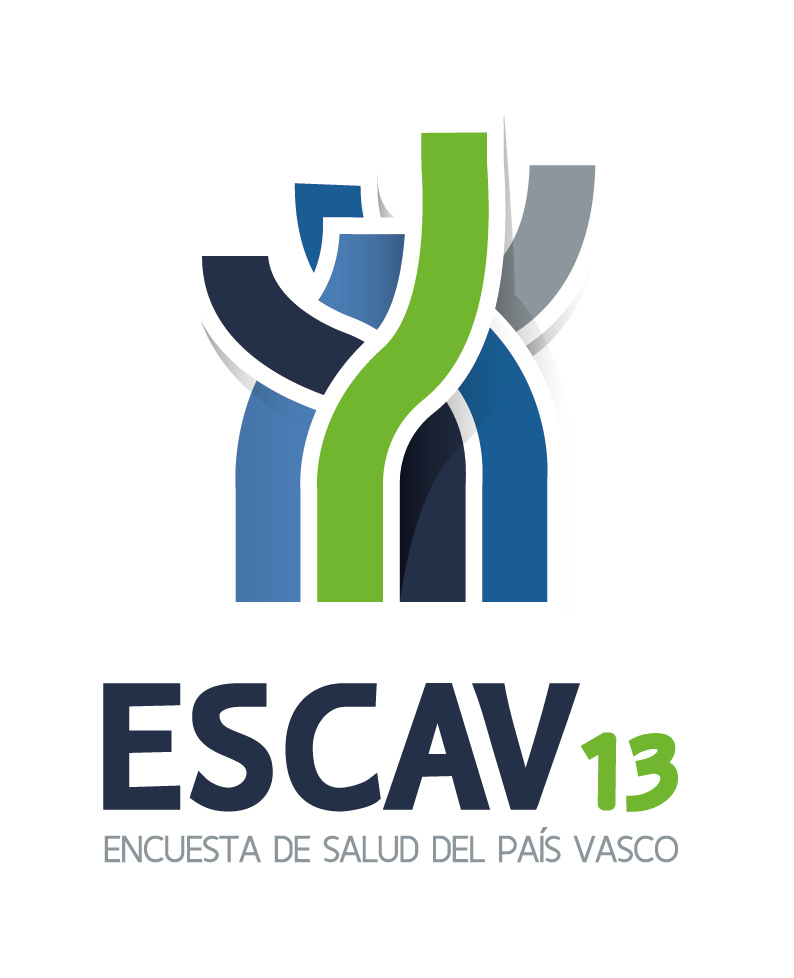 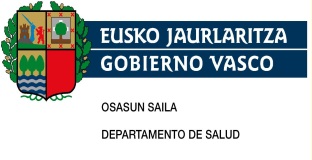 INDICETabla 42. Distribución de la población según considere que el entorno de su vivienda padece problemas de ruido exterior por sexo, edad y territorio histórico	1Tabla 43. Distribución de la población según considere que el entorno de su vivienda padece problemas de ruido exterior por sexo, edad y clase social	7Tabla 44. Distribución de la población según considere que el entorno de su vivienda padece problemas de ruido exterior por sexo, edad y nivel de estudios	16Tabla 45. Distribución de la población según considere que el entorno de su vivienda padece problemas de malos olores del exterior por sexo, edad y territorio histórico	22Tabla 46. Distribución de la población según considere que el entorno de su vivienda padece problemas de malos olores del exterior por sexo, edad y clase social	28Tabla 47. Distribución de la población según considere que el entorno de su vivienda padece problemas de malos olores del exterior por sexo, edad y nivel de estudios	37Tabla 48. Distribución de la población según considere que en su vivienda padece problemas por la calidad del agua de consumo por sexo, edad y territorio histórico	43Tabla 49. Distribución de la población según considere que en su vivienda padece problemas por la calidad del agua de consumo por sexo, edad y clase social	49Tabla 50. Distribución de la población según considere que en su vivienda padece problemas por la calidad del agua de consumo por sexo, edad y nivel de estudios	58Tabla 51. Distribución de la población según considere que el entorno de su vivienda padece problemas de poca limpieza en las calles por sexo, edad y territorio histórico	64Tabla 52. Distribución de la población según considere que el entorno de su vivienda padece problemas de poca limpieza en las calles por sexo, edad y clase social	70Tabla 53. Distribución de la población según considere que el entorno de su vivienda padece problemas de poca limpieza en las calles por sexo, edad y nivel de estudios	79Tabla 54. Distribución de la población según considere que el entorno de su vivienda padece problemas de contaminación del aire por industria por sexo, edad y territorio histórico	85Tabla 55. Distribución de la población según considere que el entorno de su vivienda padece problemas de contaminación del aire por industria por sexo, edad y clase social	91Tabla 56. Distribución de la población según considere que el entorno de su vivienda padece problemas de contaminación del aire por industria por sexo, edad y nivel de estudios	100Tabla 57. Distribución de la población según considere que el entorno de su vivienda padece problemas de contaminación del aire por otras causas por sexo, edad y territorio histórico	106Tabla 58. Distribución de la población según considere que el entorno de su vivienda padece problemas de contaminación del aire por otras causas por sexo, edad y clase social	112Tabla 59. Distribución de la población según considere que el entorno de su vivienda padece problemas de contaminación del aire por otras causas por sexo, edad y nivel de estudios	121Tabla 60. Distribución de la población según considere que el entorno de su vivienda padece problemas de escasez de zonas verdes por sexo, edad y territorio histórico	127Tabla 61. Distribución de la población según considere que el entorno de su vivienda padece problemas de escasez de zonas verdes por sexo, edad y clase social	133Tabla 62. Distribución de la población según considere que el entorno de su vivienda padece problemas de escasez de zonas verdes por sexo, edad y nivel de estudios	142Tabla 63. Distribución de la población según considere que el entorno de su vivienda padece problemas de presencia de animales molestos por sexo, edad y territorio histórico	148Tabla 64. Distribución de la población según considere que el entorno de su vivienda padece problemas de presencia de animales molestos por sexo, edad y clase social	154Tabla 65. Distribución de la población según considere que el entorno de su vivienda padece problemas de presencia de animales molestos por sexo, edad y nivel de estudios	163Tabla 66. Distribución de la población según considere que el entorno de su vivienda padece problemas de delincuencia por sexo, edad y territorio histórico	169Tabla 67. Distribución de la población según considere que el entorno de su vivienda padece problemas de delincuencia por sexo, edad y clase social	175Tabla 68. Distribución de la población según considere que el entorno de su vivienda padece problemas de delincuencia por sexo, edad y nivel de estudios	184Tabla 69. Distribución de la población según considere que su barrio/pueblo dispone de amplia oferta de fruta y verdura fresca por sexo, edad y territorio histórico	190Tabla 70. Distribución de la población según considere que su barrio/pueblo dispone de amplia oferta de fruta y verdura fresca por sexo, edad y clase social	196Tabla 71. Distribución de la población según considere que su barrio/pueblo dispone de amplia oferta de fruta y verdura fresca por sexo, edad y nivel de estudios	205Tabla 72. Distribución de la población según considere que su barrio/pueblo ofrece muchas oportunidades de comprar comida rápida por sexo, edad y territorio histórico	211Tabla 73. Distribución de la población según considere que su barrio/pueblo ofrece muchas oportunidades de comprar comida rápida por sexo, edad y clase social	217Tabla 74. Distribución de la población según considere que su barrio/pueblo ofrece muchas oportunidades de comprar comida rápida por sexo, edad y nivel de estudios	226Tabla 75. Distribución de la población según considere que su barrio/pueblo dispone de instalaciones para realizar ejercicio físico por sexo, edad y territorio histórico	232Tabla 76. Distribución de la población según considere que su barrio/pueblo dispone de instalaciones para realizar ejercicio físico por sexo, edad y clase social	238Tabla 77. Distribución de la población según considere que su barrio/pueblo dispone de instalaciones para realizar ejercicio físico por sexo, edad y nivel de estudios	247Tabla 78. Distribución de la población según considere que su barrio/pueblo es entorno adecuado para realizar ejercicio físico por sexo, edad y territorio histórico	253Tabla 79. Distribución de la población según considere que su barrio/pueblo es entorno adecuado para realizar ejercicio físico por sexo, edad y clase social	259Tabla 80. Distribución de la población según considere que su barrio/pueblo es entorno adecuado para realizar ejercicio físico por sexo, edad y nivel de estudios	268MuchoAlgoNadaTotalHombresTotalCAPVN42.022203.504669.598915.124HombresTotalCAPV%4,622,273,2100,0HombresTotalArabaN4.23724.922104.592133.751HombresTotalAraba%3,218,678,2100,0HombresTotalGipuzkoaN14.17958.318221.314293.812HombresTotalGipuzkoa%4,819,875,3100,0HombresTotalBizkaiaN23.606120.264343.692487.561HombresTotalBizkaia%4,824,770,5100,0Hombres15-24CAPVN2.68118.75673.02194.458Hombres15-24CAPV%2,819,977,3100,0Hombres15-24ArabaN3413.82610.70214.869Hombres15-24Araba%2,325,772,0100,0Hombres15-24GipuzkoaN1.8183.26626.22131.305Hombres15-24Gipuzkoa%5,810,483,8100,0Hombres15-24BizkaiaN52111.66436.09948.284Hombres15-24Bizkaia%1,124,274,8100,0Hombres25-44CAPVN13.36381.859241.087336.309Hombres25-44CAPV%4,024,371,7100,0Hombres25-44ArabaN1.15810.62440.28052.062Hombres25-44Araba%2,220,477,4100,0Hombres25-44GipuzkoaN5.06320.77080.957106.790Hombres25-44Gipuzkoa%4,719,475,8100,0Hombres25-44BizkaiaN7.14250.466119.850177.458Hombres25-44Bizkaia%4,028,467,5100,0Hombres45-64CAPVN17.43770.957214.262302.655Hombres45-64CAPV%5,823,470,8100,0Hombres45-64ArabaN2.1167.37533.26042.751Hombres45-64Araba%5,017,377,8100,0Hombres45-64GipuzkoaN4.63323.69169.09597.419Hombres45-64Gipuzkoa%4,824,370,9100,0Hombres45-64BizkaiaN10.68839.890111.907162.485Hombres45-64Bizkaia%6,624,668,9100,0Hombres65-74CAPVN3.81217.48074.44195.733Hombres65-74CAPV%4,018,377,8100,0Hombres65-74ArabaN2932.09710.77313.163Hombres65-74Araba%2,215,981,8100,0Hombres65-74GipuzkoaN1.5015.46925.16032.130Hombres65-74Gipuzkoa%4,717,078,3100,0Hombres65-74BizkaiaN2.0199.91438.50850.440Hombres65-74Bizkaia%4,019,776,3100,0Hombres>=75CAPVN4.72914.45266.78685.968Hombres>=75CAPV%5,516,877,7100,0Hombres>=75ArabaN3281.0009.57710.905Hombres>=75Araba%3,09,287,8100,0Hombres>=75GipuzkoaN1.1655.12319.88126.168Hombres>=75Gipuzkoa%4,519,676,0100,0Hombres>=75BizkaiaN3.2368.33037.32848.895Hombres>=75Bizkaia%6,617,076,3100,0MujeresTotalCAPVN48.009216.925710.948975.882MujeresTotalCAPV%4,922,272,9100,0MujeresTotalArabaN4.29823.584108.889136.772MujeresTotalAraba%3,117,279,6100,0MujeresTotalGipuzkoaN14.98565.260232.440312.686MujeresTotalGipuzkoa%4,820,974,3100,0MujeresTotalBizkaiaN28.727128.081369.618526.425MujeresTotalBizkaia%5,524,370,2100,0Mujeres15-24CAPVN3.99426.65458.85189.499Mujeres15-24CAPV%4,529,865,8100,0Mujeres15-24ArabaN.3.04910.16113.210Mujeres15-24Araba%.23,176,9100,0Mujeres15-24GipuzkoaN1.6177.15520.67129.443Mujeres15-24Gipuzkoa%5,524,370,2100,0Mujeres15-24BizkaiaN2.37716.45028.01946.846Mujeres15-24Bizkaia%5,135,159,8100,0Mujeres25-44CAPVN17.52269.485233.818320.826Mujeres25-44CAPV%5,521,772,9100,0Mujeres25-44ArabaN2.4317.41038.02747.869Mujeres25-44Araba%5,115,579,4100,0Mujeres25-44GipuzkoaN5.35421.19275.359101.905Mujeres25-44Gipuzkoa%5,320,874,0100,0Mujeres25-44BizkaiaN9.73740.883120.431171.052Mujeres25-44Bizkaia%5,723,970,4100,0Mujeres45-64CAPVN17.38775.708220.674313.769Mujeres45-64CAPV%5,524,170,3100,0Mujeres45-64ArabaN1.4367.88934.93944.263Mujeres45-64Araba%3,217,878,9100,0Mujeres45-64GipuzkoaN5.29524.11270.25599.662Mujeres45-64Gipuzkoa%5,324,270,5100,0Mujeres45-64BizkaiaN10.65643.707115.480169.843Mujeres45-64Bizkaia%6,325,768,0100,0Mujeres65-74CAPVN4.88421.06383.978109.925Mujeres65-74CAPV%4,419,276,4100,0Mujeres65-74ArabaN1712.40611.74314.320Mujeres65-74Araba%1,216,882,0100,0Mujeres65-74GipuzkoaN1.6635.04229.41636.120Mujeres65-74Gipuzkoa%4,614,081,4100,0Mujeres65-74BizkaiaN3.05113.61542.81859.484Mujeres65-74Bizkaia%5,122,972,0100,0Mujeres>=75CAPVN4.22224.015113.628141.864Mujeres>=75CAPV%3,016,980,1100,0Mujeres>=75ArabaN2612.83014.01917.110Mujeres>=75Araba%1,516,581,9100,0Mujeres>=75GipuzkoaN1.0567.75936.74045.555Mujeres>=75Gipuzkoa%2,317,080,6100,0Mujeres>=75BizkaiaN2.90513.42562.87079.200Mujeres>=75Bizkaia%3,717,079,4100,0AmbosTotalCAPVN90.031420.4301.380.5451.891.006AmbosTotalCAPV%4,822,273,0100,0AmbosTotalArabaN8.53548.507213.481270.523AmbosTotalAraba%3,217,978,9100,0AmbosTotalGipuzkoaN29.164123.578453.755606.497AmbosTotalGipuzkoa%4,820,474,8100,0AmbosTotalBizkaiaN52.332248.345713.3101.013.987AmbosTotalBizkaia%5,224,570,3100,0Ambos15-24CAPVN6.67545.411131.872183.958Ambos15-24CAPV%3,624,771,7100,0Ambos15-24ArabaN3416.87520.86328.079Ambos15-24Araba%1,224,574,3100,0Ambos15-24GipuzkoaN3.43510.42146.89260.748Ambos15-24Gipuzkoa%5,717,277,2100,0Ambos15-24BizkaiaN2.89828.11464.11795.130Ambos15-24Bizkaia%3,029,667,4100,0Ambos25-44CAPVN30.885151.344474.905657.135Ambos25-44CAPV%4,723,072,3100,0Ambos25-44ArabaN3.58918.03478.30899.930Ambos25-44Araba%3,618,078,4100,0Ambos25-44GipuzkoaN10.41741.961156.316208.695Ambos25-44Gipuzkoa%5,020,174,9100,0Ambos25-44BizkaiaN16.87991.349240.281348.509Ambos25-44Bizkaia%4,826,268,9100,0Ambos45-64CAPVN34.823146.665434.936616.424Ambos45-64CAPV%5,623,870,6100,0Ambos45-64ArabaN3.55215.26568.19887.015Ambos45-64Araba%4,117,578,4100,0Ambos45-64GipuzkoaN9.92847.803139.350197.081Ambos45-64Gipuzkoa%5,024,370,7100,0Ambos45-64BizkaiaN21.34483.597227.388332.328Ambos45-64Bizkaia%6,425,268,4100,0Ambos65-74CAPVN8.69738.543158.419205.658Ambos65-74CAPV%4,218,777,0100,0Ambos65-74ArabaN4644.50322.51627.483Ambos65-74Araba%1,716,481,9100,0Ambos65-74GipuzkoaN3.16310.51154.57668.251Ambos65-74Gipuzkoa%4,615,480,0100,0Ambos65-74BizkaiaN5.06923.52981.326109.924Ambos65-74Bizkaia%4,621,474,0100,0Ambos>=75CAPVN8.95138.467180.414227.832Ambos>=75CAPV%3,916,979,2100,0Ambos>=75ArabaN5893.83023.59628.015Ambos>=75Araba%2,113,784,2100,0Ambos>=75GipuzkoaN2.22112.88256.62071.723Ambos>=75Gipuzkoa%3,118,078,9100,0Ambos>=75BizkaiaN6.14121.755100.198128.094Ambos>=75Bizkaia%4,817,078,2100,0MuchoAlgoNadaTotalHombresTotalTotalN42.022203.504668.337913.863HombresTotalTotal%4,622,373,1100,0HombresTotalIN3.37227.03983.279113.690HombresTotalI%3,023,873,3100,0HombresTotalIIN3.02015.16960.01778.206HombresTotalII%3,919,476,7100,0HombresTotalIIIN9.58339.241139.531188.355HombresTotalIII%5,120,874,1100,0HombresTotalIVN22.24197.859330.205450.306HombresTotalIV%4,921,773,3100,0HombresTotalVN3.80524.19655.30683.307HombresTotalV%4,629,066,4100,0Hombres15-24TotalN2.68118.75672.46393.900Hombres15-24Total%2,920,077,2100,0Hombres15-24IN.3.69110.94414.634Hombres15-24I%.25,274,8100,0Hombres15-24IIN1471.4339.40810.988Hombres15-24II%1,313,085,6100,0Hombres15-24IIIN1.0964.14211.59316.830Hombres15-24III%6,524,668,9100,0Hombres15-24IVN1.2438.12433.37042.737Hombres15-24IV%2,919,078,1100,0Hombres15-24VN1951.3677.1498.711Hombres15-24V%2,215,782,1100,0Hombres25-44TotalN13.36381.859241.087336.309Hombres25-44Total%4,024,371,7100,0Hombres25-44IN1.2088.58033.94443.732Hombres25-44I%2,819,677,6100,0Hombres25-44IIN9675.95925.57032.496Hombres25-44II%3,018,378,7100,0Hombres25-44IIIN2.94016.73642.58062.257Hombres25-44III%4,726,968,4100,0Hombres25-44IVN6.16438.658115.570160.392Hombres25-44IV%3,824,172,1100,0Hombres25-44VN2.08411.92523.42237.432Hombres25-44V%5,631,962,6100,0Hombres45-64TotalN17.43770.957213.975302.368Hombres45-64Total%5,823,570,8100,0Hombres45-64IN1.29411.25925.35337.907Hombres45-64I%3,429,766,9100,0Hombres45-64IIN1.4915.48816.44023.419Hombres45-64II%6,423,470,2100,0Hombres45-64IIIN3.93812.96249.42266.322Hombres45-64III%5,919,574,5100,0Hombres45-64IVN10.02033.958106.636150.614Hombres45-64IV%6,722,570,8100,0Hombres45-64VN6937.28916.12324.106Hombres45-64V%2,930,266,9100,0Hombres65-74TotalN3.81217.48074.44195.733Hombres65-74Total%4,018,377,8100,0Hombres65-74IN4512.76410.53813.753Hombres65-74I%3,320,176,6100,0Hombres65-74IIN2611.7814.8216.862Hombres65-74II%3,826,070,2100,0Hombres65-74IIIN8922.07218.81421.777Hombres65-74III%4,19,586,4100,0Hombres65-74IVN1.7349.43936.58047.753Hombres65-74IV%3,619,876,6100,0Hombres65-74VN4751.4253.6895.588Hombres65-74V%8,525,566,0100,0Hombres>=75TotalN4.72914.45266.37185.553Hombres>=75Total%5,516,977,6100,0Hombres>=75IN4197452.4993.663Hombres>=75I%11,420,368,2100,0Hombres>=75IIN1555073.7774.440Hombres>=75II%3,511,485,1100,0Hombres>=75IIIN7173.33017.12321.169Hombres>=75III%3,415,780,9100,0Hombres>=75IVN3.0807.68138.04948.810Hombres>=75IV%6,315,778,0100,0Hombres>=75VN3592.1904.9227.470Hombres>=75V%4,829,365,9100,0MujeresTotalTotalN47.740216.135709.617973.492MujeresTotalTotal%4,922,272,9100,0MujeresTotalIN4.88522.42277.531104.838MujeresTotalI%4,721,474,0100,0MujeresTotalIIN4.67023.69966.65995.028MujeresTotalII%4,924,970,1100,0MujeresTotalIIIN13.44249.068179.597242.107MujeresTotalIII%5,620,374,2100,0MujeresTotalIVN14.22981.278264.934360.441MujeresTotalIV%3,922,573,5100,0MujeresTotalVN10.51339.668120.896171.077MujeresTotalV%6,123,270,7100,0Mujeres15-24TotalN3.99426.44758.09288.533Mujeres15-24Total%4,529,965,6100,0Mujeres15-24IN5944.6019.36614.562Mujeres15-24I%4,131,664,3100,0Mujeres15-24IIN6534.1488.69713.497Mujeres15-24II%4,830,764,4100,0Mujeres15-24IIIN4105.30914.35120.069Mujeres15-24III%2,026,571,5100,0Mujeres15-24IVN1.6309.52520.45931.614Mujeres15-24IV%5,230,164,7100,0Mujeres15-24VN7082.8655.2198.792Mujeres15-24V%8,132,659,4100,0Mujeres25-44TotalN17.25369.260233.818320.330Mujeres25-44Total%5,421,673,0100,0Mujeres25-44IN78111.35432.95145.086Mujeres25-44I%1,725,273,1100,0Mujeres25-44IIN1.0728.06928.08237.223Mujeres25-44II%2,921,775,4100,0Mujeres25-44IIIN7.02713.26361.74082.029Mujeres25-44III%8,616,275,3100,0Mujeres25-44IVN4.49725.81680.412110.725Mujeres25-44IV%4,123,372,6100,0Mujeres25-44VN3.87610.75830.63345.267Mujeres25-44V%8,623,867,7100,0Mujeres45-64TotalN17.38775.708220.503313.598Mujeres45-64Total%5,524,170,3100,0Mujeres45-64IN3.0553.73025.33132.116Mujeres45-64I%9,511,678,9100,0Mujeres45-64IIN1.4857.99417.31426.792Mujeres45-64II%5,529,864,6100,0Mujeres45-64IIIN4.45122.18762.00288.641Mujeres45-64III%5,025,069,9100,0Mujeres45-64IVN4.30525.12374.674104.102Mujeres45-64IV%4,124,171,7100,0Mujeres45-64VN4.09116.67441.18161.946Mujeres45-64V%6,626,966,5100,0Mujeres65-74TotalN4.88420.90883.978109.770Mujeres65-74Total%4,419,076,5100,0Mujeres65-74IN4552.0654.6797.199Mujeres65-74I%6,328,765,0100,0Mujeres65-74IIN5838045.8387.225Mujeres65-74II%8,111,180,8100,0Mujeres65-74IIIN4794.35518.06522.899Mujeres65-74III%2,119,078,9100,0Mujeres65-74IVN2.14110.63337.36150.134Mujeres65-74IV%4,321,274,5100,0Mujeres65-74VN1.2273.05118.03522.312Mujeres65-74V%5,513,780,8100,0Mujeres>=75TotalN4.22223.812113.227141.261Mujeres>=75Total%3,016,980,2100,0Mujeres>=75IN.6715.2045.875Mujeres>=75I%.11,488,6100,0Mujeres>=75IIN8782.6846.72910.292Mujeres>=75II%8,526,165,4100,0Mujeres>=75IIIN1.0753.95523.43828.468Mujeres>=75III%3,813,982,3100,0Mujeres>=75IVN1.65610.18252.02863.866Mujeres>=75IV%2,615,981,5100,0Mujeres>=75VN6126.32025.82832.760Mujeres>=75V%1,919,378,8100,0AmbosTotalTotalN89.762419.6401.377.9541.887.356AmbosTotalTotal%4,822,273,0100,0AmbosTotalIN8.25749.461160.810218.528AmbosTotalI%3,822,673,6100,0AmbosTotalIIN7.69138.867126.676173.234AmbosTotalII%4,422,473,1100,0AmbosTotalIIIN23.02588.309319.128430.462AmbosTotalIII%5,320,574,1100,0AmbosTotalIVN36.470179.138595.139810.747AmbosTotalIV%4,522,173,4100,0AmbosTotalVN14.31963.864176.202254.385AmbosTotalV%5,625,169,3100,0Ambos15-24TotalN6.67545.203130.555182.434Ambos15-24Total%3,724,871,6100,0Ambos15-24IN5948.29220.31029.196Ambos15-24I%2,028,469,6100,0Ambos15-24IIN7995.58018.10524.485Ambos15-24II%3,322,873,9100,0Ambos15-24IIIN1.5069.45025.94436.900Ambos15-24III%4,125,670,3100,0Ambos15-24IVN2.87317.64953.82974.351Ambos15-24IV%3,923,772,4100,0Ambos15-24VN9034.23212.36817.503Ambos15-24V%5,224,270,7100,0Ambos25-44TotalN30.616151.119474.905656.640Ambos25-44Total%4,723,072,3100,0Ambos25-44IN1.98919.93466.89588.818Ambos25-44I%2,222,475,3100,0Ambos25-44IIN2.03914.02853.65269.719Ambos25-44II%2,920,177,0100,0Ambos25-44IIIN9.96729.999104.321144.286Ambos25-44III%6,920,872,3100,0Ambos25-44IVN10.66164.474195.983271.117Ambos25-44IV%3,923,872,3100,0Ambos25-44VN5.96022.68454.05582.699Ambos25-44V%7,227,465,4100,0Ambos45-64TotalN34.823146.665434.477615.965Ambos45-64Total%5,723,870,5100,0Ambos45-64IN4.35014.98950.68470.023Ambos45-64I%6,221,472,4100,0Ambos45-64IIN2.97613.48233.75450.212Ambos45-64II%5,926,967,2100,0Ambos45-64IIIN8.38935.149111.424154.963Ambos45-64III%5,422,771,9100,0Ambos45-64IVN14.32559.081181.310254.716Ambos45-64IV%5,623,271,2100,0Ambos45-64VN4.78423.96357.30586.052Ambos45-64V%5,627,866,6100,0Ambos65-74TotalN8.69738.388158.419205.503Ambos65-74Total%4,218,777,1100,0Ambos65-74IN9064.82915.21720.952Ambos65-74I%4,323,072,6100,0Ambos65-74IIN8432.58510.65814.087Ambos65-74II%6,018,475,7100,0Ambos65-74IIIN1.3716.42636.87944.676Ambos65-74III%3,114,482,5100,0Ambos65-74IVN3.87520.07173.94197.887Ambos65-74IV%4,020,575,5100,0Ambos65-74VN1.7014.47521.72427.901Ambos65-74V%6,116,077,9100,0Ambos>=75TotalN8.95138.265179.598226.814Ambos>=75Total%3,916,979,2100,0Ambos>=75IN4191.4167.7039.538Ambos>=75I%4,414,880,8100,0Ambos>=75IIN1.0333.19110.50714.731Ambos>=75II%7,021,771,3100,0Ambos>=75IIIN1.7927.28540.56149.638Ambos>=75III%3,614,781,7100,0Ambos>=75IVN4.73617.86390.077112.676Ambos>=75IV%4,215,979,9100,0Ambos>=75VN9718.51030.75040.231Ambos>=75V%2,421,276,4100,0MuchoAlgoNadaTotalHombresTotalTotalN42.022203.504669.598915.124HombresTotalTotal%4,622,273,2100,0HombresTotalSin estudios, primariaN11.56142.700156.339210.600HombresTotalSin estudios, primaria%5,520,374,2100,0HombresTotalSecundaria, inferiorN7.20444.154116.096167.454HombresTotalSecundaria, inferior%4,326,469,3100,0HombresTotalSecundaria, superiorN15.41978.959266.293360.670HombresTotalSecundaria, superior%4,321,973,8100,0HombresTotalTerciariaN7.83837.691130.871176.400HombresTotalTerciaria%4,421,474,2100,0Hombres15-24TotalN2.68118.75673.02194.458Hombres15-24Total%2,819,977,3100,0Hombres15-24Sin estudios, primariaN.2.9216.9979.918Hombres15-24Sin estudios, primaria%.29,470,6100,0Hombres15-24Secundaria, inferiorN1.1096.50723.51331.129Hombres15-24Secundaria, inferior%3,620,975,5100,0Hombres15-24Secundaria, superiorN1.3778.32133.14242.840Hombres15-24Secundaria, superior%3,219,477,4100,0Hombres15-24TerciariaN1951.0099.36910.572Hombres15-24Terciaria%1,89,588,6100,0Hombres25-44TotalN13.36381.859241.087336.309Hombres25-44Total%4,024,371,7100,0Hombres25-44Sin estudios, primariaN2.7059.33425.73737.776Hombres25-44Sin estudios, primaria%7,224,768,1100,0Hombres25-44Secundaria, inferiorN1.46416.85034.49552.808Hombres25-44Secundaria, inferior%2,831,965,3100,0Hombres25-44Secundaria, superiorN6.10139.091119.082164.274Hombres25-44Secundaria, superior%3,723,872,5100,0Hombres25-44TerciariaN3.09316.58461.77481.451Hombres25-44Terciaria%3,820,475,8100,0Hombres45-64TotalN17.43770.957214.262302.655Hombres45-64Total%5,823,470,8100,0Hombres45-64Sin estudios, primariaN3.93415.68450.78270.400Hombres45-64Sin estudios, primaria%5,622,372,1100,0Hombres45-64Secundaria, inferiorN2.99114.75935.49453.244Hombres45-64Secundaria, inferior%5,627,766,7100,0Hombres45-64Secundaria, superiorN7.16224.91685.052117.130Hombres45-64Secundaria, superior%6,121,372,6100,0Hombres45-64TerciariaN3.34915.59842.93461.881Hombres45-64Terciaria%5,425,269,4100,0Hombres65-74TotalN3.81217.48074.44195.733Hombres65-74Total%4,018,377,8100,0Hombres65-74Sin estudios, primariaN2.4316.43029.15738.017Hombres65-74Sin estudios, primaria%6,416,976,7100,0Hombres65-74Secundaria, inferiorN6543.29312.34416.291Hombres65-74Secundaria, inferior%4,020,275,8100,0Hombres65-74Secundaria, superiorN5034.36221.08225.948Hombres65-74Secundaria, superior%1,916,881,2100,0Hombres65-74TerciariaN2243.39511.85815.477Hombres65-74Terciaria%1,421,976,6100,0Hombres>=75TotalN4.72914.45266.78685.968Hombres>=75Total%5,516,877,7100,0Hombres>=75Sin estudios, primariaN2.4918.33243.66654.489Hombres>=75Sin estudios, primaria%4,615,380,1100,0Hombres>=75Secundaria, inferiorN9862.74510.25013.981Hombres>=75Secundaria, inferior%7,119,673,3100,0Hombres>=75Secundaria, superiorN2752.2697.93410.478Hombres>=75Secundaria, superior%2,621,775,7100,0Hombres>=75TerciariaN9771.1064.9377.020Hombres>=75Terciaria%13,915,870,3100,0MujeresTotalTotalN48.009216.925710.948975.882MujeresTotalTotal%4,922,272,9100,0MujeresTotalSin estudios, primariaN11.39957.074209.854278.327MujeresTotalSin estudios, primaria%4,120,575,4100,0MujeresTotalSecundaria, inferiorN11.70736.424121.635169.766MujeresTotalSecundaria, inferior%6,921,571,6100,0MujeresTotalSecundaria, superiorN12.58773.325221.954307.866MujeresTotalSecundaria, superior%4,123,872,1100,0MujeresTotalTerciariaN12.31650.102157.504219.923MujeresTotalTerciaria%5,622,871,6100,0Mujeres15-24TotalN3.99426.65458.85189.499Mujeres15-24Total%4,529,865,8100,0Mujeres15-24Sin estudios, primariaN9713.1607.25511.386Mujeres15-24Sin estudios, primaria%8,527,863,7100,0Mujeres15-24Secundaria, inferiorN1.5533.20812.00216.763Mujeres15-24Secundaria, inferior%9,319,171,6100,0Mujeres15-24Secundaria, superiorN1.09114.78629.56645.443Mujeres15-24Secundaria, superior%2,432,565,1100,0Mujeres15-24TerciariaN3795.50010.02815.907Mujeres15-24Terciaria%2,434,663,0100,0Mujeres25-44TotalN17.52269.485233.818320.826Mujeres25-44Total%5,521,772,9100,0Mujeres25-44Sin estudios, primariaN4635.49620.03025.990Mujeres25-44Sin estudios, primaria%1,821,177,1100,0Mujeres25-44Secundaria, inferiorN5.0598.22425.65438.937Mujeres25-44Secundaria, inferior%13,021,165,9100,0Mujeres25-44Secundaria, superiorN6.02226.32898.137130.487Mujeres25-44Secundaria, superior%4,620,275,2100,0Mujeres25-44TerciariaN5.97829.43789.997125.412Mujeres25-44Terciaria%4,823,571,8100,0Mujeres45-64TotalN17.38775.708220.674313.769Mujeres45-64Total%5,524,170,3100,0Mujeres45-64Sin estudios, primariaN4.39719.68653.88077.963Mujeres45-64Sin estudios, primaria%5,625,269,1100,0Mujeres45-64Secundaria, inferiorN3.40916.01542.31161.735Mujeres45-64Secundaria, inferior%5,525,968,5100,0Mujeres45-64Secundaria, superiorN4.58427.53778.201110.322Mujeres45-64Secundaria, superior%4,225,070,9100,0Mujeres45-64TerciariaN4.99712.47146.28163.749Mujeres45-64Terciaria%7,819,672,6100,0Mujeres65-74TotalN4.88421.06383.978109.925Mujeres65-74Total%4,419,276,4100,0Mujeres65-74Sin estudios, primariaN2.96411.22847.66061.852Mujeres65-74Sin estudios, primaria%4,818,277,1100,0Mujeres65-74Secundaria, inferiorN8525.62120.97927.452Mujeres65-74Secundaria, inferior%3,120,576,4100,0Mujeres65-74Secundaria, superiorN2722.7938.82811.893Mujeres65-74Secundaria, superior%2,323,574,2100,0Mujeres65-74TerciariaN7961.4216.5108.727Mujeres65-74Terciaria%9,116,374,6100,0Mujeres>=75TotalN4.22224.015113.628141.864Mujeres>=75Total%3,016,980,1100,0Mujeres>=75Sin estudios, primariaN2.60417.50381.029101.136Mujeres>=75Sin estudios, primaria%2,617,380,1100,0Mujeres>=75Secundaria, inferiorN8333.35620.69024.879Mujeres>=75Secundaria, inferior%3,313,583,2100,0Mujeres>=75Secundaria, superiorN6181.8817.2229.720Mujeres>=75Secundaria, superior%6,419,374,3100,0Mujeres>=75TerciariaN1661.2744.6886.129Mujeres>=75Terciaria%2,720,876,5100,0AmbosTotalTotalN90.031420.4301.380.5451.891.006AmbosTotalTotal%4,822,273,0100,0AmbosTotalSin estudios, primariaN22.96099.774366.193488.927AmbosTotalSin estudios, primaria%4,720,474,9100,0AmbosTotalSecundaria, inferiorN18.91180.578237.731337.220AmbosTotalSecundaria, inferior%5,623,970,5100,0AmbosTotalSecundaria, superiorN28.006152.284488.246668.536AmbosTotalSecundaria, superior%4,222,873,0100,0AmbosTotalTerciariaN20.15487.794288.375396.323AmbosTotalTerciaria%5,122,272,8100,0Ambos15-24TotalN6.67545.411131.872183.958Ambos15-24Total%3,624,771,7100,0Ambos15-24Sin estudios, primariaN9716.08114.25321.304Ambos15-24Sin estudios, primaria%4,628,566,9100,0Ambos15-24Secundaria, inferiorN2.6629.71535.51547.891Ambos15-24Secundaria, inferior%5,620,374,2100,0Ambos15-24Secundaria, superiorN2.46823.10762.70888.283Ambos15-24Secundaria, superior%2,826,271,0100,0Ambos15-24TerciariaN5746.50819.39626.479Ambos15-24Terciaria%2,224,673,3100,0Ambos25-44TotalN30.885151.344474.905657.135Ambos25-44Total%4,723,072,3100,0Ambos25-44Sin estudios, primariaN3.16814.83045.76763.765Ambos25-44Sin estudios, primaria%5,023,371,8100,0Ambos25-44Secundaria, inferiorN6.52325.07460.14891.745Ambos25-44Secundaria, inferior%7,127,365,6100,0Ambos25-44Secundaria, superiorN12.12365.419217.219294.762Ambos25-44Secundaria, superior%4,122,273,7100,0Ambos25-44TerciariaN9.07146.021151.771206.862Ambos25-44Terciaria%4,422,273,4100,0Ambos45-64TotalN34.823146.665434.936616.424Ambos45-64Total%5,623,870,6100,0Ambos45-64Sin estudios, primariaN8.33135.369104.662148.363Ambos45-64Sin estudios, primaria%5,623,870,5100,0Ambos45-64Secundaria, inferiorN6.40030.77477.805114.979Ambos45-64Secundaria, inferior%5,626,867,7100,0Ambos45-64Secundaria, superiorN11.74652.452163.253227.452Ambos45-64Secundaria, superior%5,223,171,8100,0Ambos45-64TerciariaN8.34628.06989.215125.630Ambos45-64Terciaria%6,622,371,0100,0Ambos65-74TotalN8.69738.543158.419205.658Ambos65-74Total%4,218,777,0100,0Ambos65-74Sin estudios, primariaN5.39517.65876.81799.869Ambos65-74Sin estudios, primaria%5,417,776,9100,0Ambos65-74Secundaria, inferiorN1.5068.91433.32343.744Ambos65-74Secundaria, inferior%3,420,476,2100,0Ambos65-74Secundaria, superiorN7767.15529.91037.841Ambos65-74Secundaria, superior%2,018,979,0100,0Ambos65-74TerciariaN1.0204.81518.36924.204Ambos65-74Terciaria%4,219,975,9100,0Ambos>=75TotalN8.95138.467180.414227.832Ambos>=75Total%3,916,979,2100,0Ambos>=75Sin estudios, primariaN5.09525.836124.694155.625Ambos>=75Sin estudios, primaria%3,316,680,1100,0Ambos>=75Secundaria, inferiorN1.8196.10230.93938.860Ambos>=75Secundaria, inferior%4,715,779,6100,0Ambos>=75Secundaria, superiorN8934.15015.15520.198Ambos>=75Secundaria, superior%4,420,575,0100,0Ambos>=75TerciariaN1.1442.3809.62513.149Ambos>=75Terciaria%8,718,173,2100,0MuchoAlgoNadaTotalHombresTotalCAPVN14.80496.062804.258915.124HombresTotalCAPV%1,610,587,9100,0HombresTotalArabaN30410.056123.391133.751HombresTotalAraba%0,27,592,3100,0HombresTotalGipuzkoaN7.22635.736250.850293.812HombresTotalGipuzkoa%2,512,285,4100,0HombresTotalBizkaiaN7.27450.270430.017487.561HombresTotalBizkaia%1,510,388,2100,0Hombres15-24CAPVN1.7626.57386.12494.458Hombres15-24CAPV%1,97,091,2100,0Hombres15-24ArabaN.1.19913.67014.869Hombres15-24Araba%.8,191,9100,0Hombres15-24GipuzkoaN1.1163.64526.54431.305Hombres15-24Gipuzkoa%3,611,684,8100,0Hombres15-24BizkaiaN6451.72945.91048.284Hombres15-24Bizkaia%1,33,695,1100,0Hombres25-44CAPVN6.47134.781295.057336.309Hombres25-44CAPV%1,910,387,7100,0Hombres25-44ArabaN2243.51748.32152.062Hombres25-44Araba%0,46,892,8100,0Hombres25-44GipuzkoaN3.27612.47091.044106.790Hombres25-44Gipuzkoa%3,111,785,3100,0Hombres25-44BizkaiaN2.97118.794155.692177.458Hombres25-44Bizkaia%1,710,687,7100,0Hombres45-64CAPVN4.16035.860262.635302.655Hombres45-64CAPV%1,411,886,8100,0Hombres45-64ArabaN.3.91138.84042.751Hombres45-64Araba%.9,190,9100,0Hombres45-64GipuzkoaN2.05213.50281.86697.419Hombres45-64Gipuzkoa%2,113,984,0100,0Hombres45-64BizkaiaN2.10918.448141.929162.485Hombres45-64Bizkaia%1,311,487,3100,0Hombres65-74CAPVN1.19110.17084.37395.733Hombres65-74CAPV%1,210,688,1100,0Hombres65-74ArabaN801.19111.89313.163Hombres65-74Araba%0,69,090,3100,0Hombres65-74GipuzkoaN7823.29328.05532.130Hombres65-74Gipuzkoa%2,410,287,3100,0Hombres65-74BizkaiaN3285.68644.42650.440Hombres65-74Bizkaia%0,711,388,1100,0Hombres>=75CAPVN1.2218.67876.06985.968Hombres>=75CAPV%1,410,188,5100,0Hombres>=75ArabaN.23810.66710.905Hombres>=75Araba%.2,297,8100,0Hombres>=75GipuzkoaN.2.82623.34226.168Hombres>=75Gipuzkoa%.10,889,2100,0Hombres>=75BizkaiaN1.2215.61342.06148.895Hombres>=75Bizkaia%2,511,586,0100,0MujeresTotalCAPVN23.752118.422833.709975.882MujeresTotalCAPV%2,412,185,4100,0MujeresTotalArabaN1.89511.476123.400136.772MujeresTotalAraba%1,48,490,2100,0MujeresTotalGipuzkoaN13.03643.721255.929312.686MujeresTotalGipuzkoa%4,214,081,8100,0MujeresTotalBizkaiaN8.82163.225454.379526.425MujeresTotalBizkaia%1,712,086,3100,0Mujeres15-24CAPVN1.8508.91778.73289.499Mujeres15-24CAPV%2,110,088,0100,0Mujeres15-24ArabaN.1.01112.19813.210Mujeres15-24Araba%.7,792,3100,0Mujeres15-24GipuzkoaN1.0732.68225.68929.443Mujeres15-24Gipuzkoa%3,69,187,2100,0Mujeres15-24BizkaiaN7785.22440.84446.846Mujeres15-24Bizkaia%1,711,287,2100,0Mujeres25-44CAPVN9.24538.080273.501320.826Mujeres25-44CAPV%2,911,985,2100,0Mujeres25-44ArabaN7553.95143.16347.869Mujeres25-44Araba%1,68,390,2100,0Mujeres25-44GipuzkoaN6.19814.28781.420101.905Mujeres25-44Gipuzkoa%6,114,079,9100,0Mujeres25-44BizkaiaN2.29219.842148.918171.052Mujeres25-44Bizkaia%1,311,687,1100,0Mujeres45-64CAPVN7.98645.681260.102313.769Mujeres45-64CAPV%2,514,682,9100,0Mujeres45-64ArabaN9404.51338.81044.263Mujeres45-64Araba%2,110,287,7100,0Mujeres45-64GipuzkoaN3.73617.60978.31799.662Mujeres45-64Gipuzkoa%3,717,778,6100,0Mujeres45-64BizkaiaN3.30923.559142.975169.843Mujeres45-64Bizkaia%1,913,984,2100,0Mujeres65-74CAPVN2.32715.29192.307109.925Mujeres65-74CAPV%2,113,984,0100,0Mujeres65-74ArabaN981.00013.22314.320Mujeres65-74Araba%0,77,092,3100,0Mujeres65-74GipuzkoaN8024.98230.33636.120Mujeres65-74Gipuzkoa%2,213,884,0100,0Mujeres65-74BizkaiaN1.4279.30948.74859.484Mujeres65-74Bizkaia%2,415,682,0100,0Mujeres>=75CAPVN2.34410.454129.067141.864Mujeres>=75CAPV%1,77,491,0100,0Mujeres>=75ArabaN1031.00116.00717.110Mujeres>=75Araba%0,65,893,6100,0Mujeres>=75GipuzkoaN1.2274.16140.16745.555Mujeres>=75Gipuzkoa%2,79,188,2100,0Mujeres>=75BizkaiaN1.0145.29272.89379.200Mujeres>=75Bizkaia%1,36,792,0100,0AmbosTotalCAPVN38.556214.4841.637.9661.891.006AmbosTotalCAPV%2,011,386,6100,0AmbosTotalArabaN2.19921.532246.792270.523AmbosTotalAraba%0,88,091,2100,0AmbosTotalGipuzkoaN20.26279.457506.779606.497AmbosTotalGipuzkoa%3,313,183,6100,0AmbosTotalBizkaiaN16.096113.495884.3961.013.987AmbosTotalBizkaia%1,611,287,2100,0Ambos15-24CAPVN3.61215.490164.856183.958Ambos15-24CAPV%2,08,489,6100,0Ambos15-24ArabaN.2.21125.86928.079Ambos15-24Araba%.7,992,1100,0Ambos15-24GipuzkoaN2.1896.32652.23260.748Ambos15-24Gipuzkoa%3,610,486,0100,0Ambos15-24BizkaiaN1.4236.95386.75495.130Ambos15-24Bizkaia%1,57,391,2100,0Ambos25-44CAPVN15.71672.861568.558657.135Ambos25-44CAPV%2,411,186,5100,0Ambos25-44ArabaN9797.46891.48499.930Ambos25-44Araba%1,07,591,5100,0Ambos25-44GipuzkoaN9.47426.757172.464208.695Ambos25-44Gipuzkoa%4,512,882,6100,0Ambos25-44BizkaiaN5.26438.636304.610348.509Ambos25-44Bizkaia%1,511,187,4100,0Ambos45-64CAPVN12.14681.541522.737616.424Ambos45-64CAPV%2,013,284,8100,0Ambos45-64ArabaN9408.42477.65187.015Ambos45-64Araba%1,19,789,2100,0Ambos45-64GipuzkoaN5.78831.110160.182197.081Ambos45-64Gipuzkoa%2,915,881,3100,0Ambos45-64BizkaiaN5.41842.007284.904332.328Ambos45-64Bizkaia%1,612,685,7100,0Ambos65-74CAPVN3.51825.460176.680205.658Ambos65-74CAPV%1,712,485,9100,0Ambos65-74ArabaN1782.19125.11527.483Ambos65-74Araba%0,68,091,4100,0Ambos65-74GipuzkoaN1.5848.27658.39168.251Ambos65-74Gipuzkoa%2,312,185,6100,0Ambos65-74BizkaiaN1.75614.99493.174109.924Ambos65-74Bizkaia%1,613,684,8100,0Ambos>=75CAPVN3.56419.132205.136227.832Ambos>=75CAPV%1,68,490,0100,0Ambos>=75ArabaN1031.23926.67328.015Ambos>=75Araba%0,44,495,2100,0Ambos>=75GipuzkoaN1.2276.98763.50971.723Ambos>=75Gipuzkoa%1,79,788,5100,0Ambos>=75BizkaiaN2.23510.906114.954128.094Ambos>=75Bizkaia%1,78,589,7100,0MuchoAlgoNadaTotalHombresTotalTotalN14.80495.802803.257913.863HombresTotalTotal%1,610,587,9100,0HombresTotalIN1.41111.004101.275113.690HombresTotalI%1,29,789,1100,0HombresTotalIIN1.2424.47872.48678.206HombresTotalII%1,65,792,7100,0HombresTotalIIIN1.31819.937167.100188.355HombresTotalIII%0,710,688,7100,0HombresTotalIVN9.78150.046390.479450.306HombresTotalIV%2,211,186,7100,0HombresTotalVN1.05210.33771.91883.307HombresTotalV%1,312,486,3100,0Hombres15-24TotalN1.7626.31285.82693.900Hombres15-24Total%1,96,791,4100,0Hombres15-24IN.1.24813.38614.634Hombres15-24I%.8,591,5100,0Hombres15-24IIN..10.98810.988Hombres15-24II%..100,0100,0Hombres15-24IIIN.1.20915.62216.830Hombres15-24III%.7,292,8100,0Hombres15-24IVN1.7623.27137.70542.737Hombres15-24IV%4,17,788,2100,0Hombres15-24VN.5858.1268.711Hombres15-24V%.6,793,3100,0Hombres25-44TotalN6.47134.781295.057336.309Hombres25-44Total%1,910,387,7100,0Hombres25-44IN4733.55339.70643.732Hombres25-44I%1,18,190,8100,0Hombres25-44IIN6281.57330.29632.496Hombres25-44II%1,94,893,2100,0Hombres25-44IIIN8127.51353.93262.257Hombres25-44III%1,312,186,6100,0Hombres25-44IVN4.24117.680138.470160.392Hombres25-44IV%2,611,086,3100,0Hombres25-44VN3174.46332.65237.432Hombres25-44V%0,811,987,2100,0Hombres45-64TotalN4.16035.860262.347302.368Hombres45-64Total%1,411,986,8100,0Hombres45-64IN9384.65732.31137.907Hombres45-64I%2,512,385,2100,0Hombres45-64IIN4902.35320.57623.419Hombres45-64II%2,110,087,9100,0Hombres45-64IIIN2857.81458.22366.322Hombres45-64III%0,411,887,8100,0Hombres45-64IVN2.44718.225129.942150.614Hombres45-64IV%1,612,186,3100,0Hombres45-64VN.2.81221.29424.106Hombres45-64V%.11,788,3100,0Hombres65-74TotalN1.19110.17084.37395.733Hombres65-74Total%1,210,688,1100,0Hombres65-74IN.1.18012.57313.753Hombres65-74I%.8,691,4100,0Hombres65-74IIN1243976.3416.862Hombres65-74II%1,85,892,4100,0Hombres65-74IIIN2211.08620.46921.777Hombres65-74III%1,05,094,0100,0Hombres65-74IVN6416.49240.62047.753Hombres65-74IV%1,313,685,1100,0Hombres65-74VN2051.0144.3695.588Hombres65-74V%3,718,278,2100,0Hombres>=75TotalN1.2218.67875.65485.553Hombres>=75Total%1,410,188,4100,0Hombres>=75IN.3653.2983.663Hombres>=75I%.10,090,0100,0Hombres>=75IIN.1554.2854.440Hombres>=75II%.3,596,5100,0Hombres>=75IIIN.2.31618.85321.169Hombres>=75III%.10,989,1100,0Hombres>=75IVN6904.37843.74248.810Hombres>=75IV%1,49,089,6100,0Hombres>=75VN5311.4635.4767.470Hombres>=75V%7,119,673,3100,0MujeresTotalTotalN23.649117.786832.057973.492MujeresTotalTotal%2,412,185,5100,0MujeresTotalIN1.14810.54893.143104.838MujeresTotalI%1,110,188,8100,0MujeresTotalIIN94210.04584.04195.028MujeresTotalII%1,010,688,4100,0MujeresTotalIIIN5.25229.048207.808242.107MujeresTotalIII%2,212,085,8100,0MujeresTotalIVN9.36546.687304.389360.441MujeresTotalIV%2,613,084,4100,0MujeresTotalVN6.94221.458142.677171.077MujeresTotalV%4,112,583,4100,0Mujeres15-24TotalN1.8508.66278.02288.533Mujeres15-24Total%2,19,888,1100,0Mujeres15-24IN.93613.62514.562Mujeres15-24I%.6,493,6100,0Mujeres15-24IIN.37913.11713.497Mujeres15-24II%.2,897,2100,0Mujeres15-24IIIN5851.92817.55720.069Mujeres15-24III%2,99,687,5100,0Mujeres15-24IVN5504.22026.84431.614Mujeres15-24IV%1,713,484,9100,0Mujeres15-24VN7161.1986.8798.792Mujeres15-24V%8,113,678,2100,0Mujeres25-44TotalN9.24537.854273.231320.330Mujeres25-44Total%2,911,885,3100,0Mujeres25-44IN6804.06340.34245.086Mujeres25-44I%1,59,089,5100,0Mujeres25-44IIN2554.10032.86837.223Mujeres25-44II%0,711,088,3100,0Mujeres25-44IIIN2.3049.18270.54482.029Mujeres25-44III%2,811,286,0100,0Mujeres25-44IVN3.39515.37991.951110.725Mujeres25-44IV%3,113,983,0100,0Mujeres25-44VN2.6115.13037.52645.267Mujeres25-44V%5,811,382,9100,0Mujeres45-64TotalN7.98645.681259.931313.598Mujeres45-64Total%2,514,682,9100,0Mujeres45-64IN4674.27227.37832.116Mujeres45-64I%1,513,385,2100,0Mujeres45-64IIN5544.10222.13726.792Mujeres45-64II%2,115,382,6100,0Mujeres45-64IIIN1.41012.65874.57388.641Mujeres45-64III%1,614,384,1100,0Mujeres45-64IVN3.11015.97985.013104.102Mujeres45-64IV%3,015,381,7100,0Mujeres45-64VN2.4448.67150.83161.946Mujeres45-64V%3,914,082,1100,0Mujeres65-74TotalN2.32715.13592.307109.770Mujeres65-74Total%2,113,884,1100,0Mujeres65-74IN.1.1106.0897.199Mujeres65-74I%.15,484,6100,0Mujeres65-74IIN1331.1265.9657.225Mujeres65-74II%1,815,682,6100,0Mujeres65-74IIIN5362.69719.66622.899Mujeres65-74III%2,311,885,9100,0Mujeres65-74IVN9627.37341.79950.134Mujeres65-74IV%1,914,783,4100,0Mujeres65-74VN6952.82918.78822.312Mujeres65-74V%3,112,784,2100,0Mujeres>=75TotalN2.24110.454128.566141.261Mujeres>=75Total%1,67,491,0100,0Mujeres>=75IN.1665.7085.875Mujeres>=75I%.2,897,2100,0Mujeres>=75IIN.3389.95410.292Mujeres>=75II%.3,396,7100,0Mujeres>=75IIIN4182.58325.46828.468Mujeres>=75III%1,59,189,5100,0Mujeres>=75IVN1.3483.73558.78363.866Mujeres>=75IV%2,15,892,0100,0Mujeres>=75VN4763.63128.65332.760Mujeres>=75V%1,511,187,5100,0AmbosTotalTotalN38.453213.5871.635.3151.887.356AmbosTotalTotal%2,011,386,6100,0AmbosTotalIN2.55921.552194.417218.528AmbosTotalI%1,29,989,0100,0AmbosTotalIIN2.18414.523156.527173.234AmbosTotalII%1,38,490,4100,0AmbosTotalIIIN6.57048.985374.907430.462AmbosTotalIII%1,511,487,1100,0AmbosTotalIVN19.14696.733694.868810.747AmbosTotalIV%2,411,985,7100,0AmbosTotalVN7.99531.795214.595254.385AmbosTotalV%3,112,584,4100,0Ambos15-24TotalN3.61214.974163.848182.434Ambos15-24Total%2,08,289,8100,0Ambos15-24IN.2.18527.01129.196Ambos15-24I%.7,592,5100,0Ambos15-24IIN.37924.10524.485Ambos15-24II%.1,598,5100,0Ambos15-24IIIN5853.13633.17836.900Ambos15-24III%1,68,589,9100,0Ambos15-24IVN2.3117.49164.54874.351Ambos15-24IV%3,110,186,8100,0Ambos15-24VN7161.78215.00517.503Ambos15-24V%4,110,285,7100,0Ambos25-44TotalN15.71672.635568.288656.640Ambos25-44Total%2,411,186,5100,0Ambos25-44IN1.1537.61680.04888.818Ambos25-44I%1,38,690,1100,0Ambos25-44IIN8825.67363.16469.719Ambos25-44II%1,38,190,6100,0Ambos25-44IIIN3.11616.694124.476144.286Ambos25-44III%2,211,686,3100,0Ambos25-44IVN7.63733.060230.421271.117Ambos25-44IV%2,812,285,0100,0Ambos25-44VN2.9289.59270.17982.699Ambos25-44V%3,511,684,9100,0Ambos45-64TotalN12.14681.541522.278615.965Ambos45-64Total%2,013,284,8100,0Ambos45-64IN1.4058.92959.68970.023Ambos45-64I%2,012,885,2100,0Ambos45-64IIN1.0446.45542.71350.212Ambos45-64II%2,112,985,1100,0Ambos45-64IIIN1.69420.472132.797154.963Ambos45-64III%1,113,285,7100,0Ambos45-64IVN5.55734.204214.955254.716Ambos45-64IV%2,213,484,4100,0Ambos45-64VN2.44411.48372.12586.052Ambos45-64V%2,813,383,8100,0Ambos65-74TotalN3.51825.305176.680205.503Ambos65-74Total%1,712,386,0100,0Ambos65-74IN.2.29018.66220.952Ambos65-74I%.10,989,1100,0Ambos65-74IIN2571.52312.30714.087Ambos65-74II%1,810,887,4100,0Ambos65-74IIIN7573.78340.13544.676Ambos65-74III%1,78,589,8100,0Ambos65-74IVN1.60313.86582.41997.887Ambos65-74IV%1,614,284,2100,0Ambos65-74VN9003.84423.15727.901Ambos65-74V%3,213,883,0100,0Ambos>=75TotalN3.46219.132204.221226.814Ambos>=75Total%1,58,490,0100,0Ambos>=75IN.5329.0079.538Ambos>=75I%.5,694,4100,0Ambos>=75IIN.49314.23814.731Ambos>=75II%.3,396,7100,0Ambos>=75IIIN4184.89944.32149.638Ambos>=75III%0,89,989,3100,0Ambos>=75IVN2.0378.114102.525112.676Ambos>=75IV%1,87,291,0100,0Ambos>=75VN1.0075.09434.13040.231Ambos>=75V%2,512,784,8100,0MuchoAlgoNadaTotalHombresTotalTotalN14.80496.062804.258915.124HombresTotalTotal%1,610,587,9100,0HombresTotalSin estudios, primariaN3.08825.731181.781210.600HombresTotalSin estudios, primaria%1,512,286,3100,0HombresTotalSecundaria, inferiorN3.98918.242145.223167.454HombresTotalSecundaria, inferior%2,410,986,7100,0HombresTotalSecundaria, superiorN5.88836.000318.782360.670HombresTotalSecundaria, superior%1,610,088,4100,0HombresTotalTerciariaN1.84016.090158.471176.400HombresTotalTerciaria%1,09,189,8100,0Hombres15-24TotalN1.7626.57386.12494.458Hombres15-24Total%1,97,091,2100,0Hombres15-24Sin estudios, primariaN.8199.0999.918Hombres15-24Sin estudios, primaria%.8,391,7100,0Hombres15-24Secundaria, inferiorN1.1161.52528.48731.129Hombres15-24Secundaria, inferior%3,64,991,5100,0Hombres15-24Secundaria, superiorN6453.16239.03342.840Hombres15-24Secundaria, superior%1,57,491,1100,0Hombres15-24TerciariaN.1.0679.50510.572Hombres15-24Terciaria%.10,189,9100,0Hombres25-44TotalN6.47134.781295.057336.309Hombres25-44Total%1,910,387,7100,0Hombres25-44Sin estudios, primariaN5984.81832.36037.776Hombres25-44Sin estudios, primaria%1,612,885,7100,0Hombres25-44Secundaria, inferiorN1.5865.44445.77952.808Hombres25-44Secundaria, inferior%3,010,386,7100,0Hombres25-44Secundaria, superiorN3.94916.305144.020164.274Hombres25-44Secundaria, superior%2,49,987,7100,0Hombres25-44TerciariaN3388.21572.89881.451Hombres25-44Terciaria%0,410,189,5100,0Hombres45-64TotalN4.16035.860262.635302.655Hombres45-64Total%1,411,886,8100,0Hombres45-64Sin estudios, primariaN1.1908.67760.53270.400Hombres45-64Sin estudios, primaria%1,712,386,0100,0Hombres45-64Secundaria, inferiorN7668.73843.74153.244Hombres45-64Secundaria, inferior%1,416,482,2100,0Hombres45-64Secundaria, superiorN1.06112.910103.159117.130Hombres45-64Secundaria, superior%0,911,088,1100,0Hombres45-64TerciariaN1.1435.53655.20261.881Hombres45-64Terciaria%1,88,989,2100,0Hombres65-74TotalN1.19110.17084.37395.733Hombres65-74Total%1,210,688,1100,0Hombres65-74Sin estudios, primariaN7046.03331.28038.017Hombres65-74Sin estudios, primaria%1,915,982,3100,0Hombres65-74Secundaria, inferiorN25582115.21616.291Hombres65-74Secundaria, inferior%1,65,093,4100,0Hombres65-74Secundaria, superiorN2322.60923.10625.948Hombres65-74Secundaria, superior%0,910,189,0100,0Hombres65-74TerciariaN.70614.77115.477Hombres65-74Terciaria%.4,695,4100,0Hombres>=75TotalN1.2218.67876.06985.968Hombres>=75Total%1,410,188,5100,0Hombres>=75Sin estudios, primariaN5965.38448.50954.489Hombres>=75Sin estudios, primaria%1,19,989,0100,0Hombres>=75Secundaria, inferiorN2661.71512.00013.981Hombres>=75Secundaria, inferior%1,912,385,8100,0Hombres>=75Secundaria, superiorN.1.0149.46410.478Hombres>=75Secundaria, superior%.9,790,3100,0Hombres>=75TerciariaN3595666.0967.020Hombres>=75Terciaria%5,18,186,8100,0MujeresTotalTotalN23.752118.422833.709975.882MujeresTotalTotal%2,412,185,4100,0MujeresTotalSin estudios, primariaN8.92629.993239.408278.327MujeresTotalSin estudios, primaria%3,210,886,0100,0MujeresTotalSecundaria, inferiorN5.72323.180140.863169.766MujeresTotalSecundaria, inferior%3,413,783,0100,0MujeresTotalSecundaria, superiorN7.49842.349258.018307.866MujeresTotalSecundaria, superior%2,413,883,8100,0MujeresTotalTerciariaN1.60422.899195.419219.923MujeresTotalTerciaria%0,710,488,9100,0Mujeres15-24TotalN1.8508.91778.73289.499Mujeres15-24Total%2,110,088,0100,0Mujeres15-24Sin estudios, primariaN6201.2749.49211.386Mujeres15-24Sin estudios, primaria%5,411,283,4100,0Mujeres15-24Secundaria, inferiorN2751.63914.84916.763Mujeres15-24Secundaria, inferior%1,69,888,6100,0Mujeres15-24Secundaria, superiorN9564.91439.57345.443Mujeres15-24Secundaria, superior%2,110,887,1100,0Mujeres15-24TerciariaN.1.09014.81715.907Mujeres15-24Terciaria%.6,993,1100,0Mujeres25-44TotalN9.24538.080273.501320.826Mujeres25-44Total%2,911,985,2100,0Mujeres25-44Sin estudios, primariaN1.5451.90522.54025.990Mujeres25-44Sin estudios, primaria%5,97,386,7100,0Mujeres25-44Secundaria, inferiorN2.9506.79529.19238.937Mujeres25-44Secundaria, inferior%7,617,575,0100,0Mujeres25-44Secundaria, superiorN4.16716.210110.110130.487Mujeres25-44Secundaria, superior%3,212,484,4100,0Mujeres25-44TerciariaN58413.169111.659125.412Mujeres25-44Terciaria%0,510,589,0100,0Mujeres45-64TotalN7.98645.681260.102313.769Mujeres45-64Total%2,514,682,9100,0Mujeres45-64Sin estudios, primariaN3.2279.64265.09477.963Mujeres45-64Sin estudios, primaria%4,112,483,5100,0Mujeres45-64Secundaria, inferiorN1.63510.16249.93861.735Mujeres45-64Secundaria, inferior%2,616,580,9100,0Mujeres45-64Secundaria, superiorN2.10318.08890.131110.322Mujeres45-64Secundaria, superior%1,916,481,7100,0Mujeres45-64TerciariaN1.0217.78854.94063.749Mujeres45-64Terciaria%1,612,286,2100,0Mujeres65-74TotalN2.32715.29192.307109.925Mujeres65-74Total%2,113,984,0100,0Mujeres65-74Sin estudios, primariaN1.6858.88251.28561.852Mujeres65-74Sin estudios, primaria%2,714,482,9100,0Mujeres65-74Secundaria, inferiorN3693.34423.73927.452Mujeres65-74Secundaria, inferior%1,312,286,5100,0Mujeres65-74Secundaria, superiorN2722.4469.17511.893Mujeres65-74Secundaria, superior%2,320,677,1100,0Mujeres65-74TerciariaN.6188.1088.727Mujeres65-74Terciaria%.7,192,9100,0Mujeres>=75TotalN2.34410.454129.067141.864Mujeres>=75Total%1,77,491,0100,0Mujeres>=75Sin estudios, primariaN1.8508.29090.997101.136Mujeres>=75Sin estudios, primaria%1,88,290,0100,0Mujeres>=75Secundaria, inferiorN4941.24023.14624.879Mujeres>=75Secundaria, inferior%2,05,093,0100,0Mujeres>=75Secundaria, superiorN.6919.0299.720Mujeres>=75Secundaria, superior%.7,192,9100,0Mujeres>=75TerciariaN.2335.8966.129Mujeres>=75Terciaria%.3,896,2100,0AmbosTotalTotalN38.556214.4841.637.9661.891.006AmbosTotalTotal%2,011,386,6100,0AmbosTotalSin estudios, primariaN12.01455.724421.189488.927AmbosTotalSin estudios, primaria%2,511,486,1100,0AmbosTotalSecundaria, inferiorN9.71241.422286.086337.220AmbosTotalSecundaria, inferior%2,912,384,8100,0AmbosTotalSecundaria, superiorN13.38678.349576.801668.536AmbosTotalSecundaria, superior%2,011,786,3100,0AmbosTotalTerciariaN3.44438.989353.890396.323AmbosTotalTerciaria%0,99,889,3100,0Ambos15-24TotalN3.61215.490164.856183.958Ambos15-24Total%2,08,489,6100,0Ambos15-24Sin estudios, primariaN6202.09318.59221.304Ambos15-24Sin estudios, primaria%2,99,887,3100,0Ambos15-24Secundaria, inferiorN1.3913.16443.33647.891Ambos15-24Secundaria, inferior%2,96,690,5100,0Ambos15-24Secundaria, superiorN1.6018.07678.60688.283Ambos15-24Secundaria, superior%1,89,189,0100,0Ambos15-24TerciariaN.2.15724.32226.479Ambos15-24Terciaria%.8,191,9100,0Ambos25-44TotalN15.71672.861568.558657.135Ambos25-44Total%2,411,186,5100,0Ambos25-44Sin estudios, primariaN2.1426.72354.90063.765Ambos25-44Sin estudios, primaria%3,410,586,1100,0Ambos25-44Secundaria, inferiorN4.53612.23974.97191.745Ambos25-44Secundaria, inferior%4,913,381,7100,0Ambos25-44Secundaria, superiorN8.11632.515254.131294.762Ambos25-44Secundaria, superior%2,811,086,2100,0Ambos25-44TerciariaN92221.384184.557206.862Ambos25-44Terciaria%0,410,389,2100,0Ambos45-64TotalN12.14681.541522.737616.424Ambos45-64Total%2,013,284,8100,0Ambos45-64Sin estudios, primariaN4.41818.319125.626148.363Ambos45-64Sin estudios, primaria%3,012,384,7100,0Ambos45-64Secundaria, inferiorN2.40118.90093.679114.979Ambos45-64Secundaria, inferior%2,116,481,5100,0Ambos45-64Secundaria, superiorN3.16430.998193.290227.452Ambos45-64Secundaria, superior%1,413,685,0100,0Ambos45-64TerciariaN2.16413.324110.141125.630Ambos45-64Terciaria%1,710,687,7100,0Ambos65-74TotalN3.51825.460176.680205.658Ambos65-74Total%1,712,485,9100,0Ambos65-74Sin estudios, primariaN2.38914.91682.56599.869Ambos65-74Sin estudios, primaria%2,414,982,7100,0Ambos65-74Secundaria, inferiorN6244.16538.95543.744Ambos65-74Secundaria, inferior%1,49,589,1100,0Ambos65-74Secundaria, superiorN5055.05532.28137.841Ambos65-74Secundaria, superior%1,313,485,3100,0Ambos65-74TerciariaN.1.32522.87924.204Ambos65-74Terciaria%.5,594,5100,0Ambos>=75TotalN3.56419.132205.136227.832Ambos>=75Total%1,68,490,0100,0Ambos>=75Sin estudios, primariaN2.44613.674139.506155.625Ambos>=75Sin estudios, primaria%1,68,889,6100,0Ambos>=75Secundaria, inferiorN7602.95535.14638.860Ambos>=75Secundaria, inferior%2,07,690,4100,0Ambos>=75Secundaria, superiorN.1.70518.49320.198Ambos>=75Secundaria, superior%.8,491,6100,0Ambos>=75TerciariaN35979911.99113.149Ambos>=75Terciaria%2,76,191,2100,0MuchoAlgoNadaTotalHombresTotalCAPVN8.14253.368853.614915.124HombresTotalCAPV%0,95,893,3100,0HombresTotalArabaN8985.276127.577133.751HombresTotalAraba%0,73,995,4100,0HombresTotalGipuzkoaN2.68218.503272.626293.812HombresTotalGipuzkoa%0,96,392,8100,0HombresTotalBizkaiaN4.56229.588453.411487.561HombresTotalBizkaia%0,96,193,0100,0Hombres15-24CAPVN5164.49789.44594.458Hombres15-24CAPV%0,54,894,7100,0Hombres15-24ArabaN21840314.24814.869Hombres15-24Araba%1,52,795,8100,0Hombres15-24GipuzkoaN.2.41328.89131.305Hombres15-24Gipuzkoa%.7,792,3100,0Hombres15-24BizkaiaN2981.68046.30648.284Hombres15-24Bizkaia%0,63,595,9100,0Hombres25-44CAPVN2.53524.001309.773336.309Hombres25-44CAPV%0,87,192,1100,0Hombres25-44ArabaN4041.92949.72952.062Hombres25-44Araba%0,83,795,5100,0Hombres25-44GipuzkoaN9938.54597.252106.790Hombres25-44Gipuzkoa%0,98,091,1100,0Hombres25-44BizkaiaN1.13813.528162.792177.458Hombres25-44Bizkaia%0,67,691,7100,0Hombres45-64CAPVN2.82415.911283.920302.655Hombres45-64CAPV%0,95,393,8100,0Hombres45-64ArabaN.2.41040.34142.751Hombres45-64Araba%.5,694,4100,0Hombres45-64GipuzkoaN1.3276.05590.03797.419Hombres45-64Gipuzkoa%1,46,292,4100,0Hombres45-64BizkaiaN1.4977.447153.541162.485Hombres45-64Bizkaia%0,94,694,5100,0Hombres65-74CAPVN8975.48989.34795.733Hombres65-74CAPV%0,95,793,3100,0Hombres65-74ArabaN27527312.61513.163Hombres65-74Araba%2,12,195,8100,0Hombres65-74GipuzkoaN931.32630.71132.130Hombres65-74Gipuzkoa%0,34,195,6100,0Hombres65-74BizkaiaN5293.88946.02250.440Hombres65-74Bizkaia%1,07,791,2100,0Hombres>=75CAPVN1.3693.46981.12985.968Hombres>=75CAPV%1,64,094,4100,0Hombres>=75ArabaN.26110.64410.905Hombres>=75Araba%.2,497,6100,0Hombres>=75GipuzkoaN26916425.73526.168Hombres>=75Gipuzkoa%1,00,698,3100,0Hombres>=75BizkaiaN1.1003.04444.75048.895Hombres>=75Bizkaia%2,36,291,5100,0MujeresTotalCAPVN13.46065.578896.844975.882MujeresTotalCAPV%1,46,791,9100,0MujeresTotalArabaN1.2386.731128.803136.772MujeresTotalAraba%0,94,994,2100,0MujeresTotalGipuzkoaN4.50324.523283.660312.686MujeresTotalGipuzkoa%1,47,890,7100,0MujeresTotalBizkaiaN7.71934.325484.382526.425MujeresTotalBizkaia%1,56,592,0100,0Mujeres15-24CAPVN8444.89483.76289.499Mujeres15-24CAPV%0,95,593,6100,0Mujeres15-24ArabaN.36612.84413.210Mujeres15-24Araba%.2,897,2100,0Mujeres15-24GipuzkoaN.2.51326.93029.443Mujeres15-24Gipuzkoa%.8,591,5100,0Mujeres15-24BizkaiaN8442.01543.98746.846Mujeres15-24Bizkaia%1,84,393,9100,0Mujeres25-44CAPVN5.53723.327291.962320.826Mujeres25-44CAPV%1,77,391,0100,0Mujeres25-44ArabaN7021.72745.43947.869Mujeres25-44Araba%1,53,694,9100,0Mujeres25-44GipuzkoaN2.9638.05990.883101.905Mujeres25-44Gipuzkoa%2,97,989,2100,0Mujeres25-44BizkaiaN1.87113.541155.640171.052Mujeres25-44Bizkaia%1,17,991,0100,0Mujeres45-64CAPVN3.76821.079288.921313.769Mujeres45-64CAPV%1,26,792,1100,0Mujeres45-64ArabaN863.40640.77244.263Mujeres45-64Araba%0,27,792,1100,0Mujeres45-64GipuzkoaN8738.72890.06099.662Mujeres45-64Gipuzkoa%0,98,890,4100,0Mujeres45-64BizkaiaN2.8098.945158.089169.843Mujeres45-64Bizkaia%1,75,393,1100,0Mujeres65-74CAPVN1.0717.917100.937109.925Mujeres65-74CAPV%1,07,291,8100,0Mujeres65-74ArabaN8516714.06914.320Mujeres65-74Araba%0,61,298,2100,0Mujeres65-74GipuzkoaN3652.33133.42536.120Mujeres65-74Gipuzkoa%1,06,592,5100,0Mujeres65-74BizkaiaN6225.41953.44359.484Mujeres65-74Bizkaia%1,09,189,8100,0Mujeres>=75CAPVN2.2418.361131.262141.864Mujeres>=75CAPV%1,65,992,5100,0Mujeres>=75ArabaN3661.06515.67917.110Mujeres>=75Araba%2,16,291,6100,0Mujeres>=75GipuzkoaN3012.89242.36145.555Mujeres>=75Gipuzkoa%0,76,393,0100,0Mujeres>=75BizkaiaN1.5744.40473.22279.200Mujeres>=75Bizkaia%2,05,692,5100,0AmbosTotalCAPVN21.602118.9461.750.4581.891.006AmbosTotalCAPV%1,16,392,6100,0AmbosTotalArabaN2.13612.007256.380270.523AmbosTotalAraba%0,84,494,8100,0AmbosTotalGipuzkoaN7.18543.026556.286606.497AmbosTotalGipuzkoa%1,27,191,7100,0AmbosTotalBizkaiaN12.28163.913937.7931.013.987AmbosTotalBizkaia%1,26,392,5100,0Ambos15-24CAPVN1.3609.391173.207183.958Ambos15-24CAPV%0,75,194,2100,0Ambos15-24ArabaN21876927.09228.079Ambos15-24Araba%0,82,796,5100,0Ambos15-24GipuzkoaN.4.92755.82160.748Ambos15-24Gipuzkoa%.8,191,9100,0Ambos15-24BizkaiaN1.1413.69590.29495.130Ambos15-24Bizkaia%1,23,994,9100,0Ambos25-44CAPVN8.07147.329601.735657.135Ambos25-44CAPV%1,27,291,6100,0Ambos25-44ArabaN1.1073.65695.16899.930Ambos25-44Araba%1,13,795,2100,0Ambos25-44GipuzkoaN3.95616.603188.135208.695Ambos25-44Gipuzkoa%1,98,090,1100,0Ambos25-44BizkaiaN3.00827.069318.432348.509Ambos25-44Bizkaia%0,97,891,4100,0Ambos45-64CAPVN6.59336.990572.841616.424Ambos45-64CAPV%1,16,092,9100,0Ambos45-64ArabaN865.81681.11387.015Ambos45-64Araba%0,16,793,2100,0Ambos45-64GipuzkoaN2.20014.783180.098197.081Ambos45-64Gipuzkoa%1,17,591,4100,0Ambos45-64BizkaiaN4.30716.391311.630332.328Ambos45-64Bizkaia%1,34,993,8100,0Ambos65-74CAPVN1.96813.405190.284205.658Ambos65-74CAPV%1,06,592,5100,0Ambos65-74ArabaN36044026.68427.483Ambos65-74Araba%1,31,697,1100,0Ambos65-74GipuzkoaN4583.65764.13668.251Ambos65-74Gipuzkoa%0,75,494,0100,0Ambos65-74BizkaiaN1.1509.30999.465109.924Ambos65-74Bizkaia%1,08,590,5100,0Ambos>=75CAPVN3.61011.831212.391227.832Ambos>=75CAPV%1,65,293,2100,0Ambos>=75ArabaN3661.32626.32328.015Ambos>=75Araba%1,34,794,0100,0Ambos>=75GipuzkoaN5713.05668.09671.723Ambos>=75Gipuzkoa%0,84,394,9100,0Ambos>=75BizkaiaN2.6747.448117.972128.094Ambos>=75Bizkaia%2,15,892,1100,0MuchoAlgoNadaTotalHombresTotalTotalN7.84453.107852.912913.863HombresTotalTotal%0,95,893,3100,0HombresTotalIN6963.964109.029113.690HombresTotalI%0,63,595,9100,0HombresTotalIIN5775.07272.55778.206HombresTotalII%0,76,592,8100,0HombresTotalIIIN1.56010.347176.448188.355HombresTotalIII%0,85,593,7100,0HombresTotalIVN3.75629.088417.462450.306HombresTotalIV%0,86,592,7100,0HombresTotalVN1.2554.63777.41683.307HombresTotalV%1,55,692,9100,0Hombres15-24TotalN2184.23789.44593.900Hombres15-24Total%0,24,595,3100,0Hombres15-24IN218.14.41614.634Hombres15-24I%1,5.98,5100,0Hombres15-24IIN.34310.64510.988Hombres15-24II%.3,196,9100,0Hombres15-24IIIN.83115.99916.830Hombres15-24III%.4,995,1100,0Hombres15-24IVN.2.15640.58142.737Hombres15-24IV%.5,095,0100,0Hombres15-24VN.9077.8048.711Hombres15-24V%.10,489,6100,0Hombres25-44TotalN2.53524.001309.773336.309Hombres25-44Total%0,87,192,1100,0Hombres25-44IN.2.74840.98443.732Hombres25-44I%.6,393,7100,0Hombres25-44IIN2892.62729.58032.496Hombres25-44II%0,98,191,0100,0Hombres25-44IIIN4433.99957.81562.257Hombres25-44III%0,76,492,9100,0Hombres25-44IVN1.80312.405146.185160.392Hombres25-44IV%1,17,791,1100,0Hombres25-44VN.2.22335.20937.432Hombres25-44V%.5,994,1100,0Hombres45-64TotalN2.82415.911283.632302.368Hombres45-64Total%0,95,393,8100,0Hombres45-64IN47853036.89937.907Hombres45-64I%1,31,497,3100,0Hombres45-64IIN1951.97121.25423.419Hombres45-64II%0,88,490,8100,0Hombres45-64IIIN1.1163.70961.49666.322Hombres45-64III%1,75,692,7100,0Hombres45-64IVN5048.925141.186150.614Hombres45-64IV%0,35,993,7100,0Hombres45-64VN53177622.79824.106Hombres45-64V%2,23,294,6100,0Hombres65-74TotalN8975.48989.34795.733Hombres65-74Total%0,95,793,3100,0Hombres65-74IN.53913.21413.753Hombres65-74I%.3,996,1100,0Hombres65-74IIN93.6.7696.862Hombres65-74II%1,4.98,6100,0Hombres65-74IIIN.1.23220.54421.777Hombres65-74III%.5,794,3100,0Hombres65-74IVN5393.42943.78447.753Hombres65-74IV%1,17,291,7100,0Hombres65-74VN2652885.0365.588Hombres65-74V%4,75,290,1100,0Hombres>=75TotalN1.3693.46980.71485.553Hombres>=75Total%1,64,194,3100,0Hombres>=75IN.1473.5163.663Hombres>=75I%.4,096,0100,0Hombres>=75IIN.1304.3094.440Hombres>=75II%.2,997,1100,0Hombres>=75IIIN.57620.59321.169Hombres>=75III%.2,797,3100,0Hombres>=75IVN9112.17345.72648.810Hombres>=75IV%1,94,593,7100,0Hombres>=75VN4594426.5697.470Hombres>=75V%6,15,987,9100,0MujeresTotalTotalN13.46065.145894.886973.492MujeresTotalTotal%1,46,791,9100,0MujeresTotalIN.6.13698.702104.838MujeresTotalI%.5,994,1100,0MujeresTotalIIN1.2574.62389.14895.028MujeresTotalII%1,34,993,8100,0MujeresTotalIIIN4.64716.938220.522242.107MujeresTotalIII%1,97,091,1100,0MujeresTotalIVN4.83425.363330.244360.441MujeresTotalIV%1,37,091,6100,0MujeresTotalVN2.72312.085156.270171.077MujeresTotalV%1,67,191,3100,0Mujeres15-24TotalN8444.68783.00388.533Mujeres15-24Total%1,05,393,8100,0Mujeres15-24IN..14.56214.562Mujeres15-24I%..100,0100,0Mujeres15-24IIN.75212.74413.497Mujeres15-24II%.5,694,4100,0Mujeres15-24IIIN5261.77117.77320.069Mujeres15-24III%2,68,888,6100,0Mujeres15-24IVN3181.52129.77531.614Mujeres15-24IV%1,04,894,2100,0Mujeres15-24VN.6428.1498.792Mujeres15-24V%.7,392,7100,0Mujeres25-44TotalN5.53723.102291.692320.330Mujeres25-44Total%1,77,291,1100,0Mujeres25-44IN.4.29440.79245.086Mujeres25-44I%.9,590,5100,0Mujeres25-44IIN3962.22334.60437.223Mujeres25-44II%1,16,093,0100,0Mujeres25-44IIIN1.7326.15574.14382.029Mujeres25-44III%2,17,590,4100,0Mujeres25-44IVN2.2187.506101.001110.725Mujeres25-44IV%2,06,891,2100,0Mujeres25-44VN1.1912.92341.15345.267Mujeres25-44V%2,66,590,9100,0Mujeres45-64TotalN3.76821.079288.750313.598Mujeres45-64Total%1,26,792,1100,0Mujeres45-64IN.1.66830.44832.116Mujeres45-64I%.5,294,8100,0Mujeres45-64IIN86170025.23126.792Mujeres45-64II%3,22,694,2100,0Mujeres45-64IIIN1.5375.84381.26188.641Mujeres45-64III%1,76,691,7100,0Mujeres45-64IVN9198.23894.945104.102Mujeres45-64IV%0,97,991,2100,0Mujeres45-64VN4534.62956.86561.946Mujeres45-64V%0,77,591,8100,0Mujeres65-74TotalN1.0717.917100.782109.770Mujeres65-74Total%1,07,291,8100,0Mujeres65-74IN..7.1997.199Mujeres65-74I%..100,0100,0Mujeres65-74IIN.4176.8087.225Mujeres65-74II%.5,894,2100,0Mujeres65-74IIIN2881.66120.95122.899Mujeres65-74III%1,37,391,5100,0Mujeres65-74IVN2364.56745.33150.134Mujeres65-74IV%0,59,190,4100,0Mujeres65-74VN5471.27220.49322.312Mujeres65-74V%2,55,791,8100,0Mujeres>=75TotalN2.2418.361130.659141.261Mujeres>=75Total%1,65,992,5100,0Mujeres>=75IN.1745.7015.875Mujeres>=75I%.3,097,0100,0Mujeres>=75IIN.5319.76110.292Mujeres>=75II%.5,294,8100,0Mujeres>=75IIIN5651.50826.39528.468Mujeres>=75III%2,05,392,7100,0Mujeres>=75IVN1.1433.53159.19263.866Mujeres>=75IV%1,85,592,7100,0Mujeres>=75VN5322.61829.61032.760Mujeres>=75V%1,68,090,4100,0AmbosTotalTotalN21.304118.2531.747.7981.887.356AmbosTotalTotal%1,16,392,6100,0AmbosTotalIN69610.100207.731218.528AmbosTotalI%0,34,695,1100,0AmbosTotalIIN1.8339.695161.706173.234AmbosTotalII%1,15,693,3100,0AmbosTotalIIIN6.20727.285396.970430.462AmbosTotalIII%1,46,392,2100,0AmbosTotalIVN8.59054.451747.706810.747AmbosTotalIV%1,16,792,2100,0AmbosTotalVN3.97816.721233.686254.385AmbosTotalV%1,66,691,9100,0Ambos15-24TotalN1.0628.923172.449182.434Ambos15-24Total%0,64,994,5100,0Ambos15-24IN218.28.97829.196Ambos15-24I%0,7.99,3100,0Ambos15-24IIN.1.09523.39024.485Ambos15-24II%.4,595,5100,0Ambos15-24IIIN5262.60233.77236.900Ambos15-24III%1,47,191,5100,0Ambos15-24IVN3183.67770.35674.351Ambos15-24IV%0,44,994,6100,0Ambos15-24VN.1.55015.95317.503Ambos15-24V%.8,991,1100,0Ambos25-44TotalN8.07147.103601.465656.640Ambos25-44Total%1,27,291,6100,0Ambos25-44IN.7.04281.77688.818Ambos25-44I%.7,992,1100,0Ambos25-44IIN6854.85164.18469.719Ambos25-44II%1,07,092,1100,0Ambos25-44IIIN2.17510.154131.957144.286Ambos25-44III%1,57,091,5100,0Ambos25-44IVN4.02119.911247.186271.117Ambos25-44IV%1,57,391,2100,0Ambos25-44VN1.1915.14576.36282.699Ambos25-44V%1,46,292,3100,0Ambos45-64TotalN6.59336.990572.382615.965Ambos45-64Total%1,16,092,9100,0Ambos45-64IN4782.19867.34770.023Ambos45-64I%0,73,196,2100,0Ambos45-64IIN1.0552.67146.48550.212Ambos45-64II%2,15,392,6100,0Ambos45-64IIIN2.6539.553142.757154.963Ambos45-64III%1,76,292,1100,0Ambos45-64IVN1.42217.163236.131254.716Ambos45-64IV%0,66,792,7100,0Ambos45-64VN9845.40579.66386.052Ambos45-64V%1,16,392,6100,0Ambos65-74TotalN1.96813.405190.129205.503Ambos65-74Total%1,06,592,5100,0Ambos65-74IN.53920.41320.952Ambos65-74I%.2,697,4100,0Ambos65-74IIN9341713.57714.087Ambos65-74II%0,73,096,4100,0Ambos65-74IIIN2882.89341.49544.676Ambos65-74III%0,66,592,9100,0Ambos65-74IVN7757.99689.11597.887Ambos65-74IV%0,88,291,0100,0Ambos65-74VN8121.56025.52827.901Ambos65-74V%2,95,691,5100,0Ambos>=75TotalN3.61011.831211.373226.814Ambos>=75Total%1,65,293,2100,0Ambos>=75IN.3219.2179.538Ambos>=75I%.3,496,6100,0Ambos>=75IIN.66114.07014.731Ambos>=75II%.4,595,5100,0Ambos>=75IIIN5652.08446.98849.638Ambos>=75III%1,14,294,7100,0Ambos>=75IVN2.0545.704104.918112.676Ambos>=75IV%1,85,193,1100,0Ambos>=75VN9913.06136.17940.231Ambos>=75V%2,57,689,9100,0MuchoAlgoNadaTotalHombresTotalTotalN8.14253.368853.614915.124HombresTotalTotal%0,95,893,3100,0HombresTotalSin estudios, primariaN3.08711.687195.825210.600HombresTotalSin estudios, primaria%1,55,593,0100,0HombresTotalSecundaria, inferiorN73213.587153.135167.454HombresTotalSecundaria, inferior%0,48,191,4100,0HombresTotalSecundaria, superiorN3.63221.091335.947360.670HombresTotalSecundaria, superior%1,05,893,1100,0HombresTotalTerciariaN6917.003168.707176.400HombresTotalTerciaria%0,44,095,6100,0Hombres15-24TotalN5164.49789.44594.458Hombres15-24Total%0,54,894,7100,0Hombres15-24Sin estudios, primariaN.1.0478.8719.918Hombres15-24Sin estudios, primaria%.10,689,4100,0Hombres15-24Secundaria, inferiorN2181.58829.32331.129Hombres15-24Secundaria, inferior%0,75,194,2100,0Hombres15-24Secundaria, superiorN2981.65940.88442.840Hombres15-24Secundaria, superior%0,73,995,4100,0Hombres15-24TerciariaN.20310.36810.572Hombres15-24Terciaria%.1,998,1100,0Hombres25-44TotalN2.53524.001309.773336.309Hombres25-44Total%0,87,192,1100,0Hombres25-44Sin estudios, primariaN4042.42934.94337.776Hombres25-44Sin estudios, primaria%1,16,492,5100,0Hombres25-44Secundaria, inferiorN.6.91145.89852.808Hombres25-44Secundaria, inferior%.13,186,9100,0Hombres25-44Secundaria, superiorN2.13010.776151.367164.274Hombres25-44Secundaria, superior%1,36,692,1100,0Hombres25-44TerciariaN.3.88677.56581.451Hombres25-44Terciaria%.4,895,2100,0Hombres45-64TotalN2.82415.911283.920302.655Hombres45-64Total%0,95,393,8100,0Hombres45-64Sin estudios, primariaN9683.41366.01970.400Hombres45-64Sin estudios, primaria%1,44,893,8100,0Hombres45-64Secundaria, inferiorN4133.74749.08453.244Hombres45-64Secundaria, inferior%0,87,092,2100,0Hombres45-64Secundaria, superiorN1.1116.708109.311117.130Hombres45-64Secundaria, superior%0,95,793,3100,0Hombres45-64TerciariaN3322.04359.50661.881Hombres45-64Terciaria%0,53,396,2100,0Hombres65-74TotalN8975.48989.34795.733Hombres65-74Total%0,95,793,3100,0Hombres65-74Sin estudios, primariaN8042.71934.49438.017Hombres65-74Sin estudios, primaria%2,17,290,7100,0Hombres65-74Secundaria, inferiorN.65415.63716.291Hombres65-74Secundaria, inferior%.4,096,0100,0Hombres65-74Secundaria, superiorN931.67024.18425.948Hombres65-74Secundaria, superior%0,46,493,2100,0Hombres65-74TerciariaN.44515.03215.477Hombres65-74Terciaria%.2,997,1100,0Hombres>=75TotalN1.3693.46981.12985.968Hombres>=75Total%1,64,094,4100,0Hombres>=75Sin estudios, primariaN9112.08051.49854.489Hombres>=75Sin estudios, primaria%1,73,894,5100,0Hombres>=75Secundaria, inferiorN10068713.19413.981Hombres>=75Secundaria, inferior%0,74,994,4100,0Hombres>=75Secundaria, superiorN.27710.20110.478Hombres>=75Secundaria, superior%.2,697,4100,0Hombres>=75TerciariaN3594256.2367.020Hombres>=75Terciaria%5,16,188,8100,0MujeresTotalTotalN13.46065.578896.844975.882MujeresTotalTotal%1,46,791,9100,0MujeresTotalSin estudios, primariaN4.60219.540254.185278.327MujeresTotalSin estudios, primaria%1,77,091,3100,0MujeresTotalSecundaria, inferiorN1.95917.051150.756169.766MujeresTotalSecundaria, inferior%1,210,088,8100,0MujeresTotalSecundaria, superiorN4.51516.174287.177307.866MujeresTotalSecundaria, superior%1,55,393,3100,0MujeresTotalTerciariaN2.38412.814204.725219.923MujeresTotalTerciaria%1,15,893,1100,0Mujeres15-24TotalN8444.89483.76289.499Mujeres15-24Total%0,95,593,6100,0Mujeres15-24Sin estudios, primariaN.92410.46211.386Mujeres15-24Sin estudios, primaria%.8,191,9100,0Mujeres15-24Secundaria, inferiorN.1.36115.40216.763Mujeres15-24Secundaria, inferior%.8,191,9100,0Mujeres15-24Secundaria, superiorN8441.93942.66145.443Mujeres15-24Secundaria, superior%1,94,393,9100,0Mujeres15-24TerciariaN.67015.23715.907Mujeres15-24Terciaria%.4,295,8100,0Mujeres25-44TotalN5.53723.327291.962320.826Mujeres25-44Total%1,77,391,0100,0Mujeres25-44Sin estudios, primariaN9262.40922.65525.990Mujeres25-44Sin estudios, primaria%3,69,387,2100,0Mujeres25-44Secundaria, inferiorN7295.02933.17938.937Mujeres25-44Secundaria, inferior%1,912,985,2100,0Mujeres25-44Secundaria, superiorN2.0896.929121.470130.487Mujeres25-44Secundaria, superior%1,65,393,1100,0Mujeres25-44TerciariaN1.7938.961114.658125.412Mujeres25-44Terciaria%1,47,191,4100,0Mujeres45-64TotalN3.76821.079288.921313.769Mujeres45-64Total%1,26,792,1100,0Mujeres45-64Sin estudios, primariaN6784.20673.07977.963Mujeres45-64Sin estudios, primaria%0,95,493,7100,0Mujeres45-64Secundaria, inferiorN9167.72953.08961.735Mujeres45-64Secundaria, inferior%1,512,586,0100,0Mujeres45-64Secundaria, superiorN1.5836.738102.001110.322Mujeres45-64Secundaria, superior%1,46,192,5100,0Mujeres45-64TerciariaN5912.40660.75163.749Mujeres45-64Terciaria%0,93,895,3100,0Mujeres65-74TotalN1.0717.917100.937109.925Mujeres65-74Total%1,07,291,8100,0Mujeres65-74Sin estudios, primariaN9125.20655.73461.852Mujeres65-74Sin estudios, primaria%1,58,490,1100,0Mujeres65-74Secundaria, inferiorN1591.98025.31327.452Mujeres65-74Secundaria, inferior%0,67,292,2100,0Mujeres65-74Secundaria, superiorN.28711.60711.893Mujeres65-74Secundaria, superior%.2,497,6100,0Mujeres65-74TerciariaN.4448.2838.727Mujeres65-74Terciaria%.5,194,9100,0Mujeres>=75TotalN2.2418.361131.262141.864Mujeres>=75Total%1,65,992,5100,0Mujeres>=75Sin estudios, primariaN2.0866.79592.255101.136Mujeres>=75Sin estudios, primaria%2,16,791,2100,0Mujeres>=75Secundaria, inferiorN15495223.77324.879Mujeres>=75Secundaria, inferior%0,63,895,6100,0Mujeres>=75Secundaria, superiorN.2819.4399.720Mujeres>=75Secundaria, superior%.2,997,1100,0Mujeres>=75TerciariaN.3335.7966.129Mujeres>=75Terciaria%.5,494,6100,0AmbosTotalTotalN21.602118.9461.750.4581.891.006AmbosTotalTotal%1,16,392,6100,0AmbosTotalSin estudios, primariaN7.68931.227450.011488.927AmbosTotalSin estudios, primaria%1,66,492,0100,0AmbosTotalSecundaria, inferiorN2.69130.638303.892337.220AmbosTotalSecundaria, inferior%0,89,190,1100,0AmbosTotalSecundaria, superiorN8.14837.264623.124668.536AmbosTotalSecundaria, superior%1,25,693,2100,0AmbosTotalTerciariaN3.07419.817373.432396.323AmbosTotalTerciaria%0,85,094,2100,0Ambos15-24TotalN1.3609.391173.207183.958Ambos15-24Total%0,75,194,2100,0Ambos15-24Sin estudios, primariaN.1.97119.33321.304Ambos15-24Sin estudios, primaria%.9,390,7100,0Ambos15-24Secundaria, inferiorN2182.94944.72447.891Ambos15-24Secundaria, inferior%0,56,293,4100,0Ambos15-24Secundaria, superiorN1.1413.59783.54588.283Ambos15-24Secundaria, superior%1,34,194,6100,0Ambos15-24TerciariaN.87425.60526.479Ambos15-24Terciaria%.3,396,7100,0Ambos25-44TotalN8.07147.329601.735657.135Ambos25-44Total%1,27,291,6100,0Ambos25-44Sin estudios, primariaN1.3314.83757.59763.765Ambos25-44Sin estudios, primaria%2,17,690,3100,0Ambos25-44Secundaria, inferiorN72911.93979.07791.745Ambos25-44Secundaria, inferior%0,813,086,2100,0Ambos25-44Secundaria, superiorN4.21917.706272.837294.762Ambos25-44Secundaria, superior%1,46,092,6100,0Ambos25-44TerciariaN1.79312.846192.223206.862Ambos25-44Terciaria%0,96,292,9100,0Ambos45-64TotalN6.59336.990572.841616.424Ambos45-64Total%1,16,092,9100,0Ambos45-64Sin estudios, primariaN1.6467.619139.098148.363Ambos45-64Sin estudios, primaria%1,15,193,8100,0Ambos45-64Secundaria, inferiorN1.33011.476102.173114.979Ambos45-64Secundaria, inferior%1,210,088,9100,0Ambos45-64Secundaria, superiorN2.69413.446211.312227.452Ambos45-64Secundaria, superior%1,25,992,9100,0Ambos45-64TerciariaN9234.449120.257125.630Ambos45-64Terciaria%0,73,595,7100,0Ambos65-74TotalN1.96813.405190.284205.658Ambos65-74Total%1,06,592,5100,0Ambos65-74Sin estudios, primariaN1.7167.92590.22999.869Ambos65-74Sin estudios, primaria%1,77,990,3100,0Ambos65-74Secundaria, inferiorN1592.63540.95043.744Ambos65-74Secundaria, inferior%0,46,093,6100,0Ambos65-74Secundaria, superiorN931.95735.79137.841Ambos65-74Secundaria, superior%0,25,294,6100,0Ambos65-74TerciariaN.88923.31524.204Ambos65-74Terciaria%.3,796,3100,0Ambos>=75TotalN3.61011.831212.391227.832Ambos>=75Total%1,65,293,2100,0Ambos>=75Sin estudios, primariaN2.9978.875143.753155.625Ambos>=75Sin estudios, primaria%1,95,792,4100,0Ambos>=75Secundaria, inferiorN2551.63936.96738.860Ambos>=75Secundaria, inferior%0,74,295,1100,0Ambos>=75Secundaria, superiorN.55819.63920.198Ambos>=75Secundaria, superior%.2,897,2100,0Ambos>=75TerciariaN35975812.03213.149Ambos>=75Terciaria%2,75,891,5100,0MuchoAlgoNadaTotalHombresTotalCAPVN31.276168.828715.020915.124HombresTotalCAPV%3,418,478,1100,0HombresTotalArabaN1.01420.714112.023133.751HombresTotalAraba%0,815,583,8100,0HombresTotalGipuzkoaN9.73056.931227.150293.812HombresTotalGipuzkoa%3,319,477,3100,0HombresTotalBizkaiaN20.53191.183375.847487.561HombresTotalBizkaia%4,218,777,1100,0Hombres15-24CAPVN1.73012.56180.16894.458Hombres15-24CAPV%1,813,384,9100,0Hombres15-24ArabaN.1.59813.27114.869Hombres15-24Araba%.10,889,2100,0Hombres15-24GipuzkoaN8913.87926.53531.305Hombres15-24Gipuzkoa%2,812,484,8100,0Hombres15-24BizkaiaN8397.08440.36248.284Hombres15-24Bizkaia%1,714,783,6100,0Hombres25-44CAPVN9.52960.431266.349336.309Hombres25-44CAPV%2,818,079,2100,0Hombres25-44ArabaN5237.48644.05252.062Hombres25-44Araba%1,014,484,6100,0Hombres25-44GipuzkoaN3.86518.96483.961106.790Hombres25-44Gipuzkoa%3,617,878,6100,0Hombres25-44BizkaiaN5.14133.980138.336177.458Hombres25-44Bizkaia%2,919,178,0100,0Hombres45-64CAPVN11.58464.925226.146302.655Hombres45-64CAPV%3,821,574,7100,0Hombres45-64ArabaN3538.98433.41542.751Hombres45-64Araba%0,821,078,2100,0Hombres45-64GipuzkoaN3.99521.88471.54097.419Hombres45-64Gipuzkoa%4,122,573,4100,0Hombres45-64BizkaiaN7.23734.057121.192162.485Hombres45-64Bizkaia%4,521,074,6100,0Hombres65-74CAPVN4.65417.55473.52695.733Hombres65-74CAPV%4,918,376,8100,0Hombres65-74ArabaN1381.58311.44313.163Hombres65-74Araba%1,012,086,9100,0Hombres65-74GipuzkoaN7277.82123.58332.130Hombres65-74Gipuzkoa%2,324,373,4100,0Hombres65-74BizkaiaN3.7898.15038.50150.440Hombres65-74Bizkaia%7,516,276,3100,0Hombres>=75CAPVN3.77913.35868.83185.968Hombres>=75CAPV%4,415,580,1100,0Hombres>=75ArabaN.1.0629.84310.905Hombres>=75Araba%.9,790,3100,0Hombres>=75GipuzkoaN2534.38421.53226.168Hombres>=75Gipuzkoa%1,016,882,3100,0Hombres>=75BizkaiaN3.5267.91237.45648.895Hombres>=75Bizkaia%7,216,276,6100,0MujeresTotalCAPVN31.631173.161771.091975.882MujeresTotalCAPV%3,217,779,0100,0MujeresTotalArabaN2.79121.021112.960136.772MujeresTotalAraba%2,015,482,6100,0MujeresTotalGipuzkoaN10.01360.357242.316312.686MujeresTotalGipuzkoa%3,219,377,5100,0MujeresTotalBizkaiaN18.82891.783415.815526.425MujeresTotalBizkaia%3,617,479,0100,0Mujeres15-24CAPVN2.00914.71772.77389.499Mujeres15-24CAPV%2,216,481,3100,0Mujeres15-24ArabaN.1.21111.99913.210Mujeres15-24Araba%.9,290,8100,0Mujeres15-24GipuzkoaN1.2045.54822.69129.443Mujeres15-24Gipuzkoa%4,118,877,1100,0Mujeres15-24BizkaiaN8057.95838.08346.846Mujeres15-24Bizkaia%1,717,081,3100,0Mujeres25-44CAPVN9.82049.521261.484320.826Mujeres25-44CAPV%3,115,481,5100,0Mujeres25-44ArabaN1.3857.47339.01047.869Mujeres25-44Araba%2,915,681,5100,0Mujeres25-44GipuzkoaN2.73814.31184.855101.905Mujeres25-44Gipuzkoa%2,714,083,3100,0Mujeres25-44BizkaiaN5.69627.737137.619171.052Mujeres25-44Bizkaia%3,316,280,5100,0Mujeres45-64CAPVN9.71565.022239.031313.769Mujeres45-64CAPV%3,120,776,2100,0Mujeres45-64ArabaN8728.30435.08644.263Mujeres45-64Araba%2,018,879,3100,0Mujeres45-64GipuzkoaN3.81224.73571.11699.662Mujeres45-64Gipuzkoa%3,824,871,4100,0Mujeres45-64BizkaiaN5.03131.984132.829169.843Mujeres45-64Bizkaia%3,018,878,2100,0Mujeres65-74CAPVN3.92923.04182.955109.925Mujeres65-74CAPV%3,621,075,5100,0Mujeres65-74ArabaN852.12812.10714.320Mujeres65-74Araba%0,614,984,5100,0Mujeres65-74GipuzkoaN1.0977.93827.08536.120Mujeres65-74Gipuzkoa%3,022,075,0100,0Mujeres65-74BizkaiaN2.74712.97543.76259.484Mujeres65-74Bizkaia%4,621,873,6100,0Mujeres>=75CAPVN6.15920.858114.847141.864Mujeres>=75CAPV%4,314,781,0100,0Mujeres>=75ArabaN4481.90414.75717.110Mujeres>=75Araba%2,611,186,3100,0Mujeres>=75GipuzkoaN1.1627.82536.56845.555Mujeres>=75Gipuzkoa%2,617,280,3100,0Mujeres>=75BizkaiaN4.54911.12963.52179.200Mujeres>=75Bizkaia%5,714,180,2100,0AmbosTotalCAPVN62.907341.9891.486.1111.891.006AmbosTotalCAPV%3,318,178,6100,0AmbosTotalArabaN3.80541.735224.983270.523AmbosTotalAraba%1,415,483,2100,0AmbosTotalGipuzkoaN19.743117.288469.466606.497AmbosTotalGipuzkoa%3,319,377,4100,0AmbosTotalBizkaiaN39.359182.966791.6621.013.987AmbosTotalBizkaia%3,918,078,1100,0Ambos15-24CAPVN3.73927.278152.940183.958Ambos15-24CAPV%2,014,883,1100,0Ambos15-24ArabaN.2.81025.27028.079Ambos15-24Araba%.10,090,0100,0Ambos15-24GipuzkoaN2.0959.42749.22660.748Ambos15-24Gipuzkoa%3,415,581,0100,0Ambos15-24BizkaiaN1.64315.04278.44595.130Ambos15-24Bizkaia%1,715,882,5100,0Ambos25-44CAPVN19.349109.952527.834657.135Ambos25-44CAPV%2,916,780,3100,0Ambos25-44ArabaN1.90914.95983.06299.930Ambos25-44Araba%1,915,083,1100,0Ambos25-44GipuzkoaN6.60333.275168.816208.695Ambos25-44Gipuzkoa%3,215,980,9100,0Ambos25-44BizkaiaN10.83761.717275.955348.509Ambos25-44Bizkaia%3,117,779,2100,0Ambos45-64CAPVN21.299129.947465.178616.424Ambos45-64CAPV%3,521,175,5100,0Ambos45-64ArabaN1.22517.28968.50187.015Ambos45-64Araba%1,419,978,7100,0Ambos45-64GipuzkoaN7.80746.618142.656197.081Ambos45-64Gipuzkoa%4,023,772,4100,0Ambos45-64BizkaiaN12.26766.040254.021332.328Ambos45-64Bizkaia%3,719,976,4100,0Ambos65-74CAPVN8.58240.595156.481205.658Ambos65-74CAPV%4,219,776,1100,0Ambos65-74ArabaN2223.71123.55027.483Ambos65-74Araba%0,813,585,7100,0Ambos65-74GipuzkoaN1.82315.75950.66868.251Ambos65-74Gipuzkoa%2,723,174,2100,0Ambos65-74BizkaiaN6.53721.12582.263109.924Ambos65-74Bizkaia%5,919,274,8100,0Ambos>=75CAPVN9.93834.216183.678227.832Ambos>=75CAPV%4,415,080,6100,0Ambos>=75ArabaN4482.96624.60028.015Ambos>=75Araba%1,610,687,8100,0Ambos>=75GipuzkoaN1.41512.20858.10071.723Ambos>=75Gipuzkoa%2,017,081,0100,0Ambos>=75BizkaiaN8.07519.042100.978128.094Ambos>=75Bizkaia%6,314,978,8100,0MuchoAlgoNadaTotalHombresTotalTotalN31.276168.379714.208913.863HombresTotalTotal%3,418,478,2100,0HombresTotalIN2.26219.50991.919113.690HombresTotalI%2,017,280,9100,0HombresTotalIIN1.76714.84661.59378.206HombresTotalII%2,319,078,8100,0HombresTotalIIIN6.15931.863150.333188.355HombresTotalIII%3,316,979,8100,0HombresTotalIVN17.82687.477345.003450.306HombresTotalIV%4,019,476,6100,0HombresTotalVN3.26214.68465.36183.307HombresTotalV%3,917,678,5100,0Hombres15-24TotalN1.73012.30179.87093.900Hombres15-24Total%1,813,185,1100,0Hombres15-24IN2941.17813.16214.634Hombres15-24I%2,08,089,9100,0Hombres15-24IIN.1.3219.66710.988Hombres15-24II%.12,088,0100,0Hombres15-24IIIN5213.10213.20716.830Hombres15-24III%3,118,478,5100,0Hombres15-24IVN5975.68336.45842.737Hombres15-24IV%1,413,385,3100,0Hombres15-24VN3171.0177.3768.711Hombres15-24V%3,611,784,7100,0Hombres25-44TotalN9.52960.431266.349336.309Hombres25-44Total%2,818,079,2100,0Hombres25-44IN4738.01935.24043.732Hombres25-44I%1,118,380,6100,0Hombres25-44IIN2635.96026.27432.496Hombres25-44II%0,818,380,9100,0Hombres25-44IIIN2.0708.96451.22362.257Hombres25-44III%3,314,482,3100,0Hombres25-44IVN5.34431.748123.300160.392Hombres25-44IV%3,319,876,9100,0Hombres25-44VN1.3795.74030.31337.432Hombres25-44V%3,715,381,0100,0Hombres45-64TotalN11.58464.736226.047302.368Hombres45-64Total%3,821,474,8100,0Hombres45-64IN7467.19429.96737.907Hombres45-64I%2,019,079,1100,0Hombres45-64IIN1.3045.40316.71223.419Hombres45-64II%5,623,171,4100,0Hombres45-64IIIN1.65513.52451.14366.322Hombres45-64III%2,520,477,1100,0Hombres45-64IVN7.27233.578109.764150.614Hombres45-64IV%4,822,372,9100,0Hombres45-64VN6075.03718.46224.106Hombres45-64V%2,520,976,6100,0Hombres65-74TotalN4.65417.55473.52695.733Hombres65-74Total%4,918,376,8100,0Hombres65-74IN4022.24811.10413.753Hombres65-74I%2,916,380,7100,0Hombres65-74IIN1991.6674.9966.862Hombres65-74II%2,924,372,8100,0Hombres65-74IIIN1.2033.23317.34021.777Hombres65-74III%5,514,879,6100,0Hombres65-74IVN2.4078.97736.36847.753Hombres65-74IV%5,018,876,2100,0Hombres65-74VN4421.4283.7185.588Hombres65-74V%7,925,666,5100,0Hombres>=75TotalN3.77913.35868.41685.553Hombres>=75Total%4,415,680,0100,0Hombres>=75IN3488702.4453.663Hombres>=75I%9,523,866,8100,0Hombres>=75IIN.4953.9454.440Hombres>=75II%.11,188,9100,0Hombres>=75IIIN7093.04017.42121.169Hombres>=75III%3,314,482,3100,0Hombres>=75IVN2.2067.49139.11348.810Hombres>=75IV%4,515,380,1100,0Hombres>=75VN5171.4625.4927.470Hombres>=75V%6,919,673,5100,0MujeresTotalTotalN31.406173.005769.081973.492MujeresTotalTotal%3,217,879,0100,0MujeresTotalIN3.19911.20290.437104.838MujeresTotalI%3,110,786,3100,0MujeresTotalIIN2.09817.30275.62995.028MujeresTotalII%2,218,279,6100,0MujeresTotalIIIN7.81542.905191.387242.107MujeresTotalIII%3,217,779,1100,0MujeresTotalIVN11.55866.867282.017360.441MujeresTotalIV%3,218,678,2100,0MujeresTotalVN6.73734.729129.611171.077MujeresTotalV%3,920,375,8100,0Mujeres15-24TotalN2.00914.71771.80788.533Mujeres15-24Total%2,316,681,1100,0Mujeres15-24IN44889513.21914.562Mujeres15-24I%3,16,190,8100,0Mujeres15-24IIN.3.03510.46213.497Mujeres15-24II%.22,577,5100,0Mujeres15-24IIIN.4.43615.63420.069Mujeres15-24III%.22,177,9100,0Mujeres15-24IVN1.0064.85225.75531.614Mujeres15-24IV%3,215,381,5100,0Mujeres15-24VN5551.5006.7378.792Mujeres15-24V%6,317,176,6100,0Mujeres25-44TotalN9.59449.521261.215320.330Mujeres25-44Total%3,015,581,5100,0Mujeres25-44IN1.7114.01039.36545.086Mujeres25-44I%3,88,987,3100,0Mujeres25-44IIN8135.39031.02037.223Mujeres25-44II%2,214,583,3100,0Mujeres25-44IIIN2.53312.50166.99582.029Mujeres25-44III%3,115,281,7100,0Mujeres25-44IVN3.00319.00388.720110.725Mujeres25-44IV%2,717,280,1100,0Mujeres25-44VN1.5358.61835.11445.267Mujeres25-44V%3,419,077,6100,0Mujeres45-64TotalN9.71565.022238.860313.598Mujeres45-64Total%3,120,776,2100,0Mujeres45-64IN7525.24626.11932.116Mujeres45-64I%2,316,381,3100,0Mujeres45-64IIN7654.71321.31526.792Mujeres45-64II%2,917,679,6100,0Mujeres45-64IIIN3.48018.61266.55088.641Mujeres45-64III%3,921,075,1100,0Mujeres45-64IVN3.14821.98378.970104.102Mujeres45-64IV%3,021,175,9100,0Mujeres45-64VN1.56914.47045.90761.946Mujeres45-64V%2,523,474,1100,0Mujeres65-74TotalN3.92922.88682.955109.770Mujeres65-74Total%3,620,875,6100,0Mujeres65-74IN1404936.5677.199Mujeres65-74I%1,96,891,2100,0Mujeres65-74IIN1401.5785.5067.225Mujeres65-74II%1,921,876,2100,0Mujeres65-74IIIN1.2083.89617.79422.899Mujeres65-74III%5,317,077,7100,0Mujeres65-74IVN1.39212.45836.28450.134Mujeres65-74IV%2,824,872,4100,0Mujeres65-74VN1.0484.46016.80422.312Mujeres65-74V%4,720,075,3100,0Mujeres>=75TotalN6.15920.858114.244141.261Mujeres>=75Total%4,414,880,9100,0Mujeres>=75IN1485605.1675.875Mujeres>=75I%2,59,587,9100,0Mujeres>=75IIN3802.5867.32610.292Mujeres>=75II%3,725,171,2100,0Mujeres>=75IIIN5943.46124.41428.468Mujeres>=75III%2,112,285,8100,0Mujeres>=75IVN3.0088.57052.28863.866Mujeres>=75IV%4,713,481,9100,0Mujeres>=75VN2.0295.68225.04932.760Mujeres>=75V%6,217,376,5100,0AmbosTotalTotalN62.681341.3851.483.2901.887.356AmbosTotalTotal%3,318,178,6100,0AmbosTotalIN5.46130.711182.356218.528AmbosTotalI%2,514,183,4100,0AmbosTotalIIN3.86532.147137.222173.234AmbosTotalII%2,218,679,2100,0AmbosTotalIIIN13.97374.768341.720430.462AmbosTotalIII%3,217,479,4100,0AmbosTotalIVN29.384154.344627.020810.747AmbosTotalIV%3,619,077,3100,0AmbosTotalVN9.99949.414194.972254.385AmbosTotalV%3,919,476,6100,0Ambos15-24TotalN3.73927.018151.677182.434Ambos15-24Total%2,014,883,1100,0Ambos15-24IN7422.07226.38229.196Ambos15-24I%2,57,190,4100,0Ambos15-24IIN.4.35620.12924.485Ambos15-24II%.17,882,2100,0Ambos15-24IIIN5217.53828.84036.900Ambos15-24III%1,420,478,2100,0Ambos15-24IVN1.60310.53562.21374.351Ambos15-24IV%2,214,283,7100,0Ambos15-24VN8722.51714.11317.503Ambos15-24V%5,014,480,6100,0Ambos25-44TotalN19.123109.952527.564656.640Ambos25-44Total%2,916,780,3100,0Ambos25-44IN2.18412.02974.60588.818Ambos25-44I%2,513,584,0100,0Ambos25-44IIN1.07611.35057.29469.719Ambos25-44II%1,516,382,2100,0Ambos25-44IIIN4.60321.465118.218144.286Ambos25-44III%3,214,981,9100,0Ambos25-44IVN8.34750.751212.020271.117Ambos25-44IV%3,118,778,2100,0Ambos25-44VN2.91414.35865.42782.699Ambos25-44V%3,517,479,1100,0Ambos45-64TotalN21.299129.759464.908615.965Ambos45-64Total%3,521,175,5100,0Ambos45-64IN1.49812.44056.08670.023Ambos45-64I%2,117,880,1100,0Ambos45-64IIN2.07010.11638.02650.212Ambos45-64II%4,120,175,7100,0Ambos45-64IIIN5.13532.135117.692154.963Ambos45-64III%3,320,775,9100,0Ambos45-64IVN10.42055.561188.734254.716Ambos45-64IV%4,121,874,1100,0Ambos45-64VN2.17719.50764.36986.052Ambos45-64V%2,522,774,8100,0Ambos65-74TotalN8.58240.440156.481205.503Ambos65-74Total%4,219,776,1100,0Ambos65-74IN5422.74017.67020.952Ambos65-74I%2,613,184,3100,0Ambos65-74IIN3393.24610.50214.087Ambos65-74II%2,423,074,6100,0Ambos65-74IIIN2.4127.13035.13444.676Ambos65-74III%5,416,078,6100,0Ambos65-74IVN3.79921.43672.65297.887Ambos65-74IV%3,921,974,2100,0Ambos65-74VN1.4915.88920.52127.901Ambos65-74V%5,321,173,6100,0Ambos>=75TotalN9.93834.216182.660226.814Ambos>=75Total%4,415,180,5100,0Ambos>=75IN4961.4307.6129.538Ambos>=75I%5,215,079,8100,0Ambos>=75IIN3803.08111.27014.731Ambos>=75II%2,620,976,5100,0Ambos>=75IIIN1.3026.50141.83549.638Ambos>=75III%2,613,184,3100,0Ambos>=75IVN5.21416.06191.401112.676Ambos>=75IV%4,614,381,1100,0Ambos>=75VN2.5467.14430.54140.231Ambos>=75V%6,317,875,9100,0MuchoAlgoNadaTotalHombresTotalTotalN31.276168.828715.020915.124HombresTotalTotal%3,418,478,1100,0HombresTotalSin estudios, primariaN9.59335.804165.202210.600HombresTotalSin estudios, primaria%4,617,078,4100,0HombresTotalSecundaria, inferiorN5.99833.653127.802167.454HombresTotalSecundaria, inferior%3,620,176,3100,0HombresTotalSecundaria, superiorN11.69969.580279.390360.670HombresTotalSecundaria, superior%3,219,377,5100,0HombresTotalTerciariaN3.98529.790142.626176.400HombresTotalTerciaria%2,316,980,9100,0Hombres15-24TotalN1.73012.56180.16894.458Hombres15-24Total%1,813,384,9100,0Hombres15-24Sin estudios, primariaN2941.4938.1319.918Hombres15-24Sin estudios, primaria%3,015,182,0100,0Hombres15-24Secundaria, inferiorN1.1184.67125.34031.129Hombres15-24Secundaria, inferior%3,615,081,4100,0Hombres15-24Secundaria, superiorN3175.11337.41042.840Hombres15-24Secundaria, superior%0,711,987,3100,0Hombres15-24TerciariaN.1.2849.28710.572Hombres15-24Terciaria%.12,187,9100,0Hombres25-44TotalN9.52960.431266.349336.309Hombres25-44Total%2,818,079,2100,0Hombres25-44Sin estudios, primariaN2.3148.86826.59337.776Hombres25-44Sin estudios, primaria%6,123,570,4100,0Hombres25-44Secundaria, inferiorN1.5239.22242.06352.808Hombres25-44Secundaria, inferior%2,917,579,7100,0Hombres25-44Secundaria, superiorN5.09029.652129.532164.274Hombres25-44Secundaria, superior%3,118,178,9100,0Hombres25-44TerciariaN60112.68868.16281.451Hombres25-44Terciaria%0,715,683,7100,0Hombres45-64TotalN11.58464.925226.146302.655Hombres45-64Total%3,821,574,7100,0Hombres45-64Sin estudios, primariaN2.74612.84954.80570.400Hombres45-64Sin estudios, primaria%3,918,377,8100,0Hombres45-64Secundaria, inferiorN2.00414.66336.57853.244Hombres45-64Secundaria, inferior%3,827,568,7100,0Hombres45-64Secundaria, superiorN4.64125.81786.673117.130Hombres45-64Secundaria, superior%4,022,074,0100,0Hombres45-64TerciariaN2.19411.59548.09261.881Hombres45-64Terciaria%3,518,777,7100,0Hombres65-74TotalN4.65417.55473.52695.733Hombres65-74Total%4,918,376,8100,0Hombres65-74Sin estudios, primariaN1.2956.03730.68538.017Hombres65-74Sin estudios, primaria%3,415,980,7100,0Hombres65-74Secundaria, inferiorN8662.93212.49416.291Hombres65-74Secundaria, inferior%5,318,076,7100,0Hombres65-74Secundaria, superiorN1.6515.90618.39025.948Hombres65-74Secundaria, superior%6,422,870,9100,0Hombres65-74TerciariaN8422.67911.95615.477Hombres65-74Terciaria%5,417,377,2100,0Hombres>=75TotalN3.77913.35868.83185.968Hombres>=75Total%4,415,580,1100,0Hombres>=75Sin estudios, primariaN2.9446.55744.98854.489Hombres>=75Sin estudios, primaria%5,412,082,6100,0Hombres>=75Secundaria, inferiorN4882.16511.32813.981Hombres>=75Secundaria, inferior%3,515,581,0100,0Hombres>=75Secundaria, superiorN.3.0927.38610.478Hombres>=75Secundaria, superior%.29,570,5100,0Hombres>=75TerciariaN3481.5445.1297.020Hombres>=75Terciaria%5,022,073,1100,0MujeresTotalTotalN31.631173.161771.091975.882MujeresTotalTotal%3,217,779,0100,0MujeresTotalSin estudios, primariaN11.87352.488213.967278.327MujeresTotalSin estudios, primaria%4,318,976,9100,0MujeresTotalSecundaria, inferiorN5.26132.221132.284169.766MujeresTotalSecundaria, inferior%3,119,077,9100,0MujeresTotalSecundaria, superiorN9.68855.989242.188307.866MujeresTotalSecundaria, superior%3,118,278,7100,0MujeresTotalTerciariaN4.80932.462182.652219.923MujeresTotalTerciaria%2,214,883,1100,0Mujeres15-24TotalN2.00914.71772.77389.499Mujeres15-24Total%2,216,481,3100,0Mujeres15-24Sin estudios, primariaN2753.3997.71211.386Mujeres15-24Sin estudios, primaria%2,429,967,7100,0Mujeres15-24Secundaria, inferiorN3943.09613.27416.763Mujeres15-24Secundaria, inferior%2,318,579,2100,0Mujeres15-24Secundaria, superiorN1.3415.74038.36345.443Mujeres15-24Secundaria, superior%3,012,684,4100,0Mujeres15-24TerciariaN.2.48313.42415.907Mujeres15-24Terciaria%.15,684,4100,0Mujeres25-44TotalN9.82049.521261.484320.826Mujeres25-44Total%3,115,481,5100,0Mujeres25-44Sin estudios, primariaN1.0224.88920.07825.990Mujeres25-44Sin estudios, primaria%3,918,877,3100,0Mujeres25-44Secundaria, inferiorN1.7917.34629.80038.937Mujeres25-44Secundaria, inferior%4,618,976,5100,0Mujeres25-44Secundaria, superiorN4.01021.157105.320130.487Mujeres25-44Secundaria, superior%3,116,280,7100,0Mujeres25-44TerciariaN2.99616.129106.286125.412Mujeres25-44Terciaria%2,412,984,8100,0Mujeres45-64TotalN9.71565.022239.031313.769Mujeres45-64Total%3,120,776,2100,0Mujeres45-64Sin estudios, primariaN2.95414.97360.03677.963Mujeres45-64Sin estudios, primaria%3,819,277,0100,0Mujeres45-64Secundaria, inferiorN1.76013.55046.42461.735Mujeres45-64Secundaria, inferior%2,921,975,2100,0Mujeres45-64Secundaria, superiorN3.73524.85981.728110.322Mujeres45-64Secundaria, superior%3,422,574,1100,0Mujeres45-64TerciariaN1.26511.64050.84363.749Mujeres45-64Terciaria%2,018,379,8100,0Mujeres65-74TotalN3.92923.04182.955109.925Mujeres65-74Total%3,621,075,5100,0Mujeres65-74Sin estudios, primariaN2.59614.38844.86961.852Mujeres65-74Sin estudios, primaria%4,223,372,5100,0Mujeres65-74Secundaria, inferiorN5635.08721.80227.452Mujeres65-74Secundaria, inferior%2,118,579,4100,0Mujeres65-74Secundaria, superiorN4882.4258.98011.893Mujeres65-74Secundaria, superior%4,120,475,5100,0Mujeres65-74TerciariaN2821.1417.3048.727Mujeres65-74Terciaria%3,213,183,7100,0Mujeres>=75TotalN6.15920.858114.847141.864Mujeres>=75Total%4,314,781,0100,0Mujeres>=75Sin estudios, primariaN5.02614.83981.271101.136Mujeres>=75Sin estudios, primaria%5,014,780,4100,0Mujeres>=75Secundaria, inferiorN7533.14220.98424.879Mujeres>=75Secundaria, inferior%3,012,684,3100,0Mujeres>=75Secundaria, superiorN1141.8087.7979.720Mujeres>=75Secundaria, superior%1,218,680,2100,0Mujeres>=75TerciariaN2661.0694.7946.129Mujeres>=75Terciaria%4,317,478,2100,0AmbosTotalTotalN62.907341.9891.486.1111.891.006AmbosTotalTotal%3,318,178,6100,0AmbosTotalSin estudios, primariaN21.46688.292379.169488.927AmbosTotalSin estudios, primaria%4,418,177,6100,0AmbosTotalSecundaria, inferiorN11.26065.875260.086337.220AmbosTotalSecundaria, inferior%3,319,577,1100,0AmbosTotalSecundaria, superiorN21.388125.570521.579668.536AmbosTotalSecundaria, superior%3,218,878,0100,0AmbosTotalTerciariaN8.79362.252325.277396.323AmbosTotalTerciaria%2,215,782,1100,0Ambos15-24TotalN3.73927.278152.940183.958Ambos15-24Total%2,014,883,1100,0Ambos15-24Sin estudios, primariaN5694.89215.84321.304Ambos15-24Sin estudios, primaria%2,723,074,4100,0Ambos15-24Secundaria, inferiorN1.5127.76738.61347.891Ambos15-24Secundaria, inferior%3,216,280,6100,0Ambos15-24Secundaria, superiorN1.65810.85375.77288.283Ambos15-24Secundaria, superior%1,912,385,8100,0Ambos15-24TerciariaN.3.76722.71226.479Ambos15-24Terciaria%.14,285,8100,0Ambos25-44TotalN19.349109.952527.834657.135Ambos25-44Total%2,916,780,3100,0Ambos25-44Sin estudios, primariaN3.33713.75746.67163.765Ambos25-44Sin estudios, primaria%5,221,673,2100,0Ambos25-44Secundaria, inferiorN3.31416.56871.86391.745Ambos25-44Secundaria, inferior%3,618,178,3100,0Ambos25-44Secundaria, superiorN9.10050.810234.852294.762Ambos25-44Secundaria, superior%3,117,279,7100,0Ambos25-44TerciariaN3.59728.817174.448206.862Ambos25-44Terciaria%1,713,984,3100,0Ambos45-64TotalN21.299129.947465.178616.424Ambos45-64Total%3,521,175,5100,0Ambos45-64Sin estudios, primariaN5.70027.822114.841148.363Ambos45-64Sin estudios, primaria%3,818,877,4100,0Ambos45-64Secundaria, inferiorN3.76428.21483.002114.979Ambos45-64Secundaria, inferior%3,324,572,2100,0Ambos45-64Secundaria, superiorN8.37650.676168.400227.452Ambos45-64Secundaria, superior%3,722,374,0100,0Ambos45-64TerciariaN3.45923.23698.935125.630Ambos45-64Terciaria%2,818,578,8100,0Ambos65-74TotalN8.58240.595156.481205.658Ambos65-74Total%4,219,776,1100,0Ambos65-74Sin estudios, primariaN3.89120.42575.55499.869Ambos65-74Sin estudios, primaria%3,920,575,7100,0Ambos65-74Secundaria, inferiorN1.4298.01934.29643.744Ambos65-74Secundaria, inferior%3,318,378,4100,0Ambos65-74Secundaria, superiorN2.1398.33127.37137.841Ambos65-74Secundaria, superior%5,722,072,3100,0Ambos65-74TerciariaN1.1243.82019.26024.204Ambos65-74Terciaria%4,615,879,6100,0Ambos>=75TotalN9.93834.216183.678227.832Ambos>=75Total%4,415,080,6100,0Ambos>=75Sin estudios, primariaN7.97021.396126.260155.625Ambos>=75Sin estudios, primaria%5,113,781,1100,0Ambos>=75Secundaria, inferiorN1.2415.30732.31238.860Ambos>=75Secundaria, inferior%3,213,783,1100,0Ambos>=75Secundaria, superiorN1144.90015.18320.198Ambos>=75Secundaria, superior%0,624,375,2100,0Ambos>=75TerciariaN6132.6129.92313.149Ambos>=75Terciaria%4,719,975,5100,0MuchoAlgoNadaTotalHombresTotalCAPVN21.802102.232791.090915.124HombresTotalCAPV%2,411,286,4100,0HombresTotalArabaN62910.245122.876133.751HombresTotalAraba%0,57,791,9100,0HombresTotalGipuzkoaN10.91133.526249.375293.812HombresTotalGipuzkoa%3,711,484,9100,0HombresTotalBizkaiaN10.26258.461418.838487.561HombresTotalBizkaia%2,112,085,9100,0Hombres15-24CAPVN9548.16085.34494.458Hombres15-24CAPV%1,08,690,4100,0Hombres15-24ArabaN.1.18713.68314.869Hombres15-24Araba%.8,092,0100,0Hombres15-24GipuzkoaN5033.64927.15231.305Hombres15-24Gipuzkoa%1,611,786,7100,0Hombres15-24BizkaiaN4513.32444.50948.284Hombres15-24Bizkaia%0,96,992,2100,0Hombres25-44CAPVN9.60040.963285.747336.309Hombres25-44CAPV%2,912,285,0100,0Hombres25-44ArabaN4114.63047.02152.062Hombres25-44Araba%0,88,990,3100,0Hombres25-44GipuzkoaN4.20011.95490.635106.790Hombres25-44Gipuzkoa%3,911,284,9100,0Hombres25-44BizkaiaN4.98924.379148.090177.458Hombres25-44Bizkaia%2,813,783,5100,0Hombres45-64CAPVN6.83136.410259.414302.655Hombres45-64CAPV%2,312,085,7100,0Hombres45-64ArabaN1503.58339.01942.751Hombres45-64Araba%0,38,491,3100,0Hombres45-64GipuzkoaN4.16612.64580.60797.419Hombres45-64Gipuzkoa%4,313,082,7100,0Hombres45-64BizkaiaN2.51520.182139.788162.485Hombres45-64Bizkaia%1,512,486,0100,0Hombres65-74CAPVN2.7089.12083.90695.733Hombres65-74CAPV%2,89,587,6100,0Hombres65-74ArabaN6942912.66513.163Hombres65-74Araba%0,53,396,2100,0Hombres65-74GipuzkoaN1.8302.56027.74132.130Hombres65-74Gipuzkoa%5,78,086,3100,0Hombres65-74BizkaiaN8096.13243.50050.440Hombres65-74Bizkaia%1,612,286,2100,0Hombres>=75CAPVN1.7107.57976.67985.968Hombres>=75CAPV%2,08,889,2100,0Hombres>=75ArabaN.41710.48810.905Hombres>=75Araba%.3,896,2100,0Hombres>=75GipuzkoaN2112.71823.24026.168Hombres>=75Gipuzkoa%0,810,488,8100,0Hombres>=75BizkaiaN1.4994.44442.95148.895Hombres>=75Bizkaia%3,19,187,8100,0MujeresTotalCAPVN27.134116.133832.615975.882MujeresTotalCAPV%2,811,985,3100,0MujeresTotalArabaN6529.772126.347136.772MujeresTotalAraba%0,57,192,4100,0MujeresTotalGipuzkoaN13.11140.136259.438312.686MujeresTotalGipuzkoa%4,212,883,0100,0MujeresTotalBizkaiaN13.37166.225446.829526.425MujeresTotalBizkaia%2,512,684,9100,0Mujeres15-24CAPVN1.33012.85775.31289.499Mujeres15-24CAPV%1,514,484,1100,0Mujeres15-24ArabaN.73012.48013.210Mujeres15-24Araba%.5,594,5100,0Mujeres15-24GipuzkoaN9955.73222.71729.443Mujeres15-24Gipuzkoa%3,419,577,2100,0Mujeres15-24BizkaiaN3356.39540.11546.846Mujeres15-24Bizkaia%0,713,785,6100,0Mujeres25-44CAPVN12.02638.380270.419320.826Mujeres25-44CAPV%3,712,084,3100,0Mujeres25-44ArabaN3664.11043.39347.869Mujeres25-44Araba%0,88,690,7100,0Mujeres25-44GipuzkoaN5.36912.85983.678101.905Mujeres25-44Gipuzkoa%5,312,682,1100,0Mujeres25-44BizkaiaN6.29221.412143.348171.052Mujeres25-44Bizkaia%3,712,583,8100,0Mujeres45-64CAPVN8.56641.382263.820313.769Mujeres45-64CAPV%2,713,284,1100,0Mujeres45-64ArabaN2862.71641.26144.263Mujeres45-64Araba%0,66,193,2100,0Mujeres45-64GipuzkoaN4.11514.24581.30299.662Mujeres45-64Gipuzkoa%4,114,381,6100,0Mujeres45-64BizkaiaN4.16624.420141.257169.843Mujeres45-64Bizkaia%2,514,483,2100,0Mujeres65-74CAPVN2.80610.56496.554109.925Mujeres65-74CAPV%2,69,687,8100,0Mujeres65-74ArabaN.1.37112.94914.320Mujeres65-74Araba%.9,690,4100,0Mujeres65-74GipuzkoaN1.2762.63532.20936.120Mujeres65-74Gipuzkoa%3,57,389,2100,0Mujeres65-74BizkaiaN1.5306.55951.39659.484Mujeres65-74Bizkaia%2,611,086,4100,0Mujeres>=75CAPVN2.40512.949126.510141.864Mujeres>=75CAPV%1,79,189,2100,0Mujeres>=75ArabaN.84616.26417.110Mujeres>=75Araba%.4,995,1100,0Mujeres>=75GipuzkoaN1.3574.66539.53345.555Mujeres>=75Gipuzkoa%3,010,286,8100,0Mujeres>=75BizkaiaN1.0487.43870.71379.200Mujeres>=75Bizkaia%1,39,489,3100,0AmbosTotalCAPVN48.936218.3651.623.7051.891.006AmbosTotalCAPV%2,611,585,9100,0AmbosTotalArabaN1.28120.018249.224270.523AmbosTotalAraba%0,57,492,1100,0AmbosTotalGipuzkoaN24.02273.662508.813606.497AmbosTotalGipuzkoa%4,012,183,9100,0AmbosTotalBizkaiaN23.633124.686865.6671.013.987AmbosTotalBizkaia%2,312,385,4100,0Ambos15-24CAPVN2.28421.017160.656183.958Ambos15-24CAPV%1,211,487,3100,0Ambos15-24ArabaN.1.91626.16328.079Ambos15-24Araba%.6,893,2100,0Ambos15-24GipuzkoaN1.4989.38149.86960.748Ambos15-24Gipuzkoa%2,515,482,1100,0Ambos15-24BizkaiaN7869.72084.62495.130Ambos15-24Bizkaia%0,810,289,0100,0Ambos25-44CAPVN21.62679.343556.166657.135Ambos25-44CAPV%3,312,184,6100,0Ambos25-44ArabaN7768.74090.41499.930Ambos25-44Araba%0,88,790,5100,0Ambos25-44GipuzkoaN9.56924.813174.313208.695Ambos25-44Gipuzkoa%4,611,983,5100,0Ambos25-44BizkaiaN11.28045.790291.439348.509Ambos25-44Bizkaia%3,213,183,6100,0Ambos45-64CAPVN15.39777.792523.235616.424Ambos45-64CAPV%2,512,684,9100,0Ambos45-64ArabaN4366.29980.28087.015Ambos45-64Araba%0,57,292,3100,0Ambos45-64GipuzkoaN8.28126.890161.910197.081Ambos45-64Gipuzkoa%4,213,682,2100,0Ambos45-64BizkaiaN6.68144.603281.045332.328Ambos45-64Bizkaia%2,013,484,6100,0Ambos65-74CAPVN5.51419.685180.460205.658Ambos65-74CAPV%2,79,687,7100,0Ambos65-74ArabaN691.80025.61527.483Ambos65-74Araba%0,36,593,2100,0Ambos65-74GipuzkoaN3.1065.19459.95068.251Ambos65-74Gipuzkoa%4,67,687,8100,0Ambos65-74BizkaiaN2.33812.69094.895109.924Ambos65-74Bizkaia%2,111,586,3100,0Ambos>=75CAPVN4.11520.529203.188227.832Ambos>=75CAPV%1,89,089,2100,0Ambos>=75ArabaN.1.26326.75228.015Ambos>=75Araba%.4,595,5100,0Ambos>=75GipuzkoaN1.5687.38362.77271.723Ambos>=75Gipuzkoa%2,210,387,5100,0Ambos>=75BizkaiaN2.54711.883113.664128.094Ambos>=75Bizkaia%2,09,388,7100,0MuchoAlgoNadaTotalHombresTotalTotalN21.802101.935790.127913.863HombresTotalTotal%2,411,286,5100,0HombresTotalIN2.7949.057101.838113.690HombresTotalI%2,58,089,6100,0HombresTotalIIN1.4728.72868.00578.206HombresTotalII%1,911,287,0100,0HombresTotalIIIN3.14519.850165.359188.355HombresTotalIII%1,710,587,8100,0HombresTotalIVN11.95154.390383.965450.306HombresTotalIV%2,712,185,3100,0HombresTotalVN2.4399.90970.96083.307HombresTotalV%2,911,985,2100,0Hombres15-24TotalN9547.86285.08493.900Hombres15-24Total%1,08,490,6100,0Hombres15-24IN.1.09413.54114.634Hombres15-24I%.7,592,5100,0Hombres15-24IIN.9939.99510.988Hombres15-24II%.9,091,0100,0Hombres15-24IIIN30497715.54916.830Hombres15-24III%1,85,892,4100,0Hombres15-24IVN6504.79937.28942.737Hombres15-24IV%1,511,287,3100,0Hombres15-24VN..8.7118.711Hombres15-24V%..100,0100,0Hombres25-44TotalN9.60040.963285.747336.309Hombres25-44Total%2,912,285,0100,0Hombres25-44IN1.6893.54238.50143.732Hombres25-44I%3,98,188,0100,0Hombres25-44IIN6284.10127.76832.496Hombres25-44II%1,912,685,4100,0Hombres25-44IIIN1.0557.58653.61562.257Hombres25-44III%1,712,286,1100,0Hombres25-44IVN5.10921.224134.059160.392Hombres25-44IV%3,213,283,6100,0Hombres25-44VN1.1184.51031.80437.432Hombres25-44V%3,012,085,0100,0Hombres45-64TotalN6.83136.410259.127302.368Hombres45-64Total%2,312,085,7100,0Hombres45-64IN6993.43133.77737.907Hombres45-64I%1,89,189,1100,0Hombres45-64IIN6262.69620.09723.419Hombres45-64II%2,711,585,8100,0Hombres45-64IIIN1.2918.78856.24366.322Hombres45-64III%1,913,284,8100,0Hombres45-64IVN3.61318.964128.036150.614Hombres45-64IV%2,412,685,0100,0Hombres45-64VN6022.53220.97224.106Hombres45-64V%2,510,587,0100,0Hombres65-74TotalN2.7089.12083.90695.733Hombres65-74Total%2,89,587,6100,0Hombres65-74IN40770412.64213.753Hombres65-74I%3,05,191,9100,0Hombres65-74IIN2185566.0886.862Hombres65-74II%3,28,188,7100,0Hombres65-74IIIN3171.72819.73221.777Hombres65-74III%1,57,990,6100,0Hombres65-74IVN1.4064.76341.58447.753Hombres65-74IV%2,910,087,1100,0Hombres65-74VN3601.3693.8595.588Hombres65-74V%6,424,569,1100,0Hombres>=75TotalN1.7107.57976.26485.553Hombres>=75Total%2,08,989,1100,0Hombres>=75IN.2863.3773.663Hombres>=75I%.7,892,2100,0Hombres>=75IIN.3824.0574.440Hombres>=75II%.8,691,4100,0Hombres>=75IIIN17777220.22021.169Hombres>=75III%0,83,695,5100,0Hombres>=75IVN1.1744.64042.99648.810Hombres>=75IV%2,49,588,1100,0Hombres>=75VN3591.4995.6137.470Hombres>=75V%4,820,175,1100,0MujeresTotalTotalN26.708116.133830.651973.492MujeresTotalTotal%2,711,985,3100,0MujeresTotalIN8446.40597.589104.838MujeresTotalI%0,86,193,1100,0MujeresTotalIIN2.11111.77481.14495.028MujeresTotalII%2,212,485,4100,0MujeresTotalIIIN6.36027.701208.046242.107MujeresTotalIII%2,611,485,9100,0MujeresTotalIVN11.86248.578300.002360.441MujeresTotalIV%3,313,583,2100,0MujeresTotalVN5.53221.675143.870171.077MujeresTotalV%3,212,784,1100,0Mujeres15-24TotalN1.33012.85774.34688.533Mujeres15-24Total%1,514,584,0100,0Mujeres15-24IN.1.26413.29714.562Mujeres15-24I%.8,791,3100,0Mujeres15-24IIN.1.50211.99513.497Mujeres15-24II%.11,188,9100,0Mujeres15-24IIIN5532.69816.81820.069Mujeres15-24III%2,813,483,8100,0Mujeres15-24IVN2755.32826.01131.614Mujeres15-24IV%0,916,982,3100,0Mujeres15-24VN5022.0656.2258.792Mujeres15-24V%5,723,570,8100,0Mujeres25-44TotalN11.80138.380270.150320.330Mujeres25-44Total%3,712,084,3100,0Mujeres25-44IN4292.46842.18945.086Mujeres25-44I%1,05,593,6100,0Mujeres25-44IIN1.3395.71430.17037.223Mujeres25-44II%3,615,481,1100,0Mujeres25-44IIIN2.71610.60868.70682.029Mujeres25-44III%3,312,983,8100,0Mujeres25-44IVN5.79813.48091.447110.725Mujeres25-44IV%5,212,282,6100,0Mujeres25-44VN1.5196.11037.63845.267Mujeres25-44V%3,413,583,1100,0Mujeres45-64TotalN8.56641.382263.649313.598Mujeres45-64Total%2,713,284,1100,0Mujeres45-64IN4152.04229.66032.116Mujeres45-64I%1,36,492,4100,0Mujeres45-64IIN5443.40322.84626.792Mujeres45-64II%2,012,785,3100,0Mujeres45-64IIIN2.15811.23375.25088.641Mujeres45-64III%2,412,784,9100,0Mujeres45-64IVN3.68316.31684.102104.102Mujeres45-64IV%3,515,780,8100,0Mujeres45-64VN1.7678.38851.79161.946Mujeres45-64V%2,913,583,6100,0Mujeres65-74TotalN2.80610.56496.399109.770Mujeres65-74Total%2,69,687,8100,0Mujeres65-74IN.3876.8127.199Mujeres65-74I%.5,494,6100,0Mujeres65-74IIN2286946.3027.225Mujeres65-74II%3,29,687,2100,0Mujeres65-74IIIN9321.40620.56122.899Mujeres65-74III%4,16,189,8100,0Mujeres65-74IVN8956.86542.37550.134Mujeres65-74IV%1,813,784,5100,0Mujeres65-74VN7511.21220.34922.312Mujeres65-74V%3,45,491,2100,0Mujeres>=75TotalN2.20512.949126.107141.261Mujeres>=75Total%1,69,289,3100,0Mujeres>=75IN.2445.6315.875Mujeres>=75I%.4,295,8100,0Mujeres>=75IIN.4619.83010.292Mujeres>=75II%.4,595,5100,0Mujeres>=75IIIN.1.75726.71128.468Mujeres>=75III%.6,293,8100,0Mujeres>=75IVN1.2126.58856.06663.866Mujeres>=75IV%1,910,387,8100,0Mujeres>=75VN9933.89927.86832.760Mujeres>=75V%3,011,985,1100,0AmbosTotalTotalN48.510218.0681.620.7781.887.356AmbosTotalTotal%2,611,685,9100,0AmbosTotalIN3.63815.462199.428218.528AmbosTotalI%1,77,191,3100,0AmbosTotalIIN3.58320.502149.149173.234AmbosTotalII%2,111,886,1100,0AmbosTotalIIIN9.50547.552373.405430.462AmbosTotalIII%2,211,086,7100,0AmbosTotalIVN23.813102.967683.966810.747AmbosTotalIV%2,912,784,4100,0AmbosTotalVN7.97131.584214.830254.385AmbosTotalV%3,112,484,5100,0Ambos15-24TotalN2.28420.719159.430182.434Ambos15-24Total%1,311,487,4100,0Ambos15-24IN.2.35826.83829.196Ambos15-24I%.8,191,9100,0Ambos15-24IIN.2.49521.99024.485Ambos15-24II%.10,289,8100,0Ambos15-24IIIN8573.67532.36736.900Ambos15-24III%2,310,087,7100,0Ambos15-24IVN92510.12663.30074.351Ambos15-24IV%1,213,685,1100,0Ambos15-24VN5022.06514.93617.503Ambos15-24V%2,911,885,3100,0Ambos25-44TotalN21.40079.343555.896656.640Ambos25-44Total%3,312,184,7100,0Ambos25-44IN2.1186.01080.69088.818Ambos25-44I%2,46,890,8100,0Ambos25-44IIN1.9669.81557.93869.719Ambos25-44II%2,814,183,1100,0Ambos25-44IIIN3.77218.194122.320144.286Ambos25-44III%2,612,684,8100,0Ambos25-44IVN10.90734.704225.507271.117Ambos25-44IV%4,012,883,2100,0Ambos25-44VN2.63710.62169.44182.699Ambos25-44V%3,212,884,0100,0Ambos45-64TotalN15.39777.792522.776615.965Ambos45-64Total%2,512,684,9100,0Ambos45-64IN1.1135.47363.43870.023Ambos45-64I%1,67,890,6100,0Ambos45-64IIN1.1706.09942.94350.212Ambos45-64II%2,312,185,5100,0Ambos45-64IIIN3.44920.020131.493154.963Ambos45-64III%2,212,984,9100,0Ambos45-64IVN7.29635.281212.139254.716Ambos45-64IV%2,913,983,3100,0Ambos45-64VN2.36910.91972.76386.052Ambos45-64V%2,812,784,6100,0Ambos65-74TotalN5.51419.685180.305205.503Ambos65-74Total%2,79,687,7100,0Ambos65-74IN4071.09219.45420.952Ambos65-74I%1,95,292,8100,0Ambos65-74IIN4471.25012.39014.087Ambos65-74II%3,28,988,0100,0Ambos65-74IIIN1.2493.13440.29344.676Ambos65-74III%2,87,090,2100,0Ambos65-74IVN2.30011.62883.95997.887Ambos65-74IV%2,311,985,8100,0Ambos65-74VN1.1112.58124.20927.901Ambos65-74V%4,09,386,8100,0Ambos>=75TotalN3.91520.529202.371226.814Ambos>=75Total%1,79,189,2100,0Ambos>=75IN.5309.0089.538Ambos>=75I%.5,694,4100,0Ambos>=75IIN.84413.88714.731Ambos>=75II%.5,794,3100,0Ambos>=75IIIN1772.52946.93249.638Ambos>=75III%0,45,194,5100,0Ambos>=75IVN2.38511.22899.062112.676Ambos>=75IV%2,110,087,9100,0Ambos>=75VN1.3525.39833.48140.231Ambos>=75V%3,413,483,2100,0MuchoAlgoNadaTotalHombresTotalTotalN21.802102.232791.090915.124HombresTotalTotal%2,411,286,4100,0HombresTotalSin estudios, primariaN4.40526.193180.001210.600HombresTotalSin estudios, primaria%2,112,485,5100,0HombresTotalSecundaria, inferiorN5.02419.303143.127167.454HombresTotalSecundaria, inferior%3,011,585,5100,0HombresTotalSecundaria, superiorN7.97540.554312.141360.670HombresTotalSecundaria, superior%2,211,286,5100,0HombresTotalTerciariaN4.39816.183155.820176.400HombresTotalTerciaria%2,59,288,3100,0Hombres15-24TotalN9548.16085.34494.458Hombres15-24Total%1,08,690,4100,0Hombres15-24Sin estudios, primariaN.7569.1629.918Hombres15-24Sin estudios, primaria%.7,692,4100,0Hombres15-24Secundaria, inferiorN7551.82728.54731.129Hombres15-24Secundaria, inferior%2,45,991,7100,0Hombres15-24Secundaria, superiorN1994.56238.07942.840Hombres15-24Secundaria, superior%0,510,688,9100,0Hombres15-24TerciariaN.1.0169.55610.572Hombres15-24Terciaria%.9,690,4100,0Hombres25-44TotalN9.60040.963285.747336.309Hombres25-44Total%2,912,285,0100,0Hombres25-44Sin estudios, primariaN9413.62933.20637.776Hombres25-44Sin estudios, primaria%2,59,687,9100,0Hombres25-44Secundaria, inferiorN2.3339.65140.82552.808Hombres25-44Secundaria, inferior%4,418,377,3100,0Hombres25-44Secundaria, superiorN4.00921.301138.965164.274Hombres25-44Secundaria, superior%2,413,084,6100,0Hombres25-44TerciariaN2.3166.38372.75281.451Hombres25-44Terciaria%2,87,889,3100,0Hombres45-64TotalN6.83136.410259.414302.655Hombres45-64Total%2,312,085,7100,0Hombres45-64Sin estudios, primariaN1.19711.01758.18570.400Hombres45-64Sin estudios, primaria%1,715,682,6100,0Hombres45-64Secundaria, inferiorN1.2055.64746.39253.244Hombres45-64Secundaria, inferior%2,310,687,1100,0Hombres45-64Secundaria, superiorN3.11312.414101.603117.130Hombres45-64Secundaria, superior%2,710,686,7100,0Hombres45-64TerciariaN1.3167.33253.23361.881Hombres45-64Terciaria%2,111,886,0100,0Hombres65-74TotalN2.7089.12083.90695.733Hombres65-74Total%2,89,587,6100,0Hombres65-74Sin estudios, primariaN1.1215.41731.47938.017Hombres65-74Sin estudios, primaria%2,914,382,8100,0Hombres65-74Secundaria, inferiorN73167914.88116.291Hombres65-74Secundaria, inferior%4,54,291,3100,0Hombres65-74Secundaria, superiorN4491.85723.64225.948Hombres65-74Secundaria, superior%1,77,291,1100,0Hombres65-74TerciariaN4071.16713.90415.477Hombres65-74Terciaria%2,67,589,8100,0Hombres>=75TotalN1.7107.57976.67985.968Hombres>=75Total%2,08,889,2100,0Hombres>=75Sin estudios, primariaN1.1455.37447.97054.489Hombres>=75Sin estudios, primaria%2,19,988,0100,0Hombres>=75Secundaria, inferiorN.1.49912.48213.981Hombres>=75Secundaria, inferior%.10,789,3100,0Hombres>=75Secundaria, superiorN2064209.85210.478Hombres>=75Secundaria, superior%2,04,094,0100,0Hombres>=75TerciariaN3592866.3757.020Hombres>=75Terciaria%5,14,190,8100,0MujeresTotalTotalN27.134116.133832.615975.882MujeresTotalTotal%2,811,985,3100,0MujeresTotalSin estudios, primariaN8.67336.095233.560278.327MujeresTotalSin estudios, primaria%3,113,083,9100,0MujeresTotalSecundaria, inferiorN4.70014.634150.432169.766MujeresTotalSecundaria, inferior%2,88,688,6100,0MujeresTotalSecundaria, superiorN10.07544.076253.715307.866MujeresTotalSecundaria, superior%3,314,382,4100,0MujeresTotalTerciariaN3.68621.328194.909219.923MujeresTotalTerciaria%1,79,788,6100,0Mujeres15-24TotalN1.33012.85775.31289.499Mujeres15-24Total%1,514,484,1100,0Mujeres15-24Sin estudios, primariaN4971.6239.26611.386Mujeres15-24Sin estudios, primaria%4,414,381,4100,0Mujeres15-24Secundaria, inferiorN2231.08715.45316.763Mujeres15-24Secundaria, inferior%1,36,592,2100,0Mujeres15-24Secundaria, superiorN2758.61036.55845.443Mujeres15-24Secundaria, superior%0,618,980,4100,0Mujeres15-24TerciariaN3351.53714.03415.907Mujeres15-24Terciaria%2,19,788,2100,0Mujeres25-44TotalN12.02638.380270.419320.826Mujeres25-44Total%3,712,084,3100,0Mujeres25-44Sin estudios, primariaN1.9413.63620.41325.990Mujeres25-44Sin estudios, primaria%7,514,078,5100,0Mujeres25-44Secundaria, inferiorN2.0922.53234.31338.937Mujeres25-44Secundaria, inferior%5,46,588,1100,0Mujeres25-44Secundaria, superiorN6.22217.796106.469130.487Mujeres25-44Secundaria, superior%4,813,681,6100,0Mujeres25-44TerciariaN1.77114.417109.224125.412Mujeres25-44Terciaria%1,411,587,1100,0Mujeres45-64TotalN8.56641.382263.820313.769Mujeres45-64Total%2,713,284,1100,0Mujeres45-64Sin estudios, primariaN2.71312.32962.92177.963Mujeres45-64Sin estudios, primaria%3,515,880,7100,0Mujeres45-64Secundaria, inferiorN1.3778.14352.21661.735Mujeres45-64Secundaria, inferior%2,213,284,6100,0Mujeres45-64Secundaria, superiorN3.26815.95091.104110.322Mujeres45-64Secundaria, superior%3,014,582,6100,0Mujeres45-64TerciariaN1.2094.96057.57963.749Mujeres45-64Terciaria%1,97,890,3100,0Mujeres65-74TotalN2.80610.56496.554109.925Mujeres65-74Total%2,69,687,8100,0Mujeres65-74Sin estudios, primariaN1.4566.94353.45461.852Mujeres65-74Sin estudios, primaria%2,411,286,4100,0Mujeres65-74Secundaria, inferiorN6701.85424.92927.452Mujeres65-74Secundaria, inferior%2,46,890,8100,0Mujeres65-74Secundaria, superiorN3111.35410.22911.893Mujeres65-74Secundaria, superior%2,611,486,0100,0Mujeres65-74TerciariaN3704147.9438.727Mujeres65-74Terciaria%4,24,791,0100,0Mujeres>=75TotalN2.40512.949126.510141.864Mujeres>=75Total%1,79,189,2100,0Mujeres>=75Sin estudios, primariaN2.06711.56587.505101.136Mujeres>=75Sin estudios, primaria%2,011,486,5100,0Mujeres>=75Secundaria, inferiorN3391.02023.52124.879Mujeres>=75Secundaria, inferior%1,44,194,5100,0Mujeres>=75Secundaria, superiorN.3659.3559.720Mujeres>=75Secundaria, superior%.3,896,2100,0Mujeres>=75TerciariaN..6.1296.129Mujeres>=75Terciaria%..100,0100,0AmbosTotalTotalN48.936218.3651.623.7051.891.006AmbosTotalTotal%2,611,585,9100,0AmbosTotalSin estudios, primariaN13.07862.288413.561488.927AmbosTotalSin estudios, primaria%2,712,784,6100,0AmbosTotalSecundaria, inferiorN9.72433.937293.559337.220AmbosTotalSecundaria, inferior%2,910,187,1100,0AmbosTotalSecundaria, superiorN18.05184.630565.856668.536AmbosTotalSecundaria, superior%2,712,784,6100,0AmbosTotalTerciariaN8.08437.510350.729396.323AmbosTotalTerciaria%2,09,588,5100,0Ambos15-24TotalN2.28421.017160.656183.958Ambos15-24Total%1,211,487,3100,0Ambos15-24Sin estudios, primariaN4972.37918.42821.304Ambos15-24Sin estudios, primaria%2,311,286,5100,0Ambos15-24Secundaria, inferiorN9782.91444.00047.891Ambos15-24Secundaria, inferior%2,06,191,9100,0Ambos15-24Secundaria, superiorN47413.17274.63788.283Ambos15-24Secundaria, superior%0,514,984,5100,0Ambos15-24TerciariaN3352.55323.59126.479Ambos15-24Terciaria%1,39,689,1100,0Ambos25-44TotalN21.62679.343556.166657.135Ambos25-44Total%3,312,184,6100,0Ambos25-44Sin estudios, primariaN2.8827.26453.61963.765Ambos25-44Sin estudios, primaria%4,511,484,1100,0Ambos25-44Secundaria, inferiorN4.42512.18375.13891.745Ambos25-44Secundaria, inferior%4,813,381,9100,0Ambos25-44Secundaria, superiorN10.23139.097245.433294.762Ambos25-44Secundaria, superior%3,513,383,3100,0Ambos25-44TerciariaN4.08820.799181.976206.862Ambos25-44Terciaria%2,010,188,0100,0Ambos45-64TotalN15.39777.792523.235616.424Ambos45-64Total%2,512,684,9100,0Ambos45-64Sin estudios, primariaN3.91023.346121.107148.363Ambos45-64Sin estudios, primaria%2,615,781,6100,0Ambos45-64Secundaria, inferiorN2.58213.78998.608114.979Ambos45-64Secundaria, inferior%2,212,085,8100,0Ambos45-64Secundaria, superiorN6.38028.365192.707227.452Ambos45-64Secundaria, superior%2,812,584,7100,0Ambos45-64TerciariaN2.52612.292110.812125.630Ambos45-64Terciaria%2,09,888,2100,0Ambos65-74TotalN5.51419.685180.460205.658Ambos65-74Total%2,79,687,7100,0Ambos65-74Sin estudios, primariaN2.57712.36084.93299.869Ambos65-74Sin estudios, primaria%2,612,485,0100,0Ambos65-74Secundaria, inferiorN1.4012.53339.81043.744Ambos65-74Secundaria, inferior%3,25,891,0100,0Ambos65-74Secundaria, superiorN7603.21133.87137.841Ambos65-74Secundaria, superior%2,08,589,5100,0Ambos65-74TerciariaN7771.58021.84724.204Ambos65-74Terciaria%3,26,590,3100,0Ambos>=75TotalN4.11520.529203.188227.832Ambos>=75Total%1,89,089,2100,0Ambos>=75Sin estudios, primariaN3.21216.939135.475155.625Ambos>=75Sin estudios, primaria%2,110,987,1100,0Ambos>=75Secundaria, inferiorN3392.51936.00338.860Ambos>=75Secundaria, inferior%0,96,592,6100,0Ambos>=75Secundaria, superiorN20678519.20720.198Ambos>=75Secundaria, superior%1,03,995,1100,0Ambos>=75TerciariaN35928612.50413.149Ambos>=75Terciaria%2,72,295,1100,0MuchoAlgoNadaTotalHombresTotalCAPVN17.452133.217764.454915.124HombresTotalCAPV%1,914,683,5100,0HombresTotalArabaN73811.429121.584133.751HombresTotalAraba%0,68,590,9100,0HombresTotalGipuzkoaN6.27037.731249.811293.812HombresTotalGipuzkoa%2,112,885,0100,0HombresTotalBizkaiaN10.44484.058393.060487.561HombresTotalBizkaia%2,117,280,6100,0Hombres15-24CAPVN75510.25483.44994.458Hombres15-24CAPV%0,810,988,3100,0Hombres15-24ArabaN.1.16013.71014.869Hombres15-24Araba%.7,892,2100,0Hombres15-24GipuzkoaN3043.71627.28431.305Hombres15-24Gipuzkoa%1,011,987,2100,0Hombres15-24BizkaiaN4515.37842.45548.284Hombres15-24Bizkaia%0,911,187,9100,0Hombres25-44CAPVN5.91953.449276.941336.309Hombres25-44CAPV%1,815,982,3100,0Hombres25-44ArabaN.4.47647.58652.062Hombres25-44Araba%.8,691,4100,0Hombres25-44GipuzkoaN2.86314.17789.749106.790Hombres25-44Gipuzkoa%2,713,384,0100,0Hombres25-44BizkaiaN3.05634.796139.606177.458Hombres25-44Bizkaia%1,719,678,7100,0Hombres45-64CAPVN6.21746.819249.620302.655Hombres45-64CAPV%2,115,582,5100,0Hombres45-64ArabaN4183.98838.34642.751Hombres45-64Araba%1,09,389,7100,0Hombres45-64GipuzkoaN1.52012.94982.95097.419Hombres45-64Gipuzkoa%1,613,385,1100,0Hombres45-64BizkaiaN4.27929.882128.324162.485Hombres45-64Bizkaia%2,618,479,0100,0Hombres65-74CAPVN2.50112.92680.30795.733Hombres65-74CAPV%2,613,583,9100,0Hombres65-74ArabaN2261.24311.69413.163Hombres65-74Araba%1,79,488,8100,0Hombres65-74GipuzkoaN9383.97127.22232.130Hombres65-74Gipuzkoa%2,912,484,7100,0Hombres65-74BizkaiaN1.3377.71241.39150.440Hombres65-74Bizkaia%2,715,382,1100,0Hombres>=75CAPVN2.0619.76974.13885.968Hombres>=75CAPV%2,411,486,2100,0Hombres>=75ArabaN9556210.24810.905Hombres>=75Araba%0,95,294,0100,0Hombres>=75GipuzkoaN6452.91822.60526.168Hombres>=75Gipuzkoa%2,511,186,4100,0Hombres>=75BizkaiaN1.3216.28941.28548.895Hombres>=75Bizkaia%2,712,984,4100,0MujeresTotalCAPVN21.453147.826806.604975.882MujeresTotalCAPV%2,215,182,7100,0MujeresTotalArabaN1.39111.549123.831136.772MujeresTotalAraba%1,08,490,5100,0MujeresTotalGipuzkoaN10.06148.696253.929312.686MujeresTotalGipuzkoa%3,215,681,2100,0MujeresTotalBizkaiaN10.00187.581428.844526.425MujeresTotalBizkaia%1,916,681,5100,0Mujeres15-24CAPVN1.10112.08576.31389.499Mujeres15-24CAPV%1,213,585,3100,0Mujeres15-24ArabaN.1.56211.64813.210Mujeres15-24Araba%.11,888,2100,0Mujeres15-24GipuzkoaN5205.82323.10029.443Mujeres15-24Gipuzkoa%1,819,878,5100,0Mujeres15-24BizkaiaN5814.69941.56546.846Mujeres15-24Bizkaia%1,210,088,7100,0Mujeres25-44CAPVN8.93448.253263.639320.826Mujeres25-44CAPV%2,815,082,2100,0Mujeres25-44ArabaN6843.44243.74247.869Mujeres25-44Araba%1,47,291,4100,0Mujeres25-44GipuzkoaN4.29318.05679.556101.905Mujeres25-44Gipuzkoa%4,217,778,1100,0Mujeres25-44BizkaiaN3.95626.755140.341171.052Mujeres25-44Bizkaia%2,315,682,0100,0Mujeres45-64CAPVN6.20755.976251.585313.769Mujeres45-64CAPV%2,017,880,2100,0Mujeres45-64ArabaN3264.32639.61144.263Mujeres45-64Araba%0,79,889,5100,0Mujeres45-64GipuzkoaN2.94117.14179.57999.662Mujeres45-64Gipuzkoa%3,017,279,8100,0Mujeres45-64BizkaiaN2.93934.508132.395169.843Mujeres45-64Bizkaia%1,720,378,0100,0Mujeres65-74CAPVN2.72815.44391.754109.925Mujeres65-74CAPV%2,514,083,5100,0Mujeres65-74ArabaN2781.49212.55014.320Mujeres65-74Araba%1,910,487,6100,0Mujeres65-74GipuzkoaN1.2163.56931.33636.120Mujeres65-74Gipuzkoa%3,49,986,8100,0Mujeres65-74BizkaiaN1.23410.38247.86859.484Mujeres65-74Bizkaia%2,117,580,5100,0Mujeres>=75CAPVN2.48316.069123.313141.864Mujeres>=75CAPV%1,811,386,9100,0Mujeres>=75ArabaN10372716.28017.110Mujeres>=75Araba%0,64,295,2100,0Mujeres>=75GipuzkoaN1.0904.10740.35845.555Mujeres>=75Gipuzkoa%2,49,088,6100,0Mujeres>=75BizkaiaN1.29011.23666.67479.200Mujeres>=75Bizkaia%1,614,284,2100,0AmbosTotalCAPVN38.905281.0431.571.0581.891.006AmbosTotalCAPV%2,114,983,1100,0AmbosTotalArabaN2.13022.977245.415270.523AmbosTotalAraba%0,88,590,7100,0AmbosTotalGipuzkoaN16.33186.427503.739606.497AmbosTotalGipuzkoa%2,714,383,1100,0AmbosTotalBizkaiaN20.445171.638821.9041.013.987AmbosTotalBizkaia%2,016,981,1100,0Ambos15-24CAPVN1.85622.340159.762183.958Ambos15-24CAPV%1,012,186,8100,0Ambos15-24ArabaN.2.72225.35728.079Ambos15-24Araba%.9,790,3100,0Ambos15-24GipuzkoaN8259.54050.38460.748Ambos15-24Gipuzkoa%1,415,782,9100,0Ambos15-24BizkaiaN1.03210.07884.02095.130Ambos15-24Bizkaia%1,110,688,3100,0Ambos25-44CAPVN14.852101.702540.580657.135Ambos25-44CAPV%2,315,582,3100,0Ambos25-44ArabaN6847.91791.32999.930Ambos25-44Araba%0,77,991,4100,0Ambos25-44GipuzkoaN7.15632.234169.305208.695Ambos25-44Gipuzkoa%3,415,481,1100,0Ambos25-44BizkaiaN7.01261.551279.946348.509Ambos25-44Bizkaia%2,017,780,3100,0Ambos45-64CAPVN12.424102.795501.205616.424Ambos45-64CAPV%2,016,781,3100,0Ambos45-64ArabaN7448.31477.95787.015Ambos45-64Araba%0,99,689,6100,0Ambos45-64GipuzkoaN4.46130.090162.530197.081Ambos45-64Gipuzkoa%2,315,382,5100,0Ambos45-64BizkaiaN7.21964.391260.719332.328Ambos45-64Bizkaia%2,219,478,5100,0Ambos65-74CAPVN5.22928.369172.061205.658Ambos65-74CAPV%2,513,883,7100,0Ambos65-74ArabaN5042.73524.24527.483Ambos65-74Araba%1,810,088,2100,0Ambos65-74GipuzkoaN2.1547.53958.55768.251Ambos65-74Gipuzkoa%3,211,085,8100,0Ambos65-74BizkaiaN2.57118.09489.259109.924Ambos65-74Bizkaia%2,316,581,2100,0Ambos>=75CAPVN4.54425.837197.451227.832Ambos>=75CAPV%2,011,386,7100,0Ambos>=75ArabaN1971.28926.52828.015Ambos>=75Araba%0,74,694,7100,0Ambos>=75GipuzkoaN1.7357.02462.96371.723Ambos>=75Gipuzkoa%2,49,887,8100,0Ambos>=75BizkaiaN2.61117.524107.959128.094Ambos>=75Bizkaia%2,013,784,3100,0MuchoAlgoNadaTotalHombresTotalTotalN17.452132.659763.752913.863HombresTotalTotal%1,914,583,6100,0HombresTotalIN2.89714.36896.425113.690HombresTotalI%2,512,684,8100,0HombresTotalIIN82011.16966.21778.206HombresTotalII%1,014,384,7100,0HombresTotalIIIN3.84328.574155.937188.355HombresTotalIII%2,015,282,8100,0HombresTotalIVN7.02767.595375.683450.306HombresTotalIV%1,615,083,4100,0HombresTotalVN2.86510.95369.48983.307HombresTotalV%3,413,183,4100,0Hombres15-24TotalN7559.69683.44993.900Hombres15-24Total%0,810,388,9100,0Hombres15-24IN.2.01012.62414.634Hombres15-24I%.13,786,3100,0Hombres15-24IIN.1.7669.22210.988Hombres15-24II%.16,183,9100,0Hombres15-24IIIN3041.10515.42116.830Hombres15-24III%1,86,691,6100,0Hombres15-24IVN4514.24038.04742.737Hombres15-24IV%1,19,989,0100,0Hombres15-24VN.5758.1368.711Hombres15-24V%.6,693,4100,0Hombres25-44TotalN5.91953.449276.941336.309Hombres25-44Total%1,815,982,3100,0Hombres25-44IN1.3724.83937.52143.732Hombres25-44I%3,111,185,8100,0Hombres25-44IIN2004.36227.93532.496Hombres25-44II%0,613,486,0100,0Hombres25-44IIIN60710.63551.01562.257Hombres25-44III%1,017,181,9100,0Hombres25-44IVN1.87529.542128.975160.392Hombres25-44IV%1,218,480,4100,0Hombres25-44VN1.8654.07131.49637.432Hombres25-44V%5,010,984,1100,0Hombres45-64TotalN6.21746.819249.332302.368Hombres45-64Total%2,115,582,5100,0Hombres45-64IN1.3315.07831.49837.907Hombres45-64I%3,513,483,1100,0Hombres45-64IIN4883.72319.20923.419Hombres45-64II%2,115,982,0100,0Hombres45-64IIIN2.48210.67853.16266.322Hombres45-64III%3,716,180,2100,0Hombres45-64IVN1.91622.599126.099150.614Hombres45-64IV%1,315,083,7100,0Hombres45-64VN.4.74119.36424.106Hombres45-64V%.19,780,3100,0Hombres65-74TotalN2.50112.92680.30795.733Hombres65-74Total%2,613,583,9100,0Hombres65-74IN1932.00411.55613.753Hombres65-74I%1,414,684,0100,0Hombres65-74IIN1321.1885.5426.862Hombres65-74II%1,917,380,8100,0Hombres65-74IIIN3563.61517.80621.777Hombres65-74III%1,616,681,8100,0Hombres65-74IVN1.1945.54641.01247.753Hombres65-74IV%2,511,685,9100,0Hombres65-74VN6255734.3915.588Hombres65-74V%11,210,278,6100,0Hombres>=75TotalN2.0619.76973.72385.553Hombres>=75Total%2,411,486,2100,0Hombres>=75IN.4373.2263.663Hombres>=75I%.11,988,1100,0Hombres>=75IIN.1304.3094.440Hombres>=75II%.2,997,1100,0Hombres>=75IIIN952.54118.53421.169Hombres>=75III%0,412,087,6100,0Hombres>=75IVN1.5925.66741.55148.810Hombres>=75IV%3,311,685,1100,0Hombres>=75VN3759936.1037.470Hombres>=75V%5,013,381,7100,0MujeresTotalTotalN21.350147.500804.642973.492MujeresTotalTotal%2,215,282,7100,0MujeresTotalIN1.29216.24987.297104.838MujeresTotalI%1,215,583,3100,0MujeresTotalIIN53418.21776.27795.028MujeresTotalII%0,619,280,3100,0MujeresTotalIIIN6.99535.231199.881242.107MujeresTotalIII%2,914,682,6100,0MujeresTotalIVN7.91551.419301.108360.441MujeresTotalIV%2,214,383,5100,0MujeresTotalVN4.61426.385140.079171.077MujeresTotalV%2,715,481,9100,0Mujeres15-24TotalN1.10112.08575.34788.533Mujeres15-24Total%1,213,785,1100,0Mujeres15-24IN2452.29812.01814.562Mujeres15-24I%1,715,882,5100,0Mujeres15-24IIN.3.03810.45913.497Mujeres15-24II%.22,577,5100,0Mujeres15-24IIIN5811.75617.73320.069Mujeres15-24III%2,98,788,4100,0Mujeres15-24IVN2753.29328.04631.614Mujeres15-24IV%0,910,488,7100,0Mujeres15-24VN.1.7007.0928.792Mujeres15-24V%.19,380,7100,0Mujeres25-44TotalN8.93448.028263.369320.330Mujeres25-44Total%2,815,082,2100,0Mujeres25-44IN4115.17639.50045.086Mujeres25-44I%0,911,587,6100,0Mujeres25-44IIN1437.44629.63437.223Mujeres25-44II%0,420,079,6100,0Mujeres25-44IIIN3.68411.36866.97882.029Mujeres25-44III%4,513,981,7100,0Mujeres25-44IVN2.64116.46391.621110.725Mujeres25-44IV%2,414,982,7100,0Mujeres25-44VN2.0567.57535.63645.267Mujeres25-44V%4,516,778,7100,0Mujeres45-64TotalN6.20755.976251.414313.598Mujeres45-64Total%2,017,880,2100,0Mujeres45-64IN6365.76325.71832.116Mujeres45-64I%2,017,980,1100,0Mujeres45-64IIN3925.17821.22326.792Mujeres45-64II%1,519,379,2100,0Mujeres45-64IIIN1.82717.19369.62188.641Mujeres45-64III%2,119,478,5100,0Mujeres45-64IVN2.41617.93983.748104.102Mujeres45-64IV%2,317,280,4100,0Mujeres45-64VN9389.90351.10561.946Mujeres45-64V%1,516,082,5100,0Mujeres65-74TotalN2.72815.44391.599109.770Mujeres65-74Total%2,514,183,4100,0Mujeres65-74IN.1.7635.4367.199Mujeres65-74I%.24,575,5100,0Mujeres65-74IIN.1.5935.6327.225Mujeres65-74II%.22,078,0100,0Mujeres65-74IIIN6682.60619.62522.899Mujeres65-74III%2,911,485,7100,0Mujeres65-74IVN1.0566.92142.15750.134Mujeres65-74IV%2,113,884,1100,0Mujeres65-74VN1.0042.55918.74922.312Mujeres65-74V%4,511,584,0100,0Mujeres>=75TotalN2.38015.969122.912141.261Mujeres>=75Total%1,711,387,0100,0Mujeres>=75IN.1.2504.6255.875Mujeres>=75I%.21,378,7100,0Mujeres>=75IIN.9629.32910.292Mujeres>=75II%.9,390,7100,0Mujeres>=75IIIN2362.30825.92528.468Mujeres>=75III%0,88,191,1100,0Mujeres>=75IVN1.5286.80255.53663.866Mujeres>=75IV%2,410,787,0100,0Mujeres>=75VN6174.64727.49632.760Mujeres>=75V%1,914,283,9100,0AmbosTotalTotalN38.802280.1601.568.3941.887.356AmbosTotalTotal%2,114,883,1100,0AmbosTotalIN4.18930.617183.722218.528AmbosTotalI%1,914,084,1100,0AmbosTotalIIN1.35529.386142.494173.234AmbosTotalII%0,817,082,3100,0AmbosTotalIIIN10.83863.805355.819430.462AmbosTotalIII%2,514,882,7100,0AmbosTotalIVN14.942119.014676.791810.747AmbosTotalIV%1,814,783,5100,0AmbosTotalVN7.47937.338209.568254.385AmbosTotalV%2,914,782,4100,0Ambos15-24TotalN1.85621.782158.796182.434Ambos15-24Total%1,011,987,0100,0Ambos15-24IN2454.30824.64329.196Ambos15-24I%0,814,884,4100,0Ambos15-24IIN.4.80419.68024.485Ambos15-24II%.19,680,4100,0Ambos15-24IIIN8852.86133.15336.900Ambos15-24III%2,47,889,8100,0Ambos15-24IVN7267.53366.09274.351Ambos15-24IV%1,010,188,9100,0Ambos15-24VN.2.27515.22817.503Ambos15-24V%.13,087,0100,0Ambos25-44TotalN14.852101.477540.310656.640Ambos25-44Total%2,315,582,3100,0Ambos25-44IN1.78310.01477.02188.818Ambos25-44I%2,011,386,7100,0Ambos25-44IIN34311.80857.56969.719Ambos25-44II%0,516,982,6100,0Ambos25-44IIIN4.29022.003117.993144.286Ambos25-44III%3,015,281,8100,0Ambos25-44IVN4.51646.006220.596271.117Ambos25-44IV%1,717,081,4100,0Ambos25-44VN3.92111.64767.13282.699Ambos25-44V%4,714,181,2100,0Ambos45-64TotalN12.424102.795500.747615.965Ambos45-64Total%2,016,781,3100,0Ambos45-64IN1.96710.84157.21670.023Ambos45-64I%2,815,581,7100,0Ambos45-64IIN8808.90140.43150.212Ambos45-64II%1,817,780,5100,0Ambos45-64IIIN4.30827.871122.783154.963Ambos45-64III%2,818,079,2100,0Ambos45-64IVN4.33140.538209.847254.716Ambos45-64IV%1,715,982,4100,0Ambos45-64VN93814.64570.47086.052Ambos45-64V%1,117,081,9100,0Ambos65-74TotalN5.22928.369171.906205.503Ambos65-74Total%2,513,883,7100,0Ambos65-74IN1933.76716.99120.952Ambos65-74I%0,918,081,1100,0Ambos65-74IIN1322.78011.17414.087Ambos65-74II%0,919,779,3100,0Ambos65-74IIIN1.0246.22137.43044.676Ambos65-74III%2,313,983,8100,0Ambos65-74IVN2.25012.46883.17097.887Ambos65-74IV%2,312,785,0100,0Ambos65-74VN1.6293.13223.14027.901Ambos65-74V%5,811,282,9100,0Ambos>=75TotalN4.44125.738196.635226.814Ambos>=75Total%2,011,386,7100,0Ambos>=75IN.1.6877.8519.538Ambos>=75I%.17,782,3100,0Ambos>=75IIN.1.09313.63814.731Ambos>=75II%.7,492,6100,0Ambos>=75IIIN3304.84944.45949.638Ambos>=75III%0,79,889,6100,0Ambos>=75IVN3.11912.46997.087112.676Ambos>=75IV%2,811,186,2100,0Ambos>=75VN9925.64033.59940.231Ambos>=75V%2,514,083,5100,0MuchoAlgoNadaTotalHombresTotalTotalN17.452133.217764.454915.124HombresTotalTotal%1,914,683,5100,0HombresTotalSin estudios, primariaN4.51425.575180.511210.600HombresTotalSin estudios, primaria%2,112,185,7100,0HombresTotalSecundaria, inferiorN4.28524.321138.848167.454HombresTotalSecundaria, inferior%2,614,582,9100,0HombresTotalSecundaria, superiorN5.58060.363294.728360.670HombresTotalSecundaria, superior%1,516,781,7100,0HombresTotalTerciariaN3.07422.959150.368176.400HombresTotalTerciaria%1,713,085,2100,0Hombres15-24TotalN75510.25483.44994.458Hombres15-24Total%0,810,988,3100,0Hombres15-24Sin estudios, primariaN.1.3088.6109.918Hombres15-24Sin estudios, primaria%.13,286,8100,0Hombres15-24Secundaria, inferiorN7552.07628.29731.129Hombres15-24Secundaria, inferior%2,46,790,9100,0Hombres15-24Secundaria, superiorN.4.82438.01642.840Hombres15-24Secundaria, superior%.11,388,7100,0Hombres15-24TerciariaN.2.0468.52510.572Hombres15-24Terciaria%.19,480,6100,0Hombres25-44TotalN5.91953.449276.941336.309Hombres25-44Total%1,815,982,3100,0Hombres25-44Sin estudios, primariaN6605.20531.91137.776Hombres25-44Sin estudios, primaria%1,713,884,5100,0Hombres25-44Secundaria, inferiorN1.97010.58240.25652.808Hombres25-44Secundaria, inferior%3,720,076,2100,0Hombres25-44Secundaria, superiorN1.84429.122133.309164.274Hombres25-44Secundaria, superior%1,117,781,2100,0Hombres25-44TerciariaN1.4458.54171.46581.451Hombres25-44Terciaria%1,810,587,7100,0Hombres45-64TotalN6.21746.819249.620302.655Hombres45-64Total%2,115,582,5100,0Hombres45-64Sin estudios, primariaN9779.16760.25670.400Hombres45-64Sin estudios, primaria%1,413,085,6100,0Hombres45-64Secundaria, inferiorN7448.69043.81053.244Hombres45-64Secundaria, inferior%1,416,382,3100,0Hombres45-64Secundaria, superiorN3.17220.31493.644117.130Hombres45-64Secundaria, superior%2,717,379,9100,0Hombres45-64TerciariaN1.3248.64851.90961.881Hombres45-64Terciaria%2,114,083,9100,0Hombres65-74TotalN2.50112.92680.30795.733Hombres65-74Total%2,613,583,9100,0Hombres65-74Sin estudios, primariaN1.4094.21632.39238.017Hombres65-74Sin estudios, primaria%3,711,185,2100,0Hombres65-74Secundaria, inferiorN5501.83613.90616.291Hombres65-74Secundaria, inferior%3,411,385,4100,0Hombres65-74Secundaria, superiorN3324.25721.35825.948Hombres65-74Secundaria, superior%1,316,482,3100,0Hombres65-74TerciariaN2102.61712.65015.477Hombres65-74Terciaria%1,416,981,7100,0Hombres>=75TotalN2.0619.76974.13885.968Hombres>=75Total%2,411,486,2100,0Hombres>=75Sin estudios, primariaN1.4685.68047.34154.489Hombres>=75Sin estudios, primaria%2,710,486,9100,0Hombres>=75Secundaria, inferiorN2661.13712.57813.981Hombres>=75Secundaria, inferior%1,98,190,0100,0Hombres>=75Secundaria, superiorN2321.8468.40010.478Hombres>=75Secundaria, superior%2,217,680,2100,0Hombres>=75TerciariaN951.1065.8197.020Hombres>=75Terciaria%1,315,882,9100,0MujeresTotalTotalN21.453147.826806.604975.882MujeresTotalTotal%2,215,182,7100,0MujeresTotalSin estudios, primariaN6.77436.596234.958278.327MujeresTotalSin estudios, primaria%2,413,184,4100,0MujeresTotalSecundaria, inferiorN3.83321.512144.422169.766MujeresTotalSecundaria, inferior%2,312,785,1100,0MujeresTotalSecundaria, superiorN6.26051.251250.355307.866MujeresTotalSecundaria, superior%2,016,681,3100,0MujeresTotalTerciariaN4.58738.467176.869219.923MujeresTotalTerciaria%2,117,580,4100,0Mujeres15-24TotalN1.10112.08576.31389.499Mujeres15-24Total%1,213,585,3100,0Mujeres15-24Sin estudios, primariaN2451.6339.50711.386Mujeres15-24Sin estudios, primaria%2,214,383,5100,0Mujeres15-24Secundaria, inferiorN.1.85814.90516.763Mujeres15-24Secundaria, inferior%.11,188,9100,0Mujeres15-24Secundaria, superiorN2755.88939.28045.443Mujeres15-24Secundaria, superior%0,613,086,4100,0Mujeres15-24TerciariaN5812.70512.62115.907Mujeres15-24Terciaria%3,717,079,3100,0Mujeres25-44TotalN8.93448.253263.639320.826Mujeres25-44Total%2,815,082,2100,0Mujeres25-44Sin estudios, primariaN1.2403.92820.82225.990Mujeres25-44Sin estudios, primaria%4,815,180,1100,0Mujeres25-44Secundaria, inferiorN1.5253.43133.98238.937Mujeres25-44Secundaria, inferior%3,98,887,3100,0Mujeres25-44Secundaria, superiorN3.44218.768108.277130.487Mujeres25-44Secundaria, superior%2,614,483,0100,0Mujeres25-44TerciariaN2.72722.127100.558125.412Mujeres25-44Terciaria%2,217,680,2100,0Mujeres45-64TotalN6.20755.976251.585313.769Mujeres45-64Total%2,017,880,2100,0Mujeres45-64Sin estudios, primariaN1.79712.49263.67477.963Mujeres45-64Sin estudios, primaria%2,316,081,7100,0Mujeres45-64Secundaria, inferiorN1.3419.23851.15661.735Mujeres45-64Secundaria, inferior%2,215,082,9100,0Mujeres45-64Secundaria, superiorN1.79122.62785.904110.322Mujeres45-64Secundaria, superior%1,620,577,9100,0Mujeres45-64TerciariaN1.27911.61950.85163.749Mujeres45-64Terciaria%2,018,279,8100,0Mujeres65-74TotalN2.72815.44391.754109.925Mujeres65-74Total%2,514,083,5100,0Mujeres65-74Sin estudios, primariaN1.5867.83052.43661.852Mujeres65-74Sin estudios, primaria%2,612,784,8100,0Mujeres65-74Secundaria, inferiorN7763.51223.16427.452Mujeres65-74Secundaria, inferior%2,812,884,4100,0Mujeres65-74Secundaria, superiorN3662.4269.10111.893Mujeres65-74Secundaria, superior%3,120,476,5100,0Mujeres65-74TerciariaN.1.6747.0538.727Mujeres65-74Terciaria%.19,280,8100,0Mujeres>=75TotalN2.48316.069123.313141.864Mujeres>=75Total%1,811,386,9100,0Mujeres>=75Sin estudios, primariaN1.90610.71388.518101.136Mujeres>=75Sin estudios, primaria%1,910,687,5100,0Mujeres>=75Secundaria, inferiorN1923.47321.21524.879Mujeres>=75Secundaria, inferior%0,814,085,3100,0Mujeres>=75Secundaria, superiorN3861.5417.7939.720Mujeres>=75Secundaria, superior%4,015,980,2100,0Mujeres>=75TerciariaN.3425.7866.129Mujeres>=75Terciaria%.5,694,4100,0AmbosTotalTotalN38.905281.0431.571.0581.891.006AmbosTotalTotal%2,114,983,1100,0AmbosTotalSin estudios, primariaN11.28762.171415.469488.927AmbosTotalSin estudios, primaria%2,312,785,0100,0AmbosTotalSecundaria, inferiorN8.11845.833283.269337.220AmbosTotalSecundaria, inferior%2,413,684,0100,0AmbosTotalSecundaria, superiorN11.840111.614545.082668.536AmbosTotalSecundaria, superior%1,816,781,5100,0AmbosTotalTerciariaN7.66061.425327.238396.323AmbosTotalTerciaria%1,915,582,6100,0Ambos15-24TotalN1.85622.340159.762183.958Ambos15-24Total%1,012,186,8100,0Ambos15-24Sin estudios, primariaN2452.94118.11821.304Ambos15-24Sin estudios, primaria%1,213,885,0100,0Ambos15-24Secundaria, inferiorN7553.93543.20247.891Ambos15-24Secundaria, inferior%1,68,290,2100,0Ambos15-24Secundaria, superiorN27510.71377.29688.283Ambos15-24Secundaria, superior%0,312,187,6100,0Ambos15-24TerciariaN5814.75121.14626.479Ambos15-24Terciaria%2,217,979,9100,0Ambos25-44TotalN14.852101.702540.580657.135Ambos25-44Total%2,315,582,3100,0Ambos25-44Sin estudios, primariaN1.8999.13252.73463.765Ambos25-44Sin estudios, primaria%3,014,382,7100,0Ambos25-44Secundaria, inferiorN3.49514.01374.23891.745Ambos25-44Secundaria, inferior%3,815,380,9100,0Ambos25-44Secundaria, superiorN5.28647.890241.586294.762Ambos25-44Secundaria, superior%1,816,282,0100,0Ambos25-44TerciariaN4.17230.668172.023206.862Ambos25-44Terciaria%2,014,883,2100,0Ambos45-64TotalN12.424102.795501.205616.424Ambos45-64Total%2,016,781,3100,0Ambos45-64Sin estudios, primariaN2.77421.659123.930148.363Ambos45-64Sin estudios, primaria%1,914,683,5100,0Ambos45-64Secundaria, inferiorN2.08417.92994.966114.979Ambos45-64Secundaria, inferior%1,815,682,6100,0Ambos45-64Secundaria, superiorN4.96342.942179.548227.452Ambos45-64Secundaria, superior%2,218,978,9100,0Ambos45-64TerciariaN2.60320.266102.761125.630Ambos45-64Terciaria%2,116,181,8100,0Ambos65-74TotalN5.22928.369172.061205.658Ambos65-74Total%2,513,883,7100,0Ambos65-74Sin estudios, primariaN2.99512.04784.82899.869Ambos65-74Sin estudios, primaria%3,012,184,9100,0Ambos65-74Secundaria, inferiorN1.3265.34837.07043.744Ambos65-74Secundaria, inferior%3,012,284,7100,0Ambos65-74Secundaria, superiorN6986.68330.46037.841Ambos65-74Secundaria, superior%1,817,780,5100,0Ambos65-74TerciariaN2104.29119.70324.204Ambos65-74Terciaria%0,917,781,4100,0Ambos>=75TotalN4.54425.837197.451227.832Ambos>=75Total%2,011,386,7100,0Ambos>=75Sin estudios, primariaN3.37416.393135.859155.625Ambos>=75Sin estudios, primaria%2,210,587,3100,0Ambos>=75Secundaria, inferiorN4584.60933.79338.860Ambos>=75Secundaria, inferior%1,211,987,0100,0Ambos>=75Secundaria, superiorN6183.38716.19320.198Ambos>=75Secundaria, superior%3,116,880,2100,0Ambos>=75TerciariaN951.44911.60513.149Ambos>=75Terciaria%0,711,088,3100,0MuchoAlgoNadaTotalHombresTotalCAPVN41.661167.469705.994915.124HombresTotalCAPV%4,618,377,1100,0HombresTotalArabaN9087.163125.680133.751HombresTotalAraba%0,75,494,0100,0HombresTotalGipuzkoaN15.96553.390224.457293.812HombresTotalGipuzkoa%5,418,276,4100,0HombresTotalBizkaiaN24.788106.917355.857487.561HombresTotalBizkaia%5,121,973,0100,0Hombres15-24CAPVN3.71713.10277.64094.458Hombres15-24CAPV%3,913,982,2100,0Hombres15-24ArabaN14782813.89514.869Hombres15-24Araba%1,05,693,4100,0Hombres15-24GipuzkoaN2.0163.65025.63931.305Hombres15-24Gipuzkoa%6,411,781,9100,0Hombres15-24BizkaiaN1.5548.62538.10648.284Hombres15-24Bizkaia%3,217,978,9100,0Hombres25-44CAPVN16.49770.389249.423336.309Hombres25-44CAPV%4,920,974,2100,0Hombres25-44ArabaN1762.87149.01552.062Hombres25-44Araba%0,35,594,1100,0Hombres25-44GipuzkoaN5.40021.50579.884106.790Hombres25-44Gipuzkoa%5,120,174,8100,0Hombres25-44BizkaiaN10.92146.012120.525177.458Hombres25-44Bizkaia%6,225,967,9100,0Hombres45-64CAPVN12.34455.554234.758302.655Hombres45-64CAPV%4,118,477,6100,0Hombres45-64ArabaN4482.57339.73042.751Hombres45-64Araba%1,06,092,9100,0Hombres45-64GipuzkoaN5.17220.71071.53797.419Hombres45-64Gipuzkoa%5,321,373,4100,0Hombres45-64BizkaiaN6.72432.270123.491162.485Hombres45-64Bizkaia%4,119,976,0100,0Hombres65-74CAPVN5.08515.24775.40295.733Hombres65-74CAPV%5,315,978,8100,0Hombres65-74ArabaN13842712.59913.163Hombres65-74Araba%1,03,295,7100,0Hombres65-74GipuzkoaN2.1783.97425.97832.130Hombres65-74Gipuzkoa%6,812,480,9100,0Hombres65-74BizkaiaN2.76910.84636.82550.440Hombres65-74Bizkaia%5,521,573,0100,0Hombres>=75CAPVN4.01813.17868.77185.968Hombres>=75CAPV%4,715,380,0100,0Hombres>=75ArabaN.46410.44110.905Hombres>=75Araba%.4,395,7100,0Hombres>=75GipuzkoaN1.1983.55121.41926.168Hombres>=75Gipuzkoa%4,613,681,9100,0Hombres>=75BizkaiaN2.8209.16436.91148.895Hombres>=75Bizkaia%5,818,775,5100,0MujeresTotalCAPVN55.394180.145740.343975.882MujeresTotalCAPV%5,718,575,9100,0MujeresTotalArabaN2.6769.381124.714136.772MujeresTotalAraba%2,06,991,2100,0MujeresTotalGipuzkoaN18.80559.658234.223312.686MujeresTotalGipuzkoa%6,019,174,9100,0MujeresTotalBizkaiaN33.913111.106381.406526.425MujeresTotalBizkaia%6,421,172,5100,0Mujeres15-24CAPVN3.92116.65968.92089.499Mujeres15-24CAPV%4,418,677,0100,0Mujeres15-24ArabaN36756712.27613.210Mujeres15-24Araba%2,84,392,9100,0Mujeres15-24GipuzkoaN1.8587.01320.57329.443Mujeres15-24Gipuzkoa%6,323,869,9100,0Mujeres15-24BizkaiaN1.6969.07936.07046.846Mujeres15-24Bizkaia%3,619,477,0100,0Mujeres25-44CAPVN19.52460.612240.690320.826Mujeres25-44CAPV%6,118,975,0100,0Mujeres25-44ArabaN8253.89043.15447.869Mujeres25-44Araba%1,78,190,2100,0Mujeres25-44GipuzkoaN8.23918.85274.814101.905Mujeres25-44Gipuzkoa%8,118,573,4100,0Mujeres25-44BizkaiaN10.45937.870122.722171.052Mujeres25-44Bizkaia%6,122,171,7100,0Mujeres45-64CAPVN19.89662.632231.240313.769Mujeres45-64CAPV%6,320,073,7100,0Mujeres45-64ArabaN7772.70740.77944.263Mujeres45-64Araba%1,86,192,1100,0Mujeres45-64GipuzkoaN5.50121.70672.45599.662Mujeres45-64Gipuzkoa%5,521,872,7100,0Mujeres45-64BizkaiaN13.61838.219118.007169.843Mujeres45-64Bizkaia%8,022,569,5100,0Mujeres65-74CAPVN5.09818.73886.089109.925Mujeres65-74CAPV%4,617,078,3100,0Mujeres65-74ArabaN1491.37712.79314.320Mujeres65-74Araba%1,09,689,3100,0Mujeres65-74GipuzkoaN5294.96830.62336.120Mujeres65-74Gipuzkoa%1,513,884,8100,0Mujeres65-74BizkaiaN4.41912.39242.67359.484Mujeres65-74Bizkaia%7,420,871,7100,0Mujeres>=75CAPVN6.95621.505113.403141.864Mujeres>=75CAPV%4,915,279,9100,0Mujeres>=75ArabaN55884015.71217.110Mujeres>=75Araba%3,34,991,8100,0Mujeres>=75GipuzkoaN2.6777.12035.75845.555Mujeres>=75Gipuzkoa%5,915,678,5100,0Mujeres>=75BizkaiaN3.72113.54661.93379.200Mujeres>=75Bizkaia%4,717,178,2100,0AmbosTotalCAPVN97.055347.6151.446.3361.891.006AmbosTotalCAPV%5,118,476,5100,0AmbosTotalArabaN3.58416.544250.394270.523AmbosTotalAraba%1,36,192,6100,0AmbosTotalGipuzkoaN34.770113.047458.680606.497AmbosTotalGipuzkoa%5,718,675,6100,0AmbosTotalBizkaiaN58.701218.024737.2621.013.987AmbosTotalBizkaia%5,821,572,7100,0Ambos15-24CAPVN7.63829.760146.559183.958Ambos15-24CAPV%4,216,279,7100,0Ambos15-24ArabaN5141.39426.17228.079Ambos15-24Araba%1,85,093,2100,0Ambos15-24GipuzkoaN3.87410.66246.21260.748Ambos15-24Gipuzkoa%6,417,676,1100,0Ambos15-24BizkaiaN3.25117.70474.17695.130Ambos15-24Bizkaia%3,418,678,0100,0Ambos25-44CAPVN36.021131.001490.114657.135Ambos25-44CAPV%5,519,974,6100,0Ambos25-44ArabaN1.0016.76192.16899.930Ambos25-44Araba%1,06,892,2100,0Ambos25-44GipuzkoaN13.64040.357154.698208.695Ambos25-44Gipuzkoa%6,519,374,1100,0Ambos25-44BizkaiaN21.38083.882243.247348.509Ambos25-44Bizkaia%6,124,169,8100,0Ambos45-64CAPVN32.240118.186465.998616.424Ambos45-64CAPV%5,219,275,6100,0Ambos45-64ArabaN1.2255.28080.50987.015Ambos45-64Araba%1,46,192,5100,0Ambos45-64GipuzkoaN10.67342.416143.991197.081Ambos45-64Gipuzkoa%5,421,573,1100,0Ambos45-64BizkaiaN20.34270.489241.497332.328Ambos45-64Bizkaia%6,121,272,7100,0Ambos65-74CAPVN10.18333.985161.491205.658Ambos65-74CAPV%5,016,578,5100,0Ambos65-74ArabaN2871.80425.39227.483Ambos65-74Araba%1,06,692,4100,0Ambos65-74GipuzkoaN2.7088.94256.60168.251Ambos65-74Gipuzkoa%4,013,182,9100,0Ambos65-74BizkaiaN7.18823.23979.498109.924Ambos65-74Bizkaia%6,521,172,3100,0Ambos>=75CAPVN10.97434.684182.175227.832Ambos>=75CAPV%4,815,280,0100,0Ambos>=75ArabaN5581.30426.15328.015Ambos>=75Araba%2,04,793,4100,0Ambos>=75GipuzkoaN3.87510.67057.17771.723Ambos>=75Gipuzkoa%5,414,979,7100,0Ambos>=75BizkaiaN6.54122.71098.844128.094Ambos>=75Bizkaia%5,117,777,2100,0MuchoAlgoNadaTotalHombresTotalTotalN41.661167.172705.031913.863HombresTotalTotal%4,618,377,1100,0HombresTotalIN4.66223.63385.395113.690HombresTotalI%4,120,875,1100,0HombresTotalIIN1.91718.36657.92278.206HombresTotalII%2,523,574,1100,0HombresTotalIIIN8.45631.796148.103188.355HombresTotalIII%4,516,978,6100,0HombresTotalIVN22.00181.500346.805450.306HombresTotalIV%4,918,177,0100,0HombresTotalVN4.62411.87766.80783.307HombresTotalV%5,614,380,2100,0Hombres15-24TotalN3.71712.80477.37993.900Hombres15-24Total%4,013,682,4100,0Hombres15-24IN7811.04312.81014.634Hombres15-24I%5,37,187,5100,0Hombres15-24IIN4151.7838.79010.988Hombres15-24II%3,816,280,0100,0Hombres15-24IIIN5082.32213.99916.830Hombres15-24III%3,013,883,2100,0Hombres15-24IVN1.1156.62434.99842.737Hombres15-24IV%2,615,581,9100,0Hombres15-24VN8991.0316.7818.711Hombres15-24V%10,311,877,8100,0Hombres25-44TotalN16.49770.389249.423336.309Hombres25-44Total%4,920,974,2100,0Hombres25-44IN1.81312.50429.41543.732Hombres25-44I%4,128,667,3100,0Hombres25-44IIN3879.20222.90732.496Hombres25-44II%1,228,370,5100,0Hombres25-44IIIN3.12510.21448.91862.257Hombres25-44III%5,016,478,6100,0Hombres25-44IVN9.79633.827116.769160.392Hombres25-44IV%6,121,172,8100,0Hombres25-44VN1.3764.64231.41437.432Hombres25-44V%3,712,483,9100,0Hombres45-64TotalN12.34455.554234.470302.368Hombres45-64Total%4,118,477,5100,0Hombres45-64IN9287.96929.00937.907Hombres45-64I%2,421,076,5100,0Hombres45-64IIN8705.07817.47123.419Hombres45-64II%3,721,774,6100,0Hombres45-64IIIN2.23112.25451.83766.322Hombres45-64III%3,418,578,2100,0Hombres45-64IVN6.89126.826116.897150.614Hombres45-64IV%4,617,877,6100,0Hombres45-64VN1.4233.42619.25624.106Hombres45-64V%5,914,279,9100,0Hombres65-74TotalN5.08515.24775.40295.733Hombres65-74Total%5,315,978,8100,0Hombres65-74IN7751.53911.43913.753Hombres65-74I%5,611,283,2100,0Hombres65-74IIN2461.5015.1166.862Hombres65-74II%3,621,974,5100,0Hombres65-74IIIN1.4773.78016.52021.777Hombres65-74III%6,817,475,9100,0Hombres65-74IVN2.0207.41538.31847.753Hombres65-74IV%4,215,580,2100,0Hombres65-74VN5671.0124.0105.588Hombres65-74V%10,218,171,7100,0Hombres>=75TotalN4.01813.17868.35685.553Hombres>=75Total%4,715,479,9100,0Hombres>=75IN3655772.7213.663Hombres>=75I%10,015,774,3100,0Hombres>=75IIN.8023.6374.440Hombres>=75II%.18,181,9100,0Hombres>=75IIIN1.1153.22516.82921.169Hombres>=75III%5,315,279,5100,0Hombres>=75IVN2.1806.80739.82348.810Hombres>=75IV%4,513,981,6100,0Hombres>=75VN3591.7665.3467.470Hombres>=75V%4,823,671,6100,0MujeresTotalTotalN55.169179.946738.377973.492MujeresTotalTotal%5,718,575,8100,0MujeresTotalIN5.67922.62676.532104.838MujeresTotalI%5,421,673,0100,0MujeresTotalIIN9.07219.95765.99995.028MujeresTotalII%9,521,069,5100,0MujeresTotalIIIN15.32444.141182.643242.107MujeresTotalIII%6,318,275,4100,0MujeresTotalIVN18.92361.687279.831360.441MujeresTotalIV%5,317,177,6100,0MujeresTotalVN6.17131.534133.372171.077MujeresTotalV%3,618,478,0100,0Mujeres15-24TotalN3.92116.65967.95488.533Mujeres15-24Total%4,418,876,8100,0Mujeres15-24IN5381.73112.29314.562Mujeres15-24I%3,711,984,4100,0Mujeres15-24IIN1.1142.6759.70713.497Mujeres15-24II%8,319,871,9100,0Mujeres15-24IIIN7473.76315.55920.069Mujeres15-24III%3,718,777,5100,0Mujeres15-24IVN1.5226.22623.86631.614Mujeres15-24IV%4,819,775,5100,0Mujeres15-24VN.2.2636.5298.792Mujeres15-24V%.25,774,3100,0Mujeres25-44TotalN19.29860.612240.421320.330Mujeres25-44Total%6,018,975,1100,0Mujeres25-44IN2.09812.89630.09245.086Mujeres25-44I%4,728,666,7100,0Mujeres25-44IIN4.2957.05925.87037.223Mujeres25-44II%11,519,069,5100,0Mujeres25-44IIIN6.51212.96562.55282.029Mujeres25-44III%7,915,876,3100,0Mujeres25-44IVN5.11418.46687.145110.725Mujeres25-44IV%4,616,778,7100,0Mujeres25-44VN1.2799.22634.76245.267Mujeres25-44V%2,820,476,8100,0Mujeres45-64TotalN19.89662.632231.069313.598Mujeres45-64Total%6,320,073,7100,0Mujeres45-64IN2.3296.10123.68632.116Mujeres45-64I%7,319,073,8100,0Mujeres45-64IIN2.6216.73217.44026.792Mujeres45-64II%9,825,165,1100,0Mujeres45-64IIIN5.66919.83163.14188.641Mujeres45-64III%6,422,471,2100,0Mujeres45-64IVN6.11818.75279.232104.102Mujeres45-64IV%5,918,076,1100,0Mujeres45-64VN3.16011.21647.57061.946Mujeres45-64V%5,118,176,8100,0Mujeres65-74TotalN5.09818.73885.934109.770Mujeres65-74Total%4,617,178,3100,0Mujeres65-74IN5661.2975.3367.199Mujeres65-74I%7,918,074,1100,0Mujeres65-74IIN2831.8345.1077.225Mujeres65-74II%3,925,470,7100,0Mujeres65-74IIIN1.2234.22417.45222.899Mujeres65-74III%5,318,476,2100,0Mujeres65-74IVN2.6168.49639.02250.134Mujeres65-74IV%5,216,977,8100,0Mujeres65-74VN4092.88719.01622.312Mujeres65-74V%1,812,985,2100,0Mujeres>=75TotalN6.95621.306113.000141.261Mujeres>=75Total%4,915,180,0100,0Mujeres>=75IN1486015.1255.875Mujeres>=75I%2,510,287,2100,0Mujeres>=75IIN7591.6577.87510.292Mujeres>=75II%7,416,176,5100,0Mujeres>=75IIIN1.1723.35823.93928.468Mujeres>=75III%4,111,884,1100,0Mujeres>=75IVN3.5539.74750.56563.866Mujeres>=75IV%5,615,379,2100,0Mujeres>=75VN1.3235.94225.49532.760Mujeres>=75V%4,018,177,8100,0AmbosTotalTotalN96.830347.1181.443.4081.887.356AmbosTotalTotal%5,118,476,5100,0AmbosTotalIN10.34146.259161.928218.528AmbosTotalI%4,721,274,1100,0AmbosTotalIIN10.99038.324123.921173.234AmbosTotalII%6,322,171,5100,0AmbosTotalIIIN23.78075.936330.746430.462AmbosTotalIII%5,517,676,8100,0AmbosTotalIVN40.925143.187626.635810.747AmbosTotalIV%5,017,777,3100,0AmbosTotalVN10.79443.412200.179254.385AmbosTotalV%4,217,178,7100,0Ambos15-24TotalN7.63829.463145.333182.434Ambos15-24Total%4,216,179,7100,0Ambos15-24IN1.3182.77425.10429.196Ambos15-24I%4,59,586,0100,0Ambos15-24IIN1.5294.45818.49724.485Ambos15-24II%6,218,275,5100,0Ambos15-24IIIN1.2566.08529.55936.900Ambos15-24III%3,416,580,1100,0Ambos15-24IVN2.63612.85158.86474.351Ambos15-24IV%3,517,379,2100,0Ambos15-24VN8993.29413.31017.503Ambos15-24V%5,118,876,0100,0Ambos25-44TotalN35.795131.001489.844656.640Ambos25-44Total%5,520,074,6100,0Ambos25-44IN3.91125.40059.50788.818Ambos25-44I%4,428,667,0100,0Ambos25-44IIN4.68216.26048.77769.719Ambos25-44II%6,723,370,0100,0Ambos25-44IIIN9.63723.179111.469144.286Ambos25-44III%6,716,177,3100,0Ambos25-44IVN14.91052.293203.914271.117Ambos25-44IV%5,519,375,2100,0Ambos25-44VN2.65513.86866.17682.699Ambos25-44V%3,216,880,0100,0Ambos45-64TotalN32.240118.186465.539615.965Ambos45-64Total%5,219,275,6100,0Ambos45-64IN3.25714.07052.69670.023Ambos45-64I%4,720,175,3100,0Ambos45-64IIN3.49111.81034.91050.212Ambos45-64II%7,023,569,5100,0Ambos45-64IIIN7.90032.084114.978154.963Ambos45-64III%5,120,774,2100,0Ambos45-64IVN13.00945.578196.129254.716Ambos45-64IV%5,117,977,0100,0Ambos45-64VN4.58314.64366.82686.052Ambos45-64V%5,317,077,7100,0Ambos65-74TotalN10.18333.985161.336205.503Ambos65-74Total%5,016,578,5100,0Ambos65-74IN1.3402.83616.77520.952Ambos65-74I%6,413,580,1100,0Ambos65-74IIN5293.33510.22314.087Ambos65-74II%3,823,772,6100,0Ambos65-74IIIN2.7008.00433.97244.676Ambos65-74III%6,017,976,0100,0Ambos65-74IVN4.63615.91177.34097.887Ambos65-74IV%4,716,379,0100,0Ambos65-74VN9773.89823.02627.901Ambos65-74V%3,514,082,5100,0Ambos>=75TotalN10.97434.484181.356226.814Ambos>=75Total%4,815,280,0100,0Ambos>=75IN5141.1787.8469.538Ambos>=75I%5,412,482,3100,0Ambos>=75IIN7592.46011.51314.731Ambos>=75II%5,216,778,2100,0Ambos>=75IIIN2.2876.58340.76849.638Ambos>=75III%4,613,382,1100,0Ambos>=75IVN5.73316.55590.388112.676Ambos>=75IV%5,114,780,2100,0Ambos>=75VN1.6817.70930.84140.231Ambos>=75V%4,219,276,7100,0MuchoAlgoNadaTotalHombresTotalTotalN41.661167.469705.994915.124HombresTotalTotal%4,618,377,1100,0HombresTotalSin estudios, primariaN9.70131.966168.933210.600HombresTotalSin estudios, primaria%4,615,280,2100,0HombresTotalSecundaria, inferiorN5.15630.171132.126167.454HombresTotalSecundaria, inferior%3,118,078,9100,0HombresTotalSecundaria, superiorN19.87863.446277.346360.670HombresTotalSecundaria, superior%5,517,676,9100,0HombresTotalTerciariaN6.92541.887127.589176.400HombresTotalTerciaria%3,923,772,3100,0Hombres15-24TotalN3.71713.10277.64094.458Hombres15-24Total%3,913,982,2100,0Hombres15-24Sin estudios, primariaN2911.7727.8569.918Hombres15-24Sin estudios, primaria%2,917,979,2100,0Hombres15-24Secundaria, inferiorN1.1414.63325.35431.129Hombres15-24Secundaria, inferior%3,714,981,5100,0Hombres15-24Secundaria, superiorN2.2855.77834.77642.840Hombres15-24Secundaria, superior%5,313,581,2100,0Hombres15-24TerciariaN.9189.65310.572Hombres15-24Terciaria%.8,791,3100,0Hombres25-44TotalN16.49770.389249.423336.309Hombres25-44Total%4,920,974,2100,0Hombres25-44Sin estudios, primariaN5787.07030.12837.776Hombres25-44Sin estudios, primaria%1,518,779,8100,0Hombres25-44Secundaria, inferiorN1.33711.18740.28452.808Hombres25-44Secundaria, inferior%2,521,276,3100,0Hombres25-44Secundaria, superiorN10.42228.513125.339164.274Hombres25-44Secundaria, superior%6,317,476,3100,0Hombres25-44TerciariaN4.15923.61953.67381.451Hombres25-44Terciaria%5,129,065,9100,0Hombres45-64TotalN12.34455.554234.758302.655Hombres45-64Total%4,118,477,6100,0Hombres45-64Sin estudios, primariaN3.8989.08557.41670.400Hombres45-64Sin estudios, primaria%5,512,981,6100,0Hombres45-64Secundaria, inferiorN1.85510.53940.85053.244Hombres45-64Secundaria, inferior%3,519,876,7100,0Hombres45-64Secundaria, superiorN5.26622.92088.944117.130Hombres45-64Secundaria, superior%4,519,675,9100,0Hombres45-64TerciariaN1.32413.00947.54861.881Hombres45-64Terciaria%2,121,076,8100,0Hombres65-74TotalN5.08515.24775.40295.733Hombres65-74Total%5,315,978,8100,0Hombres65-74Sin estudios, primariaN2.3016.05629.66138.017Hombres65-74Sin estudios, primaria%6,115,978,0100,0Hombres65-74Secundaria, inferiorN5421.65614.09316.291Hombres65-74Secundaria, inferior%3,310,286,5100,0Hombres65-74Secundaria, superiorN1.7044.81019.43425.948Hombres65-74Secundaria, superior%6,618,574,9100,0Hombres65-74TerciariaN5382.72512.21515.477Hombres65-74Terciaria%3,517,678,9100,0Hombres>=75TotalN4.01813.17868.77185.968Hombres>=75Total%4,715,380,0100,0Hombres>=75Sin estudios, primariaN2.6337.98343.87354.489Hombres>=75Sin estudios, primaria%4,814,780,5100,0Hombres>=75Secundaria, inferiorN2802.15511.54513.981Hombres>=75Secundaria, inferior%2,015,482,6100,0Hombres>=75Secundaria, superiorN2001.4248.85310.478Hombres>=75Secundaria, superior%1,913,684,5100,0Hombres>=75TerciariaN9041.6164.5007.020Hombres>=75Terciaria%12,923,064,1100,0MujeresTotalTotalN55.394180.145740.343975.882MujeresTotalTotal%5,718,575,9100,0MujeresTotalSin estudios, primariaN13.75244.700219.876278.327MujeresTotalSin estudios, primaria%4,916,179,0100,0MujeresTotalSecundaria, inferiorN7.96131.355130.450169.766MujeresTotalSecundaria, inferior%4,718,576,8100,0MujeresTotalSecundaria, superiorN17.50757.176233.184307.866MujeresTotalSecundaria, superior%5,718,675,7100,0MujeresTotalTerciariaN16.17546.915156.833219.923MujeresTotalTerciaria%7,421,371,3100,0Mujeres15-24TotalN3.92116.65968.92089.499Mujeres15-24Total%4,418,677,0100,0Mujeres15-24Sin estudios, primariaN6421.7399.00511.386Mujeres15-24Sin estudios, primaria%5,615,379,1100,0Mujeres15-24Secundaria, inferiorN1.1073.33612.32016.763Mujeres15-24Secundaria, inferior%6,619,973,5100,0Mujeres15-24Secundaria, superiorN1.3228.09036.03245.443Mujeres15-24Secundaria, superior%2,917,879,3100,0Mujeres15-24TerciariaN8513.49311.56315.907Mujeres15-24Terciaria%5,322,072,7100,0Mujeres25-44TotalN19.52460.612240.690320.826Mujeres25-44Total%6,118,975,0100,0Mujeres25-44Sin estudios, primariaN1.5704.56819.85125.990Mujeres25-44Sin estudios, primaria%6,017,676,4100,0Mujeres25-44Secundaria, inferiorN1.7498.11229.07638.937Mujeres25-44Secundaria, inferior%4,520,874,7100,0Mujeres25-44Secundaria, superiorN6.75820.926102.804130.487Mujeres25-44Secundaria, superior%5,216,078,8100,0Mujeres25-44TerciariaN9.44727.00588.959125.412Mujeres25-44Terciaria%7,521,570,9100,0Mujeres45-64TotalN19.89662.632231.240313.769Mujeres45-64Total%6,320,073,7100,0Mujeres45-64Sin estudios, primariaN3.85212.63161.48177.963Mujeres45-64Sin estudios, primaria%4,916,278,9100,0Mujeres45-64Secundaria, inferiorN3.33911.58346.81361.735Mujeres45-64Secundaria, inferior%5,418,875,8100,0Mujeres45-64Secundaria, superiorN7.49624.85377.973110.322Mujeres45-64Secundaria, superior%6,822,570,7100,0Mujeres45-64TerciariaN5.21013.56544.97463.749Mujeres45-64Terciaria%8,221,370,5100,0Mujeres65-74TotalN5.09818.73886.089109.925Mujeres65-74Total%4,617,078,3100,0Mujeres65-74Sin estudios, primariaN3.0769.03149.74561.852Mujeres65-74Sin estudios, primaria%5,014,680,4100,0Mujeres65-74Secundaria, inferiorN9045.09321.45527.452Mujeres65-74Secundaria, inferior%3,318,678,2100,0Mujeres65-74Secundaria, superiorN7952.2858.81311.893Mujeres65-74Secundaria, superior%6,719,274,1100,0Mujeres65-74TerciariaN3222.3296.0768.727Mujeres65-74Terciaria%3,726,769,6100,0Mujeres>=75TotalN6.95621.505113.403141.864Mujeres>=75Total%4,915,279,9100,0Mujeres>=75Sin estudios, primariaN4.61216.73179.794101.136Mujeres>=75Sin estudios, primaria%4,616,578,9100,0Mujeres>=75Secundaria, inferiorN8623.23120.78624.879Mujeres>=75Secundaria, inferior%3,513,083,5100,0Mujeres>=75Secundaria, superiorN1.1361.0217.5639.720Mujeres>=75Secundaria, superior%11,710,577,8100,0Mujeres>=75TerciariaN3465225.2616.129Mujeres>=75Terciaria%5,68,585,8100,0AmbosTotalTotalN97.055347.6151.446.3361.891.006AmbosTotalTotal%5,118,476,5100,0AmbosTotalSin estudios, primariaN23.45376.665388.808488.927AmbosTotalSin estudios, primaria%4,815,779,5100,0AmbosTotalSecundaria, inferiorN13.11761.527262.576337.220AmbosTotalSecundaria, inferior%3,918,277,9100,0AmbosTotalSecundaria, superiorN37.385120.621510.530668.536AmbosTotalSecundaria, superior%5,618,076,4100,0AmbosTotalTerciariaN23.10088.801284.422396.323AmbosTotalTerciaria%5,822,471,8100,0Ambos15-24TotalN7.63829.760146.559183.958Ambos15-24Total%4,216,279,7100,0Ambos15-24Sin estudios, primariaN9323.51116.86121.304Ambos15-24Sin estudios, primaria%4,416,579,1100,0Ambos15-24Secundaria, inferiorN2.2487.97037.67447.891Ambos15-24Secundaria, inferior%4,716,678,7100,0Ambos15-24Secundaria, superiorN3.60713.86870.80888.283Ambos15-24Secundaria, superior%4,115,780,2100,0Ambos15-24TerciariaN8514.41221.21626.479Ambos15-24Terciaria%3,216,780,1100,0Ambos25-44TotalN36.021131.001490.114657.135Ambos25-44Total%5,519,974,6100,0Ambos25-44Sin estudios, primariaN2.14811.63849.97963.765Ambos25-44Sin estudios, primaria%3,418,378,4100,0Ambos25-44Secundaria, inferiorN3.08719.29969.36091.745Ambos25-44Secundaria, inferior%3,421,075,6100,0Ambos25-44Secundaria, superiorN17.18049.439228.143294.762Ambos25-44Secundaria, superior%5,816,877,4100,0Ambos25-44TerciariaN13.60550.625142.632206.862Ambos25-44Terciaria%6,624,569,0100,0Ambos45-64TotalN32.240118.186465.998616.424Ambos45-64Total%5,219,275,6100,0Ambos45-64Sin estudios, primariaN7.75021.716118.897148.363Ambos45-64Sin estudios, primaria%5,214,680,1100,0Ambos45-64Secundaria, inferiorN5.19422.12387.663114.979Ambos45-64Secundaria, inferior%4,519,276,2100,0Ambos45-64Secundaria, superiorN12.76247.774166.916227.452Ambos45-64Secundaria, superior%5,621,073,4100,0Ambos45-64TerciariaN6.53426.57392.522125.630Ambos45-64Terciaria%5,221,273,6100,0Ambos65-74TotalN10.18333.985161.491205.658Ambos65-74Total%5,016,578,5100,0Ambos65-74Sin estudios, primariaN5.37715.08779.40699.869Ambos65-74Sin estudios, primaria%5,415,179,5100,0Ambos65-74Secundaria, inferiorN1.4476.74935.54843.744Ambos65-74Secundaria, inferior%3,315,481,3100,0Ambos65-74Secundaria, superiorN2.4997.09528.24737.841Ambos65-74Secundaria, superior%6,618,874,6100,0Ambos65-74TerciariaN8605.05418.29024.204Ambos65-74Terciaria%3,620,975,6100,0Ambos>=75TotalN10.97434.684182.175227.832Ambos>=75Total%4,815,280,0100,0Ambos>=75Sin estudios, primariaN7.24524.714123.667155.625Ambos>=75Sin estudios, primaria%4,715,979,5100,0Ambos>=75Secundaria, inferiorN1.1425.38732.33138.860Ambos>=75Secundaria, inferior%2,913,983,2100,0Ambos>=75Secundaria, superiorN1.3362.44516.41620.198Ambos>=75Secundaria, superior%6,612,181,3100,0Ambos>=75TerciariaN1.2502.1389.76113.149Ambos>=75Terciaria%9,516,374,2100,0MuchoAlgoNadaTotalHombresTotalCAPVN72.736209.581632.807915.124HombresTotalCAPV%7,922,969,1100,0HombresTotalArabaN7.74926.33799.665133.751HombresTotalAraba%5,819,774,5100,0HombresTotalGipuzkoaN22.27670.446201.090293.812HombresTotalGipuzkoa%7,624,068,4100,0HombresTotalBizkaiaN42.712112.798332.052487.561HombresTotalBizkaia%8,823,168,1100,0Hombres15-24CAPVN4.03020.75269.67694.458Hombres15-24CAPV%4,322,073,8100,0Hombres15-24ArabaN4782.69311.69814.869Hombres15-24Araba%3,218,178,7100,0Hombres15-24GipuzkoaN2.0577.61921.62931.305Hombres15-24Gipuzkoa%6,624,369,1100,0Hombres15-24BizkaiaN1.49510.44036.34848.284Hombres15-24Bizkaia%3,121,675,3100,0Hombres25-44CAPVN21.48178.728236.100336.309Hombres25-44CAPV%6,423,470,2100,0Hombres25-44ArabaN3.1899.14439.72952.062Hombres25-44Araba%6,117,676,3100,0Hombres25-44GipuzkoaN6.48226.76673.542106.790Hombres25-44Gipuzkoa%6,125,168,9100,0Hombres25-44BizkaiaN11.81042.818122.830177.458Hombres25-44Bizkaia%6,724,169,2100,0Hombres45-64CAPVN28.73875.196198.721302.655Hombres45-64CAPV%9,524,865,7100,0Hombres45-64ArabaN2.28010.40730.06442.751Hombres45-64Araba%5,324,370,3100,0Hombres45-64GipuzkoaN8.23525.09964.08597.419Hombres45-64Gipuzkoa%8,525,865,8100,0Hombres45-64BizkaiaN18.22339.690104.572162.485Hombres45-64Bizkaia%11,224,464,4100,0Hombres65-74CAPVN10.88021.45563.39895.733Hombres65-74CAPV%11,422,466,2100,0Hombres65-74ArabaN1.6392.4719.05313.163Hombres65-74Araba%12,418,868,8100,0Hombres65-74GipuzkoaN3.9126.32821.89032.130Hombres65-74Gipuzkoa%12,219,768,1100,0Hombres65-74BizkaiaN5.33012.65532.45550.440Hombres65-74Bizkaia%10,625,164,3100,0Hombres>=75CAPVN7.60613.45064.91185.968Hombres>=75CAPV%8,815,675,5100,0Hombres>=75ArabaN1621.6219.12110.905Hombres>=75Araba%1,514,983,6100,0Hombres>=75GipuzkoaN1.5904.63419.94426.168Hombres>=75Gipuzkoa%6,117,776,2100,0Hombres>=75BizkaiaN5.8547.19535.84648.895Hombres>=75Bizkaia%12,014,773,3100,0MujeresTotalCAPVN80.980212.889682.013975.882MujeresTotalCAPV%8,321,869,9100,0MujeresTotalArabaN6.24829.554100.970136.772MujeresTotalAraba%4,621,673,8100,0MujeresTotalGipuzkoaN25.70268.511218.473312.686MujeresTotalGipuzkoa%8,221,969,9100,0MujeresTotalBizkaiaN49.030114.824362.571526.425MujeresTotalBizkaia%9,321,868,9100,0Mujeres15-24CAPVN3.08916.68769.72389.499Mujeres15-24CAPV%3,518,677,9100,0Mujeres15-24ArabaN1862.15110.87313.210Mujeres15-24Araba%1,416,382,3100,0Mujeres15-24GipuzkoaN1.4765.95122.01629.443Mujeres15-24Gipuzkoa%5,020,274,8100,0Mujeres15-24BizkaiaN1.4278.58536.83446.846Mujeres15-24Bizkaia%3,018,378,6100,0Mujeres25-44CAPVN25.57969.376225.870320.826Mujeres25-44CAPV%8,021,670,4100,0Mujeres25-44ArabaN2.37910.98834.50247.869Mujeres25-44Araba%5,023,072,1100,0Mujeres25-44GipuzkoaN9.39520.74271.768101.905Mujeres25-44Gipuzkoa%9,220,470,4100,0Mujeres25-44BizkaiaN13.80537.646119.600171.052Mujeres25-44Bizkaia%8,122,069,9100,0Mujeres45-64CAPVN29.54878.583205.638313.769Mujeres45-64CAPV%9,425,065,5100,0Mujeres45-64ArabaN2.39911.04630.81844.263Mujeres45-64Araba%5,425,069,6100,0Mujeres45-64GipuzkoaN8.68626.38764.58899.662Mujeres45-64Gipuzkoa%8,726,564,8100,0Mujeres45-64BizkaiaN18.46341.149110.232169.843Mujeres45-64Bizkaia%10,924,264,9100,0Mujeres65-74CAPVN12.76724.01873.139109.925Mujeres65-74CAPV%11,621,866,5100,0Mujeres65-74ArabaN7612.85010.71014.320Mujeres65-74Araba%5,319,974,8100,0Mujeres65-74GipuzkoaN2.7837.27926.05836.120Mujeres65-74Gipuzkoa%7,720,272,1100,0Mujeres65-74BizkaiaN9.22413.88936.37159.484Mujeres65-74Bizkaia%15,523,361,1100,0Mujeres>=75CAPVN9.99724.225107.643141.864Mujeres>=75CAPV%7,017,175,9100,0Mujeres>=75ArabaN5242.51914.06717.110Mujeres>=75Araba%3,114,782,2100,0Mujeres>=75GipuzkoaN3.3628.15134.04245.555Mujeres>=75Gipuzkoa%7,417,974,7100,0Mujeres>=75BizkaiaN6.11113.55559.53379.200Mujeres>=75Bizkaia%7,717,175,2100,0AmbosTotalCAPVN153.716422.4701.314.8201.891.006AmbosTotalCAPV%8,122,369,5100,0AmbosTotalArabaN13.99755.891200.635270.523AmbosTotalAraba%5,220,774,2100,0AmbosTotalGipuzkoaN47.978138.957419.562606.497AmbosTotalGipuzkoa%7,922,969,2100,0AmbosTotalBizkaiaN91.742227.623694.6221.013.987AmbosTotalBizkaia%9,022,468,5100,0Ambos15-24CAPVN7.11937.439139.399183.958Ambos15-24CAPV%3,920,475,8100,0Ambos15-24ArabaN6644.84422.57128.079Ambos15-24Araba%2,417,380,4100,0Ambos15-24GipuzkoaN3.53313.57043.64560.748Ambos15-24Gipuzkoa%5,822,371,8100,0Ambos15-24BizkaiaN2.92219.02573.18395.130Ambos15-24Bizkaia%3,120,076,9100,0Ambos25-44CAPVN47.060148.104461.970657.135Ambos25-44CAPV%7,222,570,3100,0Ambos25-44ArabaN5.56820.13274.23099.930Ambos25-44Araba%5,620,174,3100,0Ambos25-44GipuzkoaN15.87747.508145.309208.695Ambos25-44Gipuzkoa%7,622,869,6100,0Ambos25-44BizkaiaN25.61580.464242.430348.509Ambos25-44Bizkaia%7,323,169,6100,0Ambos45-64CAPVN58.286153.779404.359616.424Ambos45-64CAPV%9,524,965,6100,0Ambos45-64ArabaN4.67921.45360.88287.015Ambos45-64Araba%5,424,770,0100,0Ambos45-64GipuzkoaN16.92251.486128.673197.081Ambos45-64Gipuzkoa%8,626,165,3100,0Ambos45-64BizkaiaN36.68580.839214.804332.328Ambos45-64Bizkaia%11,024,364,6100,0Ambos65-74CAPVN23.64745.473136.538205.658Ambos65-74CAPV%11,522,166,4100,0Ambos65-74ArabaN2.3995.32119.76327.483Ambos65-74Araba%8,719,471,9100,0Ambos65-74GipuzkoaN6.69413.60847.94868.251Ambos65-74Gipuzkoa%9,819,970,3100,0Ambos65-74BizkaiaN14.55426.54468.826109.924Ambos65-74Bizkaia%13,224,162,6100,0Ambos>=75CAPVN17.60337.675172.554227.832Ambos>=75CAPV%7,716,575,7100,0Ambos>=75ArabaN6864.14023.18828.015Ambos>=75Araba%2,414,882,8100,0Ambos>=75GipuzkoaN4.95212.78453.98771.723Ambos>=75Gipuzkoa%6,917,875,3100,0Ambos>=75BizkaiaN11.96520.75095.379128.094Ambos>=75Bizkaia%9,316,274,5100,0MuchoAlgoNadaTotalHombresTotalTotalN72.736209.321631.806913.863HombresTotalTotal%8,022,969,1100,0HombresTotalIN5.18428.04380.463113.690HombresTotalI%4,624,770,8100,0HombresTotalIIN3.95919.68954.55778.206HombresTotalII%5,125,269,8100,0HombresTotalIIIN16.20546.825125.325188.355HombresTotalIII%8,624,966,5100,0HombresTotalIVN41.96594.385313.956450.306HombresTotalIV%9,321,069,7100,0HombresTotalVN5.42220.38057.50583.307HombresTotalV%6,524,569,0100,0Hombres15-24TotalN4.03020.49269.37893.900Hombres15-24Total%4,321,873,9100,0Hombres15-24IN3233.01611.29514.634Hombres15-24I%2,220,677,2100,0Hombres15-24IIN.3.2097.77910.988Hombres15-24II%.29,270,8100,0Hombres15-24IIIN7393.88112.21016.830Hombres15-24III%4,423,172,5100,0Hombres15-24IVN2.5757.60232.56042.737Hombres15-24IV%6,017,876,2100,0Hombres15-24VN3932.7845.5348.711Hombres15-24V%4,532,063,5100,0Hombres25-44TotalN21.48178.728236.100336.309Hombres25-44Total%6,423,470,2100,0Hombres25-44IN8799.81933.03543.732Hombres25-44I%2,022,575,5100,0Hombres25-44IIN1.6407.68723.16932.496Hombres25-44II%5,023,771,3100,0Hombres25-44IIIN3.69116.42642.13962.257Hombres25-44III%5,926,467,7100,0Hombres25-44IVN13.36836.773110.251160.392Hombres25-44IV%8,322,968,7100,0Hombres25-44VN1.9038.02327.50737.432Hombres25-44V%5,121,473,5100,0Hombres45-64TotalN28.73875.196198.433302.368Hombres45-64Total%9,524,965,6100,0Hombres45-64IN2.32710.77624.80437.907Hombres45-64I%6,128,465,4100,0Hombres45-64IIN1.3046.43415.68223.419Hombres45-64II%5,627,567,0100,0Hombres45-64IIIN6.76617.12242.43466.322Hombres45-64III%10,225,864,0100,0Hombres45-64IVN16.58034.36899.665150.614Hombres45-64IV%11,022,866,2100,0Hombres45-64VN1.7606.49715.84824.106Hombres45-64V%7,327,065,7100,0Hombres65-74TotalN10.88021.45563.39895.733Hombres65-74Total%11,422,466,2100,0Hombres65-74IN1.1223.9198.71213.753Hombres65-74I%8,228,563,3100,0Hombres65-74IIN8381.5674.4576.862Hombres65-74II%12,222,864,9100,0Hombres65-74IIIN3.3325.20513.24021.777Hombres65-74III%15,323,960,8100,0Hombres65-74IVN5.2909.01733.44547.753Hombres65-74IV%11,118,970,0100,0Hombres65-74VN2981.7473.5445.588Hombres65-74V%5,331,363,4100,0Hombres>=75TotalN7.60613.45064.49785.553Hombres>=75Total%8,915,775,4100,0Hombres>=75IN5335142.6173.663Hombres>=75I%14,514,071,4100,0Hombres>=75IIN1777913.4714.440Hombres>=75II%4,017,878,2100,0Hombres>=75IIIN1.6774.19115.30221.169Hombres>=75III%7,919,872,3100,0Hombres>=75IVN4.1516.62538.03448.810Hombres>=75IV%8,513,677,9100,0Hombres>=75VN1.0681.3295.0737.470Hombres>=75V%14,317,867,9100,0MujeresTotalTotalN80.754212.420680.317973.492MujeresTotalTotal%8,321,869,9100,0MujeresTotalIN6.36722.05876.413104.838MujeresTotalI%6,121,072,9100,0MujeresTotalIIN6.20722.76666.05595.028MujeresTotalII%6,524,069,5100,0MujeresTotalIIIN19.15250.943172.012242.107MujeresTotalIII%7,921,071,0100,0MujeresTotalIVN31.98780.727247.727360.441MujeresTotalIV%8,922,468,7100,0MujeresTotalVN17.04135.925118.110171.077MujeresTotalV%10,021,069,0100,0Mujeres15-24TotalN3.08916.68768.75888.533Mujeres15-24Total%3,518,877,7100,0Mujeres15-24IN2961.41212.85314.562Mujeres15-24I%2,09,788,3100,0Mujeres15-24IIN1.1082.5859.80413.497Mujeres15-24II%8,219,272,6100,0Mujeres15-24IIIN1.0983.67415.29820.069Mujeres15-24III%5,518,376,2100,0Mujeres15-24IVN5866.52724.50031.614Mujeres15-24IV%1,920,677,5100,0Mujeres15-24VN.2.4896.3038.792Mujeres15-24V%.28,371,7100,0Mujeres25-44TotalN25.35469.107225.870320.330Mujeres25-44Total%7,921,670,5100,0Mujeres25-44IN3.1208.80833.15845.086Mujeres25-44I%6,919,573,5100,0Mujeres25-44IIN1.9239.68725.61337.223Mujeres25-44II%5,226,068,8100,0Mujeres25-44IIIN7.37913.71960.93282.029Mujeres25-44III%9,016,774,3100,0Mujeres25-44IVN8.68927.69274.344110.725Mujeres25-44IV%7,825,067,1100,0Mujeres25-44VN4.2429.20231.82345.267Mujeres25-44V%9,420,370,3100,0Mujeres45-64TotalN29.54878.583205.467313.598Mujeres45-64Total%9,425,165,5100,0Mujeres45-64IN1.9408.39621.78032.116Mujeres45-64I%6,026,167,8100,0Mujeres45-64IIN1.6516.75418.38826.792Mujeres45-64II%6,225,268,6100,0Mujeres45-64IIIN5.90023.42859.31488.641Mujeres45-64III%6,726,466,9100,0Mujeres45-64IVN11.77024.73267.600104.102Mujeres45-64IV%11,323,864,9100,0Mujeres45-64VN8.28715.27338.38561.946Mujeres45-64V%13,424,762,0100,0Mujeres65-74TotalN12.76724.01872.984109.770Mujeres65-74Total%11,621,966,5100,0Mujeres65-74IN7412.3164.1417.199Mujeres65-74I%10,332,257,5100,0Mujeres65-74IIN7791.7484.6987.225Mujeres65-74II%10,824,265,0100,0Mujeres65-74IIIN3.2385.40514.25622.899Mujeres65-74III%14,123,662,3100,0Mujeres65-74IVN5.85610.22934.05050.134Mujeres65-74IV%11,720,467,9100,0Mujeres65-74VN2.1534.32015.83922.312Mujeres65-74V%9,619,471,0100,0Mujeres>=75TotalN9.99724.025107.239141.261Mujeres>=75Total%7,117,075,9100,0Mujeres>=75IN2691.1254.4815.875Mujeres>=75I%4,619,176,3100,0Mujeres>=75IIN7461.9937.55210.292Mujeres>=75II%7,219,473,4100,0Mujeres>=75IIIN1.5384.71822.21328.468Mujeres>=75III%5,416,678,0100,0Mujeres>=75IVN5.08511.54847.23363.866Mujeres>=75IV%8,018,174,0100,0Mujeres>=75VN2.3594.64125.76032.760Mujeres>=75V%7,214,278,6100,0AmbosTotalTotalN153.491421.7411.312.1241.887.356AmbosTotalTotal%8,122,369,5100,0AmbosTotalIN11.55150.101156.876218.528AmbosTotalI%5,322,971,8100,0AmbosTotalIIN10.16742.455120.612173.234AmbosTotalII%5,924,569,6100,0AmbosTotalIIIN35.35797.768297.337430.462AmbosTotalIII%8,222,769,1100,0AmbosTotalIVN73.952175.112561.683810.747AmbosTotalIV%9,121,669,3100,0AmbosTotalVN22.46456.306175.615254.385AmbosTotalV%8,822,169,0100,0Ambos15-24TotalN7.11937.179138.136182.434Ambos15-24Total%3,920,475,7100,0Ambos15-24IN6194.42824.14929.196Ambos15-24I%2,115,282,7100,0Ambos15-24IIN1.1085.79417.58224.485Ambos15-24II%4,523,771,8100,0Ambos15-24IIIN1.8377.55427.50836.900Ambos15-24III%5,020,574,5100,0Ambos15-24IVN3.16114.12957.06074.351Ambos15-24IV%4,319,076,7100,0Ambos15-24VN3935.27311.83617.503Ambos15-24V%2,230,167,6100,0Ambos25-44TotalN46.835147.835461.970656.640Ambos25-44Total%7,122,570,4100,0Ambos25-44IN3.99918.62766.19288.818Ambos25-44I%4,521,074,5100,0Ambos25-44IIN3.56317.37448.78269.719Ambos25-44II%5,124,970,0100,0Ambos25-44IIIN11.07030.145103.071144.286Ambos25-44III%7,720,971,4100,0Ambos25-44IVN22.05864.465184.595271.117Ambos25-44IV%8,123,868,1100,0Ambos25-44VN6.14517.22459.33082.699Ambos25-44V%7,420,871,7100,0Ambos45-64TotalN58.286153.779403.900615.965Ambos45-64Total%9,525,065,6100,0Ambos45-64IN4.26819.17246.58470.023Ambos45-64I%6,127,466,5100,0Ambos45-64IIN2.95513.18734.07050.212Ambos45-64II%5,926,367,9100,0Ambos45-64IIIN12.66640.550101.747154.963Ambos45-64III%8,226,265,7100,0Ambos45-64IVN28.35159.100167.265254.716Ambos45-64IV%11,123,265,7100,0Ambos45-64VN10.04821.77154.23486.052Ambos45-64V%11,725,363,0100,0Ambos65-74TotalN23.64745.473136.382205.503Ambos65-74Total%11,522,166,4100,0Ambos65-74IN1.8636.23512.85420.952Ambos65-74I%8,929,861,3100,0Ambos65-74IIN1.6173.3159.15514.087Ambos65-74II%11,523,565,0100,0Ambos65-74IIIN6.57010.61027.49644.676Ambos65-74III%14,723,761,5100,0Ambos65-74IVN11.14619.24667.49597.887Ambos65-74IV%11,419,769,0100,0Ambos65-74VN2.4516.06719.38327.901Ambos65-74V%8,821,769,5100,0Ambos>=75TotalN17.60337.475171.735226.814Ambos>=75Total%7,816,575,7100,0Ambos>=75IN8021.6397.0989.538Ambos>=75I%8,417,274,4100,0Ambos>=75IIN9242.78511.02314.731Ambos>=75II%6,318,974,8100,0Ambos>=75IIIN3.2148.90937.51549.638Ambos>=75III%6,517,975,6100,0Ambos>=75IVN9.23618.17385.267112.676Ambos>=75IV%8,216,175,7100,0Ambos>=75VN3.4285.97030.83340.231Ambos>=75V%8,514,876,6100,0MuchoAlgoNadaTotalHombresTotalTotalN72.736209.581632.807915.124HombresTotalTotal%7,922,969,1100,0HombresTotalSin estudios, primariaN18.67641.020150.903210.600HombresTotalSin estudios, primaria%8,919,571,7100,0HombresTotalSecundaria, inferiorN13.79437.944115.716167.454HombresTotalSecundaria, inferior%8,222,769,1100,0HombresTotalSecundaria, superiorN30.42083.489246.761360.670HombresTotalSecundaria, superior%8,423,168,4100,0HombresTotalTerciariaN9.84647.128119.426176.400HombresTotalTerciaria%5,626,767,7100,0Hombres15-24TotalN4.03020.75269.67694.458Hombres15-24Total%4,322,073,8100,0Hombres15-24Sin estudios, primariaN.1.6618.2579.918Hombres15-24Sin estudios, primaria%.16,783,3100,0Hombres15-24Secundaria, inferiorN1.1905.72824.21031.129Hombres15-24Secundaria, inferior%3,818,477,8100,0Hombres15-24Secundaria, superiorN2.59510.29729.94842.840Hombres15-24Secundaria, superior%6,124,069,9100,0Hombres15-24TerciariaN2453.0667.26110.572Hombres15-24Terciaria%2,329,068,7100,0Hombres25-44TotalN21.48178.728236.100336.309Hombres25-44Total%6,423,470,2100,0Hombres25-44Sin estudios, primariaN3.1319.96724.67837.776Hombres25-44Sin estudios, primaria%8,326,465,3100,0Hombres25-44Secundaria, inferiorN4.10112.82135.88652.808Hombres25-44Secundaria, inferior%7,824,368,0100,0Hombres25-44Secundaria, superiorN11.58035.562117.132164.274Hombres25-44Secundaria, superior%7,021,671,3100,0Hombres25-44TerciariaN2.66820.37958.40481.451Hombres25-44Terciaria%3,325,071,7100,0Hombres45-64TotalN28.73875.196198.721302.655Hombres45-64Total%9,524,865,7100,0Hombres45-64Sin estudios, primariaN5.83414.23850.32870.400Hombres45-64Sin estudios, primaria%8,320,271,5100,0Hombres45-64Secundaria, inferiorN6.32313.92632.99653.244Hombres45-64Secundaria, inferior%11,926,262,0100,0Hombres45-64Secundaria, superiorN12.85429.12775.150117.130Hombres45-64Secundaria, superior%11,024,964,2100,0Hombres45-64TerciariaN3.72817.90540.24861.881Hombres45-64Terciaria%6,028,965,0100,0Hombres65-74TotalN10.88021.45563.39895.733Hombres65-74Total%11,422,466,2100,0Hombres65-74Sin estudios, primariaN4.6047.59725.81638.017Hombres65-74Sin estudios, primaria%12,120,067,9100,0Hombres65-74Secundaria, inferiorN1.6343.43411.22416.291Hombres65-74Secundaria, inferior%10,021,168,9100,0Hombres65-74Secundaria, superiorN2.5095.75017.68825.948Hombres65-74Secundaria, superior%9,722,268,2100,0Hombres65-74TerciariaN2.1334.6758.67015.477Hombres65-74Terciaria%13,830,256,0100,0Hombres>=75TotalN7.60613.45064.91185.968Hombres>=75Total%8,815,675,5100,0Hombres>=75Sin estudios, primariaN5.1067.55741.82554.489Hombres>=75Sin estudios, primaria%9,413,976,8100,0Hombres>=75Secundaria, inferiorN5472.03511.39913.981Hombres>=75Secundaria, inferior%3,914,681,5100,0Hombres>=75Secundaria, superiorN8822.7536.84310.478Hombres>=75Secundaria, superior%8,426,365,3100,0Hombres>=75TerciariaN1.0721.1044.8447.020Hombres>=75Terciaria%15,315,769,0100,0MujeresTotalTotalN80.980212.889682.013975.882MujeresTotalTotal%8,321,869,9100,0MujeresTotalSin estudios, primariaN26.75756.091195.479278.327MujeresTotalSin estudios, primaria%9,620,270,2100,0MujeresTotalSecundaria, inferiorN16.29736.719116.750169.766MujeresTotalSecundaria, inferior%9,621,668,8100,0MujeresTotalSecundaria, superiorN26.17469.206212.486307.866MujeresTotalSecundaria, superior%8,522,569,0100,0MujeresTotalTerciariaN11.75250.873157.297219.923MujeresTotalTerciaria%5,323,171,5100,0Mujeres15-24TotalN3.08916.68769.72389.499Mujeres15-24Total%3,518,677,9100,0Mujeres15-24Sin estudios, primariaN7723.6956.91911.386Mujeres15-24Sin estudios, primaria%6,832,560,8100,0Mujeres15-24Secundaria, inferiorN.3.67413.08916.763Mujeres15-24Secundaria, inferior%.21,978,1100,0Mujeres15-24Secundaria, superiorN1.9906.68936.76445.443Mujeres15-24Secundaria, superior%4,414,780,9100,0Mujeres15-24TerciariaN3262.62912.95215.907Mujeres15-24Terciaria%2,116,581,4100,0Mujeres25-44TotalN25.57969.376225.870320.826Mujeres25-44Total%8,021,670,4100,0Mujeres25-44Sin estudios, primariaN2.6225.84817.51925.990Mujeres25-44Sin estudios, primaria%10,122,567,4100,0Mujeres25-44Secundaria, inferiorN4.1338.21326.59138.937Mujeres25-44Secundaria, inferior%10,621,168,3100,0Mujeres25-44Secundaria, superiorN12.04028.47889.969130.487Mujeres25-44Secundaria, superior%9,221,868,9100,0Mujeres25-44TerciariaN6.78426.83791.791125.412Mujeres25-44Terciaria%5,421,473,2100,0Mujeres45-64TotalN29.54878.583205.638313.769Mujeres45-64Total%9,425,065,5100,0Mujeres45-64Sin estudios, primariaN8.21616.78752.96177.963Mujeres45-64Sin estudios, primaria%10,521,567,9100,0Mujeres45-64Secundaria, inferiorN8.74315.08737.90661.735Mujeres45-64Secundaria, inferior%14,224,461,4100,0Mujeres45-64Secundaria, superiorN9.47929.24371.600110.322Mujeres45-64Secundaria, superior%8,626,564,9100,0Mujeres45-64TerciariaN3.11117.46643.17163.749Mujeres45-64Terciaria%4,927,467,7100,0Mujeres65-74TotalN12.76724.01873.139109.925Mujeres65-74Total%11,621,866,5100,0Mujeres65-74Sin estudios, primariaN7.91511.88342.05461.852Mujeres65-74Sin estudios, primaria%12,819,268,0100,0Mujeres65-74Secundaria, inferiorN1.6326.15719.66327.452Mujeres65-74Secundaria, inferior%5,922,471,6100,0Mujeres65-74Secundaria, superiorN1.9603.2136.72111.893Mujeres65-74Secundaria, superior%16,527,056,5100,0Mujeres65-74TerciariaN1.2602.7654.7028.727Mujeres65-74Terciaria%14,431,753,9100,0Mujeres>=75TotalN9.99724.225107.643141.864Mujeres>=75Total%7,017,175,9100,0Mujeres>=75Sin estudios, primariaN7.23217.87776.027101.136Mujeres>=75Sin estudios, primaria%7,217,775,2100,0Mujeres>=75Secundaria, inferiorN1.7893.58819.50224.879Mujeres>=75Secundaria, inferior%7,214,478,4100,0Mujeres>=75Secundaria, superiorN7051.5837.4329.720Mujeres>=75Secundaria, superior%7,316,376,5100,0Mujeres>=75TerciariaN2711.1764.6826.129Mujeres>=75Terciaria%4,419,276,4100,0AmbosTotalTotalN153.716422.4701.314.8201.891.006AmbosTotalTotal%8,122,369,5100,0AmbosTotalSin estudios, primariaN45.43397.112346.383488.927AmbosTotalSin estudios, primaria%9,319,970,8100,0AmbosTotalSecundaria, inferiorN30.09174.663232.466337.220AmbosTotalSecundaria, inferior%8,922,168,9100,0AmbosTotalSecundaria, superiorN56.594152.694459.248668.536AmbosTotalSecundaria, superior%8,522,868,7100,0AmbosTotalTerciariaN21.59998.001276.723396.323AmbosTotalTerciaria%5,424,769,8100,0Ambos15-24TotalN7.11937.439139.399183.958Ambos15-24Total%3,920,475,8100,0Ambos15-24Sin estudios, primariaN7725.35615.17621.304Ambos15-24Sin estudios, primaria%3,625,171,2100,0Ambos15-24Secundaria, inferiorN1.1909.40237.29947.891Ambos15-24Secundaria, inferior%2,519,677,9100,0Ambos15-24Secundaria, superiorN4.58516.98666.71288.283Ambos15-24Secundaria, superior%5,219,275,6100,0Ambos15-24TerciariaN5725.69520.21226.479Ambos15-24Terciaria%2,221,576,3100,0Ambos25-44TotalN47.060148.104461.970657.135Ambos25-44Total%7,222,570,3100,0Ambos25-44Sin estudios, primariaN5.75415.81542.19763.765Ambos25-44Sin estudios, primaria%9,024,866,2100,0Ambos25-44Secundaria, inferiorN8.23421.03462.47791.745Ambos25-44Secundaria, inferior%9,022,968,1100,0Ambos25-44Secundaria, superiorN23.62064.040207.102294.762Ambos25-44Secundaria, superior%8,021,770,3100,0Ambos25-44TerciariaN9.45247.215150.195206.862Ambos25-44Terciaria%4,622,872,6100,0Ambos45-64TotalN58.286153.779404.359616.424Ambos45-64Total%9,524,965,6100,0Ambos45-64Sin estudios, primariaN14.04931.025103.288148.363Ambos45-64Sin estudios, primaria%9,520,969,6100,0Ambos45-64Secundaria, inferiorN15.06529.01370.902114.979Ambos45-64Secundaria, inferior%13,125,261,7100,0Ambos45-64Secundaria, superiorN22.33358.370146.750227.452Ambos45-64Secundaria, superior%9,825,764,5100,0Ambos45-64TerciariaN6.83935.37183.419125.630Ambos45-64Terciaria%5,428,266,4100,0Ambos65-74TotalN23.64745.473136.538205.658Ambos65-74Total%11,522,166,4100,0Ambos65-74Sin estudios, primariaN12.52019.48067.86999.869Ambos65-74Sin estudios, primaria%12,519,568,0100,0Ambos65-74Secundaria, inferiorN3.2669.59030.88743.744Ambos65-74Secundaria, inferior%7,521,970,6100,0Ambos65-74Secundaria, superiorN4.4698.96324.41037.841Ambos65-74Secundaria, superior%11,823,764,5100,0Ambos65-74TerciariaN3.3927.44013.37224.204Ambos65-74Terciaria%14,030,755,2100,0Ambos>=75TotalN17.60337.675172.554227.832Ambos>=75Total%7,716,575,7100,0Ambos>=75Sin estudios, primariaN12.33825.435117.852155.625Ambos>=75Sin estudios, primaria%7,916,375,7100,0Ambos>=75Secundaria, inferiorN2.3365.62430.90138.860Ambos>=75Secundaria, inferior%6,014,579,5100,0Ambos>=75Secundaria, superiorN1.5874.33614.27520.198Ambos>=75Secundaria, superior%7,921,570,7100,0Ambos>=75TerciariaN1.3432.2809.52613.149Ambos>=75Terciaria%10,217,372,4100,0MuchoAlgoNadaTotalHombresTotalCAPVN23.480181.003710.641915.124HombresTotalCAPV%2,619,877,7100,0HombresTotalArabaN1.58324.397107.771133.751HombresTotalAraba%1,218,280,6100,0HombresTotalGipuzkoaN6.48350.633236.696293.812HombresTotalGipuzkoa%2,217,280,6100,0HombresTotalBizkaiaN15.414105.972366.175487.561HombresTotalBizkaia%3,221,775,1100,0Hombres15-24CAPVN1.25316.45376.75394.458Hombres15-24CAPV%1,317,481,3100,0Hombres15-24ArabaN.3.30011.57014.869Hombres15-24Araba%.22,277,8100,0Hombres15-24GipuzkoaN9603.38226.96331.305Hombres15-24Gipuzkoa%3,110,886,1100,0Hombres15-24BizkaiaN2939.77138.22048.284Hombres15-24Bizkaia%0,620,279,2100,0Hombres25-44CAPVN9.16569.516257.628336.309Hombres25-44CAPV%2,720,776,6100,0Hombres25-44ArabaN.9.47142.59152.062Hombres25-44Araba%.18,281,8100,0Hombres25-44GipuzkoaN2.58821.18583.017106.790Hombres25-44Gipuzkoa%2,419,877,7100,0Hombres25-44BizkaiaN6.57738.860132.020177.458Hombres25-44Bizkaia%3,721,974,4100,0Hombres45-64CAPVN8.46260.756233.438302.655Hombres45-64CAPV%2,820,177,1100,0Hombres45-64ArabaN9678.13033.65542.751Hombres45-64Araba%2,319,078,7100,0Hombres45-64GipuzkoaN1.48618.29177.64297.419Hombres45-64Gipuzkoa%1,518,879,7100,0Hombres45-64BizkaiaN6.00934.335122.140162.485Hombres45-64Bizkaia%3,721,175,2100,0Hombres65-74CAPVN2.91619.13673.68195.733Hombres65-74CAPV%3,020,077,0100,0Hombres65-74ArabaN6162.23410.31413.163Hombres65-74Araba%4,717,078,4100,0Hombres65-74GipuzkoaN8203.91627.39432.130Hombres65-74Gipuzkoa%2,612,285,3100,0Hombres65-74BizkaiaN1.48012.98635.97450.440Hombres65-74Bizkaia%2,925,771,3100,0Hombres>=75CAPVN1.68415.14269.14285.968Hombres>=75CAPV%2,017,680,4100,0Hombres>=75ArabaN.1.2639.64110.905Hombres>=75Araba%.11,688,4100,0Hombres>=75GipuzkoaN6293.85921.68026.168Hombres>=75Gipuzkoa%2,414,782,8100,0Hombres>=75BizkaiaN1.05510.01937.82048.895Hombres>=75Bizkaia%2,220,577,4100,0MujeresTotalCAPVN29.201200.450746.231975.882MujeresTotalCAPV%3,020,576,5100,0MujeresTotalArabaN1.03024.070111.672136.772MujeresTotalAraba%0,817,681,6100,0MujeresTotalGipuzkoaN5.34660.153247.187312.686MujeresTotalGipuzkoa%1,719,279,1100,0MujeresTotalBizkaiaN22.826116.227387.372526.425MujeresTotalBizkaia%4,322,173,6100,0Mujeres15-24CAPVN1.71415.92871.85789.499Mujeres15-24CAPV%1,917,880,3100,0Mujeres15-24ArabaN.1.61511.59513.210Mujeres15-24Araba%.12,287,8100,0Mujeres15-24GipuzkoaN4595.81823.16629.443Mujeres15-24Gipuzkoa%1,619,878,7100,0Mujeres15-24BizkaiaN1.2558.49437.09646.846Mujeres15-24Bizkaia%2,718,179,2100,0Mujeres25-44CAPVN13.02262.999244.806320.826Mujeres25-44CAPV%4,119,676,3100,0Mujeres25-44ArabaN3319.52538.01247.869Mujeres25-44Araba%0,719,979,4100,0Mujeres25-44GipuzkoaN2.45719.26580.184101.905Mujeres25-44Gipuzkoa%2,418,978,7100,0Mujeres25-44BizkaiaN10.23434.209126.610171.052Mujeres25-44Bizkaia%6,020,074,0100,0Mujeres45-64CAPVN8.34371.146234.280313.769Mujeres45-64CAPV%2,722,774,7100,0Mujeres45-64ArabaN4287.37936.45644.263Mujeres45-64Araba%1,016,782,4100,0Mujeres45-64GipuzkoaN1.52820.95877.17699.662Mujeres45-64Gipuzkoa%1,521,077,4100,0Mujeres45-64BizkaiaN6.38742.809120.648169.843Mujeres45-64Bizkaia%3,825,271,0100,0Mujeres65-74CAPVN3.18424.79981.942109.925Mujeres65-74CAPV%2,922,674,5100,0Mujeres65-74ArabaN2702.90511.14614.320Mujeres65-74Araba%1,920,377,8100,0Mujeres65-74GipuzkoaN2475.85930.01436.120Mujeres65-74Gipuzkoa%0,716,283,1100,0Mujeres65-74BizkaiaN2.66716.03540.78259.484Mujeres65-74Bizkaia%4,527,068,6100,0Mujeres>=75CAPVN2.93925.579113.347141.864Mujeres>=75CAPV%2,118,079,9100,0Mujeres>=75ArabaN.2.64614.46417.110Mujeres>=75Araba%.15,584,5100,0Mujeres>=75GipuzkoaN6558.25336.64745.555Mujeres>=75Gipuzkoa%1,418,180,4100,0Mujeres>=75BizkaiaN2.28414.68062.23679.200Mujeres>=75Bizkaia%2,918,578,6100,0AmbosTotalCAPVN52.682381.4521.456.8731.891.006AmbosTotalCAPV%2,820,277,0100,0AmbosTotalArabaN2.61348.467219.443270.523AmbosTotalAraba%1,017,981,1100,0AmbosTotalGipuzkoaN11.828110.786483.882606.497AmbosTotalGipuzkoa%2,018,379,8100,0AmbosTotalBizkaiaN38.241222.199753.5471.013.987AmbosTotalBizkaia%3,821,974,3100,0Ambos15-24CAPVN2.96732.380148.610183.958Ambos15-24CAPV%1,617,680,8100,0Ambos15-24ArabaN.4.91523.16428.079Ambos15-24Araba%.17,582,5100,0Ambos15-24GipuzkoaN1.4199.20050.12960.748Ambos15-24Gipuzkoa%2,315,182,5100,0Ambos15-24BizkaiaN1.54818.26575.31795.130Ambos15-24Bizkaia%1,619,279,2100,0Ambos25-44CAPVN22.187132.514502.433657.135Ambos25-44CAPV%3,420,276,5100,0Ambos25-44ArabaN33118.99680.60399.930Ambos25-44Araba%0,319,080,7100,0Ambos25-44GipuzkoaN5.04540.449163.201208.695Ambos25-44Gipuzkoa%2,419,478,2100,0Ambos25-44BizkaiaN16.81173.069258.630348.509Ambos25-44Bizkaia%4,821,074,2100,0Ambos45-64CAPVN16.804131.902467.718616.424Ambos45-64CAPV%2,721,475,9100,0Ambos45-64ArabaN1.39515.50970.11187.015Ambos45-64Araba%1,617,880,6100,0Ambos45-64GipuzkoaN3.01439.249154.818197.081Ambos45-64Gipuzkoa%1,519,978,6100,0Ambos45-64BizkaiaN12.39677.144242.789332.328Ambos45-64Bizkaia%3,723,273,1100,0Ambos65-74CAPVN6.10043.935155.623205.658Ambos65-74CAPV%3,021,475,7100,0Ambos65-74ArabaN8865.13821.45927.483Ambos65-74Araba%3,218,778,1100,0Ambos65-74GipuzkoaN1.0679.77657.40868.251Ambos65-74Gipuzkoa%1,614,384,1100,0Ambos65-74BizkaiaN4.14729.02176.756109.924Ambos65-74Bizkaia%3,826,469,8100,0Ambos>=75CAPVN4.62240.721182.489227.832Ambos>=75CAPV%2,017,980,1100,0Ambos>=75ArabaN.3.90924.10628.015Ambos>=75Araba%.14,086,0100,0Ambos>=75GipuzkoaN1.28412.11258.32771.723Ambos>=75Gipuzkoa%1,816,981,3100,0Ambos>=75BizkaiaN3.33924.700100.056128.094Ambos>=75Bizkaia%2,619,378,1100,0MuchoAlgoNadaTotalHombresTotalTotalN23.480180.814709.569913.863HombresTotalTotal%2,619,877,6100,0HombresTotalIN1.57417.21094.906113.690HombresTotalI%1,415,183,5100,0HombresTotalIIN1.42312.79363.99078.206HombresTotalII%1,816,481,8100,0HombresTotalIIIN3.93242.802141.620188.355HombresTotalIII%2,122,775,2100,0HombresTotalIVN13.88488.127348.295450.306HombresTotalIV%3,119,677,3100,0HombresTotalVN2.66819.88160.75983.307HombresTotalV%3,223,972,9100,0Hombres15-24TotalN1.25316.45376.19493.900Hombres15-24Total%1,317,581,1100,0Hombres15-24IN33170513.59814.634Hombres15-24I%2,34,892,9100,0Hombres15-24IIN.1.4509.53810.988Hombres15-24II%.13,286,8100,0Hombres15-24IIIN.3.57313.25716.830Hombres15-24III%.21,278,8100,0Hombres15-24IVN7307.49534.51242.737Hombres15-24IV%1,717,580,8100,0Hombres15-24VN1923.2305.2898.711Hombres15-24V%2,237,160,7100,0Hombres25-44TotalN9.16569.516257.628336.309Hombres25-44Total%2,720,776,6100,0Hombres25-44IN2897.01436.42943.732Hombres25-44I%0,716,083,3100,0Hombres25-44IIN9674.16027.36932.496Hombres25-44II%3,012,884,2100,0Hombres25-44IIIN94317.64843.66562.257Hombres25-44III%1,528,370,1100,0Hombres25-44IVN5.59133.749121.052160.392Hombres25-44IV%3,521,075,5100,0Hombres25-44VN1.3766.94429.11237.432Hombres25-44V%3,718,677,8100,0Hombres45-64TotalN8.46260.567233.339302.368Hombres45-64Total%2,820,077,2100,0Hombres45-64IN6216.86130.42537.907Hombres45-64I%1,618,180,3100,0Hombres45-64IIN2524.92918.23823.419Hombres45-64II%1,121,077,9100,0Hombres45-64IIIN1.34412.84952.12966.322Hombres45-64III%2,019,478,6100,0Hombres45-64IVN5.14530.627114.842150.614Hombres45-64IV%3,420,376,2100,0Hombres45-64VN1.1005.30217.70424.106Hombres45-64V%4,622,073,4100,0Hombres65-74TotalN2.91619.13673.68195.733Hombres65-74Total%3,020,077,0100,0Hombres65-74IN3332.11411.30613.753Hombres65-74I%2,415,482,2100,0Hombres65-74IIN2031.8444.8156.862Hombres65-74II%3,026,970,2100,0Hombres65-74IIIN1.1864.55716.03321.777Hombres65-74III%5,420,973,6100,0Hombres65-74IVN1.1938.16438.39647.753Hombres65-74IV%2,517,180,4100,0Hombres65-74VN.2.4573.1315.588Hombres65-74V%.44,056,0100,0Hombres>=75TotalN1.68415.14268.72785.553Hombres>=75Total%2,017,780,3100,0Hombres>=75IN.5163.1473.663Hombres>=75I%.14,185,9100,0Hombres>=75IIN.4114.0294.440Hombres>=75II%.9,390,7100,0Hombres>=75IIIN4594.17416.53721.169Hombres>=75III%2,219,778,1100,0Hombres>=75IVN1.2258.09239.49348.810Hombres>=75IV%2,516,680,9100,0Hombres>=75VN.1.9485.5227.470Hombres>=75V%.26,173,9100,0MujeresTotalTotalN29.201199.714744.577973.492MujeresTotalTotal%3,020,576,5100,0MujeresTotalIN3.28918.78382.766104.838MujeresTotalI%3,117,978,9100,0MujeresTotalIIN3.97417.36973.68695.028MujeresTotalII%4,218,377,5100,0MujeresTotalIIIN7.41248.027186.668242.107MujeresTotalIII%3,119,877,1100,0MujeresTotalIVN7.74078.856273.846360.441MujeresTotalIV%2,121,976,0100,0MujeresTotalVN6.78836.679127.611171.077MujeresTotalV%4,021,474,6100,0Mujeres15-24TotalN1.71415.72071.09988.533Mujeres15-24Total%1,917,880,3100,0Mujeres15-24IN5962.82711.13914.562Mujeres15-24I%4,119,476,5100,0Mujeres15-24IIN6252.45010.42213.497Mujeres15-24II%4,618,277,2100,0Mujeres15-24IIIN.3.84816.22120.069Mujeres15-24III%.19,280,8100,0Mujeres15-24IVN4945.22225.89831.614Mujeres15-24IV%1,616,581,9100,0Mujeres15-24VN.1.3727.4208.792Mujeres15-24V%.15,684,4100,0Mujeres25-44TotalN13.02262.773244.536320.330Mujeres25-44Total%4,119,676,3100,0Mujeres25-44IN1.4307.33836.31845.086Mujeres25-44I%3,216,380,6100,0Mujeres25-44IIN1.8785.96429.38137.223Mujeres25-44II%5,016,078,9100,0Mujeres25-44IIIN3.86714.38663.77782.029Mujeres25-44III%4,717,577,7100,0Mujeres25-44IVN2.91226.72381.090110.725Mujeres25-44IV%2,624,173,2100,0Mujeres25-44VN2.9358.36133.97045.267Mujeres25-44V%6,518,575,0100,0Mujeres45-64TotalN8.34371.146234.109313.598Mujeres45-64Total%2,722,774,7100,0Mujeres45-64IN7686.37124.97832.116Mujeres45-64I%2,419,877,8100,0Mujeres45-64IIN4425.61320.73726.792Mujeres45-64II%1,621,077,4100,0Mujeres45-64IIIN3.10219.60365.93688.641Mujeres45-64III%3,522,174,4100,0Mujeres45-64IVN1.34922.08980.664104.102Mujeres45-64IV%1,321,277,5100,0Mujeres45-64VN2.68217.47141.79361.946Mujeres45-64V%4,328,267,5100,0Mujeres65-74TotalN3.18424.79981.786109.770Mujeres65-74Total%2,922,674,5100,0Mujeres65-74IN3221.4605.4177.199Mujeres65-74I%4,520,375,2100,0Mujeres65-74IIN4851.6125.1287.225Mujeres65-74II%6,722,371,0100,0Mujeres65-74IIIN4435.91116.54522.899Mujeres65-74III%1,925,872,3100,0Mujeres65-74IVN1.39011.99836.74650.134Mujeres65-74IV%2,823,973,3100,0Mujeres65-74VN5443.81817.95022.312Mujeres65-74V%2,417,180,4100,0Mujeres>=75TotalN2.93925.275113.047141.261Mujeres>=75Total%2,117,980,0100,0Mujeres>=75IN1747874.9155.875Mujeres>=75I%3,013,483,7100,0Mujeres>=75IIN5451.7298.01810.292Mujeres>=75II%5,316,877,9100,0Mujeres>=75IIIN.4.27924.18928.468Mujeres>=75III%.15,085,0100,0Mujeres>=75IVN1.59512.82449.44763.866Mujeres>=75IV%2,520,177,4100,0Mujeres>=75VN6265.65726.47832.760Mujeres>=75V%1,917,380,8100,0AmbosTotalTotalN52.682380.5281.454.1471.887.356AmbosTotalTotal%2,820,277,0100,0AmbosTotalIN4.86335.993177.672218.528AmbosTotalI%2,216,581,3100,0AmbosTotalIIN5.39630.162137.675173.234AmbosTotalII%3,117,479,5100,0AmbosTotalIIIN11.34390.830328.289430.462AmbosTotalIII%2,621,176,3100,0AmbosTotalIVN21.624166.983622.140810.747AmbosTotalIV%2,720,676,7100,0AmbosTotalVN9.45556.560188.370254.385AmbosTotalV%3,722,274,0100,0Ambos15-24TotalN2.96732.173147.293182.434Ambos15-24Total%1,617,680,7100,0Ambos15-24IN9273.53224.73729.196Ambos15-24I%3,212,184,7100,0Ambos15-24IIN6253.90019.96024.485Ambos15-24II%2,615,981,5100,0Ambos15-24IIIN.7.42229.47836.900Ambos15-24III%.20,179,9100,0Ambos15-24IVN1.22412.71760.41074.351Ambos15-24IV%1,617,181,2100,0Ambos15-24VN1924.60212.70917.503Ambos15-24V%1,126,372,6100,0Ambos25-44TotalN22.187132.289502.164656.640Ambos25-44Total%3,420,176,5100,0Ambos25-44IN1.71914.35272.74788.818Ambos25-44I%1,916,281,9100,0Ambos25-44IIN2.84510.12456.75069.719Ambos25-44II%4,114,581,4100,0Ambos25-44IIIN4.81032.035107.442144.286Ambos25-44III%3,322,274,5100,0Ambos25-44IVN8.50360.472202.143271.117Ambos25-44IV%3,122,374,6100,0Ambos25-44VN4.31115.30563.08282.699Ambos25-44V%5,218,576,3100,0Ambos45-64TotalN16.804131.713467.448615.965Ambos45-64Total%2,721,475,9100,0Ambos45-64IN1.38913.23155.40470.023Ambos45-64I%2,018,979,1100,0Ambos45-64IIN69410.54238.97650.212Ambos45-64II%1,421,077,6100,0Ambos45-64IIIN4.44532.452118.065154.963Ambos45-64III%2,920,976,2100,0Ambos45-64IVN6.49452.716195.506254.716Ambos45-64IV%2,520,776,8100,0Ambos45-64VN3.78222.77259.49886.052Ambos45-64V%4,426,569,1100,0Ambos65-74TotalN6.10043.935155.467205.503Ambos65-74Total%3,021,475,7100,0Ambos65-74IN6553.57416.72320.952Ambos65-74I%3,117,179,8100,0Ambos65-74IIN6883.4569.94314.087Ambos65-74II%4,924,570,6100,0Ambos65-74IIIN1.63010.46832.57844.676Ambos65-74III%3,623,472,9100,0Ambos65-74IVN2.58320.16275.14297.887Ambos65-74IV%2,620,676,8100,0Ambos65-74VN5446.27521.08127.901Ambos65-74V%2,022,575,6100,0Ambos>=75TotalN4.62240.417181.774226.814Ambos>=75Total%2,017,880,1100,0Ambos>=75IN1741.3038.0629.538Ambos>=75I%1,813,784,5100,0Ambos>=75IIN5452.14012.04714.731Ambos>=75II%3,714,581,8100,0Ambos>=75IIIN4598.45340.72649.638Ambos>=75III%0,917,082,0100,0Ambos>=75IVN2.82020.91688.940112.676Ambos>=75IV%2,518,678,9100,0Ambos>=75VN6267.60532.00040.231Ambos>=75V%1,618,979,5100,0MuchoAlgoNadaTotalHombresTotalTotalN23.480181.003710.641915.124HombresTotalTotal%2,619,877,7100,0HombresTotalSin estudios, primariaN5.11333.923171.563210.600HombresTotalSin estudios, primaria%2,416,181,5100,0HombresTotalSecundaria, inferiorN4.64941.199121.607167.454HombresTotalSecundaria, inferior%2,824,672,6100,0HombresTotalSecundaria, superiorN9.87273.686277.112360.670HombresTotalSecundaria, superior%2,720,476,8100,0HombresTotalTerciariaN3.84632.195140.359176.400HombresTotalTerciaria%2,218,379,6100,0Hombres15-24TotalN1.25316.45376.75394.458Hombres15-24Total%1,317,481,3100,0Hombres15-24Sin estudios, primariaN.5619.3579.918Hombres15-24Sin estudios, primaria%.5,794,3100,0Hombres15-24Secundaria, inferiorN5338.21522.38031.129Hombres15-24Secundaria, inferior%1,726,471,9100,0Hombres15-24Secundaria, superiorN3885.73936.71242.840Hombres15-24Secundaria, superior%0,913,485,7100,0Hombres15-24TerciariaN3311.9378.30310.572Hombres15-24Terciaria%3,118,378,5100,0Hombres25-44TotalN9.16569.516257.628336.309Hombres25-44Total%2,720,776,6100,0Hombres25-44Sin estudios, primariaN4277.71429.63437.776Hombres25-44Sin estudios, primaria%1,120,478,4100,0Hombres25-44Secundaria, inferiorN2.86711.67838.26452.808Hombres25-44Secundaria, inferior%5,422,172,5100,0Hombres25-44Secundaria, superiorN4.85935.950123.466164.274Hombres25-44Secundaria, superior%3,021,975,2100,0Hombres25-44TerciariaN1.01314.17466.26481.451Hombres25-44Terciaria%1,217,481,4100,0Hombres45-64TotalN8.46260.756233.438302.655Hombres45-64Total%2,820,177,1100,0Hombres45-64Sin estudios, primariaN2.60210.49857.30070.400Hombres45-64Sin estudios, primaria%3,714,981,4100,0Hombres45-64Secundaria, inferiorN1.24815.16736.82953.244Hombres45-64Secundaria, inferior%2,328,569,2100,0Hombres45-64Secundaria, superiorN2.72224.21490.194117.130Hombres45-64Secundaria, superior%2,320,777,0100,0Hombres45-64TerciariaN1.89010.87749.11461.881Hombres45-64Terciaria%3,117,679,4100,0Hombres65-74TotalN2.91619.13673.68195.733Hombres65-74Total%3,020,077,0100,0Hombres65-74Sin estudios, primariaN8597.64029.51838.017Hombres65-74Sin estudios, primaria%2,320,177,6100,0Hombres65-74Secundaria, inferiorN.2.57913.71216.291Hombres65-74Secundaria, inferior%.15,884,2100,0Hombres65-74Secundaria, superiorN1.4445.36419.14025.948Hombres65-74Secundaria, superior%5,620,773,8100,0Hombres65-74TerciariaN6133.55411.31115.477Hombres65-74Terciaria%4,023,073,1100,0Hombres>=75TotalN1.68415.14269.14285.968Hombres>=75Total%2,017,680,4100,0Hombres>=75Sin estudios, primariaN1.2257.51045.75454.489Hombres>=75Sin estudios, primaria%2,213,884,0100,0Hombres>=75Secundaria, inferiorN.3.56010.42113.981Hombres>=75Secundaria, inferior%.25,574,5100,0Hombres>=75Secundaria, superiorN4592.4197.60010.478Hombres>=75Secundaria, superior%4,423,172,5100,0Hombres>=75TerciariaN.1.6525.3677.020Hombres>=75Terciaria%.23,576,5100,0MujeresTotalTotalN29.201200.450746.231975.882MujeresTotalTotal%3,020,576,5100,0MujeresTotalSin estudios, primariaN6.20857.365214.754278.327MujeresTotalSin estudios, primaria%2,220,677,2100,0MujeresTotalSecundaria, inferiorN4.76139.896125.110169.766MujeresTotalSecundaria, inferior%2,823,573,7100,0MujeresTotalSecundaria, superiorN10.96065.956230.951307.866MujeresTotalSecundaria, superior%3,621,475,0100,0MujeresTotalTerciariaN7.27337.233175.417219.923MujeresTotalTerciaria%3,316,979,8100,0Mujeres15-24TotalN1.71415.92871.85789.499Mujeres15-24Total%1,917,880,3100,0Mujeres15-24Sin estudios, primariaN2802.6058.50011.386Mujeres15-24Sin estudios, primaria%2,522,974,7100,0Mujeres15-24Secundaria, inferiorN2981.04215.42316.763Mujeres15-24Secundaria, inferior%1,86,292,0100,0Mujeres15-24Secundaria, superiorN7579.45935.22745.443Mujeres15-24Secundaria, superior%1,720,877,5100,0Mujeres15-24TerciariaN3792.82112.70715.907Mujeres15-24Terciaria%2,417,779,9100,0Mujeres25-44TotalN13.02262.999244.806320.826Mujeres25-44Total%4,119,676,3100,0Mujeres25-44Sin estudios, primariaN8815.81219.29625.990Mujeres25-44Sin estudios, primaria%3,422,474,2100,0Mujeres25-44Secundaria, inferiorN1.60111.38725.94938.937Mujeres25-44Secundaria, inferior%4,129,266,6100,0Mujeres25-44Secundaria, superiorN5.64126.75398.093130.487Mujeres25-44Secundaria, superior%4,320,575,2100,0Mujeres25-44TerciariaN4.89819.046101.467125.412Mujeres25-44Terciaria%3,915,280,9100,0Mujeres45-64TotalN8.34371.146234.280313.769Mujeres45-64Total%2,722,774,7100,0Mujeres45-64Sin estudios, primariaN1.88616.97859.09977.963Mujeres45-64Sin estudios, primaria%2,421,875,8100,0Mujeres45-64Secundaria, inferiorN91017.25843.56761.735Mujeres45-64Secundaria, inferior%1,528,070,6100,0Mujeres45-64Secundaria, superiorN3.98824.78081.554110.322Mujeres45-64Secundaria, superior%3,622,573,9100,0Mujeres45-64TerciariaN1.55912.13050.06063.749Mujeres45-64Terciaria%2,419,078,5100,0Mujeres65-74TotalN3.18424.79981.942109.925Mujeres65-74Total%2,922,674,5100,0Mujeres65-74Sin estudios, primariaN1.23814.91045.70461.852Mujeres65-74Sin estudios, primaria%2,024,173,9100,0Mujeres65-74Secundaria, inferiorN1.1394.59121.72227.452Mujeres65-74Secundaria, inferior%4,116,779,1100,0Mujeres65-74Secundaria, superiorN3713.4898.03311.893Mujeres65-74Secundaria, superior%3,129,367,5100,0Mujeres65-74TerciariaN4361.8086.4828.727Mujeres65-74Terciaria%5,020,774,3100,0Mujeres>=75TotalN2.93925.579113.347141.864Mujeres>=75Total%2,118,079,9100,0Mujeres>=75Sin estudios, primariaN1.92317.05982.154101.136Mujeres>=75Sin estudios, primaria%1,916,981,2100,0Mujeres>=75Secundaria, inferiorN8135.61818.44824.879Mujeres>=75Secundaria, inferior%3,322,674,1100,0Mujeres>=75Secundaria, superiorN2021.4748.0449.720Mujeres>=75Secundaria, superior%2,115,282,8100,0Mujeres>=75TerciariaN.1.4284.7016.129Mujeres>=75Terciaria%.23,376,7100,0AmbosTotalTotalN52.682381.4521.456.8731.891.006AmbosTotalTotal%2,820,277,0100,0AmbosTotalSin estudios, primariaN11.32291.288386.317488.927AmbosTotalSin estudios, primaria%2,318,779,0100,0AmbosTotalSecundaria, inferiorN9.40981.095246.716337.220AmbosTotalSecundaria, inferior%2,824,073,2100,0AmbosTotalSecundaria, superiorN20.831139.642508.063668.536AmbosTotalSecundaria, superior%3,120,976,0100,0AmbosTotalTerciariaN11.11969.427315.776396.323AmbosTotalTerciaria%2,817,579,7100,0Ambos15-24TotalN2.96732.380148.610183.958Ambos15-24Total%1,617,680,8100,0Ambos15-24Sin estudios, primariaN2803.16617.85821.304Ambos15-24Sin estudios, primaria%1,314,983,8100,0Ambos15-24Secundaria, inferiorN8319.25737.80447.891Ambos15-24Secundaria, inferior%1,719,378,9100,0Ambos15-24Secundaria, superiorN1.14515.19971.93988.283Ambos15-24Secundaria, superior%1,317,281,5100,0Ambos15-24TerciariaN7114.75821.01026.479Ambos15-24Terciaria%2,718,079,3100,0Ambos25-44TotalN22.187132.514502.433657.135Ambos25-44Total%3,420,276,5100,0Ambos25-44Sin estudios, primariaN1.30813.52748.93063.765Ambos25-44Sin estudios, primaria%2,121,276,7100,0Ambos25-44Secundaria, inferiorN4.46823.06464.21391.745Ambos25-44Secundaria, inferior%4,925,170,0100,0Ambos25-44Secundaria, superiorN10.50062.703221.559294.762Ambos25-44Secundaria, superior%3,621,375,2100,0Ambos25-44TerciariaN5.91133.220167.731206.862Ambos25-44Terciaria%2,916,181,1100,0Ambos45-64TotalN16.804131.902467.718616.424Ambos45-64Total%2,721,475,9100,0Ambos45-64Sin estudios, primariaN4.48827.476116.399148.363Ambos45-64Sin estudios, primaria%3,018,578,5100,0Ambos45-64Secundaria, inferiorN2.15932.42480.396114.979Ambos45-64Secundaria, inferior%1,928,269,9100,0Ambos45-64Secundaria, superiorN6.70948.994171.749227.452Ambos45-64Secundaria, superior%2,921,575,5100,0Ambos45-64TerciariaN3.44823.00799.174125.630Ambos45-64Terciaria%2,718,378,9100,0Ambos65-74TotalN6.10043.935155.623205.658Ambos65-74Total%3,021,475,7100,0Ambos65-74Sin estudios, primariaN2.09722.55075.22299.869Ambos65-74Sin estudios, primaria%2,122,675,3100,0Ambos65-74Secundaria, inferiorN1.1397.17135.43443.744Ambos65-74Secundaria, inferior%2,616,481,0100,0Ambos65-74Secundaria, superiorN1.8158.85327.17337.841Ambos65-74Secundaria, superior%4,823,471,8100,0Ambos65-74TerciariaN1.0495.36117.79324.204Ambos65-74Terciaria%4,322,273,5100,0Ambos>=75TotalN4.62240.721182.489227.832Ambos>=75Total%2,017,980,1100,0Ambos>=75Sin estudios, primariaN3.14824.569127.908155.625Ambos>=75Sin estudios, primaria%2,015,882,2100,0Ambos>=75Secundaria, inferiorN8139.17928.86938.860Ambos>=75Secundaria, inferior%2,123,674,3100,0Ambos>=75Secundaria, superiorN6613.89315.64420.198Ambos>=75Secundaria, superior%3,319,377,5100,0Ambos>=75TerciariaN.3.08010.06813.149Ambos>=75Terciaria%.23,476,6100,0Muy de acuerdoDe acuerdoEn desacuerdoMuy en desacuerdoTotalHombresTotalCAPVN463.117358.88459.68833.435915.124HombresTotalCAPV%50,639,26,53,7100,0HombresTotalArabaN64.00246.41513.7869.548133.751HombresTotalAraba%47,934,710,37,1100,0HombresTotalGipuzkoaN163.251115.46310.6884.409293.812HombresTotalGipuzkoa%55,639,33,61,5100,0HombresTotalBizkaiaN235.863197.00635.21419.478487.561HombresTotalBizkaia%48,440,47,24,0100,0Hombres15-24CAPVN42.17543.2114.8974.17694.458Hombres15-24CAPV%44,645,75,24,4100,0Hombres15-24ArabaN7.5046.02259175214.869Hombres15-24Araba%50,540,54,05,1100,0Hombres15-24GipuzkoaN17.01213.23549256631.305Hombres15-24Gipuzkoa%54,342,31,61,8100,0Hombres15-24BizkaiaN17.66023.9543.8142.85748.284Hombres15-24Bizkaia%36,649,67,95,9100,0Hombres25-44CAPVN155.840140.69927.73812.032336.309Hombres25-44CAPV%46,341,88,23,6100,0Hombres25-44ArabaN20.94319.6437.2444.23152.062Hombres25-44Araba%40,237,713,98,1100,0Hombres25-44GipuzkoaN58.06841.1326.2081.382106.790Hombres25-44Gipuzkoa%54,438,55,81,3100,0Hombres25-44BizkaiaN76.82979.92314.2866.419177.458Hombres25-44Bizkaia%43,345,08,13,6100,0Hombres45-64CAPVN158.064117.27818.7618.553302.655Hombres45-64CAPV%52,238,76,22,8100,0Hombres45-64ArabaN21.30614.1054.5122.82942.751Hombres45-64Araba%49,833,010,66,6100,0Hombres45-64GipuzkoaN49.99643.0712.6661.68597.419Hombres45-64Gipuzkoa%51,344,22,71,7100,0Hombres45-64BizkaiaN86.76260.10211.5824.039162.485Hombres45-64Bizkaia%53,437,07,12,5100,0Hombres65-74CAPVN53.92033.0993.6195.09595.733Hombres65-74CAPV%56,334,63,85,3100,0Hombres65-74ArabaN6.9414.2167951.21113.163Hombres65-74Araba%52,732,06,09,2100,0Hombres65-74GipuzkoaN21.1269.88478833332.130Hombres65-74Gipuzkoa%65,830,82,51,0100,0Hombres65-74BizkaiaN25.85318.9992.0363.55150.440Hombres65-74Bizkaia%51,337,74,07,0100,0Hombres>=75CAPVN53.11724.5964.6743.58085.968Hombres>=75CAPV%61,828,65,44,2100,0Hombres>=75ArabaN7.3082.42864452410.905Hombres>=75Araba%67,022,35,94,8100,0Hombres>=75GipuzkoaN17.0508.14153444426.168Hombres>=75Gipuzkoa%65,231,12,01,7100,0Hombres>=75BizkaiaN28.76014.0283.4962.61248.895Hombres>=75Bizkaia%58,828,77,15,3100,0MujeresTotalCAPVN504.513373.97362.93834.458975.882MujeresTotalCAPV%51,738,36,43,5100,0MujeresTotalArabaN69.60748.33611.6217.208136.772MujeresTotalAraba%50,935,38,55,3100,0MujeresTotalGipuzkoaN179.445111.97618.4062.859312.686MujeresTotalGipuzkoa%57,435,85,90,9100,0MujeresTotalBizkaiaN255.462213.66232.91124.390526.425MujeresTotalBizkaia%48,540,66,34,6100,0Mujeres15-24CAPVN38.50640.2907.7692.93489.499Mujeres15-24CAPV%43,045,08,73,3100,0Mujeres15-24ArabaN7.1564.2857001.06913.210Mujeres15-24Araba%54,232,45,38,1100,0Mujeres15-24GipuzkoaN15.17411.2303.039.29.443Mujeres15-24Gipuzkoa%51,538,110,3.100,0Mujeres15-24BizkaiaN16.17624.7754.0301.86546.846Mujeres15-24Bizkaia%34,552,98,64,0100,0Mujeres25-44CAPVN149.587133.89625.62211.720320.826Mujeres25-44CAPV%46,641,78,03,7100,0Mujeres25-44ArabaN21.30418.5075.6822.37647.869Mujeres25-44Araba%44,538,711,95,0100,0Mujeres25-44GipuzkoaN53.42940.9496.620907101.905Mujeres25-44Gipuzkoa%52,440,26,50,9100,0Mujeres25-44BizkaiaN74.85474.44113.3208.437171.052Mujeres25-44Bizkaia%43,843,57,84,9100,0Mujeres45-64CAPVN168.348116.17218.00711.242313.769Mujeres45-64CAPV%53,737,05,73,6100,0Mujeres45-64ArabaN24.28714.4363.2892.25144.263Mujeres45-64Araba%54,932,67,45,1100,0Mujeres45-64GipuzkoaN56.76737.1354.99776299.662Mujeres45-64Gipuzkoa%57,037,35,00,8100,0Mujeres45-64BizkaiaN87.29364.6019.7218.229169.843Mujeres45-64Bizkaia%51,438,05,74,8100,0Mujeres65-74CAPVN64.10435.3515.2645.206109.925Mujeres65-74CAPV%58,332,24,84,7100,0Mujeres65-74ArabaN8.1064.83661776114.320Mujeres65-74Araba%56,633,84,35,3100,0Mujeres65-74GipuzkoaN23.6519.6222.00084836.120Mujeres65-74Gipuzkoa%65,526,65,52,3100,0Mujeres65-74BizkaiaN32.34720.8922.6473.59859.484Mujeres65-74Bizkaia%54,435,14,56,0100,0Mujeres>=75CAPVN83.96848.2646.2773.356141.864Mujeres>=75CAPV%59,234,04,42,4100,0Mujeres>=75ArabaN8.7536.2721.33475117.110Mujeres>=75Araba%51,236,77,84,4100,0Mujeres>=75GipuzkoaN30.42313.0391.74934345.555Mujeres>=75Gipuzkoa%66,828,63,80,8100,0Mujeres>=75BizkaiaN44.79228.9533.1932.26179.200Mujeres>=75Bizkaia%56,636,64,02,9100,0AmbosTotalCAPVN967.630732.857122.62767.8931.891.006AmbosTotalCAPV%51,238,86,53,6100,0AmbosTotalArabaN133.60994.75025.40816.756270.523AmbosTotalAraba%49,435,09,46,2100,0AmbosTotalGipuzkoaN342.696227.43929.0937.269606.497AmbosTotalGipuzkoa%56,537,54,81,2100,0AmbosTotalBizkaiaN491.325410.66868.12643.8681.013.987AmbosTotalBizkaia%48,540,56,74,3100,0Ambos15-24CAPVN80.68183.50112.6657.110183.958Ambos15-24CAPV%43,945,46,93,9100,0Ambos15-24ArabaN14.66010.3071.2901.82228.079Ambos15-24Araba%52,236,74,66,5100,0Ambos15-24GipuzkoaN32.18624.4653.53156660.748Ambos15-24Gipuzkoa%53,040,35,80,9100,0Ambos15-24BizkaiaN33.83648.7297.8444.72295.130Ambos15-24Bizkaia%35,651,28,25,0100,0Ambos25-44CAPVN305.427274.59553.36023.752657.135Ambos25-44CAPV%46,541,88,13,6100,0Ambos25-44ArabaN42.24738.15012.9266.60799.930Ambos25-44Araba%42,338,212,96,6100,0Ambos25-44GipuzkoaN111.49782.08112.8282.288208.695Ambos25-44Gipuzkoa%53,439,36,11,1100,0Ambos25-44BizkaiaN151.683154.36427.60614.856348.509Ambos25-44Bizkaia%43,544,37,94,3100,0Ambos45-64CAPVN326.412233.45036.76719.795616.424Ambos45-64CAPV%53,037,96,03,2100,0Ambos45-64ArabaN45.59328.5407.8015.08087.015Ambos45-64Araba%52,432,89,05,8100,0Ambos45-64GipuzkoaN106.76480.2077.6642.447197.081Ambos45-64Gipuzkoa%54,240,73,91,2100,0Ambos45-64BizkaiaN174.055124.70321.30312.268332.328Ambos45-64Bizkaia%52,437,56,43,7100,0Ambos65-74CAPVN118.02368.4508.88310.301205.658Ambos65-74CAPV%57,433,34,35,0100,0Ambos65-74ArabaN15.0479.0521.4121.97227.483Ambos65-74Araba%54,732,95,17,2100,0Ambos65-74GipuzkoaN44.77719.5062.7881.18068.251Ambos65-74Gipuzkoa%65,628,64,11,7100,0Ambos65-74BizkaiaN58.20039.8924.6837.149109.924Ambos65-74Bizkaia%52,936,34,36,5100,0Ambos>=75CAPVN137.08672.86010.9506.936227.832Ambos>=75CAPV%60,232,04,83,0100,0Ambos>=75ArabaN16.0618.7001.9781.27528.015Ambos>=75Araba%57,331,17,14,6100,0Ambos>=75GipuzkoaN47.47321.1792.28378771.723Ambos>=75Gipuzkoa%66,229,53,21,1100,0Ambos>=75BizkaiaN73.55142.9816.6894.873128.094Ambos>=75Bizkaia%57,433,65,23,8100,0Muy de acuerdoDe acuerdoEn desacuerdoMuy en desacuerdoTotalHombresTotalTotalN462.720358.43559.68833.020913.863HombresTotalTotal%50,639,26,53,6100,0HombresTotalIN62.24139.0977.9454.406113.690HombresTotalI%54,734,47,03,9100,0HombresTotalIIN40.88430.4694.7452.10878.206HombresTotalII%52,339,06,12,7100,0HombresTotalIIIN103.82770.4849.6414.402188.355HombresTotalIII%55,137,45,12,3100,0HombresTotalIVN218.626184.02630.51617.138450.306HombresTotalIV%48,640,96,83,8100,0HombresTotalVN37.14234.3586.8414.96683.307HombresTotalV%44,641,28,26,0100,0Hombres15-24TotalN41.87742.9514.8974.17693.900Hombres15-24Total%44,645,75,24,4100,0Hombres15-24IN9.0754.44759052214.634Hombres15-24I%62,030,44,03,6100,0Hombres15-24IIN4.6874.6831.15646310.988Hombres15-24II%42,742,610,54,2100,0Hombres15-24IIIN7.2169.084530.16.830Hombres15-24III%42,954,03,2.100,0Hombres15-24IVN17.19120.4452.3712.73042.737Hombres15-24IV%40,247,85,56,4100,0Hombres15-24VN3.7094.2912494628.711Hombres15-24V%42,649,32,95,3100,0Hombres25-44TotalN155.840140.69927.73812.032336.309Hombres25-44Total%46,341,88,23,6100,0Hombres25-44IN18.94717.9514.3642.47043.732Hombres25-44I%43,341,010,05,6100,0Hombres25-44IIN17.71412.3792.22318132.496Hombres25-44II%54,538,16,80,6100,0Hombres25-44IIIN29.21525.3565.5192.16762.257Hombres25-44III%46,940,78,93,5100,0Hombres25-44IVN71.88070.25012.8075.455160.392Hombres25-44IV%44,843,88,03,4100,0Hombres25-44VN18.08414.7632.8261.75837.432Hombres25-44V%48,339,47,64,7100,0Hombres45-64TotalN157.965117.08918.7618.553302.368Hombres45-64Total%52,238,76,22,8100,0Hombres45-64IN22.40111.8172.85283737.907Hombres45-64I%59,131,27,52,2100,0Hombres45-64IIN12.1529.4421.10072423.419Hombres45-64II%51,940,34,73,1100,0Hombres45-64IIIN39.06024.1431.9021.21666.322Hombres45-64III%58,936,42,91,8100,0Hombres45-64IVN74.51661.27410.0644.760150.614Hombres45-64IV%49,540,76,73,2100,0Hombres45-64VN9.83610.4132.8421.01524.106Hombres45-64V%40,843,211,84,2100,0Hombres65-74TotalN53.92033.0993.6195.09595.733Hombres65-74Total%56,334,63,85,3100,0Hombres65-74IN9.4933.81413930613.753Hombres65-74I%69,027,71,02,2100,0Hombres65-74IIN3.4972.4791467406.862Hombres65-74II%51,036,12,110,8100,0Hombres65-74IIIN15.3204.9831.22425021.777Hombres65-74III%70,322,95,61,1100,0Hombres65-74IVN24.26518.5902.0402.85847.753Hombres65-74IV%50,838,94,36,0100,0Hombres65-74VN1.3443.234709415.588Hombres65-74V%24,057,91,316,8100,0Hombres>=75TotalN53.11724.5964.6743.16585.553Hombres>=75Total%62,128,85,53,7100,0Hombres>=75IN2.3251.067.2713.663Hombres>=75I%63,529,1.7,4100,0Hombres>=75IIN2.8331.486120.4.440Hombres>=75II%63,833,52,7.100,0Hombres>=75IIIN13.0176.91946676821.169Hombres>=75III%61,532,72,23,6100,0Hombres>=75IVN30.77313.4673.2341.33548.810Hombres>=75IV%63,027,66,62,7100,0Hombres>=75VN4.1691.6578547907.470Hombres>=75V%55,822,211,410,6100,0MujeresTotalTotalN503.284372.81262.93834.458973.492MujeresTotalTotal%51,738,36,53,5100,0MujeresTotalIN59.06936.6166.7532.400104.838MujeresTotalI%56,334,96,42,3100,0MujeresTotalIIN55.36132.5383.0194.11095.028MujeresTotalII%58,334,23,24,3100,0MujeresTotalIIIN123.65996.97513.0858.388242.107MujeresTotalIII%51,140,15,43,5100,0MujeresTotalIVN176.252143.87627.76612.547360.441MujeresTotalIV%48,939,97,73,5100,0MujeresTotalVN88.94462.80612.3167.012171.077MujeresTotalV%52,036,77,24,1100,0Mujeres15-24TotalN38.00339.8277.7692.93488.533Mujeres15-24Total%42,945,08,83,3100,0Mujeres15-24IN5.7307.3231.509.14.562Mujeres15-24I%39,350,310,4.100,0Mujeres15-24IIN8.3404.260.89713.497Mujeres15-24II%61,831,6.6,6100,0Mujeres15-24IIIN8.1239.0322.50041420.069Mujeres15-24III%40,545,012,52,1100,0Mujeres15-24IVN10.77816.8542.6151.36731.614Mujeres15-24IV%34,153,38,34,3100,0Mujeres15-24VN5.0322.3581.1452568.792Mujeres15-24V%57,226,813,02,9100,0Mujeres25-44TotalN149.318133.67125.62211.720320.330Mujeres25-44Total%46,641,78,03,7100,0Mujeres25-44IN24.68716.0583.43590745.086Mujeres25-44I%54,835,67,62,0100,0Mujeres25-44IIN18.64114.4081.7052.46937.223Mujeres25-44II%50,138,74,66,6100,0Mujeres25-44IIIN37.26337.8983.7593.10982.029Mujeres25-44III%45,446,24,63,8100,0Mujeres25-44IVN48.68946.51912.3803.137110.725Mujeres25-44IV%44,042,011,22,8100,0Mujeres25-44VN20.03818.7884.3432.09845.267Mujeres25-44V%44,341,59,64,6100,0Mujeres45-64TotalN168.348116.00118.00711.242313.598Mujeres45-64Total%53,737,05,73,6100,0Mujeres45-64IN19.05310.5461.4231.09432.116Mujeres45-64I%59,332,84,43,4100,0Mujeres45-64IIN16.4649.11261060726.792Mujeres45-64II%61,534,02,32,3100,0Mujeres45-64IIIN46.56834.2614.5943.21888.641Mujeres45-64III%52,538,75,23,6100,0Mujeres45-64IVN54.72438.7166.9093.753104.102Mujeres45-64IV%52,637,26,63,6100,0Mujeres45-64VN31.53923.3664.4712.57061.946Mujeres45-64V%50,937,77,24,1100,0Mujeres65-74TotalN63.94935.3515.2645.206109.770Mujeres65-74Total%58,332,24,84,7100,0Mujeres65-74IN5.0881.4993872257.199Mujeres65-74I%70,720,85,43,1100,0Mujeres65-74IIN4.1282.6393191387.225Mujeres65-74II%57,136,54,41,9100,0Mujeres65-74IIIN14.6996.0699861.14522.899Mujeres65-74III%64,226,54,35,0100,0Mujeres65-74IVN25.10619.5122.3823.13450.134Mujeres65-74IV%50,138,94,86,3100,0Mujeres65-74VN14.9285.6321.18956322.312Mujeres65-74V%66,925,25,32,5100,0Mujeres>=75TotalN83.66747.9626.2773.356141.261Mujeres>=75Total%59,234,04,42,4100,0Mujeres>=75IN4.5111.190.1745.875Mujeres>=75I%76,820,3.3,0100,0Mujeres>=75IIN7.7882.119384.10.292Mujeres>=75II%75,720,63,7.100,0Mujeres>=75IIIN17.0069.7151.24550228.468Mujeres>=75III%59,734,14,41,8100,0Mujeres>=75IVN36.95522.2753.4801.15663.866Mujeres>=75IV%57,934,95,41,8100,0Mujeres>=75VN17.40612.6621.1671.52532.760Mujeres>=75V%53,138,73,64,7100,0AmbosTotalTotalN966.004731.247122.62767.4781.887.356AmbosTotalTotal%51,238,76,53,6100,0AmbosTotalIN121.30975.71414.6996.806218.528AmbosTotalI%55,534,66,73,1100,0AmbosTotalIIN96.24563.0077.7646.218173.234AmbosTotalII%55,636,44,53,6100,0AmbosTotalIIIN227.486167.46022.72612.791430.462AmbosTotalIII%52,838,95,33,0100,0AmbosTotalIVN394.878327.90258.28229.685810.747AmbosTotalIV%48,740,47,23,7100,0AmbosTotalVN126.08597.16419.15711.978254.385AmbosTotalV%49,638,27,54,7100,0Ambos15-24TotalN79.88182.77812.6657.110182.434Ambos15-24Total%43,845,46,93,9100,0Ambos15-24IN14.80511.7712.09952229.196Ambos15-24I%50,740,37,21,8100,0Ambos15-24IIN13.0268.9431.1561.36024.485Ambos15-24II%53,236,54,75,6100,0Ambos15-24IIIN15.33918.1153.03141436.900Ambos15-24III%41,649,18,21,1100,0Ambos15-24IVN27.96837.2994.9864.09774.351Ambos15-24IV%37,650,26,75,5100,0Ambos15-24VN8.7416.6501.39471817.503Ambos15-24V%49,938,08,04,1100,0Ambos25-44TotalN305.158274.37053.36023.752656.640Ambos25-44Total%46,541,88,13,6100,0Ambos25-44IN43.63434.0087.7993.37788.818Ambos25-44I%49,138,38,83,8100,0Ambos25-44IIN36.35526.7873.9282.64969.719Ambos25-44II%52,138,45,63,8100,0Ambos25-44IIIN66.47763.2549.2785.276144.286Ambos25-44III%46,143,86,43,7100,0Ambos25-44IVN120.569116.76925.1868.593271.117Ambos25-44IV%44,543,19,33,2100,0Ambos25-44VN38.12233.5517.1703.85682.699Ambos25-44V%46,140,68,74,7100,0Ambos45-64TotalN326.313233.09036.76719.795615.965Ambos45-64Total%53,037,86,03,2100,0Ambos45-64IN41.45422.3634.2751.93170.023Ambos45-64I%59,231,96,12,8100,0Ambos45-64IIN28.61618.5551.7101.33150.212Ambos45-64II%57,037,03,42,7100,0Ambos45-64IIIN85.62858.4036.4964.435154.963Ambos45-64III%55,337,74,22,9100,0Ambos45-64IVN129.24099.98916.9738.513254.716Ambos45-64IV%50,739,36,73,3100,0Ambos45-64VN41.37433.7807.3133.58586.052Ambos45-64V%48,139,38,54,2100,0Ambos65-74TotalN117.86868.4508.88310.301205.503Ambos65-74Total%57,433,34,35,0100,0Ambos65-74IN14.5815.31352653220.952Ambos65-74I%69,625,42,52,5100,0Ambos65-74IIN7.6265.11746687814.087Ambos65-74II%54,136,33,36,2100,0Ambos65-74IIIN30.01911.0522.2101.39544.676Ambos65-74III%67,224,74,93,1100,0Ambos65-74IVN49.37138.1024.4225.99297.887Ambos65-74IV%50,438,94,56,1100,0Ambos65-74VN16.2728.8661.2591.50427.901Ambos65-74V%58,331,84,55,4100,0Ambos>=75TotalN136.78472.55810.9506.521226.814Ambos>=75Total%60,332,04,82,9100,0Ambos>=75IN6.8362.258.4459.538Ambos>=75I%71,723,7.4,7100,0Ambos>=75IIN10.6223.605505.14.731Ambos>=75II%72,124,53,4.100,0Ambos>=75IIIN30.02216.6341.7111.27049.638Ambos>=75III%60,533,53,42,6100,0Ambos>=75IVN67.72935.7426.7142.491112.676Ambos>=75IV%60,131,76,02,2100,0Ambos>=75VN21.57614.3192.0212.31540.231Ambos>=75V%53,635,65,05,8100,0Muy de acuerdoDe acuerdoEn desacuerdoMuy en desacuerdoTotalHombresTotalTotalN463.117358.88459.68833.435915.124HombresTotalTotal%50,639,26,53,7100,0HombresTotalSin estudios, primariaN105.11581.81310.86412.807210.600HombresTotalSin estudios, primaria%49,938,85,26,1100,0HombresTotalSecundaria, inferiorN78.16074.95610.8873.451167.454HombresTotalSecundaria, inferior%46,744,86,52,1100,0HombresTotalSecundaria, superiorN178.736143.64926.60011.685360.670HombresTotalSecundaria, superior%49,639,87,43,2100,0HombresTotalTerciariaN101.10558.46611.3375.492176.400HombresTotalTerciaria%57,333,16,43,1100,0Hombres15-24TotalN42.17543.2114.8974.17694.458Hombres15-24Total%44,645,75,24,4100,0Hombres15-24Sin estudios, primariaN4.0695.271.5799.918Hombres15-24Sin estudios, primaria%41,053,1.5,8100,0Hombres15-24Secundaria, inferiorN13.28715.0401.7551.04631.129Hombres15-24Secundaria, inferior%42,748,35,63,4100,0Hombres15-24Secundaria, superiorN19.37619.5791.7962.08842.840Hombres15-24Secundaria, superior%45,245,74,24,9100,0Hombres15-24TerciariaN5.4433.3211.34546310.572Hombres15-24Terciaria%51,531,412,74,4100,0Hombres25-44TotalN155.840140.69927.73812.032336.309Hombres25-44Total%46,341,88,23,6100,0Hombres25-44Sin estudios, primariaN14.84418.3562.3172.25937.776Hombres25-44Sin estudios, primaria%39,348,66,16,0100,0Hombres25-44Secundaria, inferiorN20.61627.4263.87489252.808Hombres25-44Secundaria, inferior%39,051,97,31,7100,0Hombres25-44Secundaria, superiorN76.56566.55915.2585.893164.274Hombres25-44Secundaria, superior%46,640,59,33,6100,0Hombres25-44TerciariaN43.81628.3586.2892.98881.451Hombres25-44Terciaria%53,834,87,73,7100,0Hombres45-64TotalN158.064117.27818.7618.553302.655Hombres45-64Total%52,238,76,22,8100,0Hombres45-64Sin estudios, primariaN32.17430.1633.8014.26170.400Hombres45-64Sin estudios, primaria%45,742,85,46,1100,0Hombres45-64Secundaria, inferiorN27.26822.3033.5878653.244Hombres45-64Secundaria, inferior%51,241,96,70,2100,0Hombres45-64Secundaria, superiorN61.95744.3188.0042.851117.130Hombres45-64Secundaria, superior%52,937,86,82,4100,0Hombres45-64TerciariaN36.66420.4943.3681.35561.881Hombres45-64Terciaria%59,233,15,42,2100,0Hombres65-74TotalN53.92033.0993.6195.09595.733Hombres65-74Total%56,334,63,85,3100,0Hombres65-74Sin estudios, primariaN19.75113.5601.5003.20638.017Hombres65-74Sin estudios, primaria%52,035,73,98,4100,0Hombres65-74Secundaria, inferiorN9.2365.61967776016.291Hombres65-74Secundaria, inferior%56,734,54,24,7100,0Hombres65-74Secundaria, superiorN14.6709.1941.37071425.948Hombres65-74Secundaria, superior%56,535,45,32,8100,0Hombres65-74TerciariaN10.2634.7277141615.477Hombres65-74Terciaria%66,330,50,52,7100,0Hombres>=75TotalN53.11724.5964.6743.58085.968Hombres>=75Total%61,828,65,44,2100,0Hombres>=75Sin estudios, primariaN34.27714.4643.2462.50254.489Hombres>=75Sin estudios, primaria%62,926,56,04,6100,0Hombres>=75Secundaria, inferiorN7.7544.56799466713.981Hombres>=75Secundaria, inferior%55,532,77,14,8100,0Hombres>=75Secundaria, superiorN6.1683.99917114010.478Hombres>=75Secundaria, superior%58,938,21,61,3100,0Hombres>=75TerciariaN4.9191.5662632717.020Hombres>=75Terciaria%70,122,33,83,9100,0MujeresTotalTotalN504.513373.97362.93834.458975.882MujeresTotalTotal%51,738,36,43,5100,0MujeresTotalSin estudios, primariaN150.011102.83214.21811.267278.327MujeresTotalSin estudios, primaria%53,936,95,14,0100,0MujeresTotalSecundaria, inferiorN80.18268.44414.6886.452169.766MujeresTotalSecundaria, inferior%47,240,38,73,8100,0MujeresTotalSecundaria, superiorN151.727126.25122.0747.815307.866MujeresTotalSecundaria, superior%49,341,07,22,5100,0MujeresTotalTerciariaN122.59476.44611.9598.924219.923MujeresTotalTerciaria%55,734,85,44,1100,0Mujeres15-24TotalN38.50640.2907.7692.93489.499Mujeres15-24Total%43,045,08,73,3100,0Mujeres15-24Sin estudios, primariaN6.7833.3101.293.11.386Mujeres15-24Sin estudios, primaria%59,629,111,4.100,0Mujeres15-24Secundaria, inferiorN7.1967.7641.04475816.763Mujeres15-24Secundaria, inferior%42,946,36,24,5100,0Mujeres15-24Secundaria, superiorN17.30922.8063.5321.79745.443Mujeres15-24Secundaria, superior%38,150,27,84,0100,0Mujeres15-24TerciariaN7.2186.4101.90037915.907Mujeres15-24Terciaria%45,440,311,92,4100,0Mujeres25-44TotalN149.587133.89625.62211.720320.826Mujeres25-44Total%46,641,78,03,7100,0Mujeres25-44Sin estudios, primariaN10.70112.8771.86654425.990Mujeres25-44Sin estudios, primaria%41,249,57,22,1100,0Mujeres25-44Secundaria, inferiorN15.14215.8485.7952.15138.937Mujeres25-44Secundaria, inferior%38,940,714,95,5100,0Mujeres25-44Secundaria, superiorN59.21157.66111.2352.381130.487Mujeres25-44Secundaria, superior%45,444,28,61,8100,0Mujeres25-44TerciariaN64.53347.5106.7266.643125.412Mujeres25-44Terciaria%51,537,95,45,3100,0Mujeres45-64TotalN168.348116.17218.00711.242313.769Mujeres45-64Total%53,737,05,73,6100,0Mujeres45-64Sin estudios, primariaN39.53130.3054.4053.72277.963Mujeres45-64Sin estudios, primaria%50,738,95,74,8100,0Mujeres45-64Secundaria, inferiorN27.77926.9804.7292.24661.735Mujeres45-64Secundaria, inferior%45,043,77,73,6100,0Mujeres45-64Secundaria, superiorN60.90140.2145.8353.372110.322Mujeres45-64Secundaria, superior%55,236,55,33,1100,0Mujeres45-64TerciariaN40.13718.6733.0371.90163.749Mujeres45-64Terciaria%63,029,34,83,0100,0Mujeres65-74TotalN64.10435.3515.2645.206109.925Mujeres65-74Total%58,332,24,84,7100,0Mujeres65-74Sin estudios, primariaN35.37519.3643.1193.99461.852Mujeres65-74Sin estudios, primaria%57,231,35,06,5100,0Mujeres65-74Secundaria, inferiorN14.53510.9311.03994727.452Mujeres65-74Secundaria, inferior%52,939,83,83,5100,0Mujeres65-74Secundaria, superiorN8.1452.3781.10526511.893Mujeres65-74Secundaria, superior%68,520,09,32,2100,0Mujeres65-74TerciariaN6.0492.678..8.727Mujeres65-74Terciaria%69,330,7..100,0Mujeres>=75TotalN83.96848.2646.2773.356141.864Mujeres>=75Total%59,234,04,42,4100,0Mujeres>=75Sin estudios, primariaN57.62036.9763.5343.006101.136Mujeres>=75Sin estudios, primaria%57,036,63,53,0100,0Mujeres>=75Secundaria, inferiorN15.5306.9202.08034924.879Mujeres>=75Secundaria, inferior%62,427,88,41,4100,0Mujeres>=75Secundaria, superiorN6.1613.192367.9.720Mujeres>=75Secundaria, superior%63,432,83,8.100,0Mujeres>=75TerciariaN4.6571.176296.6.129Mujeres>=75Terciaria%76,019,24,8.100,0AmbosTotalTotalN967.630732.857122.62767.8931.891.006AmbosTotalTotal%51,238,86,53,6100,0AmbosTotalSin estudios, primariaN255.126184.64625.08224.073488.927AmbosTotalSin estudios, primaria%52,237,85,14,9100,0AmbosTotalSecundaria, inferiorN158.342143.39925.5759.904337.220AmbosTotalSecundaria, inferior%47,042,57,62,9100,0AmbosTotalSecundaria, superiorN330.463269.90048.67319.500668.536AmbosTotalSecundaria, superior%49,440,47,32,9100,0AmbosTotalTerciariaN223.699134.91223.29614.416396.323AmbosTotalTerciaria%56,434,05,93,6100,0Ambos15-24TotalN80.68183.50112.6657.110183.958Ambos15-24Total%43,945,46,93,9100,0Ambos15-24Sin estudios, primariaN10.8528.5811.29357921.304Ambos15-24Sin estudios, primaria%50,940,36,12,7100,0Ambos15-24Secundaria, inferiorN20.48322.8042.7991.80447.891Ambos15-24Secundaria, inferior%42,847,65,83,8100,0Ambos15-24Secundaria, superiorN36.68542.3855.3283.88588.283Ambos15-24Secundaria, superior%41,648,06,04,4100,0Ambos15-24TerciariaN12.6619.7303.24684226.479Ambos15-24Terciaria%47,836,712,33,2100,0Ambos25-44TotalN305.427274.59553.36023.752657.135Ambos25-44Total%46,541,88,13,6100,0Ambos25-44Sin estudios, primariaN25.54531.2334.1832.80363.765Ambos25-44Sin estudios, primaria%40,149,06,64,4100,0Ambos25-44Secundaria, inferiorN35.75843.2759.6693.04491.745Ambos25-44Secundaria, inferior%39,047,210,53,3100,0Ambos25-44Secundaria, superiorN135.775124.22026.4938.274294.762Ambos25-44Secundaria, superior%46,142,19,02,8100,0Ambos25-44TerciariaN108.34975.86713.0159.631206.862Ambos25-44Terciaria%52,436,76,34,7100,0Ambos45-64TotalN326.412233.45036.76719.795616.424Ambos45-64Total%53,037,96,03,2100,0Ambos45-64Sin estudios, primariaN71.70560.4688.2067.983148.363Ambos45-64Sin estudios, primaria%48,340,85,55,4100,0Ambos45-64Secundaria, inferiorN55.04749.2848.3172.333114.979Ambos45-64Secundaria, inferior%47,942,97,22,0100,0Ambos45-64Secundaria, superiorN122.85884.53113.8406.223227.452Ambos45-64Secundaria, superior%54,037,26,12,7100,0Ambos45-64TerciariaN76.80239.1676.4053.256125.630Ambos45-64Terciaria%61,131,25,12,6100,0Ambos65-74TotalN118.02368.4508.88310.301205.658Ambos65-74Total%57,433,34,35,0100,0Ambos65-74Sin estudios, primariaN55.12632.9234.6207.20099.869Ambos65-74Sin estudios, primaria%55,233,04,67,2100,0Ambos65-74Secundaria, inferiorN23.77016.5501.7171.70743.744Ambos65-74Secundaria, inferior%54,337,83,93,9100,0Ambos65-74Secundaria, superiorN22.81511.5722.47597937.841Ambos65-74Secundaria, superior%60,330,66,52,6100,0Ambos65-74TerciariaN16.3127.4057141624.204Ambos65-74Terciaria%67,430,60,31,7100,0Ambos>=75TotalN137.08672.86010.9506.936227.832Ambos>=75Total%60,232,04,83,0100,0Ambos>=75Sin estudios, primariaN91.89751.4406.7805.509155.625Ambos>=75Sin estudios, primaria%59,133,14,43,5100,0Ambos>=75Secundaria, inferiorN23.28411.4873.0741.01638.860Ambos>=75Secundaria, inferior%59,929,67,92,6100,0Ambos>=75Secundaria, superiorN12.3297.19253814020.198Ambos>=75Secundaria, superior%61,035,62,70,7100,0Ambos>=75TerciariaN9.5762.74255927113.149Ambos>=75Terciaria%72,820,94,32,1100,0Muy de acuerdoDe acuerdoEn desacuerdoMuy en desacuerdoTotalHombresTotalCAPVN223.094360.315193.073138.642915.124HombresTotalCAPV%24,439,421,115,2100,0HombresTotalArabaN37.71249.65624.16922.215133.751HombresTotalAraba%28,237,118,116,6100,0HombresTotalGipuzkoaN68.690113.48759.29452.340293.812HombresTotalGipuzkoa%23,438,620,217,8100,0HombresTotalBizkaiaN116.692197.172109.61164.087487.561HombresTotalBizkaia%23,940,422,513,1100,0Hombres15-24CAPVN20.14836.83424.71712.75994.458Hombres15-24CAPV%21,339,026,213,5100,0Hombres15-24ArabaN4.5094.9633.8361.56114.869Hombres15-24Araba%30,333,425,810,5100,0Hombres15-24GipuzkoaN6.87512.4156.1415.87431.305Hombres15-24Gipuzkoa%22,039,719,618,8100,0Hombres15-24BizkaiaN8.76519.45614.7405.32448.284Hombres15-24Bizkaia%18,240,330,511,0100,0Hombres25-44CAPVN81.484132.21871.99650.611336.309Hombres25-44CAPV%24,239,321,415,0100,0Hombres25-44ArabaN13.95321.5908.7277.79352.062Hombres25-44Araba%26,841,516,815,0100,0Hombres25-44GipuzkoaN27.94438.38323.45817.006106.790Hombres25-44Gipuzkoa%26,235,922,015,9100,0Hombres25-44BizkaiaN39.58872.24639.81225.813177.458Hombres25-44Bizkaia%22,340,722,414,5100,0Hombres45-64CAPVN71.133123.11863.75544.650302.655Hombres45-64CAPV%23,540,721,114,8100,0Hombres45-64ArabaN11.28413.9458.8858.63842.751Hombres45-64Araba%26,432,620,820,2100,0Hombres45-64GipuzkoaN17.59742.29919.23018.29397.419Hombres45-64Gipuzkoa%18,143,419,718,8100,0Hombres45-64BizkaiaN42.25266.87435.64017.719162.485Hombres45-64Bizkaia%26,041,221,910,9100,0Hombres65-74CAPVN23.43837.35117.39017.55495.733Hombres65-74CAPV%24,539,018,218,3100,0Hombres65-74ArabaN3.7365.0751.7522.60113.163Hombres65-74Araba%28,438,613,319,8100,0Hombres65-74GipuzkoaN8.67711.0575.9686.42832.130Hombres65-74Gipuzkoa%27,034,418,620,0100,0Hombres65-74BizkaiaN11.02621.2199.6708.52550.440Hombres65-74Bizkaia%21,942,119,216,9100,0Hombres>=75CAPVN26.89130.79315.21513.06885.968Hombres>=75CAPV%31,335,817,715,2100,0Hombres>=75ArabaN4.2314.0839691.62210.905Hombres>=75Araba%38,837,48,914,9100,0Hombres>=75GipuzkoaN7.5989.3334.4984.74026.168Hombres>=75Gipuzkoa%29,035,717,218,1100,0Hombres>=75BizkaiaN15.06217.3779.7496.70748.895Hombres>=75Bizkaia%30,835,519,913,7100,0MujeresTotalCAPVN252.043366.941205.971150.928975.882MujeresTotalCAPV%25,837,621,115,5100,0MujeresTotalArabaN40.91547.40125.32823.127136.772MujeresTotalAraba%29,934,718,516,9100,0MujeresTotalGipuzkoaN80.744108.98174.04248.919312.686MujeresTotalGipuzkoa%25,834,923,715,6100,0MujeresTotalBizkaiaN130.384210.560106.60078.881526.425MujeresTotalBizkaia%24,840,020,215,0100,0Mujeres15-24CAPVN19.43731.24021.50917.31389.499Mujeres15-24CAPV%21,734,924,019,3100,0Mujeres15-24ArabaN3.8014.6122.0472.75013.210Mujeres15-24Araba%28,834,915,520,8100,0Mujeres15-24GipuzkoaN6.64311.1966.4985.10629.443Mujeres15-24Gipuzkoa%22,638,022,117,3100,0Mujeres15-24BizkaiaN8.99215.43212.9649.45846.846Mujeres15-24Bizkaia%19,232,927,720,2100,0Mujeres25-44CAPVN77.642124.45173.88144.852320.826Mujeres25-44CAPV%24,238,823,014,0100,0Mujeres25-44ArabaN13.28317.1559.6737.75847.869Mujeres25-44Araba%27,735,820,216,2100,0Mujeres25-44GipuzkoaN24.77537.81625.10014.215101.905Mujeres25-44Gipuzkoa%24,337,124,613,9100,0Mujeres25-44BizkaiaN39.58369.48039.10922.880171.052Mujeres25-44Bizkaia%23,140,622,913,4100,0Mujeres45-64CAPVN86.242115.42563.85648.246313.769Mujeres45-64CAPV%27,536,820,415,4100,0Mujeres45-64ArabaN14.47514.2588.9776.55344.263Mujeres45-64Araba%32,732,220,314,8100,0Mujeres45-64GipuzkoaN24.97535.66125.39413.63199.662Mujeres45-64Gipuzkoa%25,135,825,513,7100,0Mujeres45-64BizkaiaN46.79265.50529.48528.061169.843Mujeres45-64Bizkaia%27,638,617,416,5100,0Mujeres65-74CAPVN29.83439.49921.95218.639109.925Mujeres65-74CAPV%27,135,920,017,0100,0Mujeres65-74ArabaN4.4545.3112.1972.35814.320Mujeres65-74Araba%31,137,115,316,5100,0Mujeres65-74GipuzkoaN9.77010.1718.1448.03636.120Mujeres65-74Gipuzkoa%27,028,222,522,2100,0Mujeres65-74BizkaiaN15.61024.01711.6118.24659.484Mujeres65-74Bizkaia%26,240,419,513,9100,0Mujeres>=75CAPVN38.88856.32624.77221.878141.864Mujeres>=75CAPV%27,439,717,515,4100,0Mujeres>=75ArabaN4.9026.0652.4343.71017.110Mujeres>=75Araba%28,635,414,221,7100,0Mujeres>=75GipuzkoaN14.58014.1378.9077.93145.555Mujeres>=75Gipuzkoa%32,031,019,617,4100,0Mujeres>=75BizkaiaN19.40736.12513.43110.23779.200Mujeres>=75Bizkaia%24,545,617,012,9100,0AmbosTotalCAPVN475.137727.256399.044289.5701.891.006AmbosTotalCAPV%25,138,521,115,3100,0AmbosTotalArabaN78.62797.05749.49745.342270.523AmbosTotalAraba%29,135,918,316,8100,0AmbosTotalGipuzkoaN149.434222.468133.336101.259606.497AmbosTotalGipuzkoa%24,636,722,016,7100,0AmbosTotalBizkaiaN247.076407.731216.211142.9681.013.987AmbosTotalBizkaia%24,440,221,314,1100,0Ambos15-24CAPVN39.58568.07446.22630.072183.958Ambos15-24CAPV%21,537,025,116,3100,0Ambos15-24ArabaN8.3109.5755.8844.31128.079Ambos15-24Araba%29,634,121,015,4100,0Ambos15-24GipuzkoaN13.51823.61112.63910.98060.748Ambos15-24Gipuzkoa%22,338,920,818,1100,0Ambos15-24BizkaiaN17.75734.88827.70414.78195.130Ambos15-24Bizkaia%18,736,729,115,5100,0Ambos25-44CAPVN159.126256.669145.87795.463657.135Ambos25-44CAPV%24,239,122,214,5100,0Ambos25-44ArabaN27.23638.74418.40015.55099.930Ambos25-44Araba%27,338,818,415,6100,0Ambos25-44GipuzkoaN52.71976.19848.55731.220208.695Ambos25-44Gipuzkoa%25,336,523,315,0100,0Ambos25-44BizkaiaN79.171141.72678.92048.693348.509Ambos25-44Bizkaia%22,740,722,614,0100,0Ambos45-64CAPVN157.375238.543127.61192.896616.424Ambos45-64CAPV%25,538,720,715,1100,0Ambos45-64ArabaN25.75928.20317.86215.19187.015Ambos45-64Araba%29,632,420,517,5100,0Ambos45-64GipuzkoaN42.57277.96144.62431.924197.081Ambos45-64Gipuzkoa%21,639,622,616,2100,0Ambos45-64BizkaiaN89.043132.37965.12645.780332.328Ambos45-64Bizkaia%26,839,819,613,8100,0Ambos65-74CAPVN53.27276.85139.34236.193205.658Ambos65-74CAPV%25,937,419,117,6100,0Ambos65-74ArabaN8.19010.3863.9494.95927.483Ambos65-74Araba%29,837,814,418,0100,0Ambos65-74GipuzkoaN18.44721.22814.11214.46468.251Ambos65-74Gipuzkoa%27,031,120,721,2100,0Ambos65-74BizkaiaN26.63645.23621.28216.770109.924Ambos65-74Bizkaia%24,241,219,415,3100,0Ambos>=75CAPVN65.77987.12039.98734.946227.832Ambos>=75CAPV%28,938,217,615,3100,0Ambos>=75ArabaN9.13210.1483.4035.33128.015Ambos>=75Araba%32,636,212,119,0100,0Ambos>=75GipuzkoaN22.17823.47013.40512.67171.723Ambos>=75Gipuzkoa%30,932,718,717,7100,0Ambos>=75BizkaiaN34.46953.50223.17916.944128.094Ambos>=75Bizkaia%26,941,818,113,2100,0Muy de acuerdoDe acuerdoEn desacuerdoMuy en desacuerdoTotalHombresTotalTotalN222.437360.126193.073138.227913.863HombresTotalTotal%24,339,421,115,1100,0HombresTotalIN32.72545.34122.30713.317113.690HombresTotalI%28,839,919,611,7100,0HombresTotalIIN16.00631.88119.52410.79578.206HombresTotalII%20,540,825,013,8100,0HombresTotalIIIN49.99673.25137.86827.241188.355HombresTotalIII%26,538,920,114,5100,0HombresTotalIVN106.058179.54494.15770.546450.306HombresTotalIV%23,639,920,915,7100,0HombresTotalVN17.65330.11019.21716.32883.307HombresTotalV%21,236,123,119,6100,0Hombres15-24TotalN19.59036.83424.71712.75993.900Hombres15-24Total%20,939,226,313,6100,0Hombres15-24IN4.5735.8642.4821.71614.634Hombres15-24I%31,240,117,011,7100,0Hombres15-24IIN2.4512.8574.90777310.988Hombres15-24II%22,326,044,77,0100,0Hombres15-24IIIN3.3674.7166.2622.48516.830Hombres15-24III%20,028,037,214,8100,0Hombres15-24IVN7.38719.81810.0675.46642.737Hombres15-24IV%17,346,423,612,8100,0Hombres15-24VN1.8133.5791.0002.3198.711Hombres15-24V%20,841,111,526,6100,0Hombres25-44TotalN81.484132.21871.99650.611336.309Hombres25-44Total%24,239,321,415,0100,0Hombres25-44IN11.67816.9928.7966.26743.732Hombres25-44I%26,738,920,114,3100,0Hombres25-44IIN5.62112.1749.3705.33132.496Hombres25-44II%17,337,528,816,4100,0Hombres25-44IIIN16.46225.28513.1287.38262.257Hombres25-44III%26,440,621,111,9100,0Hombres25-44IVN38.71264.77332.62724.280160.392Hombres25-44IV%24,140,420,315,1100,0Hombres25-44VN9.01112.9958.0757.35137.432Hombres25-44V%24,134,721,619,6100,0Hombres45-64TotalN71.034122.92963.75544.650302.368Hombres45-64Total%23,540,721,114,8100,0Hombres45-64IN10.99215.7367.9923.18737.907Hombres45-64I%29,041,521,18,4100,0Hombres45-64IIN4.86212.5423.3562.65823.419Hombres45-64II%20,853,614,311,4100,0Hombres45-64IIIN16.96628.02810.86110.46766.322Hombres45-64III%25,642,316,415,8100,0Hombres45-64IVN33.73157.48935.27524.119150.614Hombres45-64IV%22,438,223,416,0100,0Hombres45-64VN4.4839.1356.2704.21824.106Hombres45-64V%18,637,926,017,5100,0Hombres65-74TotalN23.43837.35117.39017.55495.733Hombres65-74Total%24,539,018,218,3100,0Hombres65-74IN3.7875.3303.0371.59913.753Hombres65-74I%27,538,822,111,6100,0Hombres65-74IIN1.9752.0801.3111.4966.862Hombres65-74II%28,830,319,121,8100,0Hombres65-74IIIN6.7076.0955.0733.90121.777Hombres65-74III%30,828,023,317,9100,0Hombres65-74IVN10.85520.9196.8049.17447.753Hombres65-74IV%22,743,814,219,2100,0Hombres65-74VN1142.9261.1641.3845.588Hombres65-74V%2,052,420,824,8100,0Hombres>=75TotalN26.89130.79315.21512.65385.553Hombres>=75Total%31,436,017,814,8100,0Hombres>=75IN1.6951.420.5493.663Hombres>=75I%46,338,8.15,0100,0Hombres>=75IIN1.0972.2275795364.440Hombres>=75II%24,750,213,012,1100,0Hombres>=75IIIN6.4949.1272.5433.00621.169Hombres>=75III%30,743,112,014,2100,0Hombres>=75IVN15.37316.5459.3857.50648.810Hombres>=75IV%31,533,919,215,4100,0Hombres>=75VN2.2321.4752.7081.0567.470Hombres>=75V%29,919,736,214,1100,0MujeresTotalTotalN250.706366.445205.514150.828973.492MujeresTotalTotal%25,837,621,115,5100,0MujeresTotalIN34.43542.87418.6378.892104.838MujeresTotalI%32,840,917,88,5100,0MujeresTotalIIN21.63234.92422.18416.28995.028MujeresTotalII%22,836,823,317,1100,0MujeresTotalIIIN64.55591.89349.02636.632242.107MujeresTotalIII%26,738,020,215,1100,0MujeresTotalIVN86.784134.28881.10258.268360.441MujeresTotalIV%24,137,322,516,2100,0MujeresTotalVN43.30062.46634.56530.747171.077MujeresTotalV%25,336,520,218,0100,0Mujeres15-24TotalN18.72531.24021.25517.31388.533Mujeres15-24Total%21,135,324,019,6100,0Mujeres15-24IN1.8866.2464.0342.39614.562Mujeres15-24I%13,042,927,716,5100,0Mujeres15-24IIN4.2732.8152.9673.44113.497Mujeres15-24II%31,720,922,025,5100,0Mujeres15-24IIIN3.7346.4886.3643.48320.069Mujeres15-24III%18,632,331,717,4100,0Mujeres15-24IVN6.74313.0965.4926.28331.614Mujeres15-24IV%21,341,417,419,9100,0Mujeres15-24VN2.0882.5952.3981.7118.792Mujeres15-24V%23,729,527,319,5100,0Mujeres25-44TotalN77.372124.22573.88144.852320.330Mujeres25-44Total%24,238,823,114,0100,0Mujeres25-44IN14.77219.6957.7752.84445.086Mujeres25-44I%32,843,717,26,3100,0Mujeres25-44IIN6.41614.20310.0226.58237.223Mujeres25-44II%17,238,226,917,7100,0Mujeres25-44IIIN18.83334.37617.34811.47282.029Mujeres25-44III%23,041,921,114,0100,0Mujeres25-44IVN26.08339.08729.52916.027110.725Mujeres25-44IV%23,635,326,714,5100,0Mujeres25-44VN11.26816.8659.2077.92845.267Mujeres25-44V%24,937,320,317,5100,0Mujeres45-64TotalN86.242115.25463.85648.246313.598Mujeres45-64Total%27,536,820,415,4100,0Mujeres45-64IN11.76312.2885.2882.77732.116Mujeres45-64I%36,638,316,58,6100,0Mujeres45-64IIN7.46610.5474.7494.03126.792Mujeres45-64II%27,939,417,715,0100,0Mujeres45-64IIIN24.02633.75416.61714.24588.641Mujeres45-64III%27,138,118,716,1100,0Mujeres45-64IVN26.26737.91323.86716.055104.102Mujeres45-64IV%25,236,422,915,4100,0Mujeres45-64VN16.72220.75113.33511.13861.946Mujeres45-64V%27,033,521,518,0100,0Mujeres65-74TotalN29.67939.49921.95218.639109.770Mujeres65-74Total%27,036,020,017,0100,0Mujeres65-74IN2.5433.0461.2613497.199Mujeres65-74I%35,342,317,54,9100,0Mujeres65-74IIN1.6932.7142.0377807.225Mujeres65-74II%23,437,628,210,8100,0Mujeres65-74IIIN8.7226.6044.6612.91222.899Mujeres65-74III%38,128,820,412,7100,0Mujeres65-74IVN10.60219.41510.04610.07150.134Mujeres65-74IV%21,138,720,020,1100,0Mujeres65-74VN6.1187.7213.9474.52622.312Mujeres65-74V%27,434,617,720,3100,0Mujeres>=75TotalN38.68856.22724.56821.778141.261Mujeres>=75Total%27,439,817,415,4100,0Mujeres>=75IN3.4711.5992785275.875Mujeres>=75I%59,127,24,79,0100,0Mujeres>=75IIN1.7834.6442.4081.45610.292Mujeres>=75II%17,345,123,414,1100,0Mujeres>=75IIIN9.24110.6714.0374.51928.468Mujeres>=75III%32,537,514,215,9100,0Mujeres>=75IVN17.08924.77812.1679.83263.866Mujeres>=75IV%26,838,819,115,4100,0Mujeres>=75VN7.10414.5345.6785.44432.760Mujeres>=75V%21,744,417,316,6100,0AmbosTotalTotalN473.143726.571398.587289.0551.887.356AmbosTotalTotal%25,138,521,115,3100,0AmbosTotalIN67.15988.21440.94522.210218.528AmbosTotalI%30,740,418,710,2100,0AmbosTotalIIN37.63866.80541.70827.084173.234AmbosTotalII%21,738,624,115,6100,0AmbosTotalIIIN114.551165.14486.89463.873430.462AmbosTotalIII%26,638,420,214,8100,0AmbosTotalIVN192.842313.832175.259128.814810.747AmbosTotalIV%23,838,721,615,9100,0AmbosTotalVN60.95392.57653.78147.075254.385AmbosTotalV%24,036,421,118,5100,0Ambos15-24TotalN38.31568.07445.97230.072182.434Ambos15-24Total%21,037,325,216,5100,0Ambos15-24IN6.45912.1106.5164.11129.196Ambos15-24I%22,141,522,314,1100,0Ambos15-24IIN6.7245.6727.8744.21424.485Ambos15-24II%27,523,232,217,2100,0Ambos15-24IIIN7.10111.20412.6265.96836.900Ambos15-24III%19,230,434,216,2100,0Ambos15-24IVN14.13032.91415.55811.74974.351Ambos15-24IV%19,044,320,915,8100,0Ambos15-24VN3.9016.1743.3984.03017.503Ambos15-24V%22,335,319,423,0100,0Ambos25-44TotalN158.856256.443145.87795.463656.640Ambos25-44Total%24,239,122,214,5100,0Ambos25-44IN26.45036.68716.5719.11088.818Ambos25-44I%29,841,318,710,3100,0Ambos25-44IIN12.03726.37719.39311.91369.719Ambos25-44II%17,337,827,817,1100,0Ambos25-44IIIN35.29559.66030.47718.854144.286Ambos25-44III%24,541,321,113,1100,0Ambos25-44IVN64.795103.86062.15540.307271.117Ambos25-44IV%23,938,322,914,9100,0Ambos25-44VN20.27929.86017.28115.27982.699Ambos25-44V%24,536,120,918,5100,0Ambos45-64TotalN157.276238.183127.61192.896615.965Ambos45-64Total%25,538,720,715,1100,0Ambos45-64IN22.75528.02413.2815.96470.023Ambos45-64I%32,540,019,08,5100,0Ambos45-64IIN12.32823.0908.1056.68950.212Ambos45-64II%24,646,016,113,3100,0Ambos45-64IIIN40.99161.78127.47824.712154.963Ambos45-64III%26,539,917,715,9100,0Ambos45-64IVN59.99895.40259.14240.174254.716Ambos45-64IV%23,637,523,215,8100,0Ambos45-64VN21.20429.88619.60515.35686.052Ambos45-64V%24,634,722,817,8100,0Ambos65-74TotalN53.11776.85139.34236.193205.503Ambos65-74Total%25,837,419,117,6100,0Ambos65-74IN6.3308.3754.2981.94920.952Ambos65-74I%30,240,020,59,3100,0Ambos65-74IIN3.6684.7953.3492.27614.087Ambos65-74II%26,034,023,816,2100,0Ambos65-74IIIN15.42912.7009.7346.81344.676Ambos65-74III%34,528,421,815,2100,0Ambos65-74IVN21.45740.33416.85119.24697.887Ambos65-74IV%21,941,217,219,7100,0Ambos65-74VN6.23310.6475.1125.91027.901Ambos65-74V%22,338,218,321,2100,0Ambos>=75TotalN65.57987.02039.78434.432226.814Ambos>=75Total%28,938,417,515,2100,0Ambos>=75IN5.1663.0192781.0769.538Ambos>=75I%54,231,62,911,3100,0Ambos>=75IIN2.8816.8712.9881.99214.731Ambos>=75II%19,646,620,313,5100,0Ambos>=75IIIN15.73419.7986.5807.52549.638Ambos>=75III%31,739,913,315,2100,0Ambos>=75IVN32.46241.32321.55317.338112.676Ambos>=75IV%28,836,719,115,4100,0Ambos>=75VN9.33616.0098.3866.50040.231Ambos>=75V%23,239,820,816,2100,0Muy de acuerdoDe acuerdoEn desacuerdoMuy en desacuerdoTotalHombresTotalTotalN223.094360.315193.073138.642915.124HombresTotalTotal%24,439,421,115,2100,0HombresTotalSin estudios, primariaN49.05979.70140.58441.256210.600HombresTotalSin estudios, primaria%23,337,819,319,6100,0HombresTotalSecundaria, inferiorN39.42867.54538.57721.903167.454HombresTotalSecundaria, inferior%23,540,323,013,1100,0HombresTotalSecundaria, superiorN83.761139.64879.93057.331360.670HombresTotalSecundaria, superior%23,238,722,215,9100,0HombresTotalTerciariaN50.84573.42133.98318.152176.400HombresTotalTerciaria%28,841,619,310,3100,0Hombres15-24TotalN20.14836.83424.71712.75994.458Hombres15-24Total%21,339,026,213,5100,0Hombres15-24Sin estudios, primariaN1.6704.6462.7578459.918Hombres15-24Sin estudios, primaria%16,846,827,88,5100,0Hombres15-24Secundaria, inferiorN6.81812.6747.4304.20631.129Hombres15-24Secundaria, inferior%21,940,723,913,5100,0Hombres15-24Secundaria, superiorN9.59215.87710.3077.06542.840Hombres15-24Secundaria, superior%22,437,124,116,5100,0Hombres15-24TerciariaN2.0683.6384.22364310.572Hombres15-24Terciaria%19,634,439,96,1100,0Hombres25-44TotalN81.484132.21871.99650.611336.309Hombres25-44Total%24,239,321,415,0100,0Hombres25-44Sin estudios, primariaN7.49813.9328.1818.16537.776Hombres25-44Sin estudios, primaria%19,836,921,721,6100,0Hombres25-44Secundaria, inferiorN13.67421.08311.1316.91952.808Hombres25-44Secundaria, inferior%25,939,921,113,1100,0Hombres25-44Secundaria, superiorN37.85166.90333.32426.196164.274Hombres25-44Secundaria, superior%23,040,720,315,9100,0Hombres25-44TerciariaN22.46130.30019.3609.33081.451Hombres25-44Terciaria%27,637,223,811,5100,0Hombres45-64TotalN71.133123.11863.75544.650302.655Hombres45-64Total%23,540,721,114,8100,0Hombres45-64Sin estudios, primariaN14.22625.88615.28015.00870.400Hombres45-64Sin estudios, primaria%20,236,821,721,3100,0Hombres45-64Secundaria, inferiorN12.02623.75913.6253.83453.244Hombres45-64Secundaria, inferior%22,644,625,67,2100,0Hombres45-64Secundaria, superiorN25.74744.13126.96320.289117.130Hombres45-64Secundaria, superior%22,037,723,017,3100,0Hombres45-64TerciariaN19.13329.3417.8865.52061.881Hombres45-64Terciaria%30,947,412,78,9100,0Hombres65-74TotalN23.43837.35117.39017.55495.733Hombres65-74Total%24,539,018,218,3100,0Hombres65-74Sin estudios, primariaN8.32516.4654.7388.49038.017Hombres65-74Sin estudios, primaria%21,943,312,522,3100,0Hombres65-74Secundaria, inferiorN3.2955.5173.2234.25716.291Hombres65-74Secundaria, inferior%20,233,919,826,1100,0Hombres65-74Secundaria, superiorN6.9718.5817.5362.86025.948Hombres65-74Secundaria, superior%26,933,129,011,0100,0Hombres65-74TerciariaN4.8486.7891.8931.94815.477Hombres65-74Terciaria%31,343,912,212,6100,0Hombres>=75TotalN26.89130.79315.21513.06885.968Hombres>=75Total%31,335,817,715,2100,0Hombres>=75Sin estudios, primariaN17.34018.7729.6288.74954.489Hombres>=75Sin estudios, primaria%31,834,517,716,1100,0Hombres>=75Secundaria, inferiorN3.6154.5123.1662.68713.981Hombres>=75Secundaria, inferior%25,932,322,619,2100,0Hombres>=75Secundaria, superiorN3.6014.1561.79992110.478Hombres>=75Secundaria, superior%34,439,717,28,8100,0Hombres>=75TerciariaN2.3353.3536227107.020Hombres>=75Terciaria%33,347,88,910,1100,0MujeresTotalTotalN252.043366.941205.971150.928975.882MujeresTotalTotal%25,837,621,115,5100,0MujeresTotalSin estudios, primariaN67.600107.09455.87547.758278.327MujeresTotalSin estudios, primaria%24,338,520,117,2100,0MujeresTotalSecundaria, inferiorN41.86761.11639.19227.591169.766MujeresTotalSecundaria, inferior%24,736,023,116,3100,0MujeresTotalSecundaria, superiorN80.876110.17969.55547.257307.866MujeresTotalSecundaria, superior%26,335,822,615,3100,0MujeresTotalTerciariaN61.69988.55341.35028.321219.923MujeresTotalTerciaria%28,140,318,812,9100,0Mujeres15-24TotalN19.43731.24021.50917.31389.499Mujeres15-24Total%21,734,924,019,3100,0Mujeres15-24Sin estudios, primariaN2.1304.5053.2371.51411.386Mujeres15-24Sin estudios, primaria%18,739,628,413,3100,0Mujeres15-24Secundaria, inferiorN3.2755.8193.7023.96716.763Mujeres15-24Secundaria, inferior%19,534,722,123,7100,0Mujeres15-24Secundaria, superiorN11.08415.32910.1938.83745.443Mujeres15-24Secundaria, superior%24,433,722,419,4100,0Mujeres15-24TerciariaN2.9485.5874.3772.99615.907Mujeres15-24Terciaria%18,535,127,518,8100,0Mujeres25-44TotalN77.642124.45173.88144.852320.826Mujeres25-44Total%24,238,823,014,0100,0Mujeres25-44Sin estudios, primariaN5.60510.3996.7313.25525.990Mujeres25-44Sin estudios, primaria%21,640,025,912,5100,0Mujeres25-44Secundaria, inferiorN8.79513.67111.3735.09838.937Mujeres25-44Secundaria, inferior%22,635,129,213,1100,0Mujeres25-44Secundaria, superiorN31.74348.15030.73419.860130.487Mujeres25-44Secundaria, superior%24,336,923,615,2100,0Mujeres25-44TerciariaN31.49952.23125.04316.639125.412Mujeres25-44Terciaria%25,141,620,013,3100,0Mujeres45-64TotalN86.242115.42563.85648.246313.769Mujeres45-64Total%27,536,820,415,4100,0Mujeres45-64Sin estudios, primariaN17.55929.72516.54714.13177.963Mujeres45-64Sin estudios, primaria%22,538,121,218,1100,0Mujeres45-64Secundaria, inferiorN15.90022.18013.57010.08561.735Mujeres45-64Secundaria, inferior%25,835,922,016,3100,0Mujeres45-64Secundaria, superiorN30.62639.45024.06316.184110.322Mujeres45-64Secundaria, superior%27,835,821,814,7100,0Mujeres45-64TerciariaN22.15724.0709.6777.84563.749Mujeres45-64Terciaria%34,837,815,212,3100,0Mujeres65-74TotalN29.83439.49921.95218.639109.925Mujeres65-74Total%27,135,920,017,0100,0Mujeres65-74Sin estudios, primariaN15.54622.47512.10511.72761.852Mujeres65-74Sin estudios, primaria%25,136,319,619,0100,0Mujeres65-74Secundaria, inferiorN6.98110.2125.4144.84527.452Mujeres65-74Secundaria, inferior%25,437,219,717,6100,0Mujeres65-74Secundaria, superiorN4.1553.3502.9021.48611.893Mujeres65-74Secundaria, superior%34,928,224,412,5100,0Mujeres65-74TerciariaN3.1523.4631.5315818.727Mujeres65-74Terciaria%36,139,717,56,7100,0Mujeres>=75TotalN38.88856.32624.77221.878141.864Mujeres>=75Total%27,439,717,515,4100,0Mujeres>=75Sin estudios, primariaN26.76039.99117.25417.132101.136Mujeres>=75Sin estudios, primaria%26,539,517,116,9100,0Mujeres>=75Secundaria, inferiorN6.9169.2345.1343.59624.879Mujeres>=75Secundaria, inferior%27,837,120,614,5100,0Mujeres>=75Secundaria, superiorN3.2683.8991.6638909.720Mujeres>=75Secundaria, superior%33,640,117,19,2100,0Mujeres>=75TerciariaN1.9443.2037222616.129Mujeres>=75Terciaria%31,752,311,84,3100,0AmbosTotalTotalN475.137727.256399.044289.5701.891.006AmbosTotalTotal%25,138,521,115,3100,0AmbosTotalSin estudios, primariaN116.659186.79596.45889.015488.927AmbosTotalSin estudios, primaria%23,938,219,718,2100,0AmbosTotalSecundaria, inferiorN81.296128.66177.76949.495337.220AmbosTotalSecundaria, inferior%24,138,223,114,7100,0AmbosTotalSecundaria, superiorN164.638249.826149.484104.588668.536AmbosTotalSecundaria, superior%24,637,422,415,6100,0AmbosTotalTerciariaN112.544161.97375.33346.473396.323AmbosTotalTerciaria%28,440,919,011,7100,0Ambos15-24TotalN39.58568.07446.22630.072183.958Ambos15-24Total%21,537,025,116,3100,0Ambos15-24Sin estudios, primariaN3.8019.1515.9942.35821.304Ambos15-24Sin estudios, primaria%17,843,028,111,1100,0Ambos15-24Secundaria, inferiorN10.09318.49311.1328.17347.891Ambos15-24Secundaria, inferior%21,138,623,217,1100,0Ambos15-24Secundaria, superiorN20.67631.20620.50015.90288.283Ambos15-24Secundaria, superior%23,435,323,218,0100,0Ambos15-24TerciariaN5.0169.2248.6003.63826.479Ambos15-24Terciaria%18,934,832,513,7100,0Ambos25-44TotalN159.126256.669145.87795.463657.135Ambos25-44Total%24,239,122,214,5100,0Ambos25-44Sin estudios, primariaN13.10324.33114.91211.41963.765Ambos25-44Sin estudios, primaria%20,538,223,417,9100,0Ambos25-44Secundaria, inferiorN22.46934.75422.50412.01791.745Ambos25-44Secundaria, inferior%24,537,924,513,1100,0Ambos25-44Secundaria, superiorN69.594115.05364.05846.056294.762Ambos25-44Secundaria, superior%23,639,021,715,6100,0Ambos25-44TerciariaN53.96082.53044.40225.970206.862Ambos25-44Terciaria%26,139,921,512,6100,0Ambos45-64TotalN157.375238.543127.61192.896616.424Ambos45-64Total%25,538,720,715,1100,0Ambos45-64Sin estudios, primariaN31.78555.61131.82729.139148.363Ambos45-64Sin estudios, primaria%21,437,521,519,6100,0Ambos45-64Secundaria, inferiorN27.92645.93927.19513.919114.979Ambos45-64Secundaria, inferior%24,340,023,712,1100,0Ambos45-64Secundaria, superiorN56.37383.58151.02636.472227.452Ambos45-64Secundaria, superior%24,836,722,416,0100,0Ambos45-64TerciariaN41.29053.41117.56313.365125.630Ambos45-64Terciaria%32,942,514,010,6100,0Ambos65-74TotalN53.27276.85139.34236.193205.658Ambos65-74Total%25,937,419,117,6100,0Ambos65-74Sin estudios, primariaN23.87138.93916.84320.21799.869Ambos65-74Sin estudios, primaria%23,939,016,920,2100,0Ambos65-74Secundaria, inferiorN10.27615.7288.6389.10243.744Ambos65-74Secundaria, inferior%23,536,019,720,8100,0Ambos65-74Secundaria, superiorN11.12611.93110.4384.34637.841Ambos65-74Secundaria, superior%29,431,527,611,5100,0Ambos65-74TerciariaN7.99910.2523.4242.52924.204Ambos65-74Terciaria%33,142,414,110,4100,0Ambos>=75TotalN65.77987.12039.98734.946227.832Ambos>=75Total%28,938,217,615,3100,0Ambos>=75Sin estudios, primariaN44.10058.76326.88225.881155.625Ambos>=75Sin estudios, primaria%28,337,817,316,6100,0Ambos>=75Secundaria, inferiorN10.53213.7468.3006.28338.860Ambos>=75Secundaria, inferior%27,135,421,416,2100,0Ambos>=75Secundaria, superiorN6.8698.0553.4621.81120.198Ambos>=75Secundaria, superior%34,039,917,19,0100,0Ambos>=75TerciariaN4.2796.5561.34497113.149Ambos>=75Terciaria%32,549,910,27,4100,0Muy de acuerdoDe acuerdoEn desacuerdoMuy en desacuerdoTotalHombresTotalCAPVN384.365380.74087.63562.383915.124HombresTotalCAPV%42,041,69,66,8100,0HombresTotalArabaN64.86349.35510.3949.139133.751HombresTotalAraba%48,536,97,86,8100,0HombresTotalGipuzkoaN142.514113.57621.90315.818293.812HombresTotalGipuzkoa%48,538,77,55,4100,0HombresTotalBizkaiaN176.988217.81055.33837.426487.561HombresTotalBizkaia%36,344,711,47,7100,0Hombres15-24CAPVN34.55645.4217.2747.20794.458Hombres15-24CAPV%36,648,17,77,6100,0Hombres15-24ArabaN6.8705.9901.41359714.869Hombres15-24Araba%46,240,39,54,0100,0Hombres15-24GipuzkoaN15.86312.2281.2901.92331.305Hombres15-24Gipuzkoa%50,739,14,16,1100,0Hombres15-24BizkaiaN11.82427.2024.5714.68748.284Hombres15-24Bizkaia%24,556,39,59,7100,0Hombres25-44CAPVN130.971141.28439.99924.055336.309Hombres25-44CAPV%38,942,011,97,2100,0Hombres25-44ArabaN23.34120.4835.3632.87652.062Hombres25-44Araba%44,839,310,35,5100,0Hombres25-44GipuzkoaN50.79939.7809.9126.298106.790Hombres25-44Gipuzkoa%47,637,39,35,9100,0Hombres25-44BizkaiaN56.83281.02024.72314.882177.458Hombres25-44Bizkaia%32,045,713,98,4100,0Hombres45-64CAPVN133.501125.71325.20618.236302.655Hombres45-64CAPV%44,141,58,36,0100,0Hombres45-64ArabaN22.23314.4502.4353.63342.751Hombres45-64Araba%52,033,85,78,5100,0Hombres45-64GipuzkoaN44.46342.6125.8484.49797.419Hombres45-64Gipuzkoa%45,643,76,04,6100,0Hombres45-64BizkaiaN66.80568.65216.92310.105162.485Hombres45-64Bizkaia%41,142,310,46,2100,0Hombres65-74CAPVN45.10135.3157.2788.03895.733Hombres65-74CAPV%47,136,97,68,4100,0Hombres65-74ArabaN7.2654.2723561.27113.163Hombres65-74Araba%55,232,52,79,7100,0Hombres65-74GipuzkoaN17.27510.3322.6111.91132.130Hombres65-74Gipuzkoa%53,832,28,15,9100,0Hombres65-74BizkaiaN20.56120.7124.3114.85650.440Hombres65-74Bizkaia%40,841,18,59,6100,0Hombres>=75CAPVN40.23633.0077.8794.84685.968Hombres>=75CAPV%46,838,49,25,6100,0Hombres>=75ArabaN5.1554.16082776210.905Hombres>=75Araba%47,338,27,67,0100,0Hombres>=75GipuzkoaN14.1158.6232.2421.18926.168Hombres>=75Gipuzkoa%53,933,08,64,5100,0Hombres>=75BizkaiaN20.96620.2234.8102.89548.895Hombres>=75Bizkaia%42,941,49,85,9100,0MujeresTotalCAPVN436.738383.43488.48667.225975.882MujeresTotalCAPV%44,839,39,16,9100,0MujeresTotalArabaN68.60248.96210.6068.602136.772MujeresTotalAraba%50,235,87,86,3100,0MujeresTotalGipuzkoaN158.430112.44024.60517.210312.686MujeresTotalGipuzkoa%50,736,07,95,5100,0MujeresTotalBizkaiaN209.706222.03353.27441.413526.425MujeresTotalBizkaia%39,842,210,17,9100,0Mujeres15-24CAPVN38.45934.5787.5228.93989.499Mujeres15-24CAPV%43,038,68,410,0100,0Mujeres15-24ArabaN8.1163.0868031.20513.210Mujeres15-24Araba%61,423,46,19,1100,0Mujeres15-24GipuzkoaN13.53710.9612.0802.86629.443Mujeres15-24Gipuzkoa%46,037,27,19,7100,0Mujeres15-24BizkaiaN16.80720.5324.6384.86946.846Mujeres15-24Bizkaia%35,943,89,910,4100,0Mujeres25-44CAPVN128.997137.00933.50321.317320.826Mujeres25-44CAPV%40,242,710,46,6100,0Mujeres25-44ArabaN21.24818.1985.6512.77147.869Mujeres25-44Araba%44,438,011,85,8100,0Mujeres25-44GipuzkoaN48.81139.2588.2195.617101.905Mujeres25-44Gipuzkoa%47,938,58,15,5100,0Mujeres25-44BizkaiaN58.93879.55319.63312.929171.052Mujeres25-44Bizkaia%34,546,511,57,6100,0Mujeres45-64CAPVN152.786114.46226.91119.610313.769Mujeres45-64CAPV%48,736,58,66,2100,0Mujeres45-64ArabaN24.27315.3922.4412.15744.263Mujeres45-64Araba%54,834,85,54,9100,0Mujeres45-64GipuzkoaN51.24036.2217.6264.57699.662Mujeres45-64Gipuzkoa%51,436,37,74,6100,0Mujeres45-64BizkaiaN77.27462.84916.84412.877169.843Mujeres45-64Bizkaia%45,537,09,97,6100,0Mujeres65-74CAPVN52.52640.3939.1867.820109.925Mujeres65-74CAPV%47,836,78,47,1100,0Mujeres65-74ArabaN7.1055.77865877814.320Mujeres65-74Araba%49,640,44,65,4100,0Mujeres65-74GipuzkoaN19.97611.9102.6691.56536.120Mujeres65-74Gipuzkoa%55,333,07,44,3100,0Mujeres65-74BizkaiaN25.44522.7055.8585.47759.484Mujeres65-74Bizkaia%42,838,29,89,2100,0Mujeres>=75CAPVN63.96956.99211.3649.539141.864Mujeres>=75CAPV%45,140,28,06,7100,0Mujeres>=75ArabaN7.8606.5081.0521.69017.110Mujeres>=75Araba%45,938,06,19,9100,0Mujeres>=75GipuzkoaN24.86614.0904.0112.58845.555Mujeres>=75Gipuzkoa%54,630,98,85,7100,0Mujeres>=75BizkaiaN31.24336.3946.3025.26179.200Mujeres>=75Bizkaia%39,446,08,06,6100,0AmbosTotalCAPVN821.103764.174176.121129.6081.891.006AmbosTotalCAPV%43,440,49,36,9100,0AmbosTotalArabaN133.46598.31621.00017.741270.523AmbosTotalAraba%49,336,37,86,6100,0AmbosTotalGipuzkoaN300.944226.01646.50933.029606.497AmbosTotalGipuzkoa%49,637,37,75,4100,0AmbosTotalBizkaiaN386.694439.842108.61278.8381.013.987AmbosTotalBizkaia%38,143,410,77,8100,0Ambos15-24CAPVN73.01679.99914.79616.147183.958Ambos15-24CAPV%39,743,58,08,8100,0Ambos15-24ArabaN14.9869.0762.2161.80228.079Ambos15-24Araba%53,432,37,96,4100,0Ambos15-24GipuzkoaN29.40023.1893.3714.78960.748Ambos15-24Gipuzkoa%48,438,25,57,9100,0Ambos15-24BizkaiaN28.63047.7349.2109.55695.130Ambos15-24Bizkaia%30,150,29,710,0100,0Ambos25-44CAPVN259.968278.29273.50245.372657.135Ambos25-44CAPV%39,642,311,26,9100,0Ambos25-44ArabaN44.58938.68111.0145.64799.930Ambos25-44Araba%44,638,711,05,7100,0Ambos25-44GipuzkoaN99.61079.03818.13111.915208.695Ambos25-44Gipuzkoa%47,737,98,75,7100,0Ambos25-44BizkaiaN115.769160.57344.35627.811348.509Ambos25-44Bizkaia%33,246,112,78,0100,0Ambos45-64CAPVN286.287240.17552.11737.846616.424Ambos45-64CAPV%46,439,08,56,1100,0Ambos45-64ArabaN46.50629.8424.8775.79087.015Ambos45-64Araba%53,434,35,66,7100,0Ambos45-64GipuzkoaN95.70278.83213.4749.073197.081Ambos45-64Gipuzkoa%48,640,06,84,6100,0Ambos45-64BizkaiaN144.079131.50133.76622.982332.328Ambos45-64Bizkaia%43,439,610,26,9100,0Ambos65-74CAPVN97.62775.70916.46415.858205.658Ambos65-74CAPV%47,536,88,07,7100,0Ambos65-74ArabaN14.37010.0501.0142.05027.483Ambos65-74Araba%52,336,63,77,5100,0Ambos65-74GipuzkoaN37.25122.2435.2813.47668.251Ambos65-74Gipuzkoa%54,632,67,75,1100,0Ambos65-74BizkaiaN46.00643.41610.16910.333109.924Ambos65-74Bizkaia%41,939,59,39,4100,0Ambos>=75CAPVN104.20589.99919.24314.385227.832Ambos>=75CAPV%45,739,58,46,3100,0Ambos>=75ArabaN13.01510.6681.8792.45228.015Ambos>=75Araba%46,538,16,78,8100,0Ambos>=75GipuzkoaN38.98122.7146.2523.77671.723Ambos>=75Gipuzkoa%54,331,78,75,3100,0Ambos>=75BizkaiaN52.20956.61711.1128.157128.094Ambos>=75Bizkaia%40,844,28,76,4100,0Muy de acuerdoDe acuerdoEn desacuerdoMuy en desacuerdoTotalHombresTotalTotalN384.365379.99387.53661.968913.863HombresTotalTotal%42,141,69,66,8100,0HombresTotalIN47.32146.73010.9458.694113.690HombresTotalI%41,641,19,67,6100,0HombresTotalIIN31.15234.6327.8784.54478.206HombresTotalII%39,844,310,15,8100,0HombresTotalIIIN89.92170.00518.14410.285188.355HombresTotalIII%47,737,29,65,5100,0HombresTotalIVN187.328192.77940.72729.472450.306HombresTotalIV%41,642,89,06,5100,0HombresTotalVN28.64335.8479.8448.97483.307HombresTotalV%34,443,011,810,8100,0Hombres15-24TotalN34.55644.8637.2747.20793.900Hombres15-24Total%36,847,87,77,7100,0Hombres15-24IN6.3916.5834671.19214.634Hombres15-24I%43,745,03,28,1100,0Hombres15-24IIN3.7295.1141.17097510.988Hombres15-24II%33,946,510,68,9100,0Hombres15-24IIIN7.6246.7081.3291.16916.830Hombres15-24III%45,339,97,96,9100,0Hombres15-24IVN14.03822.5302.7133.45742.737Hombres15-24IV%32,852,76,38,1100,0Hombres15-24VN2.7753.9271.5944148.711Hombres15-24V%31,945,118,34,8100,0Hombres25-44TotalN130.971141.28439.99924.055336.309Hombres25-44Total%38,942,011,97,2100,0Hombres25-44IN14.84619.9504.3594.57743.732Hombres25-44I%33,945,610,010,5100,0Hombres25-44IIN13.92811.7235.5801.26632.496Hombres25-44II%42,936,117,23,9100,0Hombres25-44IIIN26.06624.0048.9403.24662.257Hombres25-44III%41,938,614,45,2100,0Hombres25-44IVN63.20769.94416.97410.268160.392Hombres25-44IV%39,443,610,66,4100,0Hombres25-44VN12.92415.6634.1464.69937.432Hombres25-44V%34,541,811,112,6100,0Hombres45-64TotalN133.501125.52525.10718.236302.368Hombres45-64Total%44,241,58,36,0100,0Hombres45-64IN17.32514.4963.8412.24637.907Hombres45-64I%45,738,210,15,9100,0Hombres45-64IIN8.88312.1551.0571.32523.419Hombres45-64II%37,951,94,55,7100,0Hombres45-64IIIN33.71925.2434.3802.97966.322Hombres45-64III%50,838,16,64,5100,0Hombres45-64IVN65.51462.16913.4999.431150.614Hombres45-64IV%43,541,39,06,3100,0Hombres45-64VN8.06011.4612.3292.25524.106Hombres45-64V%33,447,59,79,4100,0Hombres65-74TotalN45.10135.3157.2788.03895.733Hombres65-74Total%47,136,97,68,4100,0Hombres65-74IN6.6514.9621.73240813.753Hombres65-74I%48,436,112,63,0100,0Hombres65-74IIN3.1483.041716026.862Hombres65-74II%45,944,31,08,8100,0Hombres65-74IIIN11.7865.9782.3131.70021.777Hombres65-74III%54,127,510,67,8100,0Hombres65-74IVN22.01818.4012.7804.55547.753Hombres65-74IV%46,138,55,89,5100,0Hombres65-74VN1.5002.9333827745.588Hombres65-74V%26,852,56,813,8100,0Hombres>=75TotalN40.23633.0077.8794.43185.553Hombres>=75Total%47,038,69,25,2100,0Hombres>=75IN2.1097395452713.663Hombres>=75I%57,620,214,97,4100,0Hombres>=75IIN1.4652.599.3764.440Hombres>=75II%33,058,5.8,5100,0Hombres>=75IIIN10.7278.0711.1811.19121.169Hombres>=75III%50,738,15,65,6100,0Hombres>=75IVN22.55219.7354.7611.76248.810Hombres>=75IV%46,240,49,83,6100,0Hombres>=75VN3.3841.8631.3928327.470Hombres>=75V%45,324,918,611,1100,0MujeresTotalTotalN436.032382.34487.89167.225973.492MujeresTotalTotal%44,839,39,06,9100,0MujeresTotalIN46.15645.1738.6964.813104.838MujeresTotalI%44,043,18,34,6100,0MujeresTotalIIN43.75136.1419.2435.89295.028MujeresTotalII%46,038,09,76,2100,0MujeresTotalIIIN110.62895.77221.22414.484242.107MujeresTotalIII%45,739,68,86,0100,0MujeresTotalIVN156.048141.81833.01229.563360.441MujeresTotalIV%43,339,39,28,2100,0MujeresTotalVN79.44863.44115.71612.472171.077MujeresTotalV%46,437,19,27,3100,0Mujeres15-24TotalN38.21033.8627.5228.93988.533Mujeres15-24Total%43,238,28,510,1100,0Mujeres15-24IN5.7975.9921.4541.31814.562Mujeres15-24I%39,841,210,09,0100,0Mujeres15-24IIN7.6274.2501.05956113.497Mujeres15-24II%56,531,57,84,2100,0Mujeres15-24IIIN6.9299.8691.6191.65320.069Mujeres15-24III%34,549,28,18,2100,0Mujeres15-24IVN12.20311.9602.7124.74031.614Mujeres15-24IV%38,637,88,615,0100,0Mujeres15-24VN5.6551.7916776698.792Mujeres15-24V%64,320,47,77,6100,0Mujeres25-44TotalN128.997137.00933.00821.317320.330Mujeres25-44Total%40,342,810,36,7100,0Mujeres25-44IN16.89822.6154.5051.06845.086Mujeres25-44I%37,550,210,02,4100,0Mujeres25-44IIN15.04613.4545.2373.48537.223Mujeres25-44II%40,436,114,19,4100,0Mujeres25-44IIIN36.44233.3648.0694.15482.029Mujeres25-44III%44,440,79,85,1100,0Mujeres25-44IVN41.04249.54110.5809.562110.725Mujeres25-44IV%37,144,79,68,6100,0Mujeres25-44VN19.56918.0344.6163.04845.267Mujeres25-44V%43,239,810,26,7100,0Mujeres45-64TotalN152.786114.29126.91119.610313.598Mujeres45-64Total%48,736,48,66,3100,0Mujeres45-64IN16.56612.7591.3251.46832.116Mujeres45-64I%51,639,74,14,6100,0Mujeres45-64IIN14.3929.9131.74274626.792Mujeres45-64II%53,737,06,52,8100,0Mujeres45-64IIIN42.32632.7988.3625.15588.641Mujeres45-64III%47,837,09,45,8100,0Mujeres45-64IVN50.97235.4019.8597.870104.102Mujeres45-64IV%49,034,09,57,6100,0Mujeres45-64VN28.53023.4215.6244.37161.946Mujeres45-64V%46,137,89,17,1100,0Mujeres65-74TotalN52.37140.3939.1867.820109.770Mujeres65-74Total%47,736,88,47,1100,0Mujeres65-74IN3.4652.0011.2514827.199Mujeres65-74I%48,127,817,46,7100,0Mujeres65-74IIN3.2242.8155506367.225Mujeres65-74II%44,639,07,68,8100,0Mujeres65-74IIIN11.7807.9801.4401.69922.899Mujeres65-74III%51,434,86,37,4100,0Mujeres65-74IVN22.33020.5673.9113.32750.134Mujeres65-74IV%44,541,07,86,6100,0Mujeres65-74VN11.5717.0312.0341.67622.312Mujeres65-74V%51,931,59,17,5100,0Mujeres>=75TotalN63.66856.78911.2649.539141.261Mujeres>=75Total%45,140,28,06,8100,0Mujeres>=75IN3.4301.8061614795.875Mujeres>=75I%58,430,72,78,1100,0Mujeres>=75IIN3.4625.71065546510.292Mujeres>=75II%33,655,56,44,5100,0Mujeres>=75IIIN13.15011.7611.7341.82328.468Mujeres>=75III%46,241,36,16,4100,0Mujeres>=75IVN29.50224.3505.9504.06563.866Mujeres>=75IV%46,238,19,36,4100,0Mujeres>=75VN14.12413.1632.7652.70832.760Mujeres>=75V%43,140,28,48,3100,0AmbosTotalTotalN820.397762.338175.427129.1931.887.356AmbosTotalTotal%43,540,49,36,8100,0AmbosTotalIN93.47791.90319.64113.507218.528AmbosTotalI%42,842,19,06,2100,0AmbosTotalIIN74.90370.77417.12110.436173.234AmbosTotalII%43,240,99,96,0100,0AmbosTotalIIIN200.549165.77739.36724.769430.462AmbosTotalIII%46,638,59,15,8100,0AmbosTotalIVN343.377334.59773.73959.035810.747AmbosTotalIV%42,441,39,17,3100,0AmbosTotalVN108.09199.28725.56021.447254.385AmbosTotalV%42,539,010,08,4100,0Ambos15-24TotalN72.76678.72514.79616.147182.434Ambos15-24Total%39,943,28,18,9100,0Ambos15-24IN12.18812.5761.9222.51029.196Ambos15-24I%41,743,16,68,6100,0Ambos15-24IIN11.3569.3642.2301.53524.485Ambos15-24II%46,438,29,16,3100,0Ambos15-24IIIN14.55316.5772.9492.82236.900Ambos15-24III%39,444,98,07,6100,0Ambos15-24IVN26.24034.4895.4258.19774.351Ambos15-24IV%35,346,47,311,0100,0Ambos15-24VN8.4305.7192.2711.08317.503Ambos15-24V%48,232,713,06,2100,0Ambos25-44TotalN259.968278.29273.00745.372656.640Ambos25-44Total%39,642,411,16,9100,0Ambos25-44IN31.74442.5658.8645.64588.818Ambos25-44I%35,747,910,06,4100,0Ambos25-44IIN28.97425.17710.8174.75269.719Ambos25-44II%41,636,115,56,8100,0Ambos25-44IIIN62.50957.36817.0107.399144.286Ambos25-44III%43,339,811,85,1100,0Ambos25-44IVN104.249119.48527.55419.830271.117Ambos25-44IV%38,544,110,27,3100,0Ambos25-44VN32.49333.6978.7627.74782.699Ambos25-44V%39,340,710,69,4100,0Ambos45-64TotalN286.287239.81652.01737.846615.965Ambos45-64Total%46,538,98,46,1100,0Ambos45-64IN33.89027.2545.1663.71370.023Ambos45-64I%48,438,97,45,3100,0Ambos45-64IIN23.27522.0682.7992.07150.212Ambos45-64II%46,443,95,64,1100,0Ambos45-64IIIN76.04558.04212.7428.134154.963Ambos45-64III%49,137,58,25,2100,0Ambos45-64IVN116.48697.57023.35817.301254.716Ambos45-64IV%45,738,39,26,8100,0Ambos45-64VN36.59134.8827.9536.62786.052Ambos45-64V%42,540,59,27,7100,0Ambos65-74TotalN97.47275.70916.46415.858205.503Ambos65-74Total%47,436,88,07,7100,0Ambos65-74IN10.1166.9632.98389020.952Ambos65-74I%48,333,214,24,2100,0Ambos65-74IIN6.3725.8566211.23814.087Ambos65-74II%45,241,64,48,8100,0Ambos65-74IIIN23.56613.9583.7533.39944.676Ambos65-74III%52,731,28,47,6100,0Ambos65-74IVN44.34838.9676.6917.88197.887Ambos65-74IV%45,339,86,88,1100,0Ambos65-74VN13.0709.9642.4162.45027.901Ambos65-74V%46,835,78,78,8100,0Ambos>=75TotalN103.90489.79619.14313.970226.814Ambos>=75Total%45,839,68,46,2100,0Ambos>=75IN5.5382.5447067509.538Ambos>=75I%58,126,77,47,9100,0Ambos>=75IIN4.9278.30965584114.731Ambos>=75II%33,456,44,45,7100,0Ambos>=75IIIN23.87719.8322.9143.01449.638Ambos>=75III%48,140,05,96,1100,0Ambos>=75IVN52.05444.08510.7115.826112.676Ambos>=75IV%46,239,19,55,2100,0Ambos>=75VN17.50815.0264.1583.54040.231Ambos>=75V%43,537,310,38,8100,0Muy de acuerdoDe acuerdoEn desacuerdoMuy en desacuerdoTotalHombresTotalTotalN384.365380.74087.63562.383915.124HombresTotalTotal%42,041,69,66,8100,0HombresTotalSin estudios, primariaN86.76488.38615.73419.715210.600HombresTotalSin estudios, primaria%41,242,07,59,4100,0HombresTotalSecundaria, inferiorN68.34472.33217.2689.510167.454HombresTotalSecundaria, inferior%40,843,210,35,7100,0HombresTotalSecundaria, superiorN148.717153.42434.61923.910360.670HombresTotalSecundaria, superior%41,242,59,66,6100,0HombresTotalTerciariaN80.54166.59820.0149.247176.400HombresTotalTerciaria%45,737,811,35,2100,0Hombres15-24TotalN34.55645.4217.2747.20794.458Hombres15-24Total%36,648,17,77,6100,0Hombres15-24Sin estudios, primariaN2.8365.2825701.2309.918Hombres15-24Sin estudios, primaria%28,653,35,712,4100,0Hombres15-24Secundaria, inferiorN11.52515.3311.5442.72931.129Hombres15-24Secundaria, inferior%37,049,35,08,8100,0Hombres15-24Secundaria, superiorN17.04719.0793.9272.78642.840Hombres15-24Secundaria, superior%39,844,59,26,5100,0Hombres15-24TerciariaN3.1475.7281.23446310.572Hombres15-24Terciaria%29,854,211,74,4100,0Hombres25-44TotalN130.971141.28439.99924.055336.309Hombres25-44Total%38,942,011,97,2100,0Hombres25-44Sin estudios, primariaN12.63016.0833.4745.58937.776Hombres25-44Sin estudios, primaria%33,442,69,214,8100,0Hombres25-44Secundaria, inferiorN18.63225.0226.9252.22952.808Hombres25-44Secundaria, inferior%35,347,413,14,2100,0Hombres25-44Secundaria, superiorN64.20870.97117.22811.867164.274Hombres25-44Secundaria, superior%39,143,210,57,2100,0Hombres25-44TerciariaN35.50229.20712.3714.37181.451Hombres25-44Terciaria%43,635,915,25,4100,0Hombres45-64TotalN133.501125.71325.20618.236302.655Hombres45-64Total%44,141,58,36,0100,0Hombres45-64Sin estudios, primariaN30.17831.3744.4594.38970.400Hombres45-64Sin estudios, primaria%42,944,66,36,2100,0Hombres45-64Secundaria, inferiorN23.59920.9035.8372.90553.244Hombres45-64Secundaria, inferior%44,339,311,05,5100,0Hombres45-64Secundaria, superiorN50.24548.90310.5367.447117.130Hombres45-64Secundaria, superior%42,941,89,06,4100,0Hombres45-64TerciariaN29.47924.5334.3743.49561.881Hombres45-64Terciaria%47,639,67,15,6100,0Hombres65-74TotalN45.10135.3157.2788.03895.733Hombres65-74Total%47,136,97,68,4100,0Hombres65-74Sin estudios, primariaN15.85314.6172.4895.05838.017Hombres65-74Sin estudios, primaria%41,738,46,513,3100,0Hombres65-74Secundaria, inferiorN8.1285.8101.0171.33716.291Hombres65-74Secundaria, inferior%49,935,76,28,2100,0Hombres65-74Secundaria, superiorN12.4519.8052.4181.27325.948Hombres65-74Secundaria, superior%48,037,89,34,9100,0Hombres65-74TerciariaN8.6695.0831.35537015.477Hombres65-74Terciaria%56,032,88,82,4100,0Hombres>=75TotalN40.23633.0077.8794.84685.968Hombres>=75Total%46,838,49,25,6100,0Hombres>=75Sin estudios, primariaN25.26721.0304.7433.44954.489Hombres>=75Sin estudios, primaria%46,438,68,76,3100,0Hombres>=75Secundaria, inferiorN6.4595.2651.94631113.981Hombres>=75Secundaria, inferior%46,237,713,92,2100,0Hombres>=75Secundaria, superiorN4.7664.66651053610.478Hombres>=75Secundaria, superior%45,544,54,95,1100,0Hombres>=75TerciariaN3.7442.0466815497.020Hombres>=75Terciaria%53,329,19,77,8100,0MujeresTotalTotalN436.738383.43488.48667.225975.882MujeresTotalTotal%44,839,39,16,9100,0MujeresTotalSin estudios, primariaN120.935114.22120.30122.871278.327MujeresTotalSin estudios, primaria%43,541,07,38,2100,0MujeresTotalSecundaria, inferiorN79.46662.00516.07612.220169.766MujeresTotalSecundaria, inferior%46,836,59,57,2100,0MujeresTotalSecundaria, superiorN135.824120.99030.70720.346307.866MujeresTotalSecundaria, superior%44,139,310,06,6100,0MujeresTotalTerciariaN100.51386.21921.40311.788219.923MujeresTotalTerciaria%45,739,29,75,4100,0Mujeres15-24TotalN38.45934.5787.5228.93989.499Mujeres15-24Total%43,038,68,410,0100,0Mujeres15-24Sin estudios, primariaN4.6844.3461.0341.32311.386Mujeres15-24Sin estudios, primaria%41,138,29,111,6100,0Mujeres15-24Secundaria, inferiorN8.2385.7441.2191.56116.763Mujeres15-24Secundaria, inferior%49,134,37,39,3100,0Mujeres15-24Secundaria, superiorN18.42518.1153.8765.02745.443Mujeres15-24Secundaria, superior%40,539,98,511,1100,0Mujeres15-24TerciariaN7.1126.3741.3931.02815.907Mujeres15-24Terciaria%44,740,18,86,5100,0Mujeres25-44TotalN128.997137.00933.50321.317320.826Mujeres25-44Total%40,242,710,46,6100,0Mujeres25-44Sin estudios, primariaN9.35113.6841.3831.57225.990Mujeres25-44Sin estudios, primaria%36,052,75,36,0100,0Mujeres25-44Secundaria, inferiorN16.23615.2424.6412.81738.937Mujeres25-44Secundaria, inferior%41,739,111,97,2100,0Mujeres25-44Secundaria, superiorN50.54858.76812.1778.995130.487Mujeres25-44Secundaria, superior%38,745,09,36,9100,0Mujeres25-44TerciariaN52.86249.31515.3027.933125.412Mujeres25-44Terciaria%42,239,312,26,3100,0Mujeres45-64TotalN152.786114.46226.91119.610313.769Mujeres45-64Total%48,736,58,66,2100,0Mujeres45-64Sin estudios, primariaN32.91232.3026.1696.58077.963Mujeres45-64Sin estudios, primaria%42,241,47,98,4100,0Mujeres45-64Secundaria, inferiorN30.86020.8674.8445.16561.735Mujeres45-64Secundaria, inferior%50,033,87,88,4100,0Mujeres45-64Secundaria, superiorN55.12437.71812.2665.214110.322Mujeres45-64Secundaria, superior%50,034,211,14,7100,0Mujeres45-64TerciariaN33.89023.5753.6322.65163.749Mujeres45-64Terciaria%53,237,05,74,2100,0Mujeres65-74TotalN52.52640.3939.1867.820109.925Mujeres65-74Total%47,836,78,47,1100,0Mujeres65-74Sin estudios, primariaN28.46423.7514.4755.16261.852Mujeres65-74Sin estudios, primaria%46,038,47,28,3100,0Mujeres65-74Secundaria, inferiorN13.15710.6192.1451.53227.452Mujeres65-74Secundaria, inferior%47,938,77,85,6100,0Mujeres65-74Secundaria, superiorN6.5682.6701.70695011.893Mujeres65-74Secundaria, superior%55,222,414,38,0100,0Mujeres65-74TerciariaN4.3363.3538611768.727Mujeres65-74Terciaria%49,738,49,92,0100,0Mujeres>=75TotalN63.96956.99211.3649.539141.864Mujeres>=75Total%45,140,28,06,7100,0Mujeres>=75Sin estudios, primariaN45.52340.1387.2408.235101.136Mujeres>=75Sin estudios, primaria%45,039,77,28,1100,0Mujeres>=75Secundaria, inferiorN10.9759.5333.2261.14524.879Mujeres>=75Secundaria, inferior%44,138,313,04,6100,0Mujeres>=75Secundaria, superiorN5.1583.7206821609.720Mujeres>=75Secundaria, superior%53,138,37,01,6100,0Mujeres>=75TerciariaN2.3123.601215.6.129Mujeres>=75Terciaria%37,758,83,5.100,0AmbosTotalTotalN821.103764.174176.121129.6081.891.006AmbosTotalTotal%43,440,49,36,9100,0AmbosTotalSin estudios, primariaN207.698202.60736.03542.587488.927AmbosTotalSin estudios, primaria%42,541,47,48,7100,0AmbosTotalSecundaria, inferiorN147.810134.33733.34421.730337.220AmbosTotalSecundaria, inferior%43,839,89,96,4100,0AmbosTotalSecundaria, superiorN284.541274.41465.32644.256668.536AmbosTotalSecundaria, superior%42,641,09,86,6100,0AmbosTotalTerciariaN181.054152.81641.41721.036396.323AmbosTotalTerciaria%45,738,610,55,3100,0Ambos15-24TotalN73.01679.99914.79616.147183.958Ambos15-24Total%39,743,58,08,8100,0Ambos15-24Sin estudios, primariaN7.5209.6281.6032.55321.304Ambos15-24Sin estudios, primaria%35,345,27,512,0100,0Ambos15-24Secundaria, inferiorN19.76421.0752.7634.29047.891Ambos15-24Secundaria, inferior%41,344,05,89,0100,0Ambos15-24Secundaria, superiorN35.47337.1947.8037.81388.283Ambos15-24Secundaria, superior%40,242,18,88,9100,0Ambos15-24TerciariaN10.25912.1022.6271.49126.479Ambos15-24Terciaria%38,745,79,95,6100,0Ambos25-44TotalN259.968278.29273.50245.372657.135Ambos25-44Total%39,642,311,26,9100,0Ambos25-44Sin estudios, primariaN21.98129.7674.8587.16063.765Ambos25-44Sin estudios, primaria%34,546,77,611,2100,0Ambos25-44Secundaria, inferiorN34.86940.26511.5665.04691.745Ambos25-44Secundaria, inferior%38,043,912,65,5100,0Ambos25-44Secundaria, superiorN114.756129.73929.40520.862294.762Ambos25-44Secundaria, superior%38,944,010,07,1100,0Ambos25-44TerciariaN88.36478.52227.67312.304206.862Ambos25-44Terciaria%42,738,013,45,9100,0Ambos45-64TotalN286.287240.17552.11737.846616.424Ambos45-64Total%46,439,08,56,1100,0Ambos45-64Sin estudios, primariaN63.09063.67610.62810.969148.363Ambos45-64Sin estudios, primaria%42,542,97,27,4100,0Ambos45-64Secundaria, inferiorN54.45941.77010.6818.069114.979Ambos45-64Secundaria, inferior%47,436,39,37,0100,0Ambos45-64Secundaria, superiorN105.36986.62122.80212.661227.452Ambos45-64Secundaria, superior%46,338,110,05,6100,0Ambos45-64TerciariaN63.36948.1088.0066.146125.630Ambos45-64Terciaria%50,438,36,44,9100,0Ambos65-74TotalN97.62775.70916.46415.858205.658Ambos65-74Total%47,536,88,07,7100,0Ambos65-74Sin estudios, primariaN44.31738.3696.96310.22099.869Ambos65-74Sin estudios, primaria%44,438,47,010,2100,0Ambos65-74Secundaria, inferiorN21.28516.4293.1612.86943.744Ambos65-74Secundaria, inferior%48,737,67,26,6100,0Ambos65-74Secundaria, superiorN19.02012.4754.1242.22337.841Ambos65-74Secundaria, superior%50,333,010,95,9100,0Ambos65-74TerciariaN13.0068.4362.21654624.204Ambos65-74Terciaria%53,734,99,22,3100,0Ambos>=75TotalN104.20589.99919.24314.385227.832Ambos>=75Total%45,739,58,46,3100,0Ambos>=75Sin estudios, primariaN70.79161.16811.98311.684155.625Ambos>=75Sin estudios, primaria%45,539,37,77,5100,0Ambos>=75Secundaria, inferiorN17.43414.7985.1721.45638.860Ambos>=75Secundaria, inferior%44,938,113,33,7100,0Ambos>=75Secundaria, superiorN9.9248.3851.19269620.198Ambos>=75Secundaria, superior%49,141,55,93,4100,0Ambos>=75TerciariaN6.0565.64789654913.149Ambos>=75Terciaria%46,142,96,84,2100,0Muy de acuerdoDe acuerdoEn desacuerdoMuy en desacuerdoTotalHombresTotalCAPVN458.043375.72462.87418.482915.124HombresTotalCAPV%50,141,16,92,0100,0HombresTotalArabaN85.56444.5263.448213133.751HombresTotalAraba%64,033,32,60,2100,0HombresTotalGipuzkoaN164.984111.03713.1964.594293.812HombresTotalGipuzkoa%56,237,84,51,6100,0HombresTotalBizkaiaN207.495220.16146.23013.675487.561HombresTotalBizkaia%42,645,29,52,8100,0Hombres15-24CAPVN45.13444.5604.20056494.458Hombres15-24CAPV%47,847,24,40,6100,0Hombres15-24ArabaN9.8015.068..14.869Hombres15-24Araba%65,934,1..100,0Hombres15-24GipuzkoaN17.51512.0721.15356431.305Hombres15-24Gipuzkoa%56,038,63,71,8100,0Hombres15-24BizkaiaN17.81827.4203.046.48.284Hombres15-24Bizkaia%36,956,86,3.100,0Hombres25-44CAPVN156.008139.19532.3438.763336.309Hombres25-44CAPV%46,441,49,62,6100,0Hombres25-44ArabaN32.58217.7331.53421352.062Hombres25-44Araba%62,634,12,90,4100,0Hombres25-44GipuzkoaN61.88937.3785.6401.882106.790Hombres25-44Gipuzkoa%58,035,05,31,8100,0Hombres25-44BizkaiaN61.53784.08425.1696.668177.458Hombres25-44Bizkaia%34,747,414,23,8100,0Hombres45-64CAPVN156.989123.82515.8036.039302.655Hombres45-64CAPV%51,940,95,22,0100,0Hombres45-64ArabaN27.82113.7981.132.42.751Hombres45-64Araba%65,132,32,6.100,0Hombres45-64GipuzkoaN49.98642.3713.7981.26397.419Hombres45-64Gipuzkoa%51,343,53,91,3100,0Hombres45-64BizkaiaN79.18367.65510.8724.775162.485Hombres45-64Bizkaia%48,741,66,72,9100,0Hombres65-74CAPVN52.90736.5844.6551.58795.733Hombres65-74CAPV%55,338,24,91,7100,0Hombres65-74ArabaN8.8184.158187.13.163Hombres65-74Araba%67,031,61,4.100,0Hombres65-74GipuzkoaN19.84210.7411.11143632.130Hombres65-74Gipuzkoa%61,833,43,51,4100,0Hombres65-74BizkaiaN24.24621.6863.3561.15150.440Hombres65-74Bizkaia%48,143,06,72,3100,0Hombres>=75CAPVN47.00531.5615.8731.52985.968Hombres>=75CAPV%54,736,76,81,8100,0Hombres>=75ArabaN6.5423.768595.10.905Hombres>=75Araba%60,034,65,5.100,0Hombres>=75GipuzkoaN15.7518.4761.49344826.168Hombres>=75Gipuzkoa%60,232,45,71,7100,0Hombres>=75BizkaiaN24.71219.3173.7851.08148.895Hombres>=75Bizkaia%50,539,57,72,2100,0MujeresTotalCAPVN491.519390.98072.78120.603975.882MujeresTotalCAPV%50,440,17,52,1100,0MujeresTotalArabaN83.52146.7836.116352136.772MujeresTotalAraba%61,134,24,50,3100,0MujeresTotalGipuzkoaN175.868111.28820.9684.561312.686MujeresTotalGipuzkoa%56,235,66,71,5100,0MujeresTotalBizkaiaN232.130232.90945.69715.690526.425MujeresTotalBizkaia%44,144,28,73,0100,0Mujeres15-24CAPVN42.48237.6337.3492.03489.499Mujeres15-24CAPV%47,542,08,22,3100,0Mujeres15-24ArabaN8.1643.8211.225.13.210Mujeres15-24Araba%61,828,99,3.100,0Mujeres15-24GipuzkoaN15.3029.7213.3531.06729.443Mujeres15-24Gipuzkoa%52,033,011,43,6100,0Mujeres15-24BizkaiaN19.01524.0912.77296846.846Mujeres15-24Bizkaia%40,651,45,92,1100,0Mujeres25-44CAPVN150.422137.19326.8906.320320.826Mujeres25-44CAPV%46,942,88,42,0100,0Mujeres25-44ArabaN27.60918.3681.74914347.869Mujeres25-44Araba%57,738,43,70,3100,0Mujeres25-44GipuzkoaN55.46036.4868.6981.261101.905Mujeres25-44Gipuzkoa%54,435,88,51,2100,0Mujeres25-44BizkaiaN67.35382.33916.4434.916171.052Mujeres25-44Bizkaia%39,448,19,62,9100,0Mujeres45-64CAPVN170.454113.15121.1918.972313.769Mujeres45-64CAPV%54,336,16,82,9100,0Mujeres45-64ArabaN29.27813.1761.69211744.263Mujeres45-64Araba%66,129,83,80,3100,0Mujeres45-64GipuzkoaN56.70236.0465.0731.84199.662Mujeres45-64Gipuzkoa%56,936,25,11,8100,0Mujeres45-64BizkaiaN84.47463.92914.4267.014169.843Mujeres45-64Bizkaia%49,737,68,54,1100,0Mujeres65-74CAPVN57.85942.9307.6661.469109.925Mujeres65-74CAPV%52,639,17,01,3100,0Mujeres65-74ArabaN8.4155.077827.14.320Mujeres65-74Araba%58,835,55,8.100,0Mujeres65-74GipuzkoaN22.83111.7351.31224236.120Mujeres65-74Gipuzkoa%63,232,53,60,7100,0Mujeres65-74BizkaiaN26.61226.1185.5261.22759.484Mujeres65-74Bizkaia%44,743,99,32,1100,0Mujeres>=75CAPVN70.30160.0739.6841.807141.864Mujeres>=75CAPV%49,642,36,81,3100,0Mujeres>=75ArabaN10.0536.3416239317.110Mujeres>=75Araba%58,837,13,60,5100,0Mujeres>=75GipuzkoaN25.57217.3012.53214945.555Mujeres>=75Gipuzkoa%56,138,05,60,3100,0Mujeres>=75BizkaiaN34.67536.4316.5291.56579.200Mujeres>=75Bizkaia%43,846,08,22,0100,0AmbosTotalCAPVN949.562766.704135.65539.0851.891.006AmbosTotalCAPV%50,240,57,22,1100,0AmbosTotalArabaN169.08591.3099.564565270.523AmbosTotalAraba%62,533,83,50,2100,0AmbosTotalGipuzkoaN340.852222.32634.1659.155606.497AmbosTotalGipuzkoa%56,236,75,61,5100,0AmbosTotalBizkaiaN439.625453.07091.92629.3651.013.987AmbosTotalBizkaia%43,444,79,12,9100,0Ambos15-24CAPVN87.61682.19311.5492.599183.958Ambos15-24CAPV%47,644,76,31,4100,0Ambos15-24ArabaN17.9658.8901.225.28.079Ambos15-24Araba%64,031,74,4.100,0Ambos15-24GipuzkoaN32.81821.7934.5071.63160.748Ambos15-24Gipuzkoa%54,035,97,42,7100,0Ambos15-24BizkaiaN36.83351.5115.81896895.130Ambos15-24Bizkaia%38,754,16,11,0100,0Ambos25-44CAPVN306.431276.38759.23315.084657.135Ambos25-44CAPV%46,642,19,02,3100,0Ambos25-44ArabaN60.19236.1013.28235599.930Ambos25-44Araba%60,236,13,30,4100,0Ambos25-44GipuzkoaN117.35073.86314.3383.144208.695Ambos25-44Gipuzkoa%56,235,46,91,5100,0Ambos25-44BizkaiaN128.889166.42341.61311.584348.509Ambos25-44Bizkaia%37,047,811,93,3100,0Ambos45-64CAPVN327.444236.97636.99415.011616.424Ambos45-64CAPV%53,138,46,02,4100,0Ambos45-64ArabaN57.09926.9742.82511787.015Ambos45-64Araba%65,631,03,20,1100,0Ambos45-64GipuzkoaN106.68778.4178.8713.105197.081Ambos45-64Gipuzkoa%54,139,84,51,6100,0Ambos45-64BizkaiaN163.657131.58425.29811.789332.328Ambos45-64Bizkaia%49,239,67,63,5100,0Ambos65-74CAPVN110.76579.51512.3213.057205.658Ambos65-74CAPV%53,938,76,01,5100,0Ambos65-74ArabaN17.2349.2351.015.27.483Ambos65-74Araba%62,733,63,7.100,0Ambos65-74GipuzkoaN42.67422.4752.42467868.251Ambos65-74Gipuzkoa%62,532,93,61,0100,0Ambos65-74BizkaiaN50.85847.8058.8832.378109.924Ambos65-74Bizkaia%46,343,58,12,2100,0Ambos>=75CAPVN117.30691.63415.5573.336227.832Ambos>=75CAPV%51,540,26,81,5100,0Ambos>=75ArabaN16.59510.1091.2179328.015Ambos>=75Araba%59,236,14,30,3100,0Ambos>=75GipuzkoaN41.32325.7774.02559871.723Ambos>=75Gipuzkoa%57,635,95,60,8100,0Ambos>=75BizkaiaN59.38755.74710.3152.645128.094Ambos>=75Bizkaia%46,443,58,12,1100,0Muy de acuerdoDe acuerdoEn desacuerdoMuy en desacuerdoTotalHombresTotalTotalN457.386375.12162.87418.482913.863HombresTotalTotal%50,041,06,92,0100,0HombresTotalIN60.55343.8837.2152.039113.690HombresTotalI%53,338,66,31,8100,0HombresTotalIIN39.07833.7455.05732678.206HombresTotalII%50,043,16,50,4100,0HombresTotalIIIN97.63375.90213.1731.646188.355HombresTotalIII%51,840,37,00,9100,0HombresTotalIVN223.890185.16628.14213.108450.306HombresTotalIV%49,741,16,22,9100,0HombresTotalVN36.23236.4259.2891.36283.307HombresTotalV%43,543,711,11,6100,0Hombres15-24TotalN44.57644.5604.20056493.900Hombres15-24Total%47,547,54,50,6100,0Hombres15-24IN8.6955.600339.14.634Hombres15-24I%59,438,32,3.100,0Hombres15-24IIN5.0785.567343.10.988Hombres15-24II%46,250,73,1.100,0Hombres15-24IIIN7.0438.837950.16.830Hombres15-24III%41,852,55,6.100,0Hombres15-24IVN20.72620.2391.20756442.737Hombres15-24IV%48,547,42,81,3100,0Hombres15-24VN3.0344.3171.360.8.711Hombres15-24V%34,849,615,6.100,0Hombres25-44TotalN156.008139.19532.3438.763336.309Hombres25-44Total%46,441,49,62,6100,0Hombres25-44IN18.92219.0114.7671.03243.732Hombres25-44I%43,343,510,92,4100,0Hombres25-44IIN18.73610.1773.584.32.496Hombres25-44II%57,731,311,0.100,0Hombres25-44IIIN28.92427.0005.46986462.257Hombres25-44III%46,543,48,81,4100,0Hombres25-44IVN73.94565.44714.5566.444160.392Hombres25-44IV%46,140,89,14,0100,0Hombres25-44VN15.48217.5603.96742437.432Hombres25-44V%41,446,910,61,1100,0Hombres45-64TotalN156.890123.63615.8036.039302.368Hombres45-64Total%51,940,95,22,0100,0Hombres45-64IN23.26112.8821.30845637.907Hombres45-64I%61,434,03,51,2100,0Hombres45-64IIN10.11012.23774732623.419Hombres45-64II%43,252,23,21,4100,0Hombres45-64IIIN35.80026.7423.779.66.322Hombres45-64III%54,040,35,7.100,0Hombres45-64IVN76.61761.7937.8154.389150.614Hombres45-64IV%50,941,05,22,9100,0Hombres45-64VN11.1029.9822.15486724.106Hombres45-64V%46,141,48,93,6100,0Hombres65-74TotalN52.90736.5844.6551.58795.733Hombres65-74Total%55,338,24,91,7100,0Hombres65-74IN7.6715.60035013313.753Hombres65-74I%55,840,72,51,0100,0Hombres65-74IIN3.5573.102204.6.862Hombres65-74II%51,845,23,0.100,0Hombres65-74IIIN13.4885.4822.16464321.777Hombres65-74III%61,925,29,93,0100,0Hombres65-74IVN25.32719.9581.72774047.753Hombres65-74IV%53,041,83,61,6100,0Hombres65-74VN2.8642.442211715.588Hombres65-74V%51,343,73,81,3100,0Hombres>=75TotalN47.00531.1465.8731.52985.553Hombres>=75Total%54,936,46,91,8100,0Hombres>=75IN2.0047904514193.663Hombres>=75I%54,721,612,311,4100,0Hombres>=75IIN1.5982.662180.4.440Hombres>=75II%36,060,04,0.100,0Hombres>=75IIIN12.3787.84281014021.169Hombres>=75III%58,537,03,80,7100,0Hombres>=75IVN27.27517.7282.83697148.810Hombres>=75IV%55,936,35,82,0100,0Hombres>=75VN3.7502.1241.597.7.470Hombres>=75V%50,228,421,4.100,0MujeresTotalTotalN490.714389.49872.67820.603973.492MujeresTotalTotal%50,440,07,52,1100,0MujeresTotalIN51.16041.02412.134520104.838MujeresTotalI%48,839,111,60,5100,0MujeresTotalIIN53.03435.8353.6912.46795.028MujeresTotalII%55,837,73,92,6100,0MujeresTotalIIIN126.80593.74517.5853.972242.107MujeresTotalIII%52,438,77,31,6100,0MujeresTotalIVN174.129153.72022.9579.636360.441MujeresTotalIV%48,342,66,42,7100,0MujeresTotalVN85.58565.17416.3114.007171.077MujeresTotalV%50,038,19,52,3100,0Mujeres15-24TotalN42.23336.9177.3492.03488.533Mujeres15-24Total%47,741,78,32,3100,0Mujeres15-24IN7.5226.076963.14.562Mujeres15-24I%51,741,76,6.100,0Mujeres15-24IIN8.2833.41690988913.497Mujeres15-24II%61,425,36,76,6100,0Mujeres15-24IIIN8.5959.6661.809.20.069Mujeres15-24III%42,848,29,0.100,0Mujeres15-24IVN13.25215.1062.36788931.614Mujeres15-24IV%41,947,87,52,8100,0Mujeres15-24VN4.5812.6541.3012568.792Mujeres15-24V%52,130,214,82,9100,0Mujeres25-44TotalN150.422136.69826.8906.320320.330Mujeres25-44Total%47,042,78,42,0100,0Mujeres25-44IN18.70819.7906.587.45.086Mujeres25-44I%41,543,914,6.100,0Mujeres25-44IIN20.43614.7151.37070237.223Mujeres25-44II%54,939,53,71,9100,0Mujeres25-44IIIN39.42734.4295.7932.38082.029Mujeres25-44III%48,142,07,12,9100,0Mujeres25-44IVN48.60150.7898.4062.929110.725Mujeres25-44IV%43,945,97,62,6100,0Mujeres25-44VN23.25016.9744.73430945.267Mujeres25-44V%51,437,510,50,7100,0Mujeres45-64TotalN170.454112.98021.1918.972313.598Mujeres45-64Total%54,436,06,82,9100,0Mujeres45-64IN17.62410.7003.43835432.116Mujeres45-64I%54,933,310,71,1100,0Mujeres45-64IIN15.9819.88958333926.792Mujeres45-64II%59,636,92,21,3100,0Mujeres45-64IIIN50.33929.9626.9341.40588.641Mujeres45-64III%56,833,87,81,6100,0Mujeres45-64IVN56.38237.6635.8994.158104.102Mujeres45-64IV%54,236,25,74,0100,0Mujeres45-64VN30.12924.7654.3362.71661.946Mujeres45-64V%48,640,07,04,4100,0Mujeres65-74TotalN57.70442.9307.6661.469109.770Mujeres65-74Total%52,639,17,01,3100,0Mujeres65-74IN3.4102.6451.145.7.199Mujeres65-74I%47,436,715,9.100,0Mujeres65-74IIN3.6123.1872491767.225Mujeres65-74II%50,044,13,52,4100,0Mujeres65-74IIIN12.9468.3661.40018722.899Mujeres65-74III%56,536,56,10,8100,0Mujeres65-74IVN26.03021.3672.35738050.134Mujeres65-74IV%51,942,64,70,8100,0Mujeres65-74VN11.7067.3652.51572622.312Mujeres65-74V%52,533,011,33,3100,0Mujeres>=75TotalN69.90059.9739.5811.807141.261Mujeres>=75Total%49,542,56,81,3100,0Mujeres>=75IN3.8961.813.1665.875Mujeres>=75I%66,330,9.2,8100,0Mujeres>=75IIN4.7234.62758036110.292Mujeres>=75II%45,945,05,63,5100,0Mujeres>=75IIIN15.49811.3231.648.28.468Mujeres>=75III%54,439,85,8.100,0Mujeres>=75IVN29.86428.7953.9271.28063.866Mujeres>=75IV%46,845,16,12,0100,0Mujeres>=75VN15.92013.4153.425.32.760Mujeres>=75V%48,640,910,5.100,0AmbosTotalTotalN948.100764.619135.55239.0851.887.356AmbosTotalTotal%50,240,57,22,1100,0AmbosTotalIN111.71384.90719.3482.560218.528AmbosTotalI%51,138,98,91,2100,0AmbosTotalIIN92.11269.5808.7482.794173.234AmbosTotalII%53,240,25,01,6100,0AmbosTotalIIIN224.439169.64730.7575.619430.462AmbosTotalIII%52,139,47,11,3100,0AmbosTotalIVN398.019338.88651.09922.744810.747AmbosTotalIV%49,141,86,32,8100,0AmbosTotalVN121.817101.59925.6005.369254.385AmbosTotalV%47,939,910,12,1100,0Ambos15-24TotalN86.80981.47711.5492.599182.434Ambos15-24Total%47,644,76,31,4100,0Ambos15-24IN16.21711.6761.303.29.196Ambos15-24I%55,540,04,5.100,0Ambos15-24IIN13.3618.9831.25188924.485Ambos15-24II%54,636,75,13,6100,0Ambos15-24IIIN15.63818.5032.759.36.900Ambos15-24III%42,450,17,5.100,0Ambos15-24IVN33.97835.3453.5751.45374.351Ambos15-24IV%45,747,54,82,0100,0Ambos15-24VN7.6146.9712.66125617.503Ambos15-24V%43,539,815,21,5100,0Ambos25-44TotalN306.431275.89259.23315.084656.640Ambos25-44Total%46,742,09,02,3100,0Ambos25-44IN37.63038.80211.3541.03288.818Ambos25-44I%42,443,712,81,2100,0Ambos25-44IIN39.17224.8924.95470269.719Ambos25-44II%56,235,77,11,0100,0Ambos25-44IIIN68.35161.42911.2623.244144.286Ambos25-44III%47,442,67,82,2100,0Ambos25-44IVN122.546116.23622.9629.373271.117Ambos25-44IV%45,242,98,53,5100,0Ambos25-44VN38.73134.5348.70173382.699Ambos25-44V%46,841,810,50,9100,0Ambos45-64TotalN327.345236.61636.99415.011615.965Ambos45-64Total%53,138,46,02,4100,0Ambos45-64IN40.88523.5824.74681070.023Ambos45-64I%58,433,76,81,2100,0Ambos45-64IIN26.09122.1261.33066550.212Ambos45-64II%52,044,12,61,3100,0Ambos45-64IIIN86.14056.70410.7131.405154.963Ambos45-64III%55,636,66,90,9100,0Ambos45-64IVN132.99899.45613.7148.548254.716Ambos45-64IV%52,239,05,43,4100,0Ambos45-64VN41.23134.7486.4913.58386.052Ambos45-64V%47,940,47,54,2100,0Ambos65-74TotalN110.61079.51512.3213.057205.503Ambos65-74Total%53,838,76,01,5100,0Ambos65-74IN11.0818.2441.49413320.952Ambos65-74I%52,939,37,10,6100,0Ambos65-74IIN7.1686.29045317614.087Ambos65-74II%50,944,63,21,3100,0Ambos65-74IIIN26.43413.8473.56483044.676Ambos65-74III%59,231,08,01,9100,0Ambos65-74IVN51.35741.3254.0851.12097.887Ambos65-74IV%52,542,24,21,1100,0Ambos65-74VN14.5709.8082.72579827.901Ambos65-74V%52,235,29,82,9100,0Ambos>=75TotalN116.90591.11915.4543.336226.814Ambos>=75Total%51,540,26,81,5100,0Ambos>=75IN5.8992.6034515859.538Ambos>=75I%61,827,34,76,1100,0Ambos>=75IIN6.3217.29076036114.731Ambos>=75II%42,949,55,22,4100,0Ambos>=75IIIN27.87619.1642.45814049.638Ambos>=75III%56,238,65,00,3100,0Ambos>=75IVN57.13946.5236.7632.250112.676Ambos>=75IV%50,741,36,02,0100,0Ambos>=75VN19.67015.5395.022.40.231Ambos>=75V%48,938,612,5.100,0Muy de acuerdoDe acuerdoEn desacuerdoMuy en desacuerdoTotalHombresTotalTotalN458.043375.72462.87418.482915.124HombresTotalTotal%50,141,16,92,0100,0HombresTotalSin estudios, primariaN107.68787.91811.6083.387210.600HombresTotalSin estudios, primaria%51,141,75,51,6100,0HombresTotalSecundaria, inferiorN76.91173.56313.0483.932167.454HombresTotalSecundaria, inferior%45,943,97,82,3100,0HombresTotalSecundaria, superiorN177.239147.87925.7789.775360.670HombresTotalSecundaria, superior%49,141,07,12,7100,0HombresTotalTerciariaN96.20666.36512.4411.389176.400HombresTotalTerciaria%54,537,67,10,8100,0Hombres15-24TotalN45.13444.5604.20056494.458Hombres15-24Total%47,847,24,40,6100,0Hombres15-24Sin estudios, primariaN3.8585.4452913249.918Hombres15-24Sin estudios, primaria%38,954,92,93,3100,0Hombres15-24Secundaria, inferiorN14.16814.7551.96524031.129Hombres15-24Secundaria, inferior%45,547,46,30,8100,0Hombres15-24Secundaria, superiorN21.03519.8611.944.42.840Hombres15-24Secundaria, superior%49,146,44,5.100,0Hombres15-24TerciariaN6.0734.499..10.572Hombres15-24Terciaria%57,442,6..100,0Hombres25-44TotalN156.008139.19532.3438.763336.309Hombres25-44Total%46,441,49,62,6100,0Hombres25-44Sin estudios, primariaN15.20518.6333.73919937.776Hombres25-44Sin estudios, primaria%40,249,39,90,5100,0Hombres25-44Secundaria, inferiorN20.21225.4036.1931.00152.808Hombres25-44Secundaria, inferior%38,348,111,71,9100,0Hombres25-44Secundaria, superiorN77.90965.21514.0997.052164.274Hombres25-44Secundaria, superior%47,439,78,64,3100,0Hombres25-44TerciariaN42.68329.9448.31251181.451Hombres25-44Terciaria%52,436,810,20,6100,0Hombres45-64TotalN156.989123.82515.8036.039302.655Hombres45-64Total%51,940,95,22,0100,0Hombres45-64Sin estudios, primariaN37.41829.0792.5741.32970.400Hombres45-64Sin estudios, primaria%53,241,33,71,9100,0Hombres45-64Secundaria, inferiorN25.60922.3272.9732.33653.244Hombres45-64Secundaria, inferior%48,141,95,64,4100,0Hombres45-64Secundaria, superiorN58.97648.6287.4792.047117.130Hombres45-64Secundaria, superior%50,441,56,41,7100,0Hombres45-64TerciariaN34.98723.7912.77732661.881Hombres45-64Terciaria%56,538,44,50,5100,0Hombres65-74TotalN52.90736.5844.6551.58795.733Hombres65-74Total%55,338,24,91,7100,0Hombres65-74Sin estudios, primariaN21.09414.1191.7851.01938.017Hombres65-74Sin estudios, primaria%55,537,14,72,7100,0Hombres65-74Secundaria, inferiorN9.7825.9444947116.291Hombres65-74Secundaria, inferior%60,036,53,00,4100,0Hombres65-74Secundaria, superiorN12.97111.0361.57736525.948Hombres65-74Secundaria, superior%50,042,56,11,4100,0Hombres65-74TerciariaN9.0595.48680013315.477Hombres65-74Terciaria%58,535,45,20,9100,0Hombres>=75TotalN47.00531.5615.8731.52985.968Hombres>=75Total%54,736,76,81,8100,0Hombres>=75Sin estudios, primariaN30.11320.6413.21951754.489Hombres>=75Sin estudios, primaria%55,337,95,90,9100,0Hombres>=75Secundaria, inferiorN7.1405.1341.42328313.981Hombres>=75Secundaria, inferior%51,136,710,22,0100,0Hombres>=75Secundaria, superiorN6.3483.14068031010.478Hombres>=75Secundaria, superior%60,630,06,53,0100,0Hombres>=75TerciariaN3.4042.6465524197.020Hombres>=75Terciaria%48,537,77,96,0100,0MujeresTotalTotalN491.519390.98072.78120.603975.882MujeresTotalTotal%50,440,17,52,1100,0MujeresTotalSin estudios, primariaN137.055120.93416.1164.222278.327MujeresTotalSin estudios, primaria%49,243,55,81,5100,0MujeresTotalSecundaria, inferiorN88.67563.87413.9113.307169.766MujeresTotalSecundaria, inferior%52,237,68,21,9100,0MujeresTotalSecundaria, superiorN149.407126.14125.7746.545307.866MujeresTotalSecundaria, superior%48,541,08,42,1100,0MujeresTotalTerciariaN116.38380.03216.9806.529219.923MujeresTotalTerciaria%52,936,47,73,0100,0Mujeres15-24TotalN42.48237.6337.3492.03489.499Mujeres15-24Total%47,542,08,22,3100,0Mujeres15-24Sin estudios, primariaN5.6414.858887.11.386Mujeres15-24Sin estudios, primaria%49,542,77,8.100,0Mujeres15-24Secundaria, inferiorN7.9607.3211.482.16.763Mujeres15-24Secundaria, inferior%47,543,78,8.100,0Mujeres15-24Secundaria, superiorN21.40920.3772.5621.09645.443Mujeres15-24Secundaria, superior%47,144,85,62,4100,0Mujeres15-24TerciariaN7.4735.0772.41893915.907Mujeres15-24Terciaria%47,031,915,25,9100,0Mujeres25-44TotalN150.422137.19326.8906.320320.826Mujeres25-44Total%46,942,88,42,0100,0Mujeres25-44Sin estudios, primariaN11.79212.5981.599.25.990Mujeres25-44Sin estudios, primaria%45,448,56,2.100,0Mujeres25-44Secundaria, inferiorN19.32415.0684.544.38.937Mujeres25-44Secundaria, inferior%49,638,711,7.100,0Mujeres25-44Secundaria, superiorN56.91360.39410.4612.719130.487Mujeres25-44Secundaria, superior%43,646,38,02,1100,0Mujeres25-44TerciariaN62.39349.13310.2853.601125.412Mujeres25-44Terciaria%49,839,28,22,9100,0Mujeres45-64TotalN170.454113.15121.1918.972313.769Mujeres45-64Total%54,336,16,82,9100,0Mujeres45-64Sin estudios, primariaN37.68735.1582.8392.28077.963Mujeres45-64Sin estudios, primaria%48,345,13,62,9100,0Mujeres45-64Secundaria, inferiorN35.40219.4514.1062.77661.735Mujeres45-64Secundaria, inferior%57,331,56,74,5100,0Mujeres45-64Secundaria, superiorN58.10039.33410.7842.104110.322Mujeres45-64Secundaria, superior%52,735,79,81,9100,0Mujeres45-64TerciariaN39.26519.2073.4631.81263.749Mujeres45-64Terciaria%61,630,15,42,8100,0Mujeres65-74TotalN57.85942.9307.6661.469109.925Mujeres65-74Total%52,639,17,01,3100,0Mujeres65-74Sin estudios, primariaN31.34425.7593.78396661.852Mujeres65-74Sin estudios, primaria%50,741,66,11,6100,0Mujeres65-74Secundaria, inferiorN14.33711.0261.94914027.452Mujeres65-74Secundaria, inferior%52,240,27,10,5100,0Mujeres65-74Secundaria, superiorN7.5942.6621.45018711.893Mujeres65-74Secundaria, superior%63,922,412,21,6100,0Mujeres65-74TerciariaN4.5843.4834841768.727Mujeres65-74Terciaria%52,539,95,52,0100,0Mujeres>=75TotalN70.30160.0739.6841.807141.864Mujeres>=75Total%49,642,36,81,3100,0Mujeres>=75Sin estudios, primariaN50.59142.5617.008976101.136Mujeres>=75Sin estudios, primaria%50,042,16,91,0100,0Mujeres>=75Secundaria, inferiorN11.65111.0071.83039124.879Mujeres>=75Secundaria, inferior%46,844,27,41,6100,0Mujeres>=75Secundaria, superiorN5.3903.3735174399.720Mujeres>=75Secundaria, superior%55,534,75,34,5100,0Mujeres>=75TerciariaN2.6693.132329.6.129Mujeres>=75Terciaria%43,551,15,4.100,0AmbosTotalTotalN949.562766.704135.65539.0851.891.006AmbosTotalTotal%50,240,57,22,1100,0AmbosTotalSin estudios, primariaN244.743208.85127.7247.609488.927AmbosTotalSin estudios, primaria%50,142,75,71,6100,0AmbosTotalSecundaria, inferiorN165.585137.43726.9597.239337.220AmbosTotalSecundaria, inferior%49,140,88,02,1100,0AmbosTotalSecundaria, superiorN326.646274.01951.55116.319668.536AmbosTotalSecundaria, superior%48,941,07,72,4100,0AmbosTotalTerciariaN212.588146.39729.4217.917396.323AmbosTotalTerciaria%53,636,97,42,0100,0Ambos15-24TotalN87.61682.19311.5492.599183.958Ambos15-24Total%47,644,76,31,4100,0Ambos15-24Sin estudios, primariaN9.49910.3041.17832421.304Ambos15-24Sin estudios, primaria%44,648,45,51,5100,0Ambos15-24Secundaria, inferiorN22.12822.0763.44724047.891Ambos15-24Secundaria, inferior%46,246,17,20,5100,0Ambos15-24Secundaria, superiorN42.44440.2374.5061.09688.283Ambos15-24Secundaria, superior%48,145,65,11,2100,0Ambos15-24TerciariaN13.5469.5762.41893926.479Ambos15-24Terciaria%51,236,29,13,5100,0Ambos25-44TotalN306.431276.38759.23315.084657.135Ambos25-44Total%46,642,19,02,3100,0Ambos25-44Sin estudios, primariaN26.99731.2315.33819963.765Ambos25-44Sin estudios, primaria%42,349,08,40,3100,0Ambos25-44Secundaria, inferiorN39.53640.47110.7371.00191.745Ambos25-44Secundaria, inferior%43,144,111,71,1100,0Ambos25-44Secundaria, superiorN134.822125.60924.5609.771294.762Ambos25-44Secundaria, superior%45,742,68,33,3100,0Ambos25-44TerciariaN105.07679.07618.5984.112206.862Ambos25-44Terciaria%50,838,29,02,0100,0Ambos45-64TotalN327.444236.97636.99415.011616.424Ambos45-64Total%53,138,46,02,4100,0Ambos45-64Sin estudios, primariaN75.10564.2375.4133.609148.363Ambos45-64Sin estudios, primaria%50,643,33,62,4100,0Ambos45-64Secundaria, inferiorN61.01041.7787.0785.112114.979Ambos45-64Secundaria, inferior%53,136,36,24,4100,0Ambos45-64Secundaria, superiorN117.07687.96218.2634.151227.452Ambos45-64Secundaria, superior%51,538,78,01,8100,0Ambos45-64TerciariaN74.25242.9986.2412.139125.630Ambos45-64Terciaria%59,134,25,01,7100,0Ambos65-74TotalN110.76579.51512.3213.057205.658Ambos65-74Total%53,938,76,01,5100,0Ambos65-74Sin estudios, primariaN52.43839.8785.5681.98599.869Ambos65-74Sin estudios, primaria%52,539,95,62,0100,0Ambos65-74Secundaria, inferiorN24.11916.9702.44321143.744Ambos65-74Secundaria, inferior%55,138,85,60,5100,0Ambos65-74Secundaria, superiorN20.56513.6983.02655237.841Ambos65-74Secundaria, superior%54,336,28,01,5100,0Ambos65-74TerciariaN13.6438.9691.28430924.204Ambos65-74Terciaria%56,437,15,31,3100,0Ambos>=75TotalN117.30691.63415.5573.336227.832Ambos>=75Total%51,540,26,81,5100,0Ambos>=75Sin estudios, primariaN80.70463.20110.2271.493155.625Ambos>=75Sin estudios, primaria%51,940,66,61,0100,0Ambos>=75Secundaria, inferiorN18.79216.1423.25367438.860Ambos>=75Secundaria, inferior%48,441,58,41,7100,0Ambos>=75Secundaria, superiorN11.7386.5131.19775020.198Ambos>=75Secundaria, superior%58,132,25,93,7100,0Ambos>=75TerciariaN6.0725.77788041913.149Ambos>=75Terciaria%46,243,96,73,2100,0